La suscrita Tesorera del municipio de Manizales en uso de sus facultades legales y de conformidad con lo dispuesto en el artículo 568 del Estatuto Tributario Nacional, se permite notificar mediante AVISO, el mandamiento de pago No. 3584-12 del que a continuación se transcribe la parte resolutiva:Para constancia se firma en Manizales, a los 11 días del mes de Septiembre de 2015 y se fija en un lugar público de la dependencia en la misma fecha.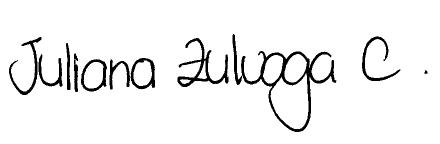 JULIANA ZULUAGA CASTRILLONTESORERA GENERAL DEL MUNICIPIOFirma mecánica autorizada mediante resolución No. 992-12 del 29 de Mayo del 2012, emanada de la Tesorería Municipal Art. 12 decreto 2150.Proyectó: Alejandro Ocampo Vargas.R E S U E L V E:ARTICULO PRIMERO: Librar Mandamiento de Pago a favor del Tesoro Municipal y  a cargo de GILBERTO BELTRAN ESPINOSA con C.C o Nit: 29284 por la suma de ($85378) más los intereses  causados desde el momento en que se hizo exigible la obligación, hasta cuando se realice el pago total y efectivo de la deuda, y las costas del proceso.ARTÍCULO SEGUNDO: Ordenar al deudor, el pago de la suma antes mencionada, dentro de los quince (15) días siguientes a la notificación de la presente providencia, término dentro del cual también podrá proponer únicamente las excepciones de que trata el artículo 831 del E. T; lo anterior, de conformidad con el artículo 830 del Estatuto Tributario.ARTÍCULO TERCERO: Decretar la medida cautelar de embargo y retención de saldos de cuentas de ahorro, corrientes y títulos de depósito a término fijo que posea en los bancos y corporaciones. ARTÍCULO CUARTO: Librar los correspondientes oficios, con destino a las diferentes entidades financieras para que procedan de conformidad con los artículos 837 y 837-1 del estatuto tributario.  ARTICULO QUINTO: Citar al deudor para que comparezca a notificarse del presente Mandamiento de Pago, de conformidad con el Art. 826 del E.T..NOTIFÍQUESE  Y  CÚMPLASE:Dado en Manizales a los 07 días del mes de Diciembre de 2012.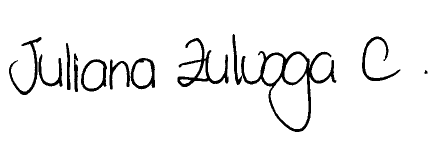 JULIANA ZULUAGA CASTRILLONTesorera MunicipalFirma mecánica autorizada mediante resolución No. 992-12 del 29 de Mayo del 2012, emanada de la Tesorería Municipal Art. 12 decreto 2150.La suscrita Tesorera del municipio de Manizales en uso de sus facultades legales y de conformidad con lo dispuesto en el artículo 568 del Estatuto Tributario Nacional, se permite notificar mediante AVISO, el mandamiento de pago No. 3590-12 del que a continuación se transcribe la parte resolutiva:Para constancia se firma en Manizales, a los 11 días del mes de Septiembre de 2015 y se fija en un lugar público de la dependencia en la misma fecha.JULIANA ZULUAGA CASTRILLONTESORERA GENERAL DEL MUNICIPIOFirma mecánica autorizada mediante resolución No. 992-12 del 29 de Mayo del 2012, emanada de la Tesorería Municipal Art. 12 decreto 2150.Proyectó: Alejandro Ocampo Vargas.R E S U E L V E:ARTICULO PRIMERO: Librar Mandamiento de Pago a favor del Tesoro Municipal y  a cargo de EFREN OROZCO DUQUE con C.C o Nit: 162105 por la suma de ($109926) más los intereses  causados desde el momento en que se hizo exigible la obligación, hasta cuando se realice el pago total y efectivo de la deuda, y las costas del proceso.ARTÍCULO SEGUNDO: Ordenar al deudor, el pago de la suma antes mencionada, dentro de los quince (15) días siguientes a la notificación de la presente providencia, término dentro del cual también podrá proponer únicamente las excepciones de que trata el artículo 831 del E. T; lo anterior, de conformidad con el artículo 830 del Estatuto Tributario.ARTÍCULO TERCERO: Decretar la medida cautelar de embargo y retención de saldos de cuentas de ahorro, corrientes y títulos de depósito a término fijo que posea en los bancos y corporaciones. ARTÍCULO CUARTO: Librar los correspondientes oficios, con destino a las diferentes entidades financieras para que procedan de conformidad con los artículos 837 y 837-1 del estatuto tributario.  ARTICULO QUINTO: Citar al deudor para que comparezca a notificarse del presente Mandamiento de Pago, de conformidad con el Art. 826 del E.T..NOTIFÍQUESE  Y  CÚMPLASE:Dado en Manizales a los 07 días del mes de Diciembre de 2012.JULIANA ZULUAGA CASTRILLONTesorera MunicipalFirma mecánica autorizada mediante resolución No. 992-12 del 29 de Mayo del 2012, emanada de la Tesorería Municipal Art. 12 decreto 2150.La suscrita Tesorera del municipio de Manizales en uso de sus facultades legales y de conformidad con lo dispuesto en el artículo 568 del Estatuto Tributario Nacional, se permite notificar mediante AVISO, el mandamiento de pago No. 3592-12 del que a continuación se transcribe la parte resolutiva:Para constancia se firma en Manizales, a los 11 días del mes de Septiembre de 2015 y se fija en un lugar público de la dependencia en la misma fecha.JULIANA ZULUAGA CASTRILLONTESORERA GENERAL DEL MUNICIPIOFirma mecánica autorizada mediante resolución No. 992-12 del 29 de Mayo del 2012, emanada de la Tesorería Municipal Art. 12 decreto 2150.Proyectó: Alejandro Ocampo Vargas.R E S U E L V E:ARTICULO PRIMERO: Librar Mandamiento de Pago a favor del Tesoro Municipal y  a cargo de ANTONIO MANUEL DEL DAGO con C.C o Nit: 219772 por la suma de ($134436) más los intereses  causados desde el momento en que se hizo exigible la obligación, hasta cuando se realice el pago total y efectivo de la deuda, y las costas del proceso.ARTÍCULO SEGUNDO: Ordenar al deudor, el pago de la suma antes mencionada, dentro de los quince (15) días siguientes a la notificación de la presente providencia, término dentro del cual también podrá proponer únicamente las excepciones de que trata el artículo 831 del E. T; lo anterior, de conformidad con el artículo 830 del Estatuto Tributario.ARTÍCULO TERCERO: Decretar la medida cautelar de embargo y retención de saldos de cuentas de ahorro, corrientes y títulos de depósito a término fijo que posea en los bancos y corporaciones. ARTÍCULO CUARTO: Librar los correspondientes oficios, con destino a las diferentes entidades financieras para que procedan de conformidad con los artículos 837 y 837-1 del estatuto tributario.  ARTICULO QUINTO: Citar al deudor para que comparezca a notificarse del presente Mandamiento de Pago, de conformidad con el Art. 826 del E.T..NOTIFÍQUESE  Y  CÚMPLASE:Dado en Manizales a los 07 días del mes de Diciembre de 2012.JULIANA ZULUAGA CASTRILLONTesorera MunicipalFirma mecánica autorizada mediante resolución No. 992-12 del 29 de Mayo del 2012, emanada de la Tesorería Municipal Art. 12 decreto 2150.La suscrita Tesorera del municipio de Manizales en uso de sus facultades legales y de conformidad con lo dispuesto en el artículo 568 del Estatuto Tributario Nacional, se permite notificar mediante AVISO, el mandamiento de pago No. 3597-12 del que a continuación se transcribe la parte resolutiva:Para constancia se firma en Manizales, a los 11 días del mes de Septiembre de 2015 y se fija en un lugar público de la dependencia en la misma fecha.JULIANA ZULUAGA CASTRILLONTESORERA GENERAL DEL MUNICIPIOFirma mecánica autorizada mediante resolución No. 992-12 del 29 de Mayo del 2012, emanada de la Tesorería Municipal Art. 12 decreto 2150.Proyectó: Alejandro Ocampo Vargas.R E S U E L V E:ARTICULO PRIMERO: Librar Mandamiento de Pago a favor del Tesoro Municipal y  a cargo de MARIO SIERRA RESTREPO con C.C o Nit: 666786 por la suma de ($164974) más los intereses  causados desde el momento en que se hizo exigible la obligación, hasta cuando se realice el pago total y efectivo de la deuda, y las costas del proceso.ARTÍCULO SEGUNDO: Ordenar al deudor, el pago de la suma antes mencionada, dentro de los quince (15) días siguientes a la notificación de la presente providencia, término dentro del cual también podrá proponer únicamente las excepciones de que trata el artículo 831 del E. T; lo anterior, de conformidad con el artículo 830 del Estatuto Tributario.ARTÍCULO TERCERO: Decretar la medida cautelar de embargo y retención de saldos de cuentas de ahorro, corrientes y títulos de depósito a término fijo que posea en los bancos y corporaciones. ARTÍCULO CUARTO: Librar los correspondientes oficios, con destino a las diferentes entidades financieras para que procedan de conformidad con los artículos 837 y 837-1 del estatuto tributario.  ARTICULO QUINTO: Citar al deudor para que comparezca a notificarse del presente Mandamiento de Pago, de conformidad con el Art. 826 del E.T..NOTIFÍQUESE  Y  CÚMPLASE:Dado en Manizales a los 07 días del mes de Diciembre de 2012.JULIANA ZULUAGA CASTRILLONTesorera MunicipalFirma mecánica autorizada mediante resolución No. 992-12 del 29 de Mayo del 2012, emanada de la Tesorería Municipal Art. 12 decreto 2150.La suscrita Tesorera del municipio de Manizales en uso de sus facultades legales y de conformidad con lo dispuesto en el artículo 568 del Estatuto Tributario Nacional, se permite notificar mediante AVISO, el mandamiento de pago No. 3599-12 del que a continuación se transcribe la parte resolutiva:Para constancia se firma en Manizales, a los 11 días del mes de Septiembre de 2015 y se fija en un lugar público de la dependencia en la misma fecha.JULIANA ZULUAGA CASTRILLONTESORERA GENERAL DEL MUNICIPIOFirma mecánica autorizada mediante resolución No. 992-12 del 29 de Mayo del 2012, emanada de la Tesorería Municipal Art. 12 decreto 2150.Proyectó: Alejandro Ocampo Vargas.R E S U E L V E:ARTICULO PRIMERO: Librar Mandamiento de Pago a favor del Tesoro Municipal y  a cargo de PEDRO ANTONIO MARIÑO con C.C o Nit: 1046077 por la suma de ($100828) más los intereses  causados desde el momento en que se hizo exigible la obligación, hasta cuando se realice el pago total y efectivo de la deuda, y las costas del proceso.ARTÍCULO SEGUNDO: Ordenar al deudor, el pago de la suma antes mencionada, dentro de los quince (15) días siguientes a la notificación de la presente providencia, término dentro del cual también podrá proponer únicamente las excepciones de que trata el artículo 831 del E. T; lo anterior, de conformidad con el artículo 830 del Estatuto Tributario.ARTÍCULO TERCERO: Decretar la medida cautelar de embargo y retención de saldos de cuentas de ahorro, corrientes y títulos de depósito a término fijo que posea en los bancos y corporaciones. ARTÍCULO CUARTO: Librar los correspondientes oficios, con destino a las diferentes entidades financieras para que procedan de conformidad con los artículos 837 y 837-1 del estatuto tributario.  ARTICULO QUINTO: Citar al deudor para que comparezca a notificarse del presente Mandamiento de Pago, de conformidad con el Art. 826 del E.T..NOTIFÍQUESE  Y  CÚMPLASE:Dado en Manizales a los 07 días del mes de Diciembre de 2012.JULIANA ZULUAGA CASTRILLONTesorera MunicipalFirma mecánica autorizada mediante resolución No. 992-12 del 29 de Mayo del 2012, emanada de la Tesorería Municipal Art. 12 decreto 2150.La suscrita Tesorera del municipio de Manizales en uso de sus facultades legales y de conformidad con lo dispuesto en el artículo 568 del Estatuto Tributario Nacional, se permite notificar mediante AVISO, el mandamiento de pago No. 3600-12 del que a continuación se transcribe la parte resolutiva:Para constancia se firma en Manizales, a los 11 días del mes de Septiembre de 2015 y se fija en un lugar público de la dependencia en la misma fecha.JULIANA ZULUAGA CASTRILLONTESORERA GENERAL DEL MUNICIPIOFirma mecánica autorizada mediante resolución No. 992-12 del 29 de Mayo del 2012, emanada de la Tesorería Municipal Art. 12 decreto 2150.Proyectó: Alejandro Ocampo Vargas.R E S U E L V E:ARTICULO PRIMERO: Librar Mandamiento de Pago a favor del Tesoro Municipal y  a cargo de LUIS ALEJANDRO PACHECO CAMARGO con C.C o Nit: 1102642 por la suma de ($107035) más los intereses  causados desde el momento en que se hizo exigible la obligación, hasta cuando se realice el pago total y efectivo de la deuda, y las costas del proceso.ARTÍCULO SEGUNDO: Ordenar al deudor, el pago de la suma antes mencionada, dentro de los quince (15) días siguientes a la notificación de la presente providencia, término dentro del cual también podrá proponer únicamente las excepciones de que trata el artículo 831 del E. T; lo anterior, de conformidad con el artículo 830 del Estatuto Tributario.ARTÍCULO TERCERO: Decretar la medida cautelar de embargo y retención de saldos de cuentas de ahorro, corrientes y títulos de depósito a término fijo que posea en los bancos y corporaciones. ARTÍCULO CUARTO: Librar los correspondientes oficios, con destino a las diferentes entidades financieras para que procedan de conformidad con los artículos 837 y 837-1 del estatuto tributario.  ARTICULO QUINTO: Citar al deudor para que comparezca a notificarse del presente Mandamiento de Pago, de conformidad con el Art. 826 del E.T..NOTIFÍQUESE  Y  CÚMPLASE:Dado en Manizales a los 07 días del mes de Diciembre de 2012.JULIANA ZULUAGA CASTRILLONTesorera MunicipalFirma mecánica autorizada mediante resolución No. 992-12 del 29 de Mayo del 2012, emanada de la Tesorería Municipal Art. 12 decreto 2150.La suscrita Tesorera del municipio de Manizales en uso de sus facultades legales y de conformidad con lo dispuesto en el artículo 568 del Estatuto Tributario Nacional, se permite notificar mediante AVISO, el mandamiento de pago No. 3610-12 del que a continuación se transcribe la parte resolutiva:Para constancia se firma en Manizales, a los 11 días del mes de Septiembre de 2015 y se fija en un lugar público de la dependencia en la misma fecha.JULIANA ZULUAGA CASTRILLONTESORERA GENERAL DEL MUNICIPIOFirma mecánica autorizada mediante resolución No. 992-12 del 29 de Mayo del 2012, emanada de la Tesorería Municipal Art. 12 decreto 2150.Proyectó: Alejandro Ocampo Vargas.R E S U E L V E:ARTICULO PRIMERO: Librar Mandamiento de Pago a favor del Tesoro Municipal y  a cargo de BERNARDO MEJIA VIERA con C.C o Nit: 1195530 por la suma de ($100828) más los intereses  causados desde el momento en que se hizo exigible la obligación, hasta cuando se realice el pago total y efectivo de la deuda, y las costas del proceso.ARTÍCULO SEGUNDO: Ordenar al deudor, el pago de la suma antes mencionada, dentro de los quince (15) días siguientes a la notificación de la presente providencia, término dentro del cual también podrá proponer únicamente las excepciones de que trata el artículo 831 del E. T; lo anterior, de conformidad con el artículo 830 del Estatuto Tributario.ARTÍCULO TERCERO: Decretar la medida cautelar de embargo y retención de saldos de cuentas de ahorro, corrientes y títulos de depósito a término fijo que posea en los bancos y corporaciones. ARTÍCULO CUARTO: Librar los correspondientes oficios, con destino a las diferentes entidades financieras para que procedan de conformidad con los artículos 837 y 837-1 del estatuto tributario.  ARTICULO QUINTO: Citar al deudor para que comparezca a notificarse del presente Mandamiento de Pago, de conformidad con el Art. 826 del E.T..NOTIFÍQUESE  Y  CÚMPLASE:Dado en Manizales a los 07 días del mes de Diciembre de 2012.JULIANA ZULUAGA CASTRILLONTesorera MunicipalFirma mecánica autorizada mediante resolución No. 992-12 del 29 de Mayo del 2012, emanada de la Tesorería Municipal Art. 12 decreto 2150.La suscrita Tesorera del municipio de Manizales en uso de sus facultades legales y de conformidad con lo dispuesto en el artículo 568 del Estatuto Tributario Nacional, se permite notificar mediante AVISO, el mandamiento de pago No. 3614-12 del que a continuación se transcribe la parte resolutiva:Para constancia se firma en Manizales, a los 11 días del mes de Septiembre de 2015 y se fija en un lugar público de la dependencia en la misma fecha.JULIANA ZULUAGA CASTRILLONTESORERA GENERAL DEL MUNICIPIOFirma mecánica autorizada mediante resolución No. 992-12 del 29 de Mayo del 2012, emanada de la Tesorería Municipal Art. 12 decreto 2150.Proyectó: Alejandro Ocampo Vargas.R E S U E L V E:ARTICULO PRIMERO: Librar Mandamiento de Pago a favor del Tesoro Municipal y  a cargo de AURELIO ARANGO JARAMILLO con C.C o Nit: 1196545 por la suma de ($86367) más los intereses  causados desde el momento en que se hizo exigible la obligación, hasta cuando se realice el pago total y efectivo de la deuda, y las costas del proceso.ARTÍCULO SEGUNDO: Ordenar al deudor, el pago de la suma antes mencionada, dentro de los quince (15) días siguientes a la notificación de la presente providencia, término dentro del cual también podrá proponer únicamente las excepciones de que trata el artículo 831 del E. T; lo anterior, de conformidad con el artículo 830 del Estatuto Tributario.ARTÍCULO TERCERO: Decretar la medida cautelar de embargo y retención de saldos de cuentas de ahorro, corrientes y títulos de depósito a término fijo que posea en los bancos y corporaciones. ARTÍCULO CUARTO: Librar los correspondientes oficios, con destino a las diferentes entidades financieras para que procedan de conformidad con los artículos 837 y 837-1 del estatuto tributario.  ARTICULO QUINTO: Citar al deudor para que comparezca a notificarse del presente Mandamiento de Pago, de conformidad con el Art. 826 del E.T..NOTIFÍQUESE  Y  CÚMPLASE:Dado en Manizales a los 07 días del mes de Diciembre de 2012.JULIANA ZULUAGA CASTRILLONTesorera MunicipalFirma mecánica autorizada mediante resolución No. 992-12 del 29 de Mayo del 2012, emanada de la Tesorería Municipal Art. 12 decreto 2150.La suscrita Tesorera del municipio de Manizales en uso de sus facultades legales y de conformidad con lo dispuesto en el artículo 568 del Estatuto Tributario Nacional, se permite notificar mediante AVISO, el mandamiento de pago No. 3615-12 del que a continuación se transcribe la parte resolutiva:Para constancia se firma en Manizales, a los 11 días del mes de Septiembre de 2015 y se fija en un lugar público de la dependencia en la misma fecha.JULIANA ZULUAGA CASTRILLONTESORERA GENERAL DEL MUNICIPIOFirma mecánica autorizada mediante resolución No. 992-12 del 29 de Mayo del 2012, emanada de la Tesorería Municipal Art. 12 decreto 2150.Proyectó: Alejandro Ocampo Vargas.R E S U E L V E:ARTICULO PRIMERO: Librar Mandamiento de Pago a favor del Tesoro Municipal y  a cargo de ARGEMIRO HERNANDEZ ESPITIA con C.C o Nit: 1196577 por la suma de ($53505) más los intereses  causados desde el momento en que se hizo exigible la obligación, hasta cuando se realice el pago total y efectivo de la deuda, y las costas del proceso.ARTÍCULO SEGUNDO: Ordenar al deudor, el pago de la suma antes mencionada, dentro de los quince (15) días siguientes a la notificación de la presente providencia, término dentro del cual también podrá proponer únicamente las excepciones de que trata el artículo 831 del E. T; lo anterior, de conformidad con el artículo 830 del Estatuto Tributario.ARTÍCULO TERCERO: Decretar la medida cautelar de embargo y retención de saldos de cuentas de ahorro, corrientes y títulos de depósito a término fijo que posea en los bancos y corporaciones. ARTÍCULO CUARTO: Librar los correspondientes oficios, con destino a las diferentes entidades financieras para que procedan de conformidad con los artículos 837 y 837-1 del estatuto tributario.  ARTICULO QUINTO: Citar al deudor para que comparezca a notificarse del presente Mandamiento de Pago, de conformidad con el Art. 826 del E.T..NOTIFÍQUESE  Y  CÚMPLASE:Dado en Manizales a los 07 días del mes de Diciembre de 2012.JULIANA ZULUAGA CASTRILLONTesorera MunicipalFirma mecánica autorizada mediante resolución No. 992-12 del 29 de Mayo del 2012, emanada de la Tesorería Municipal Art. 12 decreto 2150.La suscrita Tesorera del municipio de Manizales en uso de sus facultades legales y de conformidad con lo dispuesto en el artículo 568 del Estatuto Tributario Nacional, se permite notificar mediante AVISO, el mandamiento de pago No. 3616-12 del que a continuación se transcribe la parte resolutiva:Para constancia se firma en Manizales, a los 11 días del mes de Septiembre de 2015 y se fija en un lugar público de la dependencia en la misma fecha.JULIANA ZULUAGA CASTRILLONTESORERA GENERAL DEL MUNICIPIOFirma mecánica autorizada mediante resolución No. 992-12 del 29 de Mayo del 2012, emanada de la Tesorería Municipal Art. 12 decreto 2150.Proyectó: Alejandro Ocampo Vargas.R E S U E L V E:ARTICULO PRIMERO: Librar Mandamiento de Pago a favor del Tesoro Municipal y  a cargo de JORGE AREVALO HOYOS con C.C o Nit: 1196633 por la suma de ($190299) más los intereses  causados desde el momento en que se hizo exigible la obligación, hasta cuando se realice el pago total y efectivo de la deuda, y las costas del proceso.ARTÍCULO SEGUNDO: Ordenar al deudor, el pago de la suma antes mencionada, dentro de los quince (15) días siguientes a la notificación de la presente providencia, término dentro del cual también podrá proponer únicamente las excepciones de que trata el artículo 831 del E. T; lo anterior, de conformidad con el artículo 830 del Estatuto Tributario.ARTÍCULO TERCERO: Decretar la medida cautelar de embargo y retención de saldos de cuentas de ahorro, corrientes y títulos de depósito a término fijo que posea en los bancos y corporaciones. ARTÍCULO CUARTO: Librar los correspondientes oficios, con destino a las diferentes entidades financieras para que procedan de conformidad con los artículos 837 y 837-1 del estatuto tributario.  ARTICULO QUINTO: Citar al deudor para que comparezca a notificarse del presente Mandamiento de Pago, de conformidad con el Art. 826 del E.T..NOTIFÍQUESE  Y  CÚMPLASE:Dado en Manizales a los 07 días del mes de Diciembre de 2012.JULIANA ZULUAGA CASTRILLONTesorera MunicipalFirma mecánica autorizada mediante resolución No. 992-12 del 29 de Mayo del 2012, emanada de la Tesorería Municipal Art. 12 decreto 2150.La suscrita Tesorera del municipio de Manizales en uso de sus facultades legales y de conformidad con lo dispuesto en el artículo 568 del Estatuto Tributario Nacional, se permite notificar mediante AVISO, el mandamiento de pago No. 3621-12 del que a continuación se transcribe la parte resolutiva:Para constancia se firma en Manizales, a los 11 días del mes de Septiembre de 2015 y se fija en un lugar público de la dependencia en la misma fecha.JULIANA ZULUAGA CASTRILLONTESORERA GENERAL DEL MUNICIPIOFirma mecánica autorizada mediante resolución No. 992-12 del 29 de Mayo del 2012, emanada de la Tesorería Municipal Art. 12 decreto 2150.Proyectó: Alejandro Ocampo Vargas.R E S U E L V E:ARTICULO PRIMERO: Librar Mandamiento de Pago a favor del Tesoro Municipal y  a cargo de EDUARDO CARREÑO con C.C o Nit: 1199631 por la suma de ($97990) más los intereses  causados desde el momento en que se hizo exigible la obligación, hasta cuando se realice el pago total y efectivo de la deuda, y las costas del proceso.ARTÍCULO SEGUNDO: Ordenar al deudor, el pago de la suma antes mencionada, dentro de los quince (15) días siguientes a la notificación de la presente providencia, término dentro del cual también podrá proponer únicamente las excepciones de que trata el artículo 831 del E. T; lo anterior, de conformidad con el artículo 830 del Estatuto Tributario.ARTÍCULO TERCERO: Decretar la medida cautelar de embargo y retención de saldos de cuentas de ahorro, corrientes y títulos de depósito a término fijo que posea en los bancos y corporaciones. ARTÍCULO CUARTO: Librar los correspondientes oficios, con destino a las diferentes entidades financieras para que procedan de conformidad con los artículos 837 y 837-1 del estatuto tributario.  ARTICULO QUINTO: Citar al deudor para que comparezca a notificarse del presente Mandamiento de Pago, de conformidad con el Art. 826 del E.T..NOTIFÍQUESE  Y  CÚMPLASE:Dado en Manizales a los 07 días del mes de Diciembre de 2012.JULIANA ZULUAGA CASTRILLONTesorera MunicipalFirma mecánica autorizada mediante resolución No. 992-12 del 29 de Mayo del 2012, emanada de la Tesorería Municipal Art. 12 decreto 2150.La suscrita Tesorera del municipio de Manizales en uso de sus facultades legales y de conformidad con lo dispuesto en el artículo 568 del Estatuto Tributario Nacional, se permite notificar mediante AVISO, el mandamiento de pago No. 3622-12 del que a continuación se transcribe la parte resolutiva:Para constancia se firma en Manizales, a los 11 días del mes de Septiembre de 2015 y se fija en un lugar público de la dependencia en la misma fecha.JULIANA ZULUAGA CASTRILLONTESORERA GENERAL DEL MUNICIPIOFirma mecánica autorizada mediante resolución No. 992-12 del 29 de Mayo del 2012, emanada de la Tesorería Municipal Art. 12 decreto 2150.Proyectó: Alejandro Ocampo Vargas.R E S U E L V E:ARTICULO PRIMERO: Librar Mandamiento de Pago a favor del Tesoro Municipal y  a cargo de PEDRO ANTONIO RESTREPO CORREA con C.C o Nit: 1200296 por la suma de ($143844) más los intereses  causados desde el momento en que se hizo exigible la obligación, hasta cuando se realice el pago total y efectivo de la deuda, y las costas del proceso.ARTÍCULO SEGUNDO: Ordenar al deudor, el pago de la suma antes mencionada, dentro de los quince (15) días siguientes a la notificación de la presente providencia, término dentro del cual también podrá proponer únicamente las excepciones de que trata el artículo 831 del E. T; lo anterior, de conformidad con el artículo 830 del Estatuto Tributario.ARTÍCULO TERCERO: Decretar la medida cautelar de embargo y retención de saldos de cuentas de ahorro, corrientes y títulos de depósito a término fijo que posea en los bancos y corporaciones. ARTÍCULO CUARTO: Librar los correspondientes oficios, con destino a las diferentes entidades financieras para que procedan de conformidad con los artículos 837 y 837-1 del estatuto tributario.  ARTICULO QUINTO: Citar al deudor para que comparezca a notificarse del presente Mandamiento de Pago, de conformidad con el Art. 826 del E.T..NOTIFÍQUESE  Y  CÚMPLASE:Dado en Manizales a los 07 días del mes de Diciembre de 2012.JULIANA ZULUAGA CASTRILLONTesorera MunicipalFirma mecánica autorizada mediante resolución No. 992-12 del 29 de Mayo del 2012, emanada de la Tesorería Municipal Art. 12 decreto 2150.La suscrita Tesorera del municipio de Manizales en uso de sus facultades legales y de conformidad con lo dispuesto en el artículo 568 del Estatuto Tributario Nacional, se permite notificar mediante AVISO, el mandamiento de pago No. 3625-12 del que a continuación se transcribe la parte resolutiva:Para constancia se firma en Manizales, a los 11 días del mes de Septiembre de 2015 y se fija en un lugar público de la dependencia en la misma fecha.JULIANA ZULUAGA CASTRILLONTESORERA GENERAL DEL MUNICIPIOFirma mecánica autorizada mediante resolución No. 992-12 del 29 de Mayo del 2012, emanada de la Tesorería Municipal Art. 12 decreto 2150.Proyectó: Alejandro Ocampo Vargas.R E S U E L V E:ARTICULO PRIMERO: Librar Mandamiento de Pago a favor del Tesoro Municipal y  a cargo de GABRIEL JAIME PARRA HERNANDEZ con C.C o Nit: 1202135 por la suma de ($100828) más los intereses  causados desde el momento en que se hizo exigible la obligación, hasta cuando se realice el pago total y efectivo de la deuda, y las costas del proceso.ARTÍCULO SEGUNDO: Ordenar al deudor, el pago de la suma antes mencionada, dentro de los quince (15) días siguientes a la notificación de la presente providencia, término dentro del cual también podrá proponer únicamente las excepciones de que trata el artículo 831 del E. T; lo anterior, de conformidad con el artículo 830 del Estatuto Tributario.ARTÍCULO TERCERO: Decretar la medida cautelar de embargo y retención de saldos de cuentas de ahorro, corrientes y títulos de depósito a término fijo que posea en los bancos y corporaciones. ARTÍCULO CUARTO: Librar los correspondientes oficios, con destino a las diferentes entidades financieras para que procedan de conformidad con los artículos 837 y 837-1 del estatuto tributario.  ARTICULO QUINTO: Citar al deudor para que comparezca a notificarse del presente Mandamiento de Pago, de conformidad con el Art. 826 del E.T..NOTIFÍQUESE  Y  CÚMPLASE:Dado en Manizales a los 07 días del mes de Diciembre de 2012.JULIANA ZULUAGA CASTRILLONTesorera MunicipalFirma mecánica autorizada mediante resolución No. 992-12 del 29 de Mayo del 2012, emanada de la Tesorería Municipal Art. 12 decreto 2150.La suscrita Tesorera del municipio de Manizales en uso de sus facultades legales y de conformidad con lo dispuesto en el artículo 568 del Estatuto Tributario Nacional, se permite notificar mediante AVISO, el mandamiento de pago No. 3628-12 del que a continuación se transcribe la parte resolutiva:Para constancia se firma en Manizales, a los 11 días del mes de Septiembre de 2015 y se fija en un lugar público de la dependencia en la misma fecha.JULIANA ZULUAGA CASTRILLONTESORERA GENERAL DEL MUNICIPIOFirma mecánica autorizada mediante resolución No. 992-12 del 29 de Mayo del 2012, emanada de la Tesorería Municipal Art. 12 decreto 2150.Proyectó: Alejandro Ocampo Vargas.R E S U E L V E:ARTICULO PRIMERO: Librar Mandamiento de Pago a favor del Tesoro Municipal y  a cargo de EVELIO MEJIA LONDOÑO con C.C o Nit: 1206164 por la suma de ($53968) más los intereses  causados desde el momento en que se hizo exigible la obligación, hasta cuando se realice el pago total y efectivo de la deuda, y las costas del proceso.ARTÍCULO SEGUNDO: Ordenar al deudor, el pago de la suma antes mencionada, dentro de los quince (15) días siguientes a la notificación de la presente providencia, término dentro del cual también podrá proponer únicamente las excepciones de que trata el artículo 831 del E. T; lo anterior, de conformidad con el artículo 830 del Estatuto Tributario.ARTÍCULO TERCERO: Decretar la medida cautelar de embargo y retención de saldos de cuentas de ahorro, corrientes y títulos de depósito a término fijo que posea en los bancos y corporaciones. ARTÍCULO CUARTO: Librar los correspondientes oficios, con destino a las diferentes entidades financieras para que procedan de conformidad con los artículos 837 y 837-1 del estatuto tributario.  ARTICULO QUINTO: Citar al deudor para que comparezca a notificarse del presente Mandamiento de Pago, de conformidad con el Art. 826 del E.T..NOTIFÍQUESE  Y  CÚMPLASE:Dado en Manizales a los 07 días del mes de Diciembre de 2012.JULIANA ZULUAGA CASTRILLONTesorera MunicipalFirma mecánica autorizada mediante resolución No. 992-12 del 29 de Mayo del 2012, emanada de la Tesorería Municipal Art. 12 decreto 2150.La suscrita Tesorera del municipio de Manizales en uso de sus facultades legales y de conformidad con lo dispuesto en el artículo 568 del Estatuto Tributario Nacional, se permite notificar mediante AVISO, el mandamiento de pago No. 3634-12 del que a continuación se transcribe la parte resolutiva:Para constancia se firma en Manizales, a los 11 días del mes de Septiembre de 2015 y se fija en un lugar público de la dependencia en la misma fecha.JULIANA ZULUAGA CASTRILLONTESORERA GENERAL DEL MUNICIPIOFirma mecánica autorizada mediante resolución No. 992-12 del 29 de Mayo del 2012, emanada de la Tesorería Municipal Art. 12 decreto 2150.Proyectó: Alejandro Ocampo Vargas.R E S U E L V E:ARTICULO PRIMERO: Librar Mandamiento de Pago a favor del Tesoro Municipal y  a cargo de GUSTAVO FRANCO VASQUEZ con C.C o Nit: 1209105 por la suma de ($97083) más los intereses  causados desde el momento en que se hizo exigible la obligación, hasta cuando se realice el pago total y efectivo de la deuda, y las costas del proceso.ARTÍCULO SEGUNDO: Ordenar al deudor, el pago de la suma antes mencionada, dentro de los quince (15) días siguientes a la notificación de la presente providencia, término dentro del cual también podrá proponer únicamente las excepciones de que trata el artículo 831 del E. T; lo anterior, de conformidad con el artículo 830 del Estatuto Tributario.ARTÍCULO TERCERO: Decretar la medida cautelar de embargo y retención de saldos de cuentas de ahorro, corrientes y títulos de depósito a término fijo que posea en los bancos y corporaciones. ARTÍCULO CUARTO: Librar los correspondientes oficios, con destino a las diferentes entidades financieras para que procedan de conformidad con los artículos 837 y 837-1 del estatuto tributario.  ARTICULO QUINTO: Citar al deudor para que comparezca a notificarse del presente Mandamiento de Pago, de conformidad con el Art. 826 del E.T..NOTIFÍQUESE  Y  CÚMPLASE:Dado en Manizales a los 07 días del mes de Diciembre de 2012.JULIANA ZULUAGA CASTRILLONTesorera MunicipalFirma mecánica autorizada mediante resolución No. 992-12 del 29 de Mayo del 2012, emanada de la Tesorería Municipal Art. 12 decreto 2150.La suscrita Tesorera del municipio de Manizales en uso de sus facultades legales y de conformidad con lo dispuesto en el artículo 568 del Estatuto Tributario Nacional, se permite notificar mediante AVISO, el mandamiento de pago No. 3635-12 del que a continuación se transcribe la parte resolutiva:Para constancia se firma en Manizales, a los 11 días del mes de Septiembre de 2015 y se fija en un lugar público de la dependencia en la misma fecha.JULIANA ZULUAGA CASTRILLONTESORERA GENERAL DEL MUNICIPIOFirma mecánica autorizada mediante resolución No. 992-12 del 29 de Mayo del 2012, emanada de la Tesorería Municipal Art. 12 decreto 2150.Proyectó: Alejandro Ocampo Vargas.R E S U E L V E:ARTICULO PRIMERO: Librar Mandamiento de Pago a favor del Tesoro Municipal y  a cargo de JAIME JARAMILLO RESTREPO con C.C o Nit: 1209286 por la suma de ($214055) más los intereses  causados desde el momento en que se hizo exigible la obligación, hasta cuando se realice el pago total y efectivo de la deuda, y las costas del proceso.ARTÍCULO SEGUNDO: Ordenar al deudor, el pago de la suma antes mencionada, dentro de los quince (15) días siguientes a la notificación de la presente providencia, término dentro del cual también podrá proponer únicamente las excepciones de que trata el artículo 831 del E. T; lo anterior, de conformidad con el artículo 830 del Estatuto Tributario.ARTÍCULO TERCERO: Decretar la medida cautelar de embargo y retención de saldos de cuentas de ahorro, corrientes y títulos de depósito a término fijo que posea en los bancos y corporaciones. ARTÍCULO CUARTO: Librar los correspondientes oficios, con destino a las diferentes entidades financieras para que procedan de conformidad con los artículos 837 y 837-1 del estatuto tributario.  ARTICULO QUINTO: Citar al deudor para que comparezca a notificarse del presente Mandamiento de Pago, de conformidad con el Art. 826 del E.T..NOTIFÍQUESE  Y  CÚMPLASE:Dado en Manizales a los 07 días del mes de Diciembre de 2012.JULIANA ZULUAGA CASTRILLONTesorera MunicipalFirma mecánica autorizada mediante resolución No. 992-12 del 29 de Mayo del 2012, emanada de la Tesorería Municipal Art. 12 decreto 2150.La suscrita Tesorera del municipio de Manizales en uso de sus facultades legales y de conformidad con lo dispuesto en el artículo 568 del Estatuto Tributario Nacional, se permite notificar mediante AVISO, el mandamiento de pago No. 3638-12 del que a continuación se transcribe la parte resolutiva:Para constancia se firma en Manizales, a los 11 días del mes de Septiembre de 2015 y se fija en un lugar público de la dependencia en la misma fecha.JULIANA ZULUAGA CASTRILLONTESORERA GENERAL DEL MUNICIPIOFirma mecánica autorizada mediante resolución No. 992-12 del 29 de Mayo del 2012, emanada de la Tesorería Municipal Art. 12 decreto 2150.Proyectó: Alejandro Ocampo Vargas.R E S U E L V E:ARTICULO PRIMERO: Librar Mandamiento de Pago a favor del Tesoro Municipal y  a cargo de DIEGO OCAMPO OSPINA con C.C o Nit: 1209918 por la suma de ($160545) más los intereses  causados desde el momento en que se hizo exigible la obligación, hasta cuando se realice el pago total y efectivo de la deuda, y las costas del proceso.ARTÍCULO SEGUNDO: Ordenar al deudor, el pago de la suma antes mencionada, dentro de los quince (15) días siguientes a la notificación de la presente providencia, término dentro del cual también podrá proponer únicamente las excepciones de que trata el artículo 831 del E. T; lo anterior, de conformidad con el artículo 830 del Estatuto Tributario.ARTÍCULO TERCERO: Decretar la medida cautelar de embargo y retención de saldos de cuentas de ahorro, corrientes y títulos de depósito a término fijo que posea en los bancos y corporaciones. ARTÍCULO CUARTO: Librar los correspondientes oficios, con destino a las diferentes entidades financieras para que procedan de conformidad con los artículos 837 y 837-1 del estatuto tributario.  ARTICULO QUINTO: Citar al deudor para que comparezca a notificarse del presente Mandamiento de Pago, de conformidad con el Art. 826 del E.T..NOTIFÍQUESE  Y  CÚMPLASE:Dado en Manizales a los 07 días del mes de Diciembre de 2012.JULIANA ZULUAGA CASTRILLONTesorera MunicipalFirma mecánica autorizada mediante resolución No. 992-12 del 29 de Mayo del 2012, emanada de la Tesorería Municipal Art. 12 decreto 2150.La suscrita Tesorera del municipio de Manizales en uso de sus facultades legales y de conformidad con lo dispuesto en el artículo 568 del Estatuto Tributario Nacional, se permite notificar mediante AVISO, el mandamiento de pago No. 3642-12 del que a continuación se transcribe la parte resolutiva:Para constancia se firma en Manizales, a los 11 días del mes de Septiembre de 2015 y se fija en un lugar público de la dependencia en la misma fecha.JULIANA ZULUAGA CASTRILLONTESORERA GENERAL DEL MUNICIPIOFirma mecánica autorizada mediante resolución No. 992-12 del 29 de Mayo del 2012, emanada de la Tesorería Municipal Art. 12 decreto 2150.Proyectó: Alejandro Ocampo Vargas.R E S U E L V E:ARTICULO PRIMERO: Librar Mandamiento de Pago a favor del Tesoro Municipal y  a cargo de JOSE MARIA FRIDMAN MONTES con C.C o Nit: 1211514 por la suma de ($97990) más los intereses  causados desde el momento en que se hizo exigible la obligación, hasta cuando se realice el pago total y efectivo de la deuda, y las costas del proceso.ARTÍCULO SEGUNDO: Ordenar al deudor, el pago de la suma antes mencionada, dentro de los quince (15) días siguientes a la notificación de la presente providencia, término dentro del cual también podrá proponer únicamente las excepciones de que trata el artículo 831 del E. T; lo anterior, de conformidad con el artículo 830 del Estatuto Tributario.ARTÍCULO TERCERO: Decretar la medida cautelar de embargo y retención de saldos de cuentas de ahorro, corrientes y títulos de depósito a término fijo que posea en los bancos y corporaciones. ARTÍCULO CUARTO: Librar los correspondientes oficios, con destino a las diferentes entidades financieras para que procedan de conformidad con los artículos 837 y 837-1 del estatuto tributario.  ARTICULO QUINTO: Citar al deudor para que comparezca a notificarse del presente Mandamiento de Pago, de conformidad con el Art. 826 del E.T..NOTIFÍQUESE  Y  CÚMPLASE:Dado en Manizales a los 07 días del mes de Diciembre de 2012.JULIANA ZULUAGA CASTRILLONTesorera MunicipalFirma mecánica autorizada mediante resolución No. 992-12 del 29 de Mayo del 2012, emanada de la Tesorería Municipal Art. 12 decreto 2150.La suscrita Tesorera del municipio de Manizales en uso de sus facultades legales y de conformidad con lo dispuesto en el artículo 568 del Estatuto Tributario Nacional, se permite notificar mediante AVISO, el mandamiento de pago No. 3643-12 del que a continuación se transcribe la parte resolutiva:Para constancia se firma en Manizales, a los 11 días del mes de Septiembre de 2015 y se fija en un lugar público de la dependencia en la misma fecha.JULIANA ZULUAGA CASTRILLONTESORERA GENERAL DEL MUNICIPIOFirma mecánica autorizada mediante resolución No. 992-12 del 29 de Mayo del 2012, emanada de la Tesorería Municipal Art. 12 decreto 2150.Proyectó: Alejandro Ocampo Vargas.R E S U E L V E:ARTICULO PRIMERO: Librar Mandamiento de Pago a favor del Tesoro Municipal y  a cargo de JAIME ARTEAGA ECHEVERRY con C.C o Nit: 1211610 por la suma de ($67220) más los intereses  causados desde el momento en que se hizo exigible la obligación, hasta cuando se realice el pago total y efectivo de la deuda, y las costas del proceso.ARTÍCULO SEGUNDO: Ordenar al deudor, el pago de la suma antes mencionada, dentro de los quince (15) días siguientes a la notificación de la presente providencia, término dentro del cual también podrá proponer únicamente las excepciones de que trata el artículo 831 del E. T; lo anterior, de conformidad con el artículo 830 del Estatuto Tributario.ARTÍCULO TERCERO: Decretar la medida cautelar de embargo y retención de saldos de cuentas de ahorro, corrientes y títulos de depósito a término fijo que posea en los bancos y corporaciones. ARTÍCULO CUARTO: Librar los correspondientes oficios, con destino a las diferentes entidades financieras para que procedan de conformidad con los artículos 837 y 837-1 del estatuto tributario.  ARTICULO QUINTO: Citar al deudor para que comparezca a notificarse del presente Mandamiento de Pago, de conformidad con el Art. 826 del E.T..NOTIFÍQUESE  Y  CÚMPLASE:Dado en Manizales a los 07 días del mes de Diciembre de 2012.JULIANA ZULUAGA CASTRILLONTesorera MunicipalFirma mecánica autorizada mediante resolución No. 992-12 del 29 de Mayo del 2012, emanada de la Tesorería Municipal Art. 12 decreto 2150.La suscrita Tesorera del municipio de Manizales en uso de sus facultades legales y de conformidad con lo dispuesto en el artículo 568 del Estatuto Tributario Nacional, se permite notificar mediante AVISO, el mandamiento de pago No. 3648-12 del que a continuación se transcribe la parte resolutiva:Para constancia se firma en Manizales, a los 11 días del mes de Septiembre de 2015 y se fija en un lugar público de la dependencia en la misma fecha.JULIANA ZULUAGA CASTRILLONTESORERA GENERAL DEL MUNICIPIOFirma mecánica autorizada mediante resolución No. 992-12 del 29 de Mayo del 2012, emanada de la Tesorería Municipal Art. 12 decreto 2150.Proyectó: Alejandro Ocampo Vargas.R E S U E L V E:ARTICULO PRIMERO: Librar Mandamiento de Pago a favor del Tesoro Municipal y  a cargo de GUILLERMO HERRERA GUTIERREZ con C.C o Nit: 1213434 por la suma de ($334014) más los intereses  causados desde el momento en que se hizo exigible la obligación, hasta cuando se realice el pago total y efectivo de la deuda, y las costas del proceso.ARTÍCULO SEGUNDO: Ordenar al deudor, el pago de la suma antes mencionada, dentro de los quince (15) días siguientes a la notificación de la presente providencia, término dentro del cual también podrá proponer únicamente las excepciones de que trata el artículo 831 del E. T; lo anterior, de conformidad con el artículo 830 del Estatuto Tributario.ARTÍCULO TERCERO: Decretar la medida cautelar de embargo y retención de saldos de cuentas de ahorro, corrientes y títulos de depósito a término fijo que posea en los bancos y corporaciones. ARTÍCULO CUARTO: Librar los correspondientes oficios, con destino a las diferentes entidades financieras para que procedan de conformidad con los artículos 837 y 837-1 del estatuto tributario.  ARTICULO QUINTO: Citar al deudor para que comparezca a notificarse del presente Mandamiento de Pago, de conformidad con el Art. 826 del E.T..NOTIFÍQUESE  Y  CÚMPLASE:Dado en Manizales a los 07 días del mes de Diciembre de 2012.JULIANA ZULUAGA CASTRILLONTesorera MunicipalFirma mecánica autorizada mediante resolución No. 992-12 del 29 de Mayo del 2012, emanada de la Tesorería Municipal Art. 12 decreto 2150.La suscrita Tesorera del municipio de Manizales en uso de sus facultades legales y de conformidad con lo dispuesto en el artículo 568 del Estatuto Tributario Nacional, se permite notificar mediante AVISO, el mandamiento de pago No. 3653-12 del que a continuación se transcribe la parte resolutiva:Para constancia se firma en Manizales, a los 11 días del mes de Septiembre de 2015 y se fija en un lugar público de la dependencia en la misma fecha.JULIANA ZULUAGA CASTRILLONTESORERA GENERAL DEL MUNICIPIOFirma mecánica autorizada mediante resolución No. 992-12 del 29 de Mayo del 2012, emanada de la Tesorería Municipal Art. 12 decreto 2150.Proyectó: Alejandro Ocampo Vargas.R E S U E L V E:ARTICULO PRIMERO: Librar Mandamiento de Pago a favor del Tesoro Municipal y  a cargo de JOSE JOAQUIN MORENO BURITICA con C.C o Nit: 1217935 por la suma de ($107035) más los intereses  causados desde el momento en que se hizo exigible la obligación, hasta cuando se realice el pago total y efectivo de la deuda, y las costas del proceso.ARTÍCULO SEGUNDO: Ordenar al deudor, el pago de la suma antes mencionada, dentro de los quince (15) días siguientes a la notificación de la presente providencia, término dentro del cual también podrá proponer únicamente las excepciones de que trata el artículo 831 del E. T; lo anterior, de conformidad con el artículo 830 del Estatuto Tributario.ARTÍCULO TERCERO: Decretar la medida cautelar de embargo y retención de saldos de cuentas de ahorro, corrientes y títulos de depósito a término fijo que posea en los bancos y corporaciones. ARTÍCULO CUARTO: Librar los correspondientes oficios, con destino a las diferentes entidades financieras para que procedan de conformidad con los artículos 837 y 837-1 del estatuto tributario.  ARTICULO QUINTO: Citar al deudor para que comparezca a notificarse del presente Mandamiento de Pago, de conformidad con el Art. 826 del E.T..NOTIFÍQUESE  Y  CÚMPLASE:Dado en Manizales a los 07 días del mes de Diciembre de 2012.JULIANA ZULUAGA CASTRILLONTesorera MunicipalFirma mecánica autorizada mediante resolución No. 992-12 del 29 de Mayo del 2012, emanada de la Tesorería Municipal Art. 12 decreto 2150.La suscrita Tesorera del municipio de Manizales en uso de sus facultades legales y de conformidad con lo dispuesto en el artículo 568 del Estatuto Tributario Nacional, se permite notificar mediante AVISO, el mandamiento de pago No. 3657-12 del que a continuación se transcribe la parte resolutiva:Para constancia se firma en Manizales, a los 11 días del mes de Septiembre de 2015 y se fija en un lugar público de la dependencia en la misma fecha.JULIANA ZULUAGA CASTRILLONTESORERA GENERAL DEL MUNICIPIOFirma mecánica autorizada mediante resolución No. 992-12 del 29 de Mayo del 2012, emanada de la Tesorería Municipal Art. 12 decreto 2150.Proyectó: Alejandro Ocampo Vargas.R E S U E L V E:ARTICULO PRIMERO: Librar Mandamiento de Pago a favor del Tesoro Municipal y  a cargo de EDUARDO MEJIA ROJAS con C.C o Nit: 1233482 por la suma de ($208272) más los intereses  causados desde el momento en que se hizo exigible la obligación, hasta cuando se realice el pago total y efectivo de la deuda, y las costas del proceso.ARTÍCULO SEGUNDO: Ordenar al deudor, el pago de la suma antes mencionada, dentro de los quince (15) días siguientes a la notificación de la presente providencia, término dentro del cual también podrá proponer únicamente las excepciones de que trata el artículo 831 del E. T; lo anterior, de conformidad con el artículo 830 del Estatuto Tributario.ARTÍCULO TERCERO: Decretar la medida cautelar de embargo y retención de saldos de cuentas de ahorro, corrientes y títulos de depósito a término fijo que posea en los bancos y corporaciones. ARTÍCULO CUARTO: Librar los correspondientes oficios, con destino a las diferentes entidades financieras para que procedan de conformidad con los artículos 837 y 837-1 del estatuto tributario.  ARTICULO QUINTO: Citar al deudor para que comparezca a notificarse del presente Mandamiento de Pago, de conformidad con el Art. 826 del E.T..NOTIFÍQUESE  Y  CÚMPLASE:Dado en Manizales a los 07 días del mes de Diciembre de 2012.JULIANA ZULUAGA CASTRILLONTesorera MunicipalFirma mecánica autorizada mediante resolución No. 992-12 del 29 de Mayo del 2012, emanada de la Tesorería Municipal Art. 12 decreto 2150.La suscrita Tesorera del municipio de Manizales en uso de sus facultades legales y de conformidad con lo dispuesto en el artículo 568 del Estatuto Tributario Nacional, se permite notificar mediante AVISO, el mandamiento de pago No. 3663-12 del que a continuación se transcribe la parte resolutiva:Para constancia se firma en Manizales, a los 11 días del mes de Septiembre de 2015 y se fija en un lugar público de la dependencia en la misma fecha.JULIANA ZULUAGA CASTRILLONTESORERA GENERAL DEL MUNICIPIOFirma mecánica autorizada mediante resolución No. 992-12 del 29 de Mayo del 2012, emanada de la Tesorería Municipal Art. 12 decreto 2150.Proyectó: Alejandro Ocampo Vargas.R E S U E L V E:ARTICULO PRIMERO: Librar Mandamiento de Pago a favor del Tesoro Municipal y  a cargo de RAMON DE JESUS CORREA JARAMILLO con C.C o Nit: 1298658 por la suma de ($67220) más los intereses  causados desde el momento en que se hizo exigible la obligación, hasta cuando se realice el pago total y efectivo de la deuda, y las costas del proceso.ARTÍCULO SEGUNDO: Ordenar al deudor, el pago de la suma antes mencionada, dentro de los quince (15) días siguientes a la notificación de la presente providencia, término dentro del cual también podrá proponer únicamente las excepciones de que trata el artículo 831 del E. T; lo anterior, de conformidad con el artículo 830 del Estatuto Tributario.ARTÍCULO TERCERO: Decretar la medida cautelar de embargo y retención de saldos de cuentas de ahorro, corrientes y títulos de depósito a término fijo que posea en los bancos y corporaciones. ARTÍCULO CUARTO: Librar los correspondientes oficios, con destino a las diferentes entidades financieras para que procedan de conformidad con los artículos 837 y 837-1 del estatuto tributario.  ARTICULO QUINTO: Citar al deudor para que comparezca a notificarse del presente Mandamiento de Pago, de conformidad con el Art. 826 del E.T..NOTIFÍQUESE  Y  CÚMPLASE:Dado en Manizales a los 07 días del mes de Diciembre de 2012.JULIANA ZULUAGA CASTRILLONTesorera MunicipalFirma mecánica autorizada mediante resolución No. 992-12 del 29 de Mayo del 2012, emanada de la Tesorería Municipal Art. 12 decreto 2150.La suscrita Tesorera del municipio de Manizales en uso de sus facultades legales y de conformidad con lo dispuesto en el artículo 568 del Estatuto Tributario Nacional, se permite notificar mediante AVISO, el mandamiento de pago No. 3665-12 del que a continuación se transcribe la parte resolutiva:Para constancia se firma en Manizales, a los 11 días del mes de Septiembre de 2015 y se fija en un lugar público de la dependencia en la misma fecha.JULIANA ZULUAGA CASTRILLONTESORERA GENERAL DEL MUNICIPIOFirma mecánica autorizada mediante resolución No. 992-12 del 29 de Mayo del 2012, emanada de la Tesorería Municipal Art. 12 decreto 2150.Proyectó: Alejandro Ocampo Vargas.R E S U E L V E:ARTICULO PRIMERO: Librar Mandamiento de Pago a favor del Tesoro Municipal y  a cargo de CRISTOBAL ZULUAGA OSSA con C.C o Nit: 1319358 por la suma de ($134436) más los intereses  causados desde el momento en que se hizo exigible la obligación, hasta cuando se realice el pago total y efectivo de la deuda, y las costas del proceso.ARTÍCULO SEGUNDO: Ordenar al deudor, el pago de la suma antes mencionada, dentro de los quince (15) días siguientes a la notificación de la presente providencia, término dentro del cual también podrá proponer únicamente las excepciones de que trata el artículo 831 del E. T; lo anterior, de conformidad con el artículo 830 del Estatuto Tributario.ARTÍCULO TERCERO: Decretar la medida cautelar de embargo y retención de saldos de cuentas de ahorro, corrientes y títulos de depósito a término fijo que posea en los bancos y corporaciones. ARTÍCULO CUARTO: Librar los correspondientes oficios, con destino a las diferentes entidades financieras para que procedan de conformidad con los artículos 837 y 837-1 del estatuto tributario.  ARTICULO QUINTO: Citar al deudor para que comparezca a notificarse del presente Mandamiento de Pago, de conformidad con el Art. 826 del E.T..NOTIFÍQUESE  Y  CÚMPLASE:Dado en Manizales a los 07 días del mes de Diciembre de 2012.JULIANA ZULUAGA CASTRILLONTesorera MunicipalFirma mecánica autorizada mediante resolución No. 992-12 del 29 de Mayo del 2012, emanada de la Tesorería Municipal Art. 12 decreto 2150.La suscrita Tesorera del municipio de Manizales en uso de sus facultades legales y de conformidad con lo dispuesto en el artículo 568 del Estatuto Tributario Nacional, se permite notificar mediante AVISO, el mandamiento de pago No. 3673-12 del que a continuación se transcribe la parte resolutiva:Para constancia se firma en Manizales, a los 11 días del mes de Septiembre de 2015 y se fija en un lugar público de la dependencia en la misma fecha.JULIANA ZULUAGA CASTRILLONTESORERA GENERAL DEL MUNICIPIOFirma mecánica autorizada mediante resolución No. 992-12 del 29 de Mayo del 2012, emanada de la Tesorería Municipal Art. 12 decreto 2150.Proyectó: Alejandro Ocampo Vargas.R E S U E L V E:ARTICULO PRIMERO: Librar Mandamiento de Pago a favor del Tesoro Municipal y  a cargo de ANDRES VELASQUEZ GALLO con C.C o Nit: 1393015 por la suma de ($107035) más los intereses  causados desde el momento en que se hizo exigible la obligación, hasta cuando se realice el pago total y efectivo de la deuda, y las costas del proceso.ARTÍCULO SEGUNDO: Ordenar al deudor, el pago de la suma antes mencionada, dentro de los quince (15) días siguientes a la notificación de la presente providencia, término dentro del cual también podrá proponer únicamente las excepciones de que trata el artículo 831 del E. T; lo anterior, de conformidad con el artículo 830 del Estatuto Tributario.ARTÍCULO TERCERO: Decretar la medida cautelar de embargo y retención de saldos de cuentas de ahorro, corrientes y títulos de depósito a término fijo que posea en los bancos y corporaciones. ARTÍCULO CUARTO: Librar los correspondientes oficios, con destino a las diferentes entidades financieras para que procedan de conformidad con los artículos 837 y 837-1 del estatuto tributario.  ARTICULO QUINTO: Citar al deudor para que comparezca a notificarse del presente Mandamiento de Pago, de conformidad con el Art. 826 del E.T..NOTIFÍQUESE  Y  CÚMPLASE:Dado en Manizales a los 07 días del mes de Diciembre de 2012.JULIANA ZULUAGA CASTRILLONTesorera MunicipalFirma mecánica autorizada mediante resolución No. 992-12 del 29 de Mayo del 2012, emanada de la Tesorería Municipal Art. 12 decreto 2150.La suscrita Tesorera del municipio de Manizales en uso de sus facultades legales y de conformidad con lo dispuesto en el artículo 568 del Estatuto Tributario Nacional, se permite notificar mediante AVISO, el mandamiento de pago No. 3679-12 del que a continuación se transcribe la parte resolutiva:Para constancia se firma en Manizales, a los 11 días del mes de Septiembre de 2015 y se fija en un lugar público de la dependencia en la misma fecha.JULIANA ZULUAGA CASTRILLONTESORERA GENERAL DEL MUNICIPIOFirma mecánica autorizada mediante resolución No. 992-12 del 29 de Mayo del 2012, emanada de la Tesorería Municipal Art. 12 decreto 2150.Proyectó: Alejandro Ocampo Vargas.R E S U E L V E:ARTICULO PRIMERO: Librar Mandamiento de Pago a favor del Tesoro Municipal y  a cargo de SILVIO ARTURO TAMAYO GONZALEZ con C.C o Nit: 2514247 por la suma de ($63075) más los intereses  causados desde el momento en que se hizo exigible la obligación, hasta cuando se realice el pago total y efectivo de la deuda, y las costas del proceso.ARTÍCULO SEGUNDO: Ordenar al deudor, el pago de la suma antes mencionada, dentro de los quince (15) días siguientes a la notificación de la presente providencia, término dentro del cual también podrá proponer únicamente las excepciones de que trata el artículo 831 del E. T; lo anterior, de conformidad con el artículo 830 del Estatuto Tributario.ARTÍCULO TERCERO: Decretar la medida cautelar de embargo y retención de saldos de cuentas de ahorro, corrientes y títulos de depósito a término fijo que posea en los bancos y corporaciones. ARTÍCULO CUARTO: Librar los correspondientes oficios, con destino a las diferentes entidades financieras para que procedan de conformidad con los artículos 837 y 837-1 del estatuto tributario.  ARTICULO QUINTO: Citar al deudor para que comparezca a notificarse del presente Mandamiento de Pago, de conformidad con el Art. 826 del E.T..NOTIFÍQUESE  Y  CÚMPLASE:Dado en Manizales a los 07 días del mes de Diciembre de 2012.JULIANA ZULUAGA CASTRILLONTesorera MunicipalFirma mecánica autorizada mediante resolución No. 992-12 del 29 de Mayo del 2012, emanada de la Tesorería Municipal Art. 12 decreto 2150.La suscrita Tesorera del municipio de Manizales en uso de sus facultades legales y de conformidad con lo dispuesto en el artículo 568 del Estatuto Tributario Nacional, se permite notificar mediante AVISO, el mandamiento de pago No. 3684-12 del que a continuación se transcribe la parte resolutiva:Para constancia se firma en Manizales, a los 11 días del mes de Septiembre de 2015 y se fija en un lugar público de la dependencia en la misma fecha.JULIANA ZULUAGA CASTRILLONTESORERA GENERAL DEL MUNICIPIOFirma mecánica autorizada mediante resolución No. 992-12 del 29 de Mayo del 2012, emanada de la Tesorería Municipal Art. 12 decreto 2150.Proyectó: Alejandro Ocampo Vargas.R E S U E L V E:ARTICULO PRIMERO: Librar Mandamiento de Pago a favor del Tesoro Municipal y  a cargo de JOSE ALEJANDRINO GONZALEZ ESPITIA con C.C o Nit: 3181713 por la suma de ($67681) más los intereses  causados desde el momento en que se hizo exigible la obligación, hasta cuando se realice el pago total y efectivo de la deuda, y las costas del proceso.ARTÍCULO SEGUNDO: Ordenar al deudor, el pago de la suma antes mencionada, dentro de los quince (15) días siguientes a la notificación de la presente providencia, término dentro del cual también podrá proponer únicamente las excepciones de que trata el artículo 831 del E. T; lo anterior, de conformidad con el artículo 830 del Estatuto Tributario.ARTÍCULO TERCERO: Decretar la medida cautelar de embargo y retención de saldos de cuentas de ahorro, corrientes y títulos de depósito a término fijo que posea en los bancos y corporaciones. ARTÍCULO CUARTO: Librar los correspondientes oficios, con destino a las diferentes entidades financieras para que procedan de conformidad con los artículos 837 y 837-1 del estatuto tributario.  ARTICULO QUINTO: Citar al deudor para que comparezca a notificarse del presente Mandamiento de Pago, de conformidad con el Art. 826 del E.T..NOTIFÍQUESE  Y  CÚMPLASE:Dado en Manizales a los 07 días del mes de Diciembre de 2012.JULIANA ZULUAGA CASTRILLONTesorera MunicipalFirma mecánica autorizada mediante resolución No. 992-12 del 29 de Mayo del 2012, emanada de la Tesorería Municipal Art. 12 decreto 2150.La suscrita Tesorera del municipio de Manizales en uso de sus facultades legales y de conformidad con lo dispuesto en el artículo 568 del Estatuto Tributario Nacional, se permite notificar mediante AVISO, el mandamiento de pago No. 3694-12 del que a continuación se transcribe la parte resolutiva:Para constancia se firma en Manizales, a los 11 días del mes de Septiembre de 2015 y se fija en un lugar público de la dependencia en la misma fecha.JULIANA ZULUAGA CASTRILLONTESORERA GENERAL DEL MUNICIPIOFirma mecánica autorizada mediante resolución No. 992-12 del 29 de Mayo del 2012, emanada de la Tesorería Municipal Art. 12 decreto 2150.Proyectó: Alejandro Ocampo Vargas.R E S U E L V E:ARTICULO PRIMERO: Librar Mandamiento de Pago a favor del Tesoro Municipal y  a cargo de LUIS CARLOS ORTIZ LOPEZ con C.C o Nit: 4305462 por la suma de ($81725) más los intereses  causados desde el momento en que se hizo exigible la obligación, hasta cuando se realice el pago total y efectivo de la deuda, y las costas del proceso.ARTÍCULO SEGUNDO: Ordenar al deudor, el pago de la suma antes mencionada, dentro de los quince (15) días siguientes a la notificación de la presente providencia, término dentro del cual también podrá proponer únicamente las excepciones de que trata el artículo 831 del E. T; lo anterior, de conformidad con el artículo 830 del Estatuto Tributario.ARTÍCULO TERCERO: Decretar la medida cautelar de embargo y retención de saldos de cuentas de ahorro, corrientes y títulos de depósito a término fijo que posea en los bancos y corporaciones. ARTÍCULO CUARTO: Librar los correspondientes oficios, con destino a las diferentes entidades financieras para que procedan de conformidad con los artículos 837 y 837-1 del estatuto tributario.  ARTICULO QUINTO: Citar al deudor para que comparezca a notificarse del presente Mandamiento de Pago, de conformidad con el Art. 826 del E.T..NOTIFÍQUESE  Y  CÚMPLASE:Dado en Manizales a los 07 días del mes de Diciembre de 2012.JULIANA ZULUAGA CASTRILLONTesorera MunicipalFirma mecánica autorizada mediante resolución No. 992-12 del 29 de Mayo del 2012, emanada de la Tesorería Municipal Art. 12 decreto 2150.La suscrita Tesorera del municipio de Manizales en uso de sus facultades legales y de conformidad con lo dispuesto en el artículo 568 del Estatuto Tributario Nacional, se permite notificar mediante AVISO, el mandamiento de pago No. 3700-12 del que a continuación se transcribe la parte resolutiva:Para constancia se firma en Manizales, a los 11 días del mes de Septiembre de 2015 y se fija en un lugar público de la dependencia en la misma fecha.JULIANA ZULUAGA CASTRILLONTESORERA GENERAL DEL MUNICIPIOFirma mecánica autorizada mediante resolución No. 992-12 del 29 de Mayo del 2012, emanada de la Tesorería Municipal Art. 12 decreto 2150.Proyectó: Alejandro Ocampo Vargas.R E S U E L V E:ARTICULO PRIMERO: Librar Mandamiento de Pago a favor del Tesoro Municipal y  a cargo de ROGELIO GOMEZ CARMONA con C.C o Nit: 4310105 por la suma de ($93845) más los intereses  causados desde el momento en que se hizo exigible la obligación, hasta cuando se realice el pago total y efectivo de la deuda, y las costas del proceso.ARTÍCULO SEGUNDO: Ordenar al deudor, el pago de la suma antes mencionada, dentro de los quince (15) días siguientes a la notificación de la presente providencia, término dentro del cual también podrá proponer únicamente las excepciones de que trata el artículo 831 del E. T; lo anterior, de conformidad con el artículo 830 del Estatuto Tributario.ARTÍCULO TERCERO: Decretar la medida cautelar de embargo y retención de saldos de cuentas de ahorro, corrientes y títulos de depósito a término fijo que posea en los bancos y corporaciones. ARTÍCULO CUARTO: Librar los correspondientes oficios, con destino a las diferentes entidades financieras para que procedan de conformidad con los artículos 837 y 837-1 del estatuto tributario.  ARTICULO QUINTO: Citar al deudor para que comparezca a notificarse del presente Mandamiento de Pago, de conformidad con el Art. 826 del E.T..NOTIFÍQUESE  Y  CÚMPLASE:Dado en Manizales a los 07 días del mes de Diciembre de 2012.JULIANA ZULUAGA CASTRILLONTesorera MunicipalFirma mecánica autorizada mediante resolución No. 992-12 del 29 de Mayo del 2012, emanada de la Tesorería Municipal Art. 12 decreto 2150.La suscrita Tesorera del municipio de Manizales en uso de sus facultades legales y de conformidad con lo dispuesto en el artículo 568 del Estatuto Tributario Nacional, se permite notificar mediante AVISO, el mandamiento de pago No. 3708-12 del que a continuación se transcribe la parte resolutiva:Para constancia se firma en Manizales, a los 11 días del mes de Septiembre de 2015 y se fija en un lugar público de la dependencia en la misma fecha.JULIANA ZULUAGA CASTRILLONTESORERA GENERAL DEL MUNICIPIOFirma mecánica autorizada mediante resolución No. 992-12 del 29 de Mayo del 2012, emanada de la Tesorería Municipal Art. 12 decreto 2150.Proyectó: Alejandro Ocampo Vargas.R E S U E L V E:ARTICULO PRIMERO: Librar Mandamiento de Pago a favor del Tesoro Municipal y  a cargo de ALVARO GOMEZ ARISTIZABAL con C.C o Nit: 4312882 por la suma de ($312626) más los intereses  causados desde el momento en que se hizo exigible la obligación, hasta cuando se realice el pago total y efectivo de la deuda, y las costas del proceso.ARTÍCULO SEGUNDO: Ordenar al deudor, el pago de la suma antes mencionada, dentro de los quince (15) días siguientes a la notificación de la presente providencia, término dentro del cual también podrá proponer únicamente las excepciones de que trata el artículo 831 del E. T; lo anterior, de conformidad con el artículo 830 del Estatuto Tributario.ARTÍCULO TERCERO: Decretar la medida cautelar de embargo y retención de saldos de cuentas de ahorro, corrientes y títulos de depósito a término fijo que posea en los bancos y corporaciones. ARTÍCULO CUARTO: Librar los correspondientes oficios, con destino a las diferentes entidades financieras para que procedan de conformidad con los artículos 837 y 837-1 del estatuto tributario.  ARTICULO QUINTO: Citar al deudor para que comparezca a notificarse del presente Mandamiento de Pago, de conformidad con el Art. 826 del E.T..NOTIFÍQUESE  Y  CÚMPLASE:Dado en Manizales a los 07 días del mes de Diciembre de 2012.JULIANA ZULUAGA CASTRILLONTesorera MunicipalFirma mecánica autorizada mediante resolución No. 992-12 del 29 de Mayo del 2012, emanada de la Tesorería Municipal Art. 12 decreto 2150.La suscrita Tesorera del municipio de Manizales en uso de sus facultades legales y de conformidad con lo dispuesto en el artículo 568 del Estatuto Tributario Nacional, se permite notificar mediante AVISO, el mandamiento de pago No. 3709-12 del que a continuación se transcribe la parte resolutiva:Para constancia se firma en Manizales, a los 11 días del mes de Septiembre de 2015 y se fija en un lugar público de la dependencia en la misma fecha.JULIANA ZULUAGA CASTRILLONTESORERA GENERAL DEL MUNICIPIOFirma mecánica autorizada mediante resolución No. 992-12 del 29 de Mayo del 2012, emanada de la Tesorería Municipal Art. 12 decreto 2150.Proyectó: Alejandro Ocampo Vargas.R E S U E L V E:ARTICULO PRIMERO: Librar Mandamiento de Pago a favor del Tesoro Municipal y  a cargo de GONZALO TRUJILLO OCAMPO con C.C o Nit: 4312892 por la suma de ($73374) más los intereses  causados desde el momento en que se hizo exigible la obligación, hasta cuando se realice el pago total y efectivo de la deuda, y las costas del proceso.ARTÍCULO SEGUNDO: Ordenar al deudor, el pago de la suma antes mencionada, dentro de los quince (15) días siguientes a la notificación de la presente providencia, término dentro del cual también podrá proponer únicamente las excepciones de que trata el artículo 831 del E. T; lo anterior, de conformidad con el artículo 830 del Estatuto Tributario.ARTÍCULO TERCERO: Decretar la medida cautelar de embargo y retención de saldos de cuentas de ahorro, corrientes y títulos de depósito a término fijo que posea en los bancos y corporaciones. ARTÍCULO CUARTO: Librar los correspondientes oficios, con destino a las diferentes entidades financieras para que procedan de conformidad con los artículos 837 y 837-1 del estatuto tributario.  ARTICULO QUINTO: Citar al deudor para que comparezca a notificarse del presente Mandamiento de Pago, de conformidad con el Art. 826 del E.T..NOTIFÍQUESE  Y  CÚMPLASE:Dado en Manizales a los 07 días del mes de Diciembre de 2012.JULIANA ZULUAGA CASTRILLONTesorera MunicipalFirma mecánica autorizada mediante resolución No. 992-12 del 29 de Mayo del 2012, emanada de la Tesorería Municipal Art. 12 decreto 2150.La suscrita Tesorera del municipio de Manizales en uso de sus facultades legales y de conformidad con lo dispuesto en el artículo 568 del Estatuto Tributario Nacional, se permite notificar mediante AVISO, el mandamiento de pago No. 3719-12 del que a continuación se transcribe la parte resolutiva:Para constancia se firma en Manizales, a los 11 días del mes de Septiembre de 2015 y se fija en un lugar público de la dependencia en la misma fecha.JULIANA ZULUAGA CASTRILLONTESORERA GENERAL DEL MUNICIPIOFirma mecánica autorizada mediante resolución No. 992-12 del 29 de Mayo del 2012, emanada de la Tesorería Municipal Art. 12 decreto 2150.Proyectó: Alejandro Ocampo Vargas.R E S U E L V E:ARTICULO PRIMERO: Librar Mandamiento de Pago a favor del Tesoro Municipal y  a cargo de HERNAN ZULUAGA AGUIRRE con C.C o Nit: 4316709 por la suma de ($107035) más los intereses  causados desde el momento en que se hizo exigible la obligación, hasta cuando se realice el pago total y efectivo de la deuda, y las costas del proceso.ARTÍCULO SEGUNDO: Ordenar al deudor, el pago de la suma antes mencionada, dentro de los quince (15) días siguientes a la notificación de la presente providencia, término dentro del cual también podrá proponer únicamente las excepciones de que trata el artículo 831 del E. T; lo anterior, de conformidad con el artículo 830 del Estatuto Tributario.ARTÍCULO TERCERO: Decretar la medida cautelar de embargo y retención de saldos de cuentas de ahorro, corrientes y títulos de depósito a término fijo que posea en los bancos y corporaciones. ARTÍCULO CUARTO: Librar los correspondientes oficios, con destino a las diferentes entidades financieras para que procedan de conformidad con los artículos 837 y 837-1 del estatuto tributario.  ARTICULO QUINTO: Citar al deudor para que comparezca a notificarse del presente Mandamiento de Pago, de conformidad con el Art. 826 del E.T..NOTIFÍQUESE  Y  CÚMPLASE:Dado en Manizales a los 07 días del mes de Diciembre de 2012.JULIANA ZULUAGA CASTRILLONTesorera MunicipalFirma mecánica autorizada mediante resolución No. 992-12 del 29 de Mayo del 2012, emanada de la Tesorería Municipal Art. 12 decreto 2150.La suscrita Tesorera del municipio de Manizales en uso de sus facultades legales y de conformidad con lo dispuesto en el artículo 568 del Estatuto Tributario Nacional, se permite notificar mediante AVISO, el mandamiento de pago No. 3720-12 del que a continuación se transcribe la parte resolutiva:Para constancia se firma en Manizales, a los 11 días del mes de Septiembre de 2015 y se fija en un lugar público de la dependencia en la misma fecha.JULIANA ZULUAGA CASTRILLONTESORERA GENERAL DEL MUNICIPIOFirma mecánica autorizada mediante resolución No. 992-12 del 29 de Mayo del 2012, emanada de la Tesorería Municipal Art. 12 decreto 2150.Proyectó: Alejandro Ocampo Vargas.R E S U E L V E:ARTICULO PRIMERO: Librar Mandamiento de Pago a favor del Tesoro Municipal y  a cargo de JOSE ALIRIO VALENCIA MARULANDA con C.C o Nit: 4316727 por la suma de ($50055) más los intereses  causados desde el momento en que se hizo exigible la obligación, hasta cuando se realice el pago total y efectivo de la deuda, y las costas del proceso.ARTÍCULO SEGUNDO: Ordenar al deudor, el pago de la suma antes mencionada, dentro de los quince (15) días siguientes a la notificación de la presente providencia, término dentro del cual también podrá proponer únicamente las excepciones de que trata el artículo 831 del E. T; lo anterior, de conformidad con el artículo 830 del Estatuto Tributario.ARTÍCULO TERCERO: Decretar la medida cautelar de embargo y retención de saldos de cuentas de ahorro, corrientes y títulos de depósito a término fijo que posea en los bancos y corporaciones. ARTÍCULO CUARTO: Librar los correspondientes oficios, con destino a las diferentes entidades financieras para que procedan de conformidad con los artículos 837 y 837-1 del estatuto tributario.  ARTICULO QUINTO: Citar al deudor para que comparezca a notificarse del presente Mandamiento de Pago, de conformidad con el Art. 826 del E.T..NOTIFÍQUESE  Y  CÚMPLASE:Dado en Manizales a los 07 días del mes de Diciembre de 2012.JULIANA ZULUAGA CASTRILLONTesorera MunicipalFirma mecánica autorizada mediante resolución No. 992-12 del 29 de Mayo del 2012, emanada de la Tesorería Municipal Art. 12 decreto 2150.La suscrita Tesorera del municipio de Manizales en uso de sus facultades legales y de conformidad con lo dispuesto en el artículo 568 del Estatuto Tributario Nacional, se permite notificar mediante AVISO, el mandamiento de pago No. 3725-12 del que a continuación se transcribe la parte resolutiva:Para constancia se firma en Manizales, a los 11 días del mes de Septiembre de 2015 y se fija en un lugar público de la dependencia en la misma fecha.JULIANA ZULUAGA CASTRILLONTESORERA GENERAL DEL MUNICIPIOFirma mecánica autorizada mediante resolución No. 992-12 del 29 de Mayo del 2012, emanada de la Tesorería Municipal Art. 12 decreto 2150.Proyectó: Alejandro Ocampo Vargas.R E S U E L V E:ARTICULO PRIMERO: Librar Mandamiento de Pago a favor del Tesoro Municipal y  a cargo de TALLER EL PRACTICO _ con C.C o Nit: 4317798 por la suma de ($57504) más los intereses  causados desde el momento en que se hizo exigible la obligación, hasta cuando se realice el pago total y efectivo de la deuda, y las costas del proceso.ARTÍCULO SEGUNDO: Ordenar al deudor, el pago de la suma antes mencionada, dentro de los quince (15) días siguientes a la notificación de la presente providencia, término dentro del cual también podrá proponer únicamente las excepciones de que trata el artículo 831 del E. T; lo anterior, de conformidad con el artículo 830 del Estatuto Tributario.ARTÍCULO TERCERO: Decretar la medida cautelar de embargo y retención de saldos de cuentas de ahorro, corrientes y títulos de depósito a término fijo que posea en los bancos y corporaciones. ARTÍCULO CUARTO: Librar los correspondientes oficios, con destino a las diferentes entidades financieras para que procedan de conformidad con los artículos 837 y 837-1 del estatuto tributario.  ARTICULO QUINTO: Citar al deudor para que comparezca a notificarse del presente Mandamiento de Pago, de conformidad con el Art. 826 del E.T..NOTIFÍQUESE  Y  CÚMPLASE:Dado en Manizales a los 07 días del mes de Diciembre de 2012.JULIANA ZULUAGA CASTRILLONTesorera MunicipalFirma mecánica autorizada mediante resolución No. 992-12 del 29 de Mayo del 2012, emanada de la Tesorería Municipal Art. 12 decreto 2150.La suscrita Tesorera del municipio de Manizales en uso de sus facultades legales y de conformidad con lo dispuesto en el artículo 568 del Estatuto Tributario Nacional, se permite notificar mediante AVISO, el mandamiento de pago No. 3742-12 del que a continuación se transcribe la parte resolutiva:Para constancia se firma en Manizales, a los 11 días del mes de Septiembre de 2015 y se fija en un lugar público de la dependencia en la misma fecha.JULIANA ZULUAGA CASTRILLONTESORERA GENERAL DEL MUNICIPIOFirma mecánica autorizada mediante resolución No. 992-12 del 29 de Mayo del 2012, emanada de la Tesorería Municipal Art. 12 decreto 2150.Proyectó: Alejandro Ocampo Vargas.R E S U E L V E:ARTICULO PRIMERO: Librar Mandamiento de Pago a favor del Tesoro Municipal y  a cargo de JOSE FERNANDO ECHEVERRI ECHEVERRI con C.C o Nit: 4323361 por la suma de ($160545) más los intereses  causados desde el momento en que se hizo exigible la obligación, hasta cuando se realice el pago total y efectivo de la deuda, y las costas del proceso.ARTÍCULO SEGUNDO: Ordenar al deudor, el pago de la suma antes mencionada, dentro de los quince (15) días siguientes a la notificación de la presente providencia, término dentro del cual también podrá proponer únicamente las excepciones de que trata el artículo 831 del E. T; lo anterior, de conformidad con el artículo 830 del Estatuto Tributario.ARTÍCULO TERCERO: Decretar la medida cautelar de embargo y retención de saldos de cuentas de ahorro, corrientes y títulos de depósito a término fijo que posea en los bancos y corporaciones. ARTÍCULO CUARTO: Librar los correspondientes oficios, con destino a las diferentes entidades financieras para que procedan de conformidad con los artículos 837 y 837-1 del estatuto tributario.  ARTICULO QUINTO: Citar al deudor para que comparezca a notificarse del presente Mandamiento de Pago, de conformidad con el Art. 826 del E.T..NOTIFÍQUESE  Y  CÚMPLASE:Dado en Manizales a los 07 días del mes de Diciembre de 2012.JULIANA ZULUAGA CASTRILLONTesorera MunicipalFirma mecánica autorizada mediante resolución No. 992-12 del 29 de Mayo del 2012, emanada de la Tesorería Municipal Art. 12 decreto 2150.La suscrita Tesorera del municipio de Manizales en uso de sus facultades legales y de conformidad con lo dispuesto en el artículo 568 del Estatuto Tributario Nacional, se permite notificar mediante AVISO, el mandamiento de pago No. 3747-12 del que a continuación se transcribe la parte resolutiva:Para constancia se firma en Manizales, a los 11 días del mes de Septiembre de 2015 y se fija en un lugar público de la dependencia en la misma fecha.JULIANA ZULUAGA CASTRILLONTESORERA GENERAL DEL MUNICIPIOFirma mecánica autorizada mediante resolución No. 992-12 del 29 de Mayo del 2012, emanada de la Tesorería Municipal Art. 12 decreto 2150.Proyectó: Alejandro Ocampo Vargas.R E S U E L V E:ARTICULO PRIMERO: Librar Mandamiento de Pago a favor del Tesoro Municipal y  a cargo de JOSE DANILO QUINTERO DUQUE con C.C o Nit: 4324514 por la suma de ($54669) más los intereses  causados desde el momento en que se hizo exigible la obligación, hasta cuando se realice el pago total y efectivo de la deuda, y las costas del proceso.ARTÍCULO SEGUNDO: Ordenar al deudor, el pago de la suma antes mencionada, dentro de los quince (15) días siguientes a la notificación de la presente providencia, término dentro del cual también podrá proponer únicamente las excepciones de que trata el artículo 831 del E. T; lo anterior, de conformidad con el artículo 830 del Estatuto Tributario.ARTÍCULO TERCERO: Decretar la medida cautelar de embargo y retención de saldos de cuentas de ahorro, corrientes y títulos de depósito a término fijo que posea en los bancos y corporaciones. ARTÍCULO CUARTO: Librar los correspondientes oficios, con destino a las diferentes entidades financieras para que procedan de conformidad con los artículos 837 y 837-1 del estatuto tributario.  ARTICULO QUINTO: Citar al deudor para que comparezca a notificarse del presente Mandamiento de Pago, de conformidad con el Art. 826 del E.T..NOTIFÍQUESE  Y  CÚMPLASE:Dado en Manizales a los 07 días del mes de Diciembre de 2012.JULIANA ZULUAGA CASTRILLONTesorera MunicipalFirma mecánica autorizada mediante resolución No. 992-12 del 29 de Mayo del 2012, emanada de la Tesorería Municipal Art. 12 decreto 2150.La suscrita Tesorera del municipio de Manizales en uso de sus facultades legales y de conformidad con lo dispuesto en el artículo 568 del Estatuto Tributario Nacional, se permite notificar mediante AVISO, el mandamiento de pago No. 3748-12 del que a continuación se transcribe la parte resolutiva:Para constancia se firma en Manizales, a los 11 días del mes de Septiembre de 2015 y se fija en un lugar público de la dependencia en la misma fecha.JULIANA ZULUAGA CASTRILLONTESORERA GENERAL DEL MUNICIPIOFirma mecánica autorizada mediante resolución No. 992-12 del 29 de Mayo del 2012, emanada de la Tesorería Municipal Art. 12 decreto 2150.Proyectó: Alejandro Ocampo Vargas.R E S U E L V E:ARTICULO PRIMERO: Librar Mandamiento de Pago a favor del Tesoro Municipal y  a cargo de LUIS JAVIER SALAZAR ZULUAGA con C.C o Nit: 4324587 por la suma de ($115595) más los intereses  causados desde el momento en que se hizo exigible la obligación, hasta cuando se realice el pago total y efectivo de la deuda, y las costas del proceso.ARTÍCULO SEGUNDO: Ordenar al deudor, el pago de la suma antes mencionada, dentro de los quince (15) días siguientes a la notificación de la presente providencia, término dentro del cual también podrá proponer únicamente las excepciones de que trata el artículo 831 del E. T; lo anterior, de conformidad con el artículo 830 del Estatuto Tributario.ARTÍCULO TERCERO: Decretar la medida cautelar de embargo y retención de saldos de cuentas de ahorro, corrientes y títulos de depósito a término fijo que posea en los bancos y corporaciones. ARTÍCULO CUARTO: Librar los correspondientes oficios, con destino a las diferentes entidades financieras para que procedan de conformidad con los artículos 837 y 837-1 del estatuto tributario.  ARTICULO QUINTO: Citar al deudor para que comparezca a notificarse del presente Mandamiento de Pago, de conformidad con el Art. 826 del E.T..NOTIFÍQUESE  Y  CÚMPLASE:Dado en Manizales a los 07 días del mes de Diciembre de 2012.JULIANA ZULUAGA CASTRILLONTesorera MunicipalFirma mecánica autorizada mediante resolución No. 992-12 del 29 de Mayo del 2012, emanada de la Tesorería Municipal Art. 12 decreto 2150.La suscrita Tesorera del municipio de Manizales en uso de sus facultades legales y de conformidad con lo dispuesto en el artículo 568 del Estatuto Tributario Nacional, se permite notificar mediante AVISO, el mandamiento de pago No. 3759-12 del que a continuación se transcribe la parte resolutiva:Para constancia se firma en Manizales, a los 11 días del mes de Septiembre de 2015 y se fija en un lugar público de la dependencia en la misma fecha.JULIANA ZULUAGA CASTRILLONTESORERA GENERAL DEL MUNICIPIOFirma mecánica autorizada mediante resolución No. 992-12 del 29 de Mayo del 2012, emanada de la Tesorería Municipal Art. 12 decreto 2150.Proyectó: Alejandro Ocampo Vargas.R E S U E L V E:ARTICULO PRIMERO: Librar Mandamiento de Pago a favor del Tesoro Municipal y  a cargo de ALFONSO HENAO RAVE ADMOR con C.C o Nit: 4327016 por la suma de ($101067) más los intereses  causados desde el momento en que se hizo exigible la obligación, hasta cuando se realice el pago total y efectivo de la deuda, y las costas del proceso.ARTÍCULO SEGUNDO: Ordenar al deudor, el pago de la suma antes mencionada, dentro de los quince (15) días siguientes a la notificación de la presente providencia, término dentro del cual también podrá proponer únicamente las excepciones de que trata el artículo 831 del E. T; lo anterior, de conformidad con el artículo 830 del Estatuto Tributario.ARTÍCULO TERCERO: Decretar la medida cautelar de embargo y retención de saldos de cuentas de ahorro, corrientes y títulos de depósito a término fijo que posea en los bancos y corporaciones. ARTÍCULO CUARTO: Librar los correspondientes oficios, con destino a las diferentes entidades financieras para que procedan de conformidad con los artículos 837 y 837-1 del estatuto tributario.  ARTICULO QUINTO: Citar al deudor para que comparezca a notificarse del presente Mandamiento de Pago, de conformidad con el Art. 826 del E.T..NOTIFÍQUESE  Y  CÚMPLASE:Dado en Manizales a los 07 días del mes de Diciembre de 2012.JULIANA ZULUAGA CASTRILLONTesorera MunicipalFirma mecánica autorizada mediante resolución No. 992-12 del 29 de Mayo del 2012, emanada de la Tesorería Municipal Art. 12 decreto 2150.La suscrita Tesorera del municipio de Manizales en uso de sus facultades legales y de conformidad con lo dispuesto en el artículo 568 del Estatuto Tributario Nacional, se permite notificar mediante AVISO, el mandamiento de pago No. 3762-12 del que a continuación se transcribe la parte resolutiva:Para constancia se firma en Manizales, a los 11 días del mes de Septiembre de 2015 y se fija en un lugar público de la dependencia en la misma fecha.JULIANA ZULUAGA CASTRILLONTESORERA GENERAL DEL MUNICIPIOFirma mecánica autorizada mediante resolución No. 992-12 del 29 de Mayo del 2012, emanada de la Tesorería Municipal Art. 12 decreto 2150.Proyectó: Alejandro Ocampo Vargas.R E S U E L V E:ARTICULO PRIMERO: Librar Mandamiento de Pago a favor del Tesoro Municipal y  a cargo de RUBEN DARIO LONDOÑO ZULUAGA con C.C o Nit: 4343720 por la suma de ($134436) más los intereses  causados desde el momento en que se hizo exigible la obligación, hasta cuando se realice el pago total y efectivo de la deuda, y las costas del proceso.ARTÍCULO SEGUNDO: Ordenar al deudor, el pago de la suma antes mencionada, dentro de los quince (15) días siguientes a la notificación de la presente providencia, término dentro del cual también podrá proponer únicamente las excepciones de que trata el artículo 831 del E. T; lo anterior, de conformidad con el artículo 830 del Estatuto Tributario.ARTÍCULO TERCERO: Decretar la medida cautelar de embargo y retención de saldos de cuentas de ahorro, corrientes y títulos de depósito a término fijo que posea en los bancos y corporaciones. ARTÍCULO CUARTO: Librar los correspondientes oficios, con destino a las diferentes entidades financieras para que procedan de conformidad con los artículos 837 y 837-1 del estatuto tributario.  ARTICULO QUINTO: Citar al deudor para que comparezca a notificarse del presente Mandamiento de Pago, de conformidad con el Art. 826 del E.T..NOTIFÍQUESE  Y  CÚMPLASE:Dado en Manizales a los 07 días del mes de Diciembre de 2012.JULIANA ZULUAGA CASTRILLONTesorera MunicipalFirma mecánica autorizada mediante resolución No. 992-12 del 29 de Mayo del 2012, emanada de la Tesorería Municipal Art. 12 decreto 2150.La suscrita Tesorera del municipio de Manizales en uso de sus facultades legales y de conformidad con lo dispuesto en el artículo 568 del Estatuto Tributario Nacional, se permite notificar mediante AVISO, el mandamiento de pago No. 3767-12 del que a continuación se transcribe la parte resolutiva:Para constancia se firma en Manizales, a los 11 días del mes de Septiembre de 2015 y se fija en un lugar público de la dependencia en la misma fecha.JULIANA ZULUAGA CASTRILLONTESORERA GENERAL DEL MUNICIPIOFirma mecánica autorizada mediante resolución No. 992-12 del 29 de Mayo del 2012, emanada de la Tesorería Municipal Art. 12 decreto 2150.Proyectó: Alejandro Ocampo Vargas.R E S U E L V E:ARTICULO PRIMERO: Librar Mandamiento de Pago a favor del Tesoro Municipal y  a cargo de JOSE ARNUBIO CASTAÑO ECHEVERRY con C.C o Nit: 4356119 por la suma de ($128877) más los intereses  causados desde el momento en que se hizo exigible la obligación, hasta cuando se realice el pago total y efectivo de la deuda, y las costas del proceso.ARTÍCULO SEGUNDO: Ordenar al deudor, el pago de la suma antes mencionada, dentro de los quince (15) días siguientes a la notificación de la presente providencia, término dentro del cual también podrá proponer únicamente las excepciones de que trata el artículo 831 del E. T; lo anterior, de conformidad con el artículo 830 del Estatuto Tributario.ARTÍCULO TERCERO: Decretar la medida cautelar de embargo y retención de saldos de cuentas de ahorro, corrientes y títulos de depósito a término fijo que posea en los bancos y corporaciones. ARTÍCULO CUARTO: Librar los correspondientes oficios, con destino a las diferentes entidades financieras para que procedan de conformidad con los artículos 837 y 837-1 del estatuto tributario.  ARTICULO QUINTO: Citar al deudor para que comparezca a notificarse del presente Mandamiento de Pago, de conformidad con el Art. 826 del E.T..NOTIFÍQUESE  Y  CÚMPLASE:Dado en Manizales a los 07 días del mes de Diciembre de 2012.JULIANA ZULUAGA CASTRILLONTesorera MunicipalFirma mecánica autorizada mediante resolución No. 992-12 del 29 de Mayo del 2012, emanada de la Tesorería Municipal Art. 12 decreto 2150.La suscrita Tesorera del municipio de Manizales en uso de sus facultades legales y de conformidad con lo dispuesto en el artículo 568 del Estatuto Tributario Nacional, se permite notificar mediante AVISO, el mandamiento de pago No. 3782-12 del que a continuación se transcribe la parte resolutiva:Para constancia se firma en Manizales, a los 11 días del mes de Septiembre de 2015 y se fija en un lugar público de la dependencia en la misma fecha.JULIANA ZULUAGA CASTRILLONTESORERA GENERAL DEL MUNICIPIOFirma mecánica autorizada mediante resolución No. 992-12 del 29 de Mayo del 2012, emanada de la Tesorería Municipal Art. 12 decreto 2150.Proyectó: Alejandro Ocampo Vargas.R E S U E L V E:ARTICULO PRIMERO: Librar Mandamiento de Pago a favor del Tesoro Municipal y  a cargo de JOSE NICOLAS CASTAÑO GARCIA con C.C o Nit: 4470042 por la suma de ($124500) más los intereses  causados desde el momento en que se hizo exigible la obligación, hasta cuando se realice el pago total y efectivo de la deuda, y las costas del proceso.ARTÍCULO SEGUNDO: Ordenar al deudor, el pago de la suma antes mencionada, dentro de los quince (15) días siguientes a la notificación de la presente providencia, término dentro del cual también podrá proponer únicamente las excepciones de que trata el artículo 831 del E. T; lo anterior, de conformidad con el artículo 830 del Estatuto Tributario.ARTÍCULO TERCERO: Decretar la medida cautelar de embargo y retención de saldos de cuentas de ahorro, corrientes y títulos de depósito a término fijo que posea en los bancos y corporaciones. ARTÍCULO CUARTO: Librar los correspondientes oficios, con destino a las diferentes entidades financieras para que procedan de conformidad con los artículos 837 y 837-1 del estatuto tributario.  ARTICULO QUINTO: Citar al deudor para que comparezca a notificarse del presente Mandamiento de Pago, de conformidad con el Art. 826 del E.T..NOTIFÍQUESE  Y  CÚMPLASE:Dado en Manizales a los 07 días del mes de Diciembre de 2012.JULIANA ZULUAGA CASTRILLONTesorera MunicipalFirma mecánica autorizada mediante resolución No. 992-12 del 29 de Mayo del 2012, emanada de la Tesorería Municipal Art. 12 decreto 2150.La suscrita Tesorera del municipio de Manizales en uso de sus facultades legales y de conformidad con lo dispuesto en el artículo 568 del Estatuto Tributario Nacional, se permite notificar mediante AVISO, el mandamiento de pago No. 3783-12 del que a continuación se transcribe la parte resolutiva:Para constancia se firma en Manizales, a los 11 días del mes de Septiembre de 2015 y se fija en un lugar público de la dependencia en la misma fecha.JULIANA ZULUAGA CASTRILLONTESORERA GENERAL DEL MUNICIPIOFirma mecánica autorizada mediante resolución No. 992-12 del 29 de Mayo del 2012, emanada de la Tesorería Municipal Art. 12 decreto 2150.Proyectó: Alejandro Ocampo Vargas.R E S U E L V E:ARTICULO PRIMERO: Librar Mandamiento de Pago a favor del Tesoro Municipal y  a cargo de HUMBERTO BETANCURT ALVAREZ con C.C o Nit: 4470196 por la suma de ($113971) más los intereses  causados desde el momento en que se hizo exigible la obligación, hasta cuando se realice el pago total y efectivo de la deuda, y las costas del proceso.ARTÍCULO SEGUNDO: Ordenar al deudor, el pago de la suma antes mencionada, dentro de los quince (15) días siguientes a la notificación de la presente providencia, término dentro del cual también podrá proponer únicamente las excepciones de que trata el artículo 831 del E. T; lo anterior, de conformidad con el artículo 830 del Estatuto Tributario.ARTÍCULO TERCERO: Decretar la medida cautelar de embargo y retención de saldos de cuentas de ahorro, corrientes y títulos de depósito a término fijo que posea en los bancos y corporaciones. ARTÍCULO CUARTO: Librar los correspondientes oficios, con destino a las diferentes entidades financieras para que procedan de conformidad con los artículos 837 y 837-1 del estatuto tributario.  ARTICULO QUINTO: Citar al deudor para que comparezca a notificarse del presente Mandamiento de Pago, de conformidad con el Art. 826 del E.T..NOTIFÍQUESE  Y  CÚMPLASE:Dado en Manizales a los 07 días del mes de Diciembre de 2012.JULIANA ZULUAGA CASTRILLONTesorera MunicipalFirma mecánica autorizada mediante resolución No. 992-12 del 29 de Mayo del 2012, emanada de la Tesorería Municipal Art. 12 decreto 2150.La suscrita Tesorera del municipio de Manizales en uso de sus facultades legales y de conformidad con lo dispuesto en el artículo 568 del Estatuto Tributario Nacional, se permite notificar mediante AVISO, el mandamiento de pago No. 3786-12 del que a continuación se transcribe la parte resolutiva:Para constancia se firma en Manizales, a los 11 días del mes de Septiembre de 2015 y se fija en un lugar público de la dependencia en la misma fecha.JULIANA ZULUAGA CASTRILLONTESORERA GENERAL DEL MUNICIPIOFirma mecánica autorizada mediante resolución No. 992-12 del 29 de Mayo del 2012, emanada de la Tesorería Municipal Art. 12 decreto 2150.Proyectó: Alejandro Ocampo Vargas.R E S U E L V E:ARTICULO PRIMERO: Librar Mandamiento de Pago a favor del Tesoro Municipal y  a cargo de ALBERTO GIL CARVAJAL con C.C o Nit: 4478862 por la suma de ($94913) más los intereses  causados desde el momento en que se hizo exigible la obligación, hasta cuando se realice el pago total y efectivo de la deuda, y las costas del proceso.ARTÍCULO SEGUNDO: Ordenar al deudor, el pago de la suma antes mencionada, dentro de los quince (15) días siguientes a la notificación de la presente providencia, término dentro del cual también podrá proponer únicamente las excepciones de que trata el artículo 831 del E. T; lo anterior, de conformidad con el artículo 830 del Estatuto Tributario.ARTÍCULO TERCERO: Decretar la medida cautelar de embargo y retención de saldos de cuentas de ahorro, corrientes y títulos de depósito a término fijo que posea en los bancos y corporaciones. ARTÍCULO CUARTO: Librar los correspondientes oficios, con destino a las diferentes entidades financieras para que procedan de conformidad con los artículos 837 y 837-1 del estatuto tributario.  ARTICULO QUINTO: Citar al deudor para que comparezca a notificarse del presente Mandamiento de Pago, de conformidad con el Art. 826 del E.T..NOTIFÍQUESE  Y  CÚMPLASE:Dado en Manizales a los 07 días del mes de Diciembre de 2012.JULIANA ZULUAGA CASTRILLONTesorera MunicipalFirma mecánica autorizada mediante resolución No. 992-12 del 29 de Mayo del 2012, emanada de la Tesorería Municipal Art. 12 decreto 2150.La suscrita Tesorera del municipio de Manizales en uso de sus facultades legales y de conformidad con lo dispuesto en el artículo 568 del Estatuto Tributario Nacional, se permite notificar mediante AVISO, el mandamiento de pago No. 3789-12 del que a continuación se transcribe la parte resolutiva:Para constancia se firma en Manizales, a los 11 días del mes de Septiembre de 2015 y se fija en un lugar público de la dependencia en la misma fecha.JULIANA ZULUAGA CASTRILLONTESORERA GENERAL DEL MUNICIPIOFirma mecánica autorizada mediante resolución No. 992-12 del 29 de Mayo del 2012, emanada de la Tesorería Municipal Art. 12 decreto 2150.Proyectó: Alejandro Ocampo Vargas.R E S U E L V E:ARTICULO PRIMERO: Librar Mandamiento de Pago a favor del Tesoro Municipal y  a cargo de RODRIGO HIGUERA VALENCIA con C.C o Nit: 4483502 por la suma de ($88759) más los intereses  causados desde el momento en que se hizo exigible la obligación, hasta cuando se realice el pago total y efectivo de la deuda, y las costas del proceso.ARTÍCULO SEGUNDO: Ordenar al deudor, el pago de la suma antes mencionada, dentro de los quince (15) días siguientes a la notificación de la presente providencia, término dentro del cual también podrá proponer únicamente las excepciones de que trata el artículo 831 del E. T; lo anterior, de conformidad con el artículo 830 del Estatuto Tributario.ARTÍCULO TERCERO: Decretar la medida cautelar de embargo y retención de saldos de cuentas de ahorro, corrientes y títulos de depósito a término fijo que posea en los bancos y corporaciones. ARTÍCULO CUARTO: Librar los correspondientes oficios, con destino a las diferentes entidades financieras para que procedan de conformidad con los artículos 837 y 837-1 del estatuto tributario.  ARTICULO QUINTO: Citar al deudor para que comparezca a notificarse del presente Mandamiento de Pago, de conformidad con el Art. 826 del E.T..NOTIFÍQUESE  Y  CÚMPLASE:Dado en Manizales a los 07 días del mes de Diciembre de 2012.JULIANA ZULUAGA CASTRILLONTesorera MunicipalFirma mecánica autorizada mediante resolución No. 992-12 del 29 de Mayo del 2012, emanada de la Tesorería Municipal Art. 12 decreto 2150.La suscrita Tesorera del municipio de Manizales en uso de sus facultades legales y de conformidad con lo dispuesto en el artículo 568 del Estatuto Tributario Nacional, se permite notificar mediante AVISO, el mandamiento de pago No. 3796-12 del que a continuación se transcribe la parte resolutiva:Para constancia se firma en Manizales, a los 11 días del mes de Septiembre de 2015 y se fija en un lugar público de la dependencia en la misma fecha.JULIANA ZULUAGA CASTRILLONTESORERA GENERAL DEL MUNICIPIOFirma mecánica autorizada mediante resolución No. 992-12 del 29 de Mayo del 2012, emanada de la Tesorería Municipal Art. 12 decreto 2150.Proyectó: Alejandro Ocampo Vargas.R E S U E L V E:ARTICULO PRIMERO: Librar Mandamiento de Pago a favor del Tesoro Municipal y  a cargo de ELIECER ALZATE ZAMORA con C.C o Nit: 4551398 por la suma de ($51913) más los intereses  causados desde el momento en que se hizo exigible la obligación, hasta cuando se realice el pago total y efectivo de la deuda, y las costas del proceso.ARTÍCULO SEGUNDO: Ordenar al deudor, el pago de la suma antes mencionada, dentro de los quince (15) días siguientes a la notificación de la presente providencia, término dentro del cual también podrá proponer únicamente las excepciones de que trata el artículo 831 del E. T; lo anterior, de conformidad con el artículo 830 del Estatuto Tributario.ARTÍCULO TERCERO: Decretar la medida cautelar de embargo y retención de saldos de cuentas de ahorro, corrientes y títulos de depósito a término fijo que posea en los bancos y corporaciones. ARTÍCULO CUARTO: Librar los correspondientes oficios, con destino a las diferentes entidades financieras para que procedan de conformidad con los artículos 837 y 837-1 del estatuto tributario.  ARTICULO QUINTO: Citar al deudor para que comparezca a notificarse del presente Mandamiento de Pago, de conformidad con el Art. 826 del E.T..NOTIFÍQUESE  Y  CÚMPLASE:Dado en Manizales a los 07 días del mes de Diciembre de 2012.JULIANA ZULUAGA CASTRILLONTesorera MunicipalFirma mecánica autorizada mediante resolución No. 992-12 del 29 de Mayo del 2012, emanada de la Tesorería Municipal Art. 12 decreto 2150.La suscrita Tesorera del municipio de Manizales en uso de sus facultades legales y de conformidad con lo dispuesto en el artículo 568 del Estatuto Tributario Nacional, se permite notificar mediante AVISO, el mandamiento de pago No. 3800-12 del que a continuación se transcribe la parte resolutiva:Para constancia se firma en Manizales, a los 11 días del mes de Septiembre de 2015 y se fija en un lugar público de la dependencia en la misma fecha.JULIANA ZULUAGA CASTRILLONTESORERA GENERAL DEL MUNICIPIOFirma mecánica autorizada mediante resolución No. 992-12 del 29 de Mayo del 2012, emanada de la Tesorería Municipal Art. 12 decreto 2150.Proyectó: Alejandro Ocampo Vargas.R E S U E L V E:ARTICULO PRIMERO: Librar Mandamiento de Pago a favor del Tesoro Municipal y  a cargo de LUIS CARLOS CASTAÑO FRANCO con C.C o Nit: 4577538 por la suma de ($50055) más los intereses  causados desde el momento en que se hizo exigible la obligación, hasta cuando se realice el pago total y efectivo de la deuda, y las costas del proceso.ARTÍCULO SEGUNDO: Ordenar al deudor, el pago de la suma antes mencionada, dentro de los quince (15) días siguientes a la notificación de la presente providencia, término dentro del cual también podrá proponer únicamente las excepciones de que trata el artículo 831 del E. T; lo anterior, de conformidad con el artículo 830 del Estatuto Tributario.ARTÍCULO TERCERO: Decretar la medida cautelar de embargo y retención de saldos de cuentas de ahorro, corrientes y títulos de depósito a término fijo que posea en los bancos y corporaciones. ARTÍCULO CUARTO: Librar los correspondientes oficios, con destino a las diferentes entidades financieras para que procedan de conformidad con los artículos 837 y 837-1 del estatuto tributario.  ARTICULO QUINTO: Citar al deudor para que comparezca a notificarse del presente Mandamiento de Pago, de conformidad con el Art. 826 del E.T..NOTIFÍQUESE  Y  CÚMPLASE:Dado en Manizales a los 07 días del mes de Diciembre de 2012.JULIANA ZULUAGA CASTRILLONTesorera MunicipalFirma mecánica autorizada mediante resolución No. 992-12 del 29 de Mayo del 2012, emanada de la Tesorería Municipal Art. 12 decreto 2150.La suscrita Tesorera del municipio de Manizales en uso de sus facultades legales y de conformidad con lo dispuesto en el artículo 568 del Estatuto Tributario Nacional, se permite notificar mediante AVISO, el mandamiento de pago No. 3809-12 del que a continuación se transcribe la parte resolutiva:Para constancia se firma en Manizales, a los 11 días del mes de Septiembre de 2015 y se fija en un lugar público de la dependencia en la misma fecha.JULIANA ZULUAGA CASTRILLONTESORERA GENERAL DEL MUNICIPIOFirma mecánica autorizada mediante resolución No. 992-12 del 29 de Mayo del 2012, emanada de la Tesorería Municipal Art. 12 decreto 2150.Proyectó: Alejandro Ocampo Vargas.R E S U E L V E:ARTICULO PRIMERO: Librar Mandamiento de Pago a favor del Tesoro Municipal y  a cargo de JOSE GUILLERMO GIRALDO BENJUMEA con C.C o Nit: 4763251 por la suma de ($115336) más los intereses  causados desde el momento en que se hizo exigible la obligación, hasta cuando se realice el pago total y efectivo de la deuda, y las costas del proceso.ARTÍCULO SEGUNDO: Ordenar al deudor, el pago de la suma antes mencionada, dentro de los quince (15) días siguientes a la notificación de la presente providencia, término dentro del cual también podrá proponer únicamente las excepciones de que trata el artículo 831 del E. T; lo anterior, de conformidad con el artículo 830 del Estatuto Tributario.ARTÍCULO TERCERO: Decretar la medida cautelar de embargo y retención de saldos de cuentas de ahorro, corrientes y títulos de depósito a término fijo que posea en los bancos y corporaciones. ARTÍCULO CUARTO: Librar los correspondientes oficios, con destino a las diferentes entidades financieras para que procedan de conformidad con los artículos 837 y 837-1 del estatuto tributario.  ARTICULO QUINTO: Citar al deudor para que comparezca a notificarse del presente Mandamiento de Pago, de conformidad con el Art. 826 del E.T..NOTIFÍQUESE  Y  CÚMPLASE:Dado en Manizales a los 07 días del mes de Diciembre de 2012.JULIANA ZULUAGA CASTRILLONTesorera MunicipalFirma mecánica autorizada mediante resolución No. 992-12 del 29 de Mayo del 2012, emanada de la Tesorería Municipal Art. 12 decreto 2150.La suscrita Tesorera del municipio de Manizales en uso de sus facultades legales y de conformidad con lo dispuesto en el artículo 568 del Estatuto Tributario Nacional, se permite notificar mediante AVISO, el mandamiento de pago No. 3811-12 del que a continuación se transcribe la parte resolutiva:Para constancia se firma en Manizales, a los 11 días del mes de Septiembre de 2015 y se fija en un lugar público de la dependencia en la misma fecha.JULIANA ZULUAGA CASTRILLONTESORERA GENERAL DEL MUNICIPIOFirma mecánica autorizada mediante resolución No. 992-12 del 29 de Mayo del 2012, emanada de la Tesorería Municipal Art. 12 decreto 2150.Proyectó: Alejandro Ocampo Vargas.R E S U E L V E:ARTICULO PRIMERO: Librar Mandamiento de Pago a favor del Tesoro Municipal y  a cargo de OVIDIO RIVERA ESPINOSA con C.C o Nit: 5540281 por la suma de ($156208) más los intereses  causados desde el momento en que se hizo exigible la obligación, hasta cuando se realice el pago total y efectivo de la deuda, y las costas del proceso.ARTÍCULO SEGUNDO: Ordenar al deudor, el pago de la suma antes mencionada, dentro de los quince (15) días siguientes a la notificación de la presente providencia, término dentro del cual también podrá proponer únicamente las excepciones de que trata el artículo 831 del E. T; lo anterior, de conformidad con el artículo 830 del Estatuto Tributario.ARTÍCULO TERCERO: Decretar la medida cautelar de embargo y retención de saldos de cuentas de ahorro, corrientes y títulos de depósito a término fijo que posea en los bancos y corporaciones. ARTÍCULO CUARTO: Librar los correspondientes oficios, con destino a las diferentes entidades financieras para que procedan de conformidad con los artículos 837 y 837-1 del estatuto tributario.  ARTICULO QUINTO: Citar al deudor para que comparezca a notificarse del presente Mandamiento de Pago, de conformidad con el Art. 826 del E.T..NOTIFÍQUESE  Y  CÚMPLASE:Dado en Manizales a los 07 días del mes de Diciembre de 2012.JULIANA ZULUAGA CASTRILLONTesorera MunicipalFirma mecánica autorizada mediante resolución No. 992-12 del 29 de Mayo del 2012, emanada de la Tesorería Municipal Art. 12 decreto 2150.La suscrita Tesorera del municipio de Manizales en uso de sus facultades legales y de conformidad con lo dispuesto en el artículo 568 del Estatuto Tributario Nacional, se permite notificar mediante AVISO, el mandamiento de pago No. 3823-12 del que a continuación se transcribe la parte resolutiva:Para constancia se firma en Manizales, a los 11 días del mes de Septiembre de 2015 y se fija en un lugar público de la dependencia en la misma fecha.JULIANA ZULUAGA CASTRILLONTESORERA GENERAL DEL MUNICIPIOFirma mecánica autorizada mediante resolución No. 992-12 del 29 de Mayo del 2012, emanada de la Tesorería Municipal Art. 12 decreto 2150.Proyectó: Alejandro Ocampo Vargas.R E S U E L V E:ARTICULO PRIMERO: Librar Mandamiento de Pago a favor del Tesoro Municipal y  a cargo de JUAN MANUEL RIVERA SALDARRIAGA con C.C o Nit: 8211325 por la suma de ($236682) más los intereses  causados desde el momento en que se hizo exigible la obligación, hasta cuando se realice el pago total y efectivo de la deuda, y las costas del proceso.ARTÍCULO SEGUNDO: Ordenar al deudor, el pago de la suma antes mencionada, dentro de los quince (15) días siguientes a la notificación de la presente providencia, término dentro del cual también podrá proponer únicamente las excepciones de que trata el artículo 831 del E. T; lo anterior, de conformidad con el artículo 830 del Estatuto Tributario.ARTÍCULO TERCERO: Decretar la medida cautelar de embargo y retención de saldos de cuentas de ahorro, corrientes y títulos de depósito a término fijo que posea en los bancos y corporaciones. ARTÍCULO CUARTO: Librar los correspondientes oficios, con destino a las diferentes entidades financieras para que procedan de conformidad con los artículos 837 y 837-1 del estatuto tributario.  ARTICULO QUINTO: Citar al deudor para que comparezca a notificarse del presente Mandamiento de Pago, de conformidad con el Art. 826 del E.T..NOTIFÍQUESE  Y  CÚMPLASE:Dado en Manizales a los 07 días del mes de Diciembre de 2012.JULIANA ZULUAGA CASTRILLONTesorera MunicipalFirma mecánica autorizada mediante resolución No. 992-12 del 29 de Mayo del 2012, emanada de la Tesorería Municipal Art. 12 decreto 2150.La suscrita Tesorera del municipio de Manizales en uso de sus facultades legales y de conformidad con lo dispuesto en el artículo 568 del Estatuto Tributario Nacional, se permite notificar mediante AVISO, el mandamiento de pago No. 3825-12 del que a continuación se transcribe la parte resolutiva:Para constancia se firma en Manizales, a los 11 días del mes de Septiembre de 2015 y se fija en un lugar público de la dependencia en la misma fecha.JULIANA ZULUAGA CASTRILLONTESORERA GENERAL DEL MUNICIPIOFirma mecánica autorizada mediante resolución No. 992-12 del 29 de Mayo del 2012, emanada de la Tesorería Municipal Art. 12 decreto 2150.Proyectó: Alejandro Ocampo Vargas.R E S U E L V E:ARTICULO PRIMERO: Librar Mandamiento de Pago a favor del Tesoro Municipal y  a cargo de ENRIQUE VELEZ MEJIA con C.C o Nit: 8270712 por la suma de ($104144) más los intereses  causados desde el momento en que se hizo exigible la obligación, hasta cuando se realice el pago total y efectivo de la deuda, y las costas del proceso.ARTÍCULO SEGUNDO: Ordenar al deudor, el pago de la suma antes mencionada, dentro de los quince (15) días siguientes a la notificación de la presente providencia, término dentro del cual también podrá proponer únicamente las excepciones de que trata el artículo 831 del E. T; lo anterior, de conformidad con el artículo 830 del Estatuto Tributario.ARTÍCULO TERCERO: Decretar la medida cautelar de embargo y retención de saldos de cuentas de ahorro, corrientes y títulos de depósito a término fijo que posea en los bancos y corporaciones. ARTÍCULO CUARTO: Librar los correspondientes oficios, con destino a las diferentes entidades financieras para que procedan de conformidad con los artículos 837 y 837-1 del estatuto tributario.  ARTICULO QUINTO: Citar al deudor para que comparezca a notificarse del presente Mandamiento de Pago, de conformidad con el Art. 826 del E.T..NOTIFÍQUESE  Y  CÚMPLASE:Dado en Manizales a los 07 días del mes de Diciembre de 2012.JULIANA ZULUAGA CASTRILLONTesorera MunicipalFirma mecánica autorizada mediante resolución No. 992-12 del 29 de Mayo del 2012, emanada de la Tesorería Municipal Art. 12 decreto 2150.La suscrita Tesorera del municipio de Manizales en uso de sus facultades legales y de conformidad con lo dispuesto en el artículo 568 del Estatuto Tributario Nacional, se permite notificar mediante AVISO, el mandamiento de pago No. 3828-12 del que a continuación se transcribe la parte resolutiva:Para constancia se firma en Manizales, a los 11 días del mes de Septiembre de 2015 y se fija en un lugar público de la dependencia en la misma fecha.JULIANA ZULUAGA CASTRILLONTESORERA GENERAL DEL MUNICIPIOFirma mecánica autorizada mediante resolución No. 992-12 del 29 de Mayo del 2012, emanada de la Tesorería Municipal Art. 12 decreto 2150.Proyectó: Alejandro Ocampo Vargas.R E S U E L V E:ARTICULO PRIMERO: Librar Mandamiento de Pago a favor del Tesoro Municipal y  a cargo de GUSTAVO ADOLFO RIVERA ARISTIZABAL con C.C o Nit: 9733494 por la suma de ($58034) más los intereses  causados desde el momento en que se hizo exigible la obligación, hasta cuando se realice el pago total y efectivo de la deuda, y las costas del proceso.ARTÍCULO SEGUNDO: Ordenar al deudor, el pago de la suma antes mencionada, dentro de los quince (15) días siguientes a la notificación de la presente providencia, término dentro del cual también podrá proponer únicamente las excepciones de que trata el artículo 831 del E. T; lo anterior, de conformidad con el artículo 830 del Estatuto Tributario.ARTÍCULO TERCERO: Decretar la medida cautelar de embargo y retención de saldos de cuentas de ahorro, corrientes y títulos de depósito a término fijo que posea en los bancos y corporaciones. ARTÍCULO CUARTO: Librar los correspondientes oficios, con destino a las diferentes entidades financieras para que procedan de conformidad con los artículos 837 y 837-1 del estatuto tributario.  ARTICULO QUINTO: Citar al deudor para que comparezca a notificarse del presente Mandamiento de Pago, de conformidad con el Art. 826 del E.T..NOTIFÍQUESE  Y  CÚMPLASE:Dado en Manizales a los 07 días del mes de Diciembre de 2012.JULIANA ZULUAGA CASTRILLONTesorera MunicipalFirma mecánica autorizada mediante resolución No. 992-12 del 29 de Mayo del 2012, emanada de la Tesorería Municipal Art. 12 decreto 2150.La suscrita Tesorera del municipio de Manizales en uso de sus facultades legales y de conformidad con lo dispuesto en el artículo 568 del Estatuto Tributario Nacional, se permite notificar mediante AVISO, el mandamiento de pago No. 3829-12 del que a continuación se transcribe la parte resolutiva:Para constancia se firma en Manizales, a los 11 días del mes de Septiembre de 2015 y se fija en un lugar público de la dependencia en la misma fecha.JULIANA ZULUAGA CASTRILLONTESORERA GENERAL DEL MUNICIPIOFirma mecánica autorizada mediante resolución No. 992-12 del 29 de Mayo del 2012, emanada de la Tesorería Municipal Art. 12 decreto 2150.Proyectó: Alejandro Ocampo Vargas.R E S U E L V E:ARTICULO PRIMERO: Librar Mandamiento de Pago a favor del Tesoro Municipal y  a cargo de JOSE GUSTAVO RAMIREZ MEDINA con C.C o Nit: 9956811 por la suma de ($53968) más los intereses  causados desde el momento en que se hizo exigible la obligación, hasta cuando se realice el pago total y efectivo de la deuda, y las costas del proceso.ARTÍCULO SEGUNDO: Ordenar al deudor, el pago de la suma antes mencionada, dentro de los quince (15) días siguientes a la notificación de la presente providencia, término dentro del cual también podrá proponer únicamente las excepciones de que trata el artículo 831 del E. T; lo anterior, de conformidad con el artículo 830 del Estatuto Tributario.ARTÍCULO TERCERO: Decretar la medida cautelar de embargo y retención de saldos de cuentas de ahorro, corrientes y títulos de depósito a término fijo que posea en los bancos y corporaciones. ARTÍCULO CUARTO: Librar los correspondientes oficios, con destino a las diferentes entidades financieras para que procedan de conformidad con los artículos 837 y 837-1 del estatuto tributario.  ARTICULO QUINTO: Citar al deudor para que comparezca a notificarse del presente Mandamiento de Pago, de conformidad con el Art. 826 del E.T..NOTIFÍQUESE  Y  CÚMPLASE:Dado en Manizales a los 07 días del mes de Diciembre de 2012.JULIANA ZULUAGA CASTRILLONTesorera MunicipalFirma mecánica autorizada mediante resolución No. 992-12 del 29 de Mayo del 2012, emanada de la Tesorería Municipal Art. 12 decreto 2150.La suscrita Tesorera del municipio de Manizales en uso de sus facultades legales y de conformidad con lo dispuesto en el artículo 568 del Estatuto Tributario Nacional, se permite notificar mediante AVISO, el mandamiento de pago No. 3830-12 del que a continuación se transcribe la parte resolutiva:Para constancia se firma en Manizales, a los 11 días del mes de Septiembre de 2015 y se fija en un lugar público de la dependencia en la misma fecha.JULIANA ZULUAGA CASTRILLONTESORERA GENERAL DEL MUNICIPIOFirma mecánica autorizada mediante resolución No. 992-12 del 29 de Mayo del 2012, emanada de la Tesorería Municipal Art. 12 decreto 2150.Proyectó: Alejandro Ocampo Vargas.R E S U E L V E:ARTICULO PRIMERO: Librar Mandamiento de Pago a favor del Tesoro Municipal y  a cargo de JAIME TORRES con C.C o Nit: 10065722 por la suma de ($91480) más los intereses  causados desde el momento en que se hizo exigible la obligación, hasta cuando se realice el pago total y efectivo de la deuda, y las costas del proceso.ARTÍCULO SEGUNDO: Ordenar al deudor, el pago de la suma antes mencionada, dentro de los quince (15) días siguientes a la notificación de la presente providencia, término dentro del cual también podrá proponer únicamente las excepciones de que trata el artículo 831 del E. T; lo anterior, de conformidad con el artículo 830 del Estatuto Tributario.ARTÍCULO TERCERO: Decretar la medida cautelar de embargo y retención de saldos de cuentas de ahorro, corrientes y títulos de depósito a término fijo que posea en los bancos y corporaciones. ARTÍCULO CUARTO: Librar los correspondientes oficios, con destino a las diferentes entidades financieras para que procedan de conformidad con los artículos 837 y 837-1 del estatuto tributario.  ARTICULO QUINTO: Citar al deudor para que comparezca a notificarse del presente Mandamiento de Pago, de conformidad con el Art. 826 del E.T..NOTIFÍQUESE  Y  CÚMPLASE:Dado en Manizales a los 07 días del mes de Diciembre de 2012.JULIANA ZULUAGA CASTRILLONTesorera MunicipalFirma mecánica autorizada mediante resolución No. 992-12 del 29 de Mayo del 2012, emanada de la Tesorería Municipal Art. 12 decreto 2150.La suscrita Tesorera del municipio de Manizales en uso de sus facultades legales y de conformidad con lo dispuesto en el artículo 568 del Estatuto Tributario Nacional, se permite notificar mediante AVISO, el mandamiento de pago No. 3832-12 del que a continuación se transcribe la parte resolutiva:Para constancia se firma en Manizales, a los 11 días del mes de Septiembre de 2015 y se fija en un lugar público de la dependencia en la misma fecha.JULIANA ZULUAGA CASTRILLONTESORERA GENERAL DEL MUNICIPIOFirma mecánica autorizada mediante resolución No. 992-12 del 29 de Mayo del 2012, emanada de la Tesorería Municipal Art. 12 decreto 2150.Proyectó: Alejandro Ocampo Vargas.R E S U E L V E:ARTICULO PRIMERO: Librar Mandamiento de Pago a favor del Tesoro Municipal y  a cargo de ORLANDO DE JESUS NARVAEZ OSSA con C.C o Nit: 10093648 por la suma de ($218106) más los intereses  causados desde el momento en que se hizo exigible la obligación, hasta cuando se realice el pago total y efectivo de la deuda, y las costas del proceso.ARTÍCULO SEGUNDO: Ordenar al deudor, el pago de la suma antes mencionada, dentro de los quince (15) días siguientes a la notificación de la presente providencia, término dentro del cual también podrá proponer únicamente las excepciones de que trata el artículo 831 del E. T; lo anterior, de conformidad con el artículo 830 del Estatuto Tributario.ARTÍCULO TERCERO: Decretar la medida cautelar de embargo y retención de saldos de cuentas de ahorro, corrientes y títulos de depósito a término fijo que posea en los bancos y corporaciones. ARTÍCULO CUARTO: Librar los correspondientes oficios, con destino a las diferentes entidades financieras para que procedan de conformidad con los artículos 837 y 837-1 del estatuto tributario.  ARTICULO QUINTO: Citar al deudor para que comparezca a notificarse del presente Mandamiento de Pago, de conformidad con el Art. 826 del E.T..NOTIFÍQUESE  Y  CÚMPLASE:Dado en Manizales a los 07 días del mes de Diciembre de 2012.JULIANA ZULUAGA CASTRILLONTesorera MunicipalFirma mecánica autorizada mediante resolución No. 992-12 del 29 de Mayo del 2012, emanada de la Tesorería Municipal Art. 12 decreto 2150.La suscrita Tesorera del municipio de Manizales en uso de sus facultades legales y de conformidad con lo dispuesto en el artículo 568 del Estatuto Tributario Nacional, se permite notificar mediante AVISO, el mandamiento de pago No. 3833-12 del que a continuación se transcribe la parte resolutiva:Para constancia se firma en Manizales, a los 11 días del mes de Septiembre de 2015 y se fija en un lugar público de la dependencia en la misma fecha.JULIANA ZULUAGA CASTRILLONTESORERA GENERAL DEL MUNICIPIOFirma mecánica autorizada mediante resolución No. 992-12 del 29 de Mayo del 2012, emanada de la Tesorería Municipal Art. 12 decreto 2150.Proyectó: Alejandro Ocampo Vargas.R E S U E L V E:ARTICULO PRIMERO: Librar Mandamiento de Pago a favor del Tesoro Municipal y  a cargo de JOSE RAMIRO LOPEZ VELEZ con C.C o Nit: 10100728 por la suma de ($80225) más los intereses  causados desde el momento en que se hizo exigible la obligación, hasta cuando se realice el pago total y efectivo de la deuda, y las costas del proceso.ARTÍCULO SEGUNDO: Ordenar al deudor, el pago de la suma antes mencionada, dentro de los quince (15) días siguientes a la notificación de la presente providencia, término dentro del cual también podrá proponer únicamente las excepciones de que trata el artículo 831 del E. T; lo anterior, de conformidad con el artículo 830 del Estatuto Tributario.ARTÍCULO TERCERO: Decretar la medida cautelar de embargo y retención de saldos de cuentas de ahorro, corrientes y títulos de depósito a término fijo que posea en los bancos y corporaciones. ARTÍCULO CUARTO: Librar los correspondientes oficios, con destino a las diferentes entidades financieras para que procedan de conformidad con los artículos 837 y 837-1 del estatuto tributario.  ARTICULO QUINTO: Citar al deudor para que comparezca a notificarse del presente Mandamiento de Pago, de conformidad con el Art. 826 del E.T..NOTIFÍQUESE  Y  CÚMPLASE:Dado en Manizales a los 07 días del mes de Diciembre de 2012.JULIANA ZULUAGA CASTRILLONTesorera MunicipalFirma mecánica autorizada mediante resolución No. 992-12 del 29 de Mayo del 2012, emanada de la Tesorería Municipal Art. 12 decreto 2150.La suscrita Tesorera del municipio de Manizales en uso de sus facultades legales y de conformidad con lo dispuesto en el artículo 568 del Estatuto Tributario Nacional, se permite notificar mediante AVISO, el mandamiento de pago No. 3834-12 del que a continuación se transcribe la parte resolutiva:Para constancia se firma en Manizales, a los 11 días del mes de Septiembre de 2015 y se fija en un lugar público de la dependencia en la misma fecha.JULIANA ZULUAGA CASTRILLONTESORERA GENERAL DEL MUNICIPIOFirma mecánica autorizada mediante resolución No. 992-12 del 29 de Mayo del 2012, emanada de la Tesorería Municipal Art. 12 decreto 2150.Proyectó: Alejandro Ocampo Vargas.R E S U E L V E:ARTICULO PRIMERO: Librar Mandamiento de Pago a favor del Tesoro Municipal y  a cargo de JUAN CARLOS RAMIREZ ZAPATA con C.C o Nit: 10107447 por la suma de ($50270) más los intereses  causados desde el momento en que se hizo exigible la obligación, hasta cuando se realice el pago total y efectivo de la deuda, y las costas del proceso.ARTÍCULO SEGUNDO: Ordenar al deudor, el pago de la suma antes mencionada, dentro de los quince (15) días siguientes a la notificación de la presente providencia, término dentro del cual también podrá proponer únicamente las excepciones de que trata el artículo 831 del E. T; lo anterior, de conformidad con el artículo 830 del Estatuto Tributario.ARTÍCULO TERCERO: Decretar la medida cautelar de embargo y retención de saldos de cuentas de ahorro, corrientes y títulos de depósito a término fijo que posea en los bancos y corporaciones. ARTÍCULO CUARTO: Librar los correspondientes oficios, con destino a las diferentes entidades financieras para que procedan de conformidad con los artículos 837 y 837-1 del estatuto tributario.  ARTICULO QUINTO: Citar al deudor para que comparezca a notificarse del presente Mandamiento de Pago, de conformidad con el Art. 826 del E.T..NOTIFÍQUESE  Y  CÚMPLASE:Dado en Manizales a los 07 días del mes de Diciembre de 2012.JULIANA ZULUAGA CASTRILLONTesorera MunicipalFirma mecánica autorizada mediante resolución No. 992-12 del 29 de Mayo del 2012, emanada de la Tesorería Municipal Art. 12 decreto 2150.La suscrita Tesorera del municipio de Manizales en uso de sus facultades legales y de conformidad con lo dispuesto en el artículo 568 del Estatuto Tributario Nacional, se permite notificar mediante AVISO, el mandamiento de pago No. 3835-12 del que a continuación se transcribe la parte resolutiva:Para constancia se firma en Manizales, a los 11 días del mes de Septiembre de 2015 y se fija en un lugar público de la dependencia en la misma fecha.JULIANA ZULUAGA CASTRILLONTESORERA GENERAL DEL MUNICIPIOFirma mecánica autorizada mediante resolución No. 992-12 del 29 de Mayo del 2012, emanada de la Tesorería Municipal Art. 12 decreto 2150.Proyectó: Alejandro Ocampo Vargas.R E S U E L V E:ARTICULO PRIMERO: Librar Mandamiento de Pago a favor del Tesoro Municipal y  a cargo de JAIRO ALBERTO CARVAJAL GARCES con C.C o Nit: 10130504 por la suma de ($83243) más los intereses  causados desde el momento en que se hizo exigible la obligación, hasta cuando se realice el pago total y efectivo de la deuda, y las costas del proceso.ARTÍCULO SEGUNDO: Ordenar al deudor, el pago de la suma antes mencionada, dentro de los quince (15) días siguientes a la notificación de la presente providencia, término dentro del cual también podrá proponer únicamente las excepciones de que trata el artículo 831 del E. T; lo anterior, de conformidad con el artículo 830 del Estatuto Tributario.ARTÍCULO TERCERO: Decretar la medida cautelar de embargo y retención de saldos de cuentas de ahorro, corrientes y títulos de depósito a término fijo que posea en los bancos y corporaciones. ARTÍCULO CUARTO: Librar los correspondientes oficios, con destino a las diferentes entidades financieras para que procedan de conformidad con los artículos 837 y 837-1 del estatuto tributario.  ARTICULO QUINTO: Citar al deudor para que comparezca a notificarse del presente Mandamiento de Pago, de conformidad con el Art. 826 del E.T..NOTIFÍQUESE  Y  CÚMPLASE:Dado en Manizales a los 07 días del mes de Diciembre de 2012.JULIANA ZULUAGA CASTRILLONTesorera MunicipalFirma mecánica autorizada mediante resolución No. 992-12 del 29 de Mayo del 2012, emanada de la Tesorería Municipal Art. 12 decreto 2150.La suscrita Tesorera del municipio de Manizales en uso de sus facultades legales y de conformidad con lo dispuesto en el artículo 568 del Estatuto Tributario Nacional, se permite notificar mediante AVISO, el mandamiento de pago No. 3836-12 del que a continuación se transcribe la parte resolutiva:Para constancia se firma en Manizales, a los 11 días del mes de Septiembre de 2015 y se fija en un lugar público de la dependencia en la misma fecha.JULIANA ZULUAGA CASTRILLONTESORERA GENERAL DEL MUNICIPIOFirma mecánica autorizada mediante resolución No. 992-12 del 29 de Mayo del 2012, emanada de la Tesorería Municipal Art. 12 decreto 2150.Proyectó: Alejandro Ocampo Vargas.R E S U E L V E:ARTICULO PRIMERO: Librar Mandamiento de Pago a favor del Tesoro Municipal y  a cargo de MARIO GONZALEZ AGUDELO con C.C o Nit: 10167956 por la suma de ($97278) más los intereses  causados desde el momento en que se hizo exigible la obligación, hasta cuando se realice el pago total y efectivo de la deuda, y las costas del proceso.ARTÍCULO SEGUNDO: Ordenar al deudor, el pago de la suma antes mencionada, dentro de los quince (15) días siguientes a la notificación de la presente providencia, término dentro del cual también podrá proponer únicamente las excepciones de que trata el artículo 831 del E. T; lo anterior, de conformidad con el artículo 830 del Estatuto Tributario.ARTÍCULO TERCERO: Decretar la medida cautelar de embargo y retención de saldos de cuentas de ahorro, corrientes y títulos de depósito a término fijo que posea en los bancos y corporaciones. ARTÍCULO CUARTO: Librar los correspondientes oficios, con destino a las diferentes entidades financieras para que procedan de conformidad con los artículos 837 y 837-1 del estatuto tributario.  ARTICULO QUINTO: Citar al deudor para que comparezca a notificarse del presente Mandamiento de Pago, de conformidad con el Art. 826 del E.T..NOTIFÍQUESE  Y  CÚMPLASE:Dado en Manizales a los 07 días del mes de Diciembre de 2012.JULIANA ZULUAGA CASTRILLONTesorera MunicipalFirma mecánica autorizada mediante resolución No. 992-12 del 29 de Mayo del 2012, emanada de la Tesorería Municipal Art. 12 decreto 2150.La suscrita Tesorera del municipio de Manizales en uso de sus facultades legales y de conformidad con lo dispuesto en el artículo 568 del Estatuto Tributario Nacional, se permite notificar mediante AVISO, el mandamiento de pago No. 3850-12 del que a continuación se transcribe la parte resolutiva:Para constancia se firma en Manizales, a los 11 días del mes de Septiembre de 2015 y se fija en un lugar público de la dependencia en la misma fecha.JULIANA ZULUAGA CASTRILLONTESORERA GENERAL DEL MUNICIPIOFirma mecánica autorizada mediante resolución No. 992-12 del 29 de Mayo del 2012, emanada de la Tesorería Municipal Art. 12 decreto 2150.Proyectó: Alejandro Ocampo Vargas.R E S U E L V E:ARTICULO PRIMERO: Librar Mandamiento de Pago a favor del Tesoro Municipal y  a cargo de JOSE HENRY RAMOS ARANGO con C.C o Nit: 10213136 por la suma de ($101067) más los intereses  causados desde el momento en que se hizo exigible la obligación, hasta cuando se realice el pago total y efectivo de la deuda, y las costas del proceso.ARTÍCULO SEGUNDO: Ordenar al deudor, el pago de la suma antes mencionada, dentro de los quince (15) días siguientes a la notificación de la presente providencia, término dentro del cual también podrá proponer únicamente las excepciones de que trata el artículo 831 del E. T; lo anterior, de conformidad con el artículo 830 del Estatuto Tributario.ARTÍCULO TERCERO: Decretar la medida cautelar de embargo y retención de saldos de cuentas de ahorro, corrientes y títulos de depósito a término fijo que posea en los bancos y corporaciones. ARTÍCULO CUARTO: Librar los correspondientes oficios, con destino a las diferentes entidades financieras para que procedan de conformidad con los artículos 837 y 837-1 del estatuto tributario.  ARTICULO QUINTO: Citar al deudor para que comparezca a notificarse del presente Mandamiento de Pago, de conformidad con el Art. 826 del E.T..NOTIFÍQUESE  Y  CÚMPLASE:Dado en Manizales a los 07 días del mes de Diciembre de 2012.JULIANA ZULUAGA CASTRILLONTesorera MunicipalFirma mecánica autorizada mediante resolución No. 992-12 del 29 de Mayo del 2012, emanada de la Tesorería Municipal Art. 12 decreto 2150.La suscrita Tesorera del municipio de Manizales en uso de sus facultades legales y de conformidad con lo dispuesto en el artículo 568 del Estatuto Tributario Nacional, se permite notificar mediante AVISO, el mandamiento de pago No. 3860-12 del que a continuación se transcribe la parte resolutiva:Para constancia se firma en Manizales, a los 11 días del mes de Septiembre de 2015 y se fija en un lugar público de la dependencia en la misma fecha.JULIANA ZULUAGA CASTRILLONTESORERA GENERAL DEL MUNICIPIOFirma mecánica autorizada mediante resolución No. 992-12 del 29 de Mayo del 2012, emanada de la Tesorería Municipal Art. 12 decreto 2150.Proyectó: Alejandro Ocampo Vargas.R E S U E L V E:ARTICULO PRIMERO: Librar Mandamiento de Pago a favor del Tesoro Municipal y  a cargo de CARLOS ENRIQUE CARDENAS ARISTIZABAL con C.C o Nit: 10216243 por la suma de ($134436) más los intereses  causados desde el momento en que se hizo exigible la obligación, hasta cuando se realice el pago total y efectivo de la deuda, y las costas del proceso.ARTÍCULO SEGUNDO: Ordenar al deudor, el pago de la suma antes mencionada, dentro de los quince (15) días siguientes a la notificación de la presente providencia, término dentro del cual también podrá proponer únicamente las excepciones de que trata el artículo 831 del E. T; lo anterior, de conformidad con el artículo 830 del Estatuto Tributario.ARTÍCULO TERCERO: Decretar la medida cautelar de embargo y retención de saldos de cuentas de ahorro, corrientes y títulos de depósito a término fijo que posea en los bancos y corporaciones. ARTÍCULO CUARTO: Librar los correspondientes oficios, con destino a las diferentes entidades financieras para que procedan de conformidad con los artículos 837 y 837-1 del estatuto tributario.  ARTICULO QUINTO: Citar al deudor para que comparezca a notificarse del presente Mandamiento de Pago, de conformidad con el Art. 826 del E.T..NOTIFÍQUESE  Y  CÚMPLASE:Dado en Manizales a los 07 días del mes de Diciembre de 2012.JULIANA ZULUAGA CASTRILLONTesorera MunicipalFirma mecánica autorizada mediante resolución No. 992-12 del 29 de Mayo del 2012, emanada de la Tesorería Municipal Art. 12 decreto 2150.La suscrita Tesorera del municipio de Manizales en uso de sus facultades legales y de conformidad con lo dispuesto en el artículo 568 del Estatuto Tributario Nacional, se permite notificar mediante AVISO, el mandamiento de pago No. 3872-12 del que a continuación se transcribe la parte resolutiva:Para constancia se firma en Manizales, a los 11 días del mes de Septiembre de 2015 y se fija en un lugar público de la dependencia en la misma fecha.JULIANA ZULUAGA CASTRILLONTESORERA GENERAL DEL MUNICIPIOFirma mecánica autorizada mediante resolución No. 992-12 del 29 de Mayo del 2012, emanada de la Tesorería Municipal Art. 12 decreto 2150.Proyectó: Alejandro Ocampo Vargas.R E S U E L V E:ARTICULO PRIMERO: Librar Mandamiento de Pago a favor del Tesoro Municipal y  a cargo de RICARDO ECHEVERRY JARAMILLO con C.C o Nit: 10219649 por la suma de ($207430) más los intereses  causados desde el momento en que se hizo exigible la obligación, hasta cuando se realice el pago total y efectivo de la deuda, y las costas del proceso.ARTÍCULO SEGUNDO: Ordenar al deudor, el pago de la suma antes mencionada, dentro de los quince (15) días siguientes a la notificación de la presente providencia, término dentro del cual también podrá proponer únicamente las excepciones de que trata el artículo 831 del E. T; lo anterior, de conformidad con el artículo 830 del Estatuto Tributario.ARTÍCULO TERCERO: Decretar la medida cautelar de embargo y retención de saldos de cuentas de ahorro, corrientes y títulos de depósito a término fijo que posea en los bancos y corporaciones. ARTÍCULO CUARTO: Librar los correspondientes oficios, con destino a las diferentes entidades financieras para que procedan de conformidad con los artículos 837 y 837-1 del estatuto tributario.  ARTICULO QUINTO: Citar al deudor para que comparezca a notificarse del presente Mandamiento de Pago, de conformidad con el Art. 826 del E.T..NOTIFÍQUESE  Y  CÚMPLASE:Dado en Manizales a los 07 días del mes de Diciembre de 2012.JULIANA ZULUAGA CASTRILLONTesorera MunicipalFirma mecánica autorizada mediante resolución No. 992-12 del 29 de Mayo del 2012, emanada de la Tesorería Municipal Art. 12 decreto 2150.La suscrita Tesorera del municipio de Manizales en uso de sus facultades legales y de conformidad con lo dispuesto en el artículo 568 del Estatuto Tributario Nacional, se permite notificar mediante AVISO, el mandamiento de pago No. 3874-12 del que a continuación se transcribe la parte resolutiva:Para constancia se firma en Manizales, a los 11 días del mes de Septiembre de 2015 y se fija en un lugar público de la dependencia en la misma fecha.JULIANA ZULUAGA CASTRILLONTESORERA GENERAL DEL MUNICIPIOFirma mecánica autorizada mediante resolución No. 992-12 del 29 de Mayo del 2012, emanada de la Tesorería Municipal Art. 12 decreto 2150.Proyectó: Alejandro Ocampo Vargas.R E S U E L V E:ARTICULO PRIMERO: Librar Mandamiento de Pago a favor del Tesoro Municipal y  a cargo de OSCAR FABIO VILLA BOTERO con C.C o Nit: 10220117 por la suma de ($128518) más los intereses  causados desde el momento en que se hizo exigible la obligación, hasta cuando se realice el pago total y efectivo de la deuda, y las costas del proceso.ARTÍCULO SEGUNDO: Ordenar al deudor, el pago de la suma antes mencionada, dentro de los quince (15) días siguientes a la notificación de la presente providencia, término dentro del cual también podrá proponer únicamente las excepciones de que trata el artículo 831 del E. T; lo anterior, de conformidad con el artículo 830 del Estatuto Tributario.ARTÍCULO TERCERO: Decretar la medida cautelar de embargo y retención de saldos de cuentas de ahorro, corrientes y títulos de depósito a término fijo que posea en los bancos y corporaciones. ARTÍCULO CUARTO: Librar los correspondientes oficios, con destino a las diferentes entidades financieras para que procedan de conformidad con los artículos 837 y 837-1 del estatuto tributario.  ARTICULO QUINTO: Citar al deudor para que comparezca a notificarse del presente Mandamiento de Pago, de conformidad con el Art. 826 del E.T..NOTIFÍQUESE  Y  CÚMPLASE:Dado en Manizales a los 07 días del mes de Diciembre de 2012.JULIANA ZULUAGA CASTRILLONTesorera MunicipalFirma mecánica autorizada mediante resolución No. 992-12 del 29 de Mayo del 2012, emanada de la Tesorería Municipal Art. 12 decreto 2150.La suscrita Tesorera del municipio de Manizales en uso de sus facultades legales y de conformidad con lo dispuesto en el artículo 568 del Estatuto Tributario Nacional, se permite notificar mediante AVISO, el mandamiento de pago No. 3889-12 del que a continuación se transcribe la parte resolutiva:Para constancia se firma en Manizales, a los 11 días del mes de Septiembre de 2015 y se fija en un lugar público de la dependencia en la misma fecha.JULIANA ZULUAGA CASTRILLONTESORERA GENERAL DEL MUNICIPIOFirma mecánica autorizada mediante resolución No. 992-12 del 29 de Mayo del 2012, emanada de la Tesorería Municipal Art. 12 decreto 2150.Proyectó: Alejandro Ocampo Vargas.R E S U E L V E:ARTICULO PRIMERO: Librar Mandamiento de Pago a favor del Tesoro Municipal y  a cargo de HERNAN HINCAPIE PIÑERES con C.C o Nit: 10222874 por la suma de ($100828) más los intereses  causados desde el momento en que se hizo exigible la obligación, hasta cuando se realice el pago total y efectivo de la deuda, y las costas del proceso.ARTÍCULO SEGUNDO: Ordenar al deudor, el pago de la suma antes mencionada, dentro de los quince (15) días siguientes a la notificación de la presente providencia, término dentro del cual también podrá proponer únicamente las excepciones de que trata el artículo 831 del E. T; lo anterior, de conformidad con el artículo 830 del Estatuto Tributario.ARTÍCULO TERCERO: Decretar la medida cautelar de embargo y retención de saldos de cuentas de ahorro, corrientes y títulos de depósito a término fijo que posea en los bancos y corporaciones. ARTÍCULO CUARTO: Librar los correspondientes oficios, con destino a las diferentes entidades financieras para que procedan de conformidad con los artículos 837 y 837-1 del estatuto tributario.  ARTICULO QUINTO: Citar al deudor para que comparezca a notificarse del presente Mandamiento de Pago, de conformidad con el Art. 826 del E.T..NOTIFÍQUESE  Y  CÚMPLASE:Dado en Manizales a los 07 días del mes de Diciembre de 2012.JULIANA ZULUAGA CASTRILLONTesorera MunicipalFirma mecánica autorizada mediante resolución No. 992-12 del 29 de Mayo del 2012, emanada de la Tesorería Municipal Art. 12 decreto 2150.La suscrita Tesorera del municipio de Manizales en uso de sus facultades legales y de conformidad con lo dispuesto en el artículo 568 del Estatuto Tributario Nacional, se permite notificar mediante AVISO, el mandamiento de pago No. 3891-12 del que a continuación se transcribe la parte resolutiva:Para constancia se firma en Manizales, a los 11 días del mes de Septiembre de 2015 y se fija en un lugar público de la dependencia en la misma fecha.JULIANA ZULUAGA CASTRILLONTESORERA GENERAL DEL MUNICIPIOFirma mecánica autorizada mediante resolución No. 992-12 del 29 de Mayo del 2012, emanada de la Tesorería Municipal Art. 12 decreto 2150.Proyectó: Alejandro Ocampo Vargas.R E S U E L V E:ARTICULO PRIMERO: Librar Mandamiento de Pago a favor del Tesoro Municipal y  a cargo de EDUARDO ALBERTO GIRALDO AGUDELO con C.C o Nit: 10223765 por la suma de ($134436) más los intereses  causados desde el momento en que se hizo exigible la obligación, hasta cuando se realice el pago total y efectivo de la deuda, y las costas del proceso.ARTÍCULO SEGUNDO: Ordenar al deudor, el pago de la suma antes mencionada, dentro de los quince (15) días siguientes a la notificación de la presente providencia, término dentro del cual también podrá proponer únicamente las excepciones de que trata el artículo 831 del E. T; lo anterior, de conformidad con el artículo 830 del Estatuto Tributario.ARTÍCULO TERCERO: Decretar la medida cautelar de embargo y retención de saldos de cuentas de ahorro, corrientes y títulos de depósito a término fijo que posea en los bancos y corporaciones. ARTÍCULO CUARTO: Librar los correspondientes oficios, con destino a las diferentes entidades financieras para que procedan de conformidad con los artículos 837 y 837-1 del estatuto tributario.  ARTICULO QUINTO: Citar al deudor para que comparezca a notificarse del presente Mandamiento de Pago, de conformidad con el Art. 826 del E.T..NOTIFÍQUESE  Y  CÚMPLASE:Dado en Manizales a los 07 días del mes de Diciembre de 2012.JULIANA ZULUAGA CASTRILLONTesorera MunicipalFirma mecánica autorizada mediante resolución No. 992-12 del 29 de Mayo del 2012, emanada de la Tesorería Municipal Art. 12 decreto 2150.La suscrita Tesorera del municipio de Manizales en uso de sus facultades legales y de conformidad con lo dispuesto en el artículo 568 del Estatuto Tributario Nacional, se permite notificar mediante AVISO, el mandamiento de pago No. 3892-12 del que a continuación se transcribe la parte resolutiva:Para constancia se firma en Manizales, a los 11 días del mes de Septiembre de 2015 y se fija en un lugar público de la dependencia en la misma fecha.JULIANA ZULUAGA CASTRILLONTESORERA GENERAL DEL MUNICIPIOFirma mecánica autorizada mediante resolución No. 992-12 del 29 de Mayo del 2012, emanada de la Tesorería Municipal Art. 12 decreto 2150.Proyectó: Alejandro Ocampo Vargas.R E S U E L V E:ARTICULO PRIMERO: Librar Mandamiento de Pago a favor del Tesoro Municipal y  a cargo de RICARDO JARAMILLO PINZON con C.C o Nit: 10224104 por la suma de ($67220) más los intereses  causados desde el momento en que se hizo exigible la obligación, hasta cuando se realice el pago total y efectivo de la deuda, y las costas del proceso.ARTÍCULO SEGUNDO: Ordenar al deudor, el pago de la suma antes mencionada, dentro de los quince (15) días siguientes a la notificación de la presente providencia, término dentro del cual también podrá proponer únicamente las excepciones de que trata el artículo 831 del E. T; lo anterior, de conformidad con el artículo 830 del Estatuto Tributario.ARTÍCULO TERCERO: Decretar la medida cautelar de embargo y retención de saldos de cuentas de ahorro, corrientes y títulos de depósito a término fijo que posea en los bancos y corporaciones. ARTÍCULO CUARTO: Librar los correspondientes oficios, con destino a las diferentes entidades financieras para que procedan de conformidad con los artículos 837 y 837-1 del estatuto tributario.  ARTICULO QUINTO: Citar al deudor para que comparezca a notificarse del presente Mandamiento de Pago, de conformidad con el Art. 826 del E.T..NOTIFÍQUESE  Y  CÚMPLASE:Dado en Manizales a los 07 días del mes de Diciembre de 2012.JULIANA ZULUAGA CASTRILLONTesorera MunicipalFirma mecánica autorizada mediante resolución No. 992-12 del 29 de Mayo del 2012, emanada de la Tesorería Municipal Art. 12 decreto 2150.La suscrita Tesorera del municipio de Manizales en uso de sus facultades legales y de conformidad con lo dispuesto en el artículo 568 del Estatuto Tributario Nacional, se permite notificar mediante AVISO, el mandamiento de pago No. 3893-12 del que a continuación se transcribe la parte resolutiva:Para constancia se firma en Manizales, a los 11 días del mes de Septiembre de 2015 y se fija en un lugar público de la dependencia en la misma fecha.JULIANA ZULUAGA CASTRILLONTESORERA GENERAL DEL MUNICIPIOFirma mecánica autorizada mediante resolución No. 992-12 del 29 de Mayo del 2012, emanada de la Tesorería Municipal Art. 12 decreto 2150.Proyectó: Alejandro Ocampo Vargas.R E S U E L V E:ARTICULO PRIMERO: Librar Mandamiento de Pago a favor del Tesoro Municipal y  a cargo de HENRY CASTAÑO GUARIN con C.C o Nit: 10224219 por la suma de ($63907) más los intereses  causados desde el momento en que se hizo exigible la obligación, hasta cuando se realice el pago total y efectivo de la deuda, y las costas del proceso.ARTÍCULO SEGUNDO: Ordenar al deudor, el pago de la suma antes mencionada, dentro de los quince (15) días siguientes a la notificación de la presente providencia, término dentro del cual también podrá proponer únicamente las excepciones de que trata el artículo 831 del E. T; lo anterior, de conformidad con el artículo 830 del Estatuto Tributario.ARTÍCULO TERCERO: Decretar la medida cautelar de embargo y retención de saldos de cuentas de ahorro, corrientes y títulos de depósito a término fijo que posea en los bancos y corporaciones. ARTÍCULO CUARTO: Librar los correspondientes oficios, con destino a las diferentes entidades financieras para que procedan de conformidad con los artículos 837 y 837-1 del estatuto tributario.  ARTICULO QUINTO: Citar al deudor para que comparezca a notificarse del presente Mandamiento de Pago, de conformidad con el Art. 826 del E.T..NOTIFÍQUESE  Y  CÚMPLASE:Dado en Manizales a los 07 días del mes de Diciembre de 2012.JULIANA ZULUAGA CASTRILLONTesorera MunicipalFirma mecánica autorizada mediante resolución No. 992-12 del 29 de Mayo del 2012, emanada de la Tesorería Municipal Art. 12 decreto 2150.La suscrita Tesorera del municipio de Manizales en uso de sus facultades legales y de conformidad con lo dispuesto en el artículo 568 del Estatuto Tributario Nacional, se permite notificar mediante AVISO, el mandamiento de pago No. 3894-12 del que a continuación se transcribe la parte resolutiva:Para constancia se firma en Manizales, a los 11 días del mes de Septiembre de 2015 y se fija en un lugar público de la dependencia en la misma fecha.JULIANA ZULUAGA CASTRILLONTESORERA GENERAL DEL MUNICIPIOFirma mecánica autorizada mediante resolución No. 992-12 del 29 de Mayo del 2012, emanada de la Tesorería Municipal Art. 12 decreto 2150.Proyectó: Alejandro Ocampo Vargas.R E S U E L V E:ARTICULO PRIMERO: Librar Mandamiento de Pago a favor del Tesoro Municipal y  a cargo de RUBEN ANTONIO CUARTAS RESTREPO con C.C o Nit: 10224372 por la suma de ($67220) más los intereses  causados desde el momento en que se hizo exigible la obligación, hasta cuando se realice el pago total y efectivo de la deuda, y las costas del proceso.ARTÍCULO SEGUNDO: Ordenar al deudor, el pago de la suma antes mencionada, dentro de los quince (15) días siguientes a la notificación de la presente providencia, término dentro del cual también podrá proponer únicamente las excepciones de que trata el artículo 831 del E. T; lo anterior, de conformidad con el artículo 830 del Estatuto Tributario.ARTÍCULO TERCERO: Decretar la medida cautelar de embargo y retención de saldos de cuentas de ahorro, corrientes y títulos de depósito a término fijo que posea en los bancos y corporaciones. ARTÍCULO CUARTO: Librar los correspondientes oficios, con destino a las diferentes entidades financieras para que procedan de conformidad con los artículos 837 y 837-1 del estatuto tributario.  ARTICULO QUINTO: Citar al deudor para que comparezca a notificarse del presente Mandamiento de Pago, de conformidad con el Art. 826 del E.T..NOTIFÍQUESE  Y  CÚMPLASE:Dado en Manizales a los 07 días del mes de Diciembre de 2012.JULIANA ZULUAGA CASTRILLONTesorera MunicipalFirma mecánica autorizada mediante resolución No. 992-12 del 29 de Mayo del 2012, emanada de la Tesorería Municipal Art. 12 decreto 2150.La suscrita Tesorera del municipio de Manizales en uso de sus facultades legales y de conformidad con lo dispuesto en el artículo 568 del Estatuto Tributario Nacional, se permite notificar mediante AVISO, el mandamiento de pago No. 3898-12 del que a continuación se transcribe la parte resolutiva:Para constancia se firma en Manizales, a los 11 días del mes de Septiembre de 2015 y se fija en un lugar público de la dependencia en la misma fecha.JULIANA ZULUAGA CASTRILLONTESORERA GENERAL DEL MUNICIPIOFirma mecánica autorizada mediante resolución No. 992-12 del 29 de Mayo del 2012, emanada de la Tesorería Municipal Art. 12 decreto 2150.Proyectó: Alejandro Ocampo Vargas.R E S U E L V E:ARTICULO PRIMERO: Librar Mandamiento de Pago a favor del Tesoro Municipal y  a cargo de LUIS ALBERTO FRANCO GONZALEZ con C.C o Nit: 10224926 por la suma de ($63270) más los intereses  causados desde el momento en que se hizo exigible la obligación, hasta cuando se realice el pago total y efectivo de la deuda, y las costas del proceso.ARTÍCULO SEGUNDO: Ordenar al deudor, el pago de la suma antes mencionada, dentro de los quince (15) días siguientes a la notificación de la presente providencia, término dentro del cual también podrá proponer únicamente las excepciones de que trata el artículo 831 del E. T; lo anterior, de conformidad con el artículo 830 del Estatuto Tributario.ARTÍCULO TERCERO: Decretar la medida cautelar de embargo y retención de saldos de cuentas de ahorro, corrientes y títulos de depósito a término fijo que posea en los bancos y corporaciones. ARTÍCULO CUARTO: Librar los correspondientes oficios, con destino a las diferentes entidades financieras para que procedan de conformidad con los artículos 837 y 837-1 del estatuto tributario.  ARTICULO QUINTO: Citar al deudor para que comparezca a notificarse del presente Mandamiento de Pago, de conformidad con el Art. 826 del E.T..NOTIFÍQUESE  Y  CÚMPLASE:Dado en Manizales a los 07 días del mes de Diciembre de 2012.JULIANA ZULUAGA CASTRILLONTesorera MunicipalFirma mecánica autorizada mediante resolución No. 992-12 del 29 de Mayo del 2012, emanada de la Tesorería Municipal Art. 12 decreto 2150.La suscrita Tesorera del municipio de Manizales en uso de sus facultades legales y de conformidad con lo dispuesto en el artículo 568 del Estatuto Tributario Nacional, se permite notificar mediante AVISO, el mandamiento de pago No. 3902-12 del que a continuación se transcribe la parte resolutiva:Para constancia se firma en Manizales, a los 11 días del mes de Septiembre de 2015 y se fija en un lugar público de la dependencia en la misma fecha.JULIANA ZULUAGA CASTRILLONTESORERA GENERAL DEL MUNICIPIOFirma mecánica autorizada mediante resolución No. 992-12 del 29 de Mayo del 2012, emanada de la Tesorería Municipal Art. 12 decreto 2150.Proyectó: Alejandro Ocampo Vargas.R E S U E L V E:ARTICULO PRIMERO: Librar Mandamiento de Pago a favor del Tesoro Municipal y  a cargo de JOSE GABRIEL GIRALDO AGUILAR con C.C o Nit: 10225640 por la suma de ($56624) más los intereses  causados desde el momento en que se hizo exigible la obligación, hasta cuando se realice el pago total y efectivo de la deuda, y las costas del proceso.ARTÍCULO SEGUNDO: Ordenar al deudor, el pago de la suma antes mencionada, dentro de los quince (15) días siguientes a la notificación de la presente providencia, término dentro del cual también podrá proponer únicamente las excepciones de que trata el artículo 831 del E. T; lo anterior, de conformidad con el artículo 830 del Estatuto Tributario.ARTÍCULO TERCERO: Decretar la medida cautelar de embargo y retención de saldos de cuentas de ahorro, corrientes y títulos de depósito a término fijo que posea en los bancos y corporaciones. ARTÍCULO CUARTO: Librar los correspondientes oficios, con destino a las diferentes entidades financieras para que procedan de conformidad con los artículos 837 y 837-1 del estatuto tributario.  ARTICULO QUINTO: Citar al deudor para que comparezca a notificarse del presente Mandamiento de Pago, de conformidad con el Art. 826 del E.T..NOTIFÍQUESE  Y  CÚMPLASE:Dado en Manizales a los 07 días del mes de Diciembre de 2012.JULIANA ZULUAGA CASTRILLONTesorera MunicipalFirma mecánica autorizada mediante resolución No. 992-12 del 29 de Mayo del 2012, emanada de la Tesorería Municipal Art. 12 decreto 2150.La suscrita Tesorera del municipio de Manizales en uso de sus facultades legales y de conformidad con lo dispuesto en el artículo 568 del Estatuto Tributario Nacional, se permite notificar mediante AVISO, el mandamiento de pago No. 3905-12 del que a continuación se transcribe la parte resolutiva:Para constancia se firma en Manizales, a los 11 días del mes de Septiembre de 2015 y se fija en un lugar público de la dependencia en la misma fecha.JULIANA ZULUAGA CASTRILLONTESORERA GENERAL DEL MUNICIPIOFirma mecánica autorizada mediante resolución No. 992-12 del 29 de Mayo del 2012, emanada de la Tesorería Municipal Art. 12 decreto 2150.Proyectó: Alejandro Ocampo Vargas.R E S U E L V E:ARTICULO PRIMERO: Librar Mandamiento de Pago a favor del Tesoro Municipal y  a cargo de GABRIEL JARAMILLO SANINT con C.C o Nit: 10226337 por la suma de ($195966) más los intereses  causados desde el momento en que se hizo exigible la obligación, hasta cuando se realice el pago total y efectivo de la deuda, y las costas del proceso.ARTÍCULO SEGUNDO: Ordenar al deudor, el pago de la suma antes mencionada, dentro de los quince (15) días siguientes a la notificación de la presente providencia, término dentro del cual también podrá proponer únicamente las excepciones de que trata el artículo 831 del E. T; lo anterior, de conformidad con el artículo 830 del Estatuto Tributario.ARTÍCULO TERCERO: Decretar la medida cautelar de embargo y retención de saldos de cuentas de ahorro, corrientes y títulos de depósito a término fijo que posea en los bancos y corporaciones. ARTÍCULO CUARTO: Librar los correspondientes oficios, con destino a las diferentes entidades financieras para que procedan de conformidad con los artículos 837 y 837-1 del estatuto tributario.  ARTICULO QUINTO: Citar al deudor para que comparezca a notificarse del presente Mandamiento de Pago, de conformidad con el Art. 826 del E.T..NOTIFÍQUESE  Y  CÚMPLASE:Dado en Manizales a los 07 días del mes de Diciembre de 2012.JULIANA ZULUAGA CASTRILLONTesorera MunicipalFirma mecánica autorizada mediante resolución No. 992-12 del 29 de Mayo del 2012, emanada de la Tesorería Municipal Art. 12 decreto 2150.La suscrita Tesorera del municipio de Manizales en uso de sus facultades legales y de conformidad con lo dispuesto en el artículo 568 del Estatuto Tributario Nacional, se permite notificar mediante AVISO, el mandamiento de pago No. 3907-12 del que a continuación se transcribe la parte resolutiva:Para constancia se firma en Manizales, a los 11 días del mes de Septiembre de 2015 y se fija en un lugar público de la dependencia en la misma fecha.JULIANA ZULUAGA CASTRILLONTESORERA GENERAL DEL MUNICIPIOFirma mecánica autorizada mediante resolución No. 992-12 del 29 de Mayo del 2012, emanada de la Tesorería Municipal Art. 12 decreto 2150.Proyectó: Alejandro Ocampo Vargas.R E S U E L V E:ARTICULO PRIMERO: Librar Mandamiento de Pago a favor del Tesoro Municipal y  a cargo de ALFONSO GONZALEZ A /LUIS OCTAVIO RODRIGUEZ MORALES _ con C.C o Nit: 10226573 por la suma de ($178928) más los intereses  causados desde el momento en que se hizo exigible la obligación, hasta cuando se realice el pago total y efectivo de la deuda, y las costas del proceso.ARTÍCULO SEGUNDO: Ordenar al deudor, el pago de la suma antes mencionada, dentro de los quince (15) días siguientes a la notificación de la presente providencia, término dentro del cual también podrá proponer únicamente las excepciones de que trata el artículo 831 del E. T; lo anterior, de conformidad con el artículo 830 del Estatuto Tributario.ARTÍCULO TERCERO: Decretar la medida cautelar de embargo y retención de saldos de cuentas de ahorro, corrientes y títulos de depósito a término fijo que posea en los bancos y corporaciones. ARTÍCULO CUARTO: Librar los correspondientes oficios, con destino a las diferentes entidades financieras para que procedan de conformidad con los artículos 837 y 837-1 del estatuto tributario.  ARTICULO QUINTO: Citar al deudor para que comparezca a notificarse del presente Mandamiento de Pago, de conformidad con el Art. 826 del E.T..NOTIFÍQUESE  Y  CÚMPLASE:Dado en Manizales a los 07 días del mes de Diciembre de 2012.JULIANA ZULUAGA CASTRILLONTesorera MunicipalFirma mecánica autorizada mediante resolución No. 992-12 del 29 de Mayo del 2012, emanada de la Tesorería Municipal Art. 12 decreto 2150.La suscrita Tesorera del municipio de Manizales en uso de sus facultades legales y de conformidad con lo dispuesto en el artículo 568 del Estatuto Tributario Nacional, se permite notificar mediante AVISO, el mandamiento de pago No. 3911-12 del que a continuación se transcribe la parte resolutiva:Para constancia se firma en Manizales, a los 11 días del mes de Septiembre de 2015 y se fija en un lugar público de la dependencia en la misma fecha.JULIANA ZULUAGA CASTRILLONTESORERA GENERAL DEL MUNICIPIOFirma mecánica autorizada mediante resolución No. 992-12 del 29 de Mayo del 2012, emanada de la Tesorería Municipal Art. 12 decreto 2150.Proyectó: Alejandro Ocampo Vargas.R E S U E L V E:ARTICULO PRIMERO: Librar Mandamiento de Pago a favor del Tesoro Municipal y  a cargo de ANGEL MARIA PATIÑO RAMOS con C.C o Nit: 10227822 por la suma de ($60594) más los intereses  causados desde el momento en que se hizo exigible la obligación, hasta cuando se realice el pago total y efectivo de la deuda, y las costas del proceso.ARTÍCULO SEGUNDO: Ordenar al deudor, el pago de la suma antes mencionada, dentro de los quince (15) días siguientes a la notificación de la presente providencia, término dentro del cual también podrá proponer únicamente las excepciones de que trata el artículo 831 del E. T; lo anterior, de conformidad con el artículo 830 del Estatuto Tributario.ARTÍCULO TERCERO: Decretar la medida cautelar de embargo y retención de saldos de cuentas de ahorro, corrientes y títulos de depósito a término fijo que posea en los bancos y corporaciones. ARTÍCULO CUARTO: Librar los correspondientes oficios, con destino a las diferentes entidades financieras para que procedan de conformidad con los artículos 837 y 837-1 del estatuto tributario.  ARTICULO QUINTO: Citar al deudor para que comparezca a notificarse del presente Mandamiento de Pago, de conformidad con el Art. 826 del E.T..NOTIFÍQUESE  Y  CÚMPLASE:Dado en Manizales a los 07 días del mes de Diciembre de 2012.JULIANA ZULUAGA CASTRILLONTesorera MunicipalFirma mecánica autorizada mediante resolución No. 992-12 del 29 de Mayo del 2012, emanada de la Tesorería Municipal Art. 12 decreto 2150.La suscrita Tesorera del municipio de Manizales en uso de sus facultades legales y de conformidad con lo dispuesto en el artículo 568 del Estatuto Tributario Nacional, se permite notificar mediante AVISO, el mandamiento de pago No. 3925-12 del que a continuación se transcribe la parte resolutiva:Para constancia se firma en Manizales, a los 11 días del mes de Septiembre de 2015 y se fija en un lugar público de la dependencia en la misma fecha.JULIANA ZULUAGA CASTRILLONTESORERA GENERAL DEL MUNICIPIOFirma mecánica autorizada mediante resolución No. 992-12 del 29 de Mayo del 2012, emanada de la Tesorería Municipal Art. 12 decreto 2150.Proyectó: Alejandro Ocampo Vargas.R E S U E L V E:ARTICULO PRIMERO: Librar Mandamiento de Pago a favor del Tesoro Municipal y  a cargo de CARLOS ALB LOPEZ LOPEZ con C.C o Nit: 10231760 por la suma de ($102452) más los intereses  causados desde el momento en que se hizo exigible la obligación, hasta cuando se realice el pago total y efectivo de la deuda, y las costas del proceso.ARTÍCULO SEGUNDO: Ordenar al deudor, el pago de la suma antes mencionada, dentro de los quince (15) días siguientes a la notificación de la presente providencia, término dentro del cual también podrá proponer únicamente las excepciones de que trata el artículo 831 del E. T; lo anterior, de conformidad con el artículo 830 del Estatuto Tributario.ARTÍCULO TERCERO: Decretar la medida cautelar de embargo y retención de saldos de cuentas de ahorro, corrientes y títulos de depósito a término fijo que posea en los bancos y corporaciones. ARTÍCULO CUARTO: Librar los correspondientes oficios, con destino a las diferentes entidades financieras para que procedan de conformidad con los artículos 837 y 837-1 del estatuto tributario.  ARTICULO QUINTO: Citar al deudor para que comparezca a notificarse del presente Mandamiento de Pago, de conformidad con el Art. 826 del E.T..NOTIFÍQUESE  Y  CÚMPLASE:Dado en Manizales a los 07 días del mes de Diciembre de 2012.JULIANA ZULUAGA CASTRILLONTesorera MunicipalFirma mecánica autorizada mediante resolución No. 992-12 del 29 de Mayo del 2012, emanada de la Tesorería Municipal Art. 12 decreto 2150.La suscrita Tesorera del municipio de Manizales en uso de sus facultades legales y de conformidad con lo dispuesto en el artículo 568 del Estatuto Tributario Nacional, se permite notificar mediante AVISO, el mandamiento de pago No. 3926-12 del que a continuación se transcribe la parte resolutiva:Para constancia se firma en Manizales, a los 11 días del mes de Septiembre de 2015 y se fija en un lugar público de la dependencia en la misma fecha.JULIANA ZULUAGA CASTRILLONTESORERA GENERAL DEL MUNICIPIOFirma mecánica autorizada mediante resolución No. 992-12 del 29 de Mayo del 2012, emanada de la Tesorería Municipal Art. 12 decreto 2150.Proyectó: Alejandro Ocampo Vargas.R E S U E L V E:ARTICULO PRIMERO: Librar Mandamiento de Pago a favor del Tesoro Municipal y  a cargo de LUIS EDUARDO PINEDA CARDONA con C.C o Nit: 10232245 por la suma de ($83004) más los intereses  causados desde el momento en que se hizo exigible la obligación, hasta cuando se realice el pago total y efectivo de la deuda, y las costas del proceso.ARTÍCULO SEGUNDO: Ordenar al deudor, el pago de la suma antes mencionada, dentro de los quince (15) días siguientes a la notificación de la presente providencia, término dentro del cual también podrá proponer únicamente las excepciones de que trata el artículo 831 del E. T; lo anterior, de conformidad con el artículo 830 del Estatuto Tributario.ARTÍCULO TERCERO: Decretar la medida cautelar de embargo y retención de saldos de cuentas de ahorro, corrientes y títulos de depósito a término fijo que posea en los bancos y corporaciones. ARTÍCULO CUARTO: Librar los correspondientes oficios, con destino a las diferentes entidades financieras para que procedan de conformidad con los artículos 837 y 837-1 del estatuto tributario.  ARTICULO QUINTO: Citar al deudor para que comparezca a notificarse del presente Mandamiento de Pago, de conformidad con el Art. 826 del E.T..NOTIFÍQUESE  Y  CÚMPLASE:Dado en Manizales a los 07 días del mes de Diciembre de 2012.JULIANA ZULUAGA CASTRILLONTesorera MunicipalFirma mecánica autorizada mediante resolución No. 992-12 del 29 de Mayo del 2012, emanada de la Tesorería Municipal Art. 12 decreto 2150.La suscrita Tesorera del municipio de Manizales en uso de sus facultades legales y de conformidad con lo dispuesto en el artículo 568 del Estatuto Tributario Nacional, se permite notificar mediante AVISO, el mandamiento de pago No. 3929-12 del que a continuación se transcribe la parte resolutiva:Para constancia se firma en Manizales, a los 11 días del mes de Septiembre de 2015 y se fija en un lugar público de la dependencia en la misma fecha.JULIANA ZULUAGA CASTRILLONTESORERA GENERAL DEL MUNICIPIOFirma mecánica autorizada mediante resolución No. 992-12 del 29 de Mayo del 2012, emanada de la Tesorería Municipal Art. 12 decreto 2150.Proyectó: Alejandro Ocampo Vargas.R E S U E L V E:ARTICULO PRIMERO: Librar Mandamiento de Pago a favor del Tesoro Municipal y  a cargo de CARLOS ALBERTO DELGADO SERNA con C.C o Nit: 10232836 por la suma de ($135247) más los intereses  causados desde el momento en que se hizo exigible la obligación, hasta cuando se realice el pago total y efectivo de la deuda, y las costas del proceso.ARTÍCULO SEGUNDO: Ordenar al deudor, el pago de la suma antes mencionada, dentro de los quince (15) días siguientes a la notificación de la presente providencia, término dentro del cual también podrá proponer únicamente las excepciones de que trata el artículo 831 del E. T; lo anterior, de conformidad con el artículo 830 del Estatuto Tributario.ARTÍCULO TERCERO: Decretar la medida cautelar de embargo y retención de saldos de cuentas de ahorro, corrientes y títulos de depósito a término fijo que posea en los bancos y corporaciones. ARTÍCULO CUARTO: Librar los correspondientes oficios, con destino a las diferentes entidades financieras para que procedan de conformidad con los artículos 837 y 837-1 del estatuto tributario.  ARTICULO QUINTO: Citar al deudor para que comparezca a notificarse del presente Mandamiento de Pago, de conformidad con el Art. 826 del E.T..NOTIFÍQUESE  Y  CÚMPLASE:Dado en Manizales a los 07 días del mes de Diciembre de 2012.JULIANA ZULUAGA CASTRILLONTesorera MunicipalFirma mecánica autorizada mediante resolución No. 992-12 del 29 de Mayo del 2012, emanada de la Tesorería Municipal Art. 12 decreto 2150.La suscrita Tesorera del municipio de Manizales en uso de sus facultades legales y de conformidad con lo dispuesto en el artículo 568 del Estatuto Tributario Nacional, se permite notificar mediante AVISO, el mandamiento de pago No. 3931-12 del que a continuación se transcribe la parte resolutiva:Para constancia se firma en Manizales, a los 11 días del mes de Septiembre de 2015 y se fija en un lugar público de la dependencia en la misma fecha.JULIANA ZULUAGA CASTRILLONTESORERA GENERAL DEL MUNICIPIOFirma mecánica autorizada mediante resolución No. 992-12 del 29 de Mayo del 2012, emanada de la Tesorería Municipal Art. 12 decreto 2150.Proyectó: Alejandro Ocampo Vargas.R E S U E L V E:ARTICULO PRIMERO: Librar Mandamiento de Pago a favor del Tesoro Municipal y  a cargo de ARMANDO ARIAS TORRES con C.C o Nit: 10232970 por la suma de ($156208) más los intereses  causados desde el momento en que se hizo exigible la obligación, hasta cuando se realice el pago total y efectivo de la deuda, y las costas del proceso.ARTÍCULO SEGUNDO: Ordenar al deudor, el pago de la suma antes mencionada, dentro de los quince (15) días siguientes a la notificación de la presente providencia, término dentro del cual también podrá proponer únicamente las excepciones de que trata el artículo 831 del E. T; lo anterior, de conformidad con el artículo 830 del Estatuto Tributario.ARTÍCULO TERCERO: Decretar la medida cautelar de embargo y retención de saldos de cuentas de ahorro, corrientes y títulos de depósito a término fijo que posea en los bancos y corporaciones. ARTÍCULO CUARTO: Librar los correspondientes oficios, con destino a las diferentes entidades financieras para que procedan de conformidad con los artículos 837 y 837-1 del estatuto tributario.  ARTICULO QUINTO: Citar al deudor para que comparezca a notificarse del presente Mandamiento de Pago, de conformidad con el Art. 826 del E.T..NOTIFÍQUESE  Y  CÚMPLASE:Dado en Manizales a los 07 días del mes de Diciembre de 2012.JULIANA ZULUAGA CASTRILLONTesorera MunicipalFirma mecánica autorizada mediante resolución No. 992-12 del 29 de Mayo del 2012, emanada de la Tesorería Municipal Art. 12 decreto 2150.La suscrita Tesorera del municipio de Manizales en uso de sus facultades legales y de conformidad con lo dispuesto en el artículo 568 del Estatuto Tributario Nacional, se permite notificar mediante AVISO, el mandamiento de pago No. 3934-12 del que a continuación se transcribe la parte resolutiva:Para constancia se firma en Manizales, a los 11 días del mes de Septiembre de 2015 y se fija en un lugar público de la dependencia en la misma fecha.JULIANA ZULUAGA CASTRILLONTESORERA GENERAL DEL MUNICIPIOFirma mecánica autorizada mediante resolución No. 992-12 del 29 de Mayo del 2012, emanada de la Tesorería Municipal Art. 12 decreto 2150.Proyectó: Alejandro Ocampo Vargas.R E S U E L V E:ARTICULO PRIMERO: Librar Mandamiento de Pago a favor del Tesoro Municipal y  a cargo de JOSE FABER MUÑOZ LOPEZ con C.C o Nit: 10233836 por la suma de ($57281) más los intereses  causados desde el momento en que se hizo exigible la obligación, hasta cuando se realice el pago total y efectivo de la deuda, y las costas del proceso.ARTÍCULO SEGUNDO: Ordenar al deudor, el pago de la suma antes mencionada, dentro de los quince (15) días siguientes a la notificación de la presente providencia, término dentro del cual también podrá proponer únicamente las excepciones de que trata el artículo 831 del E. T; lo anterior, de conformidad con el artículo 830 del Estatuto Tributario.ARTÍCULO TERCERO: Decretar la medida cautelar de embargo y retención de saldos de cuentas de ahorro, corrientes y títulos de depósito a término fijo que posea en los bancos y corporaciones. ARTÍCULO CUARTO: Librar los correspondientes oficios, con destino a las diferentes entidades financieras para que procedan de conformidad con los artículos 837 y 837-1 del estatuto tributario.  ARTICULO QUINTO: Citar al deudor para que comparezca a notificarse del presente Mandamiento de Pago, de conformidad con el Art. 826 del E.T..NOTIFÍQUESE  Y  CÚMPLASE:Dado en Manizales a los 07 días del mes de Diciembre de 2012.JULIANA ZULUAGA CASTRILLONTesorera MunicipalFirma mecánica autorizada mediante resolución No. 992-12 del 29 de Mayo del 2012, emanada de la Tesorería Municipal Art. 12 decreto 2150.La suscrita Tesorera del municipio de Manizales en uso de sus facultades legales y de conformidad con lo dispuesto en el artículo 568 del Estatuto Tributario Nacional, se permite notificar mediante AVISO, el mandamiento de pago No. 3942-12 del que a continuación se transcribe la parte resolutiva:Para constancia se firma en Manizales, a los 11 días del mes de Septiembre de 2015 y se fija en un lugar público de la dependencia en la misma fecha.JULIANA ZULUAGA CASTRILLONTESORERA GENERAL DEL MUNICIPIOFirma mecánica autorizada mediante resolución No. 992-12 del 29 de Mayo del 2012, emanada de la Tesorería Municipal Art. 12 decreto 2150.Proyectó: Alejandro Ocampo Vargas.R E S U E L V E:ARTICULO PRIMERO: Librar Mandamiento de Pago a favor del Tesoro Municipal y  a cargo de HUGO CANDAMIL CALLE con C.C o Nit: 10235373 por la suma de ($81436) más los intereses  causados desde el momento en que se hizo exigible la obligación, hasta cuando se realice el pago total y efectivo de la deuda, y las costas del proceso.ARTÍCULO SEGUNDO: Ordenar al deudor, el pago de la suma antes mencionada, dentro de los quince (15) días siguientes a la notificación de la presente providencia, término dentro del cual también podrá proponer únicamente las excepciones de que trata el artículo 831 del E. T; lo anterior, de conformidad con el artículo 830 del Estatuto Tributario.ARTÍCULO TERCERO: Decretar la medida cautelar de embargo y retención de saldos de cuentas de ahorro, corrientes y títulos de depósito a término fijo que posea en los bancos y corporaciones. ARTÍCULO CUARTO: Librar los correspondientes oficios, con destino a las diferentes entidades financieras para que procedan de conformidad con los artículos 837 y 837-1 del estatuto tributario.  ARTICULO QUINTO: Citar al deudor para que comparezca a notificarse del presente Mandamiento de Pago, de conformidad con el Art. 826 del E.T..NOTIFÍQUESE  Y  CÚMPLASE:Dado en Manizales a los 07 días del mes de Diciembre de 2012.JULIANA ZULUAGA CASTRILLONTesorera MunicipalFirma mecánica autorizada mediante resolución No. 992-12 del 29 de Mayo del 2012, emanada de la Tesorería Municipal Art. 12 decreto 2150.La suscrita Tesorera del municipio de Manizales en uso de sus facultades legales y de conformidad con lo dispuesto en el artículo 568 del Estatuto Tributario Nacional, se permite notificar mediante AVISO, el mandamiento de pago No. 3947-12 del que a continuación se transcribe la parte resolutiva:Para constancia se firma en Manizales, a los 11 días del mes de Septiembre de 2015 y se fija en un lugar público de la dependencia en la misma fecha.JULIANA ZULUAGA CASTRILLONTESORERA GENERAL DEL MUNICIPIOFirma mecánica autorizada mediante resolución No. 992-12 del 29 de Mayo del 2012, emanada de la Tesorería Municipal Art. 12 decreto 2150.Proyectó: Alejandro Ocampo Vargas.R E S U E L V E:ARTICULO PRIMERO: Librar Mandamiento de Pago a favor del Tesoro Municipal y  a cargo de HUMBERTO BARCO GOMEZ con C.C o Nit: 10236171 por la suma de ($104144) más los intereses  causados desde el momento en que se hizo exigible la obligación, hasta cuando se realice el pago total y efectivo de la deuda, y las costas del proceso.ARTÍCULO SEGUNDO: Ordenar al deudor, el pago de la suma antes mencionada, dentro de los quince (15) días siguientes a la notificación de la presente providencia, término dentro del cual también podrá proponer únicamente las excepciones de que trata el artículo 831 del E. T; lo anterior, de conformidad con el artículo 830 del Estatuto Tributario.ARTÍCULO TERCERO: Decretar la medida cautelar de embargo y retención de saldos de cuentas de ahorro, corrientes y títulos de depósito a término fijo que posea en los bancos y corporaciones. ARTÍCULO CUARTO: Librar los correspondientes oficios, con destino a las diferentes entidades financieras para que procedan de conformidad con los artículos 837 y 837-1 del estatuto tributario.  ARTICULO QUINTO: Citar al deudor para que comparezca a notificarse del presente Mandamiento de Pago, de conformidad con el Art. 826 del E.T..NOTIFÍQUESE  Y  CÚMPLASE:Dado en Manizales a los 07 días del mes de Diciembre de 2012.JULIANA ZULUAGA CASTRILLONTesorera MunicipalFirma mecánica autorizada mediante resolución No. 992-12 del 29 de Mayo del 2012, emanada de la Tesorería Municipal Art. 12 decreto 2150.La suscrita Tesorera del municipio de Manizales en uso de sus facultades legales y de conformidad con lo dispuesto en el artículo 568 del Estatuto Tributario Nacional, se permite notificar mediante AVISO, el mandamiento de pago No. 3953-12 del que a continuación se transcribe la parte resolutiva:Para constancia se firma en Manizales, a los 11 días del mes de Septiembre de 2015 y se fija en un lugar público de la dependencia en la misma fecha.JULIANA ZULUAGA CASTRILLONTESORERA GENERAL DEL MUNICIPIOFirma mecánica autorizada mediante resolución No. 992-12 del 29 de Mayo del 2012, emanada de la Tesorería Municipal Art. 12 decreto 2150.Proyectó: Alejandro Ocampo Vargas.R E S U E L V E:ARTICULO PRIMERO: Librar Mandamiento de Pago a favor del Tesoro Municipal y  a cargo de LUIS ALBERTO VALLEJO VALLEJO con C.C o Nit: 10236996 por la suma de ($151236) más los intereses  causados desde el momento en que se hizo exigible la obligación, hasta cuando se realice el pago total y efectivo de la deuda, y las costas del proceso.ARTÍCULO SEGUNDO: Ordenar al deudor, el pago de la suma antes mencionada, dentro de los quince (15) días siguientes a la notificación de la presente providencia, término dentro del cual también podrá proponer únicamente las excepciones de que trata el artículo 831 del E. T; lo anterior, de conformidad con el artículo 830 del Estatuto Tributario.ARTÍCULO TERCERO: Decretar la medida cautelar de embargo y retención de saldos de cuentas de ahorro, corrientes y títulos de depósito a término fijo que posea en los bancos y corporaciones. ARTÍCULO CUARTO: Librar los correspondientes oficios, con destino a las diferentes entidades financieras para que procedan de conformidad con los artículos 837 y 837-1 del estatuto tributario.  ARTICULO QUINTO: Citar al deudor para que comparezca a notificarse del presente Mandamiento de Pago, de conformidad con el Art. 826 del E.T..NOTIFÍQUESE  Y  CÚMPLASE:Dado en Manizales a los 07 días del mes de Diciembre de 2012.JULIANA ZULUAGA CASTRILLONTesorera MunicipalFirma mecánica autorizada mediante resolución No. 992-12 del 29 de Mayo del 2012, emanada de la Tesorería Municipal Art. 12 decreto 2150.La suscrita Tesorera del municipio de Manizales en uso de sus facultades legales y de conformidad con lo dispuesto en el artículo 568 del Estatuto Tributario Nacional, se permite notificar mediante AVISO, el mandamiento de pago No. 3962-12 del que a continuación se transcribe la parte resolutiva:Para constancia se firma en Manizales, a los 11 días del mes de Septiembre de 2015 y se fija en un lugar público de la dependencia en la misma fecha.JULIANA ZULUAGA CASTRILLONTESORERA GENERAL DEL MUNICIPIOFirma mecánica autorizada mediante resolución No. 992-12 del 29 de Mayo del 2012, emanada de la Tesorería Municipal Art. 12 decreto 2150.Proyectó: Alejandro Ocampo Vargas.R E S U E L V E:ARTICULO PRIMERO: Librar Mandamiento de Pago a favor del Tesoro Municipal y  a cargo de MIGUEL DARIO DUQUE SALAZAR con C.C o Nit: 10240453 por la suma de ($177507) más los intereses  causados desde el momento en que se hizo exigible la obligación, hasta cuando se realice el pago total y efectivo de la deuda, y las costas del proceso.ARTÍCULO SEGUNDO: Ordenar al deudor, el pago de la suma antes mencionada, dentro de los quince (15) días siguientes a la notificación de la presente providencia, término dentro del cual también podrá proponer únicamente las excepciones de que trata el artículo 831 del E. T; lo anterior, de conformidad con el artículo 830 del Estatuto Tributario.ARTÍCULO TERCERO: Decretar la medida cautelar de embargo y retención de saldos de cuentas de ahorro, corrientes y títulos de depósito a término fijo que posea en los bancos y corporaciones. ARTÍCULO CUARTO: Librar los correspondientes oficios, con destino a las diferentes entidades financieras para que procedan de conformidad con los artículos 837 y 837-1 del estatuto tributario.  ARTICULO QUINTO: Citar al deudor para que comparezca a notificarse del presente Mandamiento de Pago, de conformidad con el Art. 826 del E.T..NOTIFÍQUESE  Y  CÚMPLASE:Dado en Manizales a los 07 días del mes de Diciembre de 2012.JULIANA ZULUAGA CASTRILLONTesorera MunicipalFirma mecánica autorizada mediante resolución No. 992-12 del 29 de Mayo del 2012, emanada de la Tesorería Municipal Art. 12 decreto 2150.La suscrita Tesorera del municipio de Manizales en uso de sus facultades legales y de conformidad con lo dispuesto en el artículo 568 del Estatuto Tributario Nacional, se permite notificar mediante AVISO, el mandamiento de pago No. 3969-12 del que a continuación se transcribe la parte resolutiva:Para constancia se firma en Manizales, a los 11 días del mes de Septiembre de 2015 y se fija en un lugar público de la dependencia en la misma fecha.JULIANA ZULUAGA CASTRILLONTESORERA GENERAL DEL MUNICIPIOFirma mecánica autorizada mediante resolución No. 992-12 del 29 de Mayo del 2012, emanada de la Tesorería Municipal Art. 12 decreto 2150.Proyectó: Alejandro Ocampo Vargas.R E S U E L V E:ARTICULO PRIMERO: Librar Mandamiento de Pago a favor del Tesoro Municipal y  a cargo de JOSE FERNA CHAVARRIAGA MONTOYA con C.C o Nit: 10240946 por la suma de ($79528) más los intereses  causados desde el momento en que se hizo exigible la obligación, hasta cuando se realice el pago total y efectivo de la deuda, y las costas del proceso.ARTÍCULO SEGUNDO: Ordenar al deudor, el pago de la suma antes mencionada, dentro de los quince (15) días siguientes a la notificación de la presente providencia, término dentro del cual también podrá proponer únicamente las excepciones de que trata el artículo 831 del E. T; lo anterior, de conformidad con el artículo 830 del Estatuto Tributario.ARTÍCULO TERCERO: Decretar la medida cautelar de embargo y retención de saldos de cuentas de ahorro, corrientes y títulos de depósito a término fijo que posea en los bancos y corporaciones. ARTÍCULO CUARTO: Librar los correspondientes oficios, con destino a las diferentes entidades financieras para que procedan de conformidad con los artículos 837 y 837-1 del estatuto tributario.  ARTICULO QUINTO: Citar al deudor para que comparezca a notificarse del presente Mandamiento de Pago, de conformidad con el Art. 826 del E.T..NOTIFÍQUESE  Y  CÚMPLASE:Dado en Manizales a los 07 días del mes de Diciembre de 2012.JULIANA ZULUAGA CASTRILLONTesorera MunicipalFirma mecánica autorizada mediante resolución No. 992-12 del 29 de Mayo del 2012, emanada de la Tesorería Municipal Art. 12 decreto 2150.La suscrita Tesorera del municipio de Manizales en uso de sus facultades legales y de conformidad con lo dispuesto en el artículo 568 del Estatuto Tributario Nacional, se permite notificar mediante AVISO, el mandamiento de pago No. 3971-12 del que a continuación se transcribe la parte resolutiva:Para constancia se firma en Manizales, a los 11 días del mes de Septiembre de 2015 y se fija en un lugar público de la dependencia en la misma fecha.JULIANA ZULUAGA CASTRILLONTESORERA GENERAL DEL MUNICIPIOFirma mecánica autorizada mediante resolución No. 992-12 del 29 de Mayo del 2012, emanada de la Tesorería Municipal Art. 12 decreto 2150.Proyectó: Alejandro Ocampo Vargas.R E S U E L V E:ARTICULO PRIMERO: Librar Mandamiento de Pago a favor del Tesoro Municipal y  a cargo de NICOLAS BERNARDO SUAREZ CORRALES con C.C o Nit: 10242023 por la suma de ($104144) más los intereses  causados desde el momento en que se hizo exigible la obligación, hasta cuando se realice el pago total y efectivo de la deuda, y las costas del proceso.ARTÍCULO SEGUNDO: Ordenar al deudor, el pago de la suma antes mencionada, dentro de los quince (15) días siguientes a la notificación de la presente providencia, término dentro del cual también podrá proponer únicamente las excepciones de que trata el artículo 831 del E. T; lo anterior, de conformidad con el artículo 830 del Estatuto Tributario.ARTÍCULO TERCERO: Decretar la medida cautelar de embargo y retención de saldos de cuentas de ahorro, corrientes y títulos de depósito a término fijo que posea en los bancos y corporaciones. ARTÍCULO CUARTO: Librar los correspondientes oficios, con destino a las diferentes entidades financieras para que procedan de conformidad con los artículos 837 y 837-1 del estatuto tributario.  ARTICULO QUINTO: Citar al deudor para que comparezca a notificarse del presente Mandamiento de Pago, de conformidad con el Art. 826 del E.T..NOTIFÍQUESE  Y  CÚMPLASE:Dado en Manizales a los 07 días del mes de Diciembre de 2012.JULIANA ZULUAGA CASTRILLONTesorera MunicipalFirma mecánica autorizada mediante resolución No. 992-12 del 29 de Mayo del 2012, emanada de la Tesorería Municipal Art. 12 decreto 2150.La suscrita Tesorera del municipio de Manizales en uso de sus facultades legales y de conformidad con lo dispuesto en el artículo 568 del Estatuto Tributario Nacional, se permite notificar mediante AVISO, el mandamiento de pago No. 3975-12 del que a continuación se transcribe la parte resolutiva:Para constancia se firma en Manizales, a los 11 días del mes de Septiembre de 2015 y se fija en un lugar público de la dependencia en la misma fecha.JULIANA ZULUAGA CASTRILLONTESORERA GENERAL DEL MUNICIPIOFirma mecánica autorizada mediante resolución No. 992-12 del 29 de Mayo del 2012, emanada de la Tesorería Municipal Art. 12 decreto 2150.Proyectó: Alejandro Ocampo Vargas.R E S U E L V E:ARTICULO PRIMERO: Librar Mandamiento de Pago a favor del Tesoro Municipal y  a cargo de JORGE ENRRIQUE ALZATE VELASQUEZ con C.C o Nit: 10242844 por la suma de ($181104) más los intereses  causados desde el momento en que se hizo exigible la obligación, hasta cuando se realice el pago total y efectivo de la deuda, y las costas del proceso.ARTÍCULO SEGUNDO: Ordenar al deudor, el pago de la suma antes mencionada, dentro de los quince (15) días siguientes a la notificación de la presente providencia, término dentro del cual también podrá proponer únicamente las excepciones de que trata el artículo 831 del E. T; lo anterior, de conformidad con el artículo 830 del Estatuto Tributario.ARTÍCULO TERCERO: Decretar la medida cautelar de embargo y retención de saldos de cuentas de ahorro, corrientes y títulos de depósito a término fijo que posea en los bancos y corporaciones. ARTÍCULO CUARTO: Librar los correspondientes oficios, con destino a las diferentes entidades financieras para que procedan de conformidad con los artículos 837 y 837-1 del estatuto tributario.  ARTICULO QUINTO: Citar al deudor para que comparezca a notificarse del presente Mandamiento de Pago, de conformidad con el Art. 826 del E.T..NOTIFÍQUESE  Y  CÚMPLASE:Dado en Manizales a los 07 días del mes de Diciembre de 2012.JULIANA ZULUAGA CASTRILLONTesorera MunicipalFirma mecánica autorizada mediante resolución No. 992-12 del 29 de Mayo del 2012, emanada de la Tesorería Municipal Art. 12 decreto 2150.La suscrita Tesorera del municipio de Manizales en uso de sus facultades legales y de conformidad con lo dispuesto en el artículo 568 del Estatuto Tributario Nacional, se permite notificar mediante AVISO, el mandamiento de pago No. 3977-12 del que a continuación se transcribe la parte resolutiva:Para constancia se firma en Manizales, a los 11 días del mes de Septiembre de 2015 y se fija en un lugar público de la dependencia en la misma fecha.JULIANA ZULUAGA CASTRILLONTESORERA GENERAL DEL MUNICIPIOFirma mecánica autorizada mediante resolución No. 992-12 del 29 de Mayo del 2012, emanada de la Tesorería Municipal Art. 12 decreto 2150.Proyectó: Alejandro Ocampo Vargas.R E S U E L V E:ARTICULO PRIMERO: Librar Mandamiento de Pago a favor del Tesoro Municipal y  a cargo de JAVIER AGUDELO ZULUAGA con C.C o Nit: 10243144 por la suma de ($101311) más los intereses  causados desde el momento en que se hizo exigible la obligación, hasta cuando se realice el pago total y efectivo de la deuda, y las costas del proceso.ARTÍCULO SEGUNDO: Ordenar al deudor, el pago de la suma antes mencionada, dentro de los quince (15) días siguientes a la notificación de la presente providencia, término dentro del cual también podrá proponer únicamente las excepciones de que trata el artículo 831 del E. T; lo anterior, de conformidad con el artículo 830 del Estatuto Tributario.ARTÍCULO TERCERO: Decretar la medida cautelar de embargo y retención de saldos de cuentas de ahorro, corrientes y títulos de depósito a término fijo que posea en los bancos y corporaciones. ARTÍCULO CUARTO: Librar los correspondientes oficios, con destino a las diferentes entidades financieras para que procedan de conformidad con los artículos 837 y 837-1 del estatuto tributario.  ARTICULO QUINTO: Citar al deudor para que comparezca a notificarse del presente Mandamiento de Pago, de conformidad con el Art. 826 del E.T..NOTIFÍQUESE  Y  CÚMPLASE:Dado en Manizales a los 07 días del mes de Diciembre de 2012.JULIANA ZULUAGA CASTRILLONTesorera MunicipalFirma mecánica autorizada mediante resolución No. 992-12 del 29 de Mayo del 2012, emanada de la Tesorería Municipal Art. 12 decreto 2150.La suscrita Tesorera del municipio de Manizales en uso de sus facultades legales y de conformidad con lo dispuesto en el artículo 568 del Estatuto Tributario Nacional, se permite notificar mediante AVISO, el mandamiento de pago No. 3981-12 del que a continuación se transcribe la parte resolutiva:Para constancia se firma en Manizales, a los 11 días del mes de Septiembre de 2015 y se fija en un lugar público de la dependencia en la misma fecha.JULIANA ZULUAGA CASTRILLONTESORERA GENERAL DEL MUNICIPIOFirma mecánica autorizada mediante resolución No. 992-12 del 29 de Mayo del 2012, emanada de la Tesorería Municipal Art. 12 decreto 2150.Proyectó: Alejandro Ocampo Vargas.R E S U E L V E:ARTICULO PRIMERO: Librar Mandamiento de Pago a favor del Tesoro Municipal y  a cargo de LUIS CARLOS VALENCIA CUERVO con C.C o Nit: 10244803 por la suma de ($325159) más los intereses  causados desde el momento en que se hizo exigible la obligación, hasta cuando se realice el pago total y efectivo de la deuda, y las costas del proceso.ARTÍCULO SEGUNDO: Ordenar al deudor, el pago de la suma antes mencionada, dentro de los quince (15) días siguientes a la notificación de la presente providencia, término dentro del cual también podrá proponer únicamente las excepciones de que trata el artículo 831 del E. T; lo anterior, de conformidad con el artículo 830 del Estatuto Tributario.ARTÍCULO TERCERO: Decretar la medida cautelar de embargo y retención de saldos de cuentas de ahorro, corrientes y títulos de depósito a término fijo que posea en los bancos y corporaciones. ARTÍCULO CUARTO: Librar los correspondientes oficios, con destino a las diferentes entidades financieras para que procedan de conformidad con los artículos 837 y 837-1 del estatuto tributario.  ARTICULO QUINTO: Citar al deudor para que comparezca a notificarse del presente Mandamiento de Pago, de conformidad con el Art. 826 del E.T..NOTIFÍQUESE  Y  CÚMPLASE:Dado en Manizales a los 07 días del mes de Diciembre de 2012.JULIANA ZULUAGA CASTRILLONTesorera MunicipalFirma mecánica autorizada mediante resolución No. 992-12 del 29 de Mayo del 2012, emanada de la Tesorería Municipal Art. 12 decreto 2150.La suscrita Tesorera del municipio de Manizales en uso de sus facultades legales y de conformidad con lo dispuesto en el artículo 568 del Estatuto Tributario Nacional, se permite notificar mediante AVISO, el mandamiento de pago No. 3983-12 del que a continuación se transcribe la parte resolutiva:Para constancia se firma en Manizales, a los 11 días del mes de Septiembre de 2015 y se fija en un lugar público de la dependencia en la misma fecha.JULIANA ZULUAGA CASTRILLONTESORERA GENERAL DEL MUNICIPIOFirma mecánica autorizada mediante resolución No. 992-12 del 29 de Mayo del 2012, emanada de la Tesorería Municipal Art. 12 decreto 2150.Proyectó: Alejandro Ocampo Vargas.R E S U E L V E:ARTICULO PRIMERO: Librar Mandamiento de Pago a favor del Tesoro Municipal y  a cargo de FELIPE GOMEZ RESTREPO con C.C o Nit: 10245526 por la suma de ($148544) más los intereses  causados desde el momento en que se hizo exigible la obligación, hasta cuando se realice el pago total y efectivo de la deuda, y las costas del proceso.ARTÍCULO SEGUNDO: Ordenar al deudor, el pago de la suma antes mencionada, dentro de los quince (15) días siguientes a la notificación de la presente providencia, término dentro del cual también podrá proponer únicamente las excepciones de que trata el artículo 831 del E. T; lo anterior, de conformidad con el artículo 830 del Estatuto Tributario.ARTÍCULO TERCERO: Decretar la medida cautelar de embargo y retención de saldos de cuentas de ahorro, corrientes y títulos de depósito a término fijo que posea en los bancos y corporaciones. ARTÍCULO CUARTO: Librar los correspondientes oficios, con destino a las diferentes entidades financieras para que procedan de conformidad con los artículos 837 y 837-1 del estatuto tributario.  ARTICULO QUINTO: Citar al deudor para que comparezca a notificarse del presente Mandamiento de Pago, de conformidad con el Art. 826 del E.T..NOTIFÍQUESE  Y  CÚMPLASE:Dado en Manizales a los 07 días del mes de Diciembre de 2012.JULIANA ZULUAGA CASTRILLONTesorera MunicipalFirma mecánica autorizada mediante resolución No. 992-12 del 29 de Mayo del 2012, emanada de la Tesorería Municipal Art. 12 decreto 2150.La suscrita Tesorera del municipio de Manizales en uso de sus facultades legales y de conformidad con lo dispuesto en el artículo 568 del Estatuto Tributario Nacional, se permite notificar mediante AVISO, el mandamiento de pago No. 3986-12 del que a continuación se transcribe la parte resolutiva:Para constancia se firma en Manizales, a los 11 días del mes de Septiembre de 2015 y se fija en un lugar público de la dependencia en la misma fecha.JULIANA ZULUAGA CASTRILLONTESORERA GENERAL DEL MUNICIPIOFirma mecánica autorizada mediante resolución No. 992-12 del 29 de Mayo del 2012, emanada de la Tesorería Municipal Art. 12 decreto 2150.Proyectó: Alejandro Ocampo Vargas.R E S U E L V E:ARTICULO PRIMERO: Librar Mandamiento de Pago a favor del Tesoro Municipal y  a cargo de JOSE DUVAN LOPEZ BOTERO con C.C o Nit: 10246682 por la suma de ($160545) más los intereses  causados desde el momento en que se hizo exigible la obligación, hasta cuando se realice el pago total y efectivo de la deuda, y las costas del proceso.ARTÍCULO SEGUNDO: Ordenar al deudor, el pago de la suma antes mencionada, dentro de los quince (15) días siguientes a la notificación de la presente providencia, término dentro del cual también podrá proponer únicamente las excepciones de que trata el artículo 831 del E. T; lo anterior, de conformidad con el artículo 830 del Estatuto Tributario.ARTÍCULO TERCERO: Decretar la medida cautelar de embargo y retención de saldos de cuentas de ahorro, corrientes y títulos de depósito a término fijo que posea en los bancos y corporaciones. ARTÍCULO CUARTO: Librar los correspondientes oficios, con destino a las diferentes entidades financieras para que procedan de conformidad con los artículos 837 y 837-1 del estatuto tributario.  ARTICULO QUINTO: Citar al deudor para que comparezca a notificarse del presente Mandamiento de Pago, de conformidad con el Art. 826 del E.T..NOTIFÍQUESE  Y  CÚMPLASE:Dado en Manizales a los 07 días del mes de Diciembre de 2012.JULIANA ZULUAGA CASTRILLONTesorera MunicipalFirma mecánica autorizada mediante resolución No. 992-12 del 29 de Mayo del 2012, emanada de la Tesorería Municipal Art. 12 decreto 2150.La suscrita Tesorera del municipio de Manizales en uso de sus facultades legales y de conformidad con lo dispuesto en el artículo 568 del Estatuto Tributario Nacional, se permite notificar mediante AVISO, el mandamiento de pago No. 3988-12 del que a continuación se transcribe la parte resolutiva:Para constancia se firma en Manizales, a los 11 días del mes de Septiembre de 2015 y se fija en un lugar público de la dependencia en la misma fecha.JULIANA ZULUAGA CASTRILLONTESORERA GENERAL DEL MUNICIPIOFirma mecánica autorizada mediante resolución No. 992-12 del 29 de Mayo del 2012, emanada de la Tesorería Municipal Art. 12 decreto 2150.Proyectó: Alejandro Ocampo Vargas.R E S U E L V E:ARTICULO PRIMERO: Librar Mandamiento de Pago a favor del Tesoro Municipal y  a cargo de HECTOR RINCON CORTES con C.C o Nit: 10246764 por la suma de ($73374) más los intereses  causados desde el momento en que se hizo exigible la obligación, hasta cuando se realice el pago total y efectivo de la deuda, y las costas del proceso.ARTÍCULO SEGUNDO: Ordenar al deudor, el pago de la suma antes mencionada, dentro de los quince (15) días siguientes a la notificación de la presente providencia, término dentro del cual también podrá proponer únicamente las excepciones de que trata el artículo 831 del E. T; lo anterior, de conformidad con el artículo 830 del Estatuto Tributario.ARTÍCULO TERCERO: Decretar la medida cautelar de embargo y retención de saldos de cuentas de ahorro, corrientes y títulos de depósito a término fijo que posea en los bancos y corporaciones. ARTÍCULO CUARTO: Librar los correspondientes oficios, con destino a las diferentes entidades financieras para que procedan de conformidad con los artículos 837 y 837-1 del estatuto tributario.  ARTICULO QUINTO: Citar al deudor para que comparezca a notificarse del presente Mandamiento de Pago, de conformidad con el Art. 826 del E.T..NOTIFÍQUESE  Y  CÚMPLASE:Dado en Manizales a los 07 días del mes de Diciembre de 2012.JULIANA ZULUAGA CASTRILLONTesorera MunicipalFirma mecánica autorizada mediante resolución No. 992-12 del 29 de Mayo del 2012, emanada de la Tesorería Municipal Art. 12 decreto 2150.La suscrita Tesorera del municipio de Manizales en uso de sus facultades legales y de conformidad con lo dispuesto en el artículo 568 del Estatuto Tributario Nacional, se permite notificar mediante AVISO, el mandamiento de pago No. 3995-12 del que a continuación se transcribe la parte resolutiva:Para constancia se firma en Manizales, a los 11 días del mes de Septiembre de 2015 y se fija en un lugar público de la dependencia en la misma fecha.JULIANA ZULUAGA CASTRILLONTESORERA GENERAL DEL MUNICIPIOFirma mecánica autorizada mediante resolución No. 992-12 del 29 de Mayo del 2012, emanada de la Tesorería Municipal Art. 12 decreto 2150.Proyectó: Alejandro Ocampo Vargas.R E S U E L V E:ARTICULO PRIMERO: Librar Mandamiento de Pago a favor del Tesoro Municipal y  a cargo de OSCAR AUGUSTO LOPEZ LOPEZ con C.C o Nit: 10249199 por la suma de ($242256) más los intereses  causados desde el momento en que se hizo exigible la obligación, hasta cuando se realice el pago total y efectivo de la deuda, y las costas del proceso.ARTÍCULO SEGUNDO: Ordenar al deudor, el pago de la suma antes mencionada, dentro de los quince (15) días siguientes a la notificación de la presente providencia, término dentro del cual también podrá proponer únicamente las excepciones de que trata el artículo 831 del E. T; lo anterior, de conformidad con el artículo 830 del Estatuto Tributario.ARTÍCULO TERCERO: Decretar la medida cautelar de embargo y retención de saldos de cuentas de ahorro, corrientes y títulos de depósito a término fijo que posea en los bancos y corporaciones. ARTÍCULO CUARTO: Librar los correspondientes oficios, con destino a las diferentes entidades financieras para que procedan de conformidad con los artículos 837 y 837-1 del estatuto tributario.  ARTICULO QUINTO: Citar al deudor para que comparezca a notificarse del presente Mandamiento de Pago, de conformidad con el Art. 826 del E.T..NOTIFÍQUESE  Y  CÚMPLASE:Dado en Manizales a los 07 días del mes de Diciembre de 2012.JULIANA ZULUAGA CASTRILLONTesorera MunicipalFirma mecánica autorizada mediante resolución No. 992-12 del 29 de Mayo del 2012, emanada de la Tesorería Municipal Art. 12 decreto 2150.La suscrita Tesorera del municipio de Manizales en uso de sus facultades legales y de conformidad con lo dispuesto en el artículo 568 del Estatuto Tributario Nacional, se permite notificar mediante AVISO, el mandamiento de pago No. 3998-12 del que a continuación se transcribe la parte resolutiva:Para constancia se firma en Manizales, a los 11 días del mes de Septiembre de 2015 y se fija en un lugar público de la dependencia en la misma fecha.JULIANA ZULUAGA CASTRILLONTESORERA GENERAL DEL MUNICIPIOFirma mecánica autorizada mediante resolución No. 992-12 del 29 de Mayo del 2012, emanada de la Tesorería Municipal Art. 12 decreto 2150.Proyectó: Alejandro Ocampo Vargas.R E S U E L V E:ARTICULO PRIMERO: Librar Mandamiento de Pago a favor del Tesoro Municipal y  a cargo de BERNARDO MEJIA GARCIA con C.C o Nit: 10249478 por la suma de ($79528) más los intereses  causados desde el momento en que se hizo exigible la obligación, hasta cuando se realice el pago total y efectivo de la deuda, y las costas del proceso.ARTÍCULO SEGUNDO: Ordenar al deudor, el pago de la suma antes mencionada, dentro de los quince (15) días siguientes a la notificación de la presente providencia, término dentro del cual también podrá proponer únicamente las excepciones de que trata el artículo 831 del E. T; lo anterior, de conformidad con el artículo 830 del Estatuto Tributario.ARTÍCULO TERCERO: Decretar la medida cautelar de embargo y retención de saldos de cuentas de ahorro, corrientes y títulos de depósito a término fijo que posea en los bancos y corporaciones. ARTÍCULO CUARTO: Librar los correspondientes oficios, con destino a las diferentes entidades financieras para que procedan de conformidad con los artículos 837 y 837-1 del estatuto tributario.  ARTICULO QUINTO: Citar al deudor para que comparezca a notificarse del presente Mandamiento de Pago, de conformidad con el Art. 826 del E.T..NOTIFÍQUESE  Y  CÚMPLASE:Dado en Manizales a los 07 días del mes de Diciembre de 2012.JULIANA ZULUAGA CASTRILLONTesorera MunicipalFirma mecánica autorizada mediante resolución No. 992-12 del 29 de Mayo del 2012, emanada de la Tesorería Municipal Art. 12 decreto 2150.La suscrita Tesorera del municipio de Manizales en uso de sus facultades legales y de conformidad con lo dispuesto en el artículo 568 del Estatuto Tributario Nacional, se permite notificar mediante AVISO, el mandamiento de pago No. 4003-12 del que a continuación se transcribe la parte resolutiva:Para constancia se firma en Manizales, a los 11 días del mes de Septiembre de 2015 y se fija en un lugar público de la dependencia en la misma fecha.JULIANA ZULUAGA CASTRILLONTESORERA GENERAL DEL MUNICIPIOFirma mecánica autorizada mediante resolución No. 992-12 del 29 de Mayo del 2012, emanada de la Tesorería Municipal Art. 12 decreto 2150.Proyectó: Alejandro Ocampo Vargas.R E S U E L V E:ARTICULO PRIMERO: Librar Mandamiento de Pago a favor del Tesoro Municipal y  a cargo de CARLOS ALBERTO ARIAS RENDON con C.C o Nit: 10250599 por la suma de ($85682) más los intereses  causados desde el momento en que se hizo exigible la obligación, hasta cuando se realice el pago total y efectivo de la deuda, y las costas del proceso.ARTÍCULO SEGUNDO: Ordenar al deudor, el pago de la suma antes mencionada, dentro de los quince (15) días siguientes a la notificación de la presente providencia, término dentro del cual también podrá proponer únicamente las excepciones de que trata el artículo 831 del E. T; lo anterior, de conformidad con el artículo 830 del Estatuto Tributario.ARTÍCULO TERCERO: Decretar la medida cautelar de embargo y retención de saldos de cuentas de ahorro, corrientes y títulos de depósito a término fijo que posea en los bancos y corporaciones. ARTÍCULO CUARTO: Librar los correspondientes oficios, con destino a las diferentes entidades financieras para que procedan de conformidad con los artículos 837 y 837-1 del estatuto tributario.  ARTICULO QUINTO: Citar al deudor para que comparezca a notificarse del presente Mandamiento de Pago, de conformidad con el Art. 826 del E.T..NOTIFÍQUESE  Y  CÚMPLASE:Dado en Manizales a los 07 días del mes de Diciembre de 2012.JULIANA ZULUAGA CASTRILLONTesorera MunicipalFirma mecánica autorizada mediante resolución No. 992-12 del 29 de Mayo del 2012, emanada de la Tesorería Municipal Art. 12 decreto 2150.La suscrita Tesorera del municipio de Manizales en uso de sus facultades legales y de conformidad con lo dispuesto en el artículo 568 del Estatuto Tributario Nacional, se permite notificar mediante AVISO, el mandamiento de pago No. 4008-12 del que a continuación se transcribe la parte resolutiva:Para constancia se firma en Manizales, a los 11 días del mes de Septiembre de 2015 y se fija en un lugar público de la dependencia en la misma fecha.JULIANA ZULUAGA CASTRILLONTESORERA GENERAL DEL MUNICIPIOFirma mecánica autorizada mediante resolución No. 992-12 del 29 de Mayo del 2012, emanada de la Tesorería Municipal Art. 12 decreto 2150.Proyectó: Alejandro Ocampo Vargas.R E S U E L V E:ARTICULO PRIMERO: Librar Mandamiento de Pago a favor del Tesoro Municipal y  a cargo de JORGE HERN QUINTERO TORRES con C.C o Nit: 10252945 por la suma de ($177514) más los intereses  causados desde el momento en que se hizo exigible la obligación, hasta cuando se realice el pago total y efectivo de la deuda, y las costas del proceso.ARTÍCULO SEGUNDO: Ordenar al deudor, el pago de la suma antes mencionada, dentro de los quince (15) días siguientes a la notificación de la presente providencia, término dentro del cual también podrá proponer únicamente las excepciones de que trata el artículo 831 del E. T; lo anterior, de conformidad con el artículo 830 del Estatuto Tributario.ARTÍCULO TERCERO: Decretar la medida cautelar de embargo y retención de saldos de cuentas de ahorro, corrientes y títulos de depósito a término fijo que posea en los bancos y corporaciones. ARTÍCULO CUARTO: Librar los correspondientes oficios, con destino a las diferentes entidades financieras para que procedan de conformidad con los artículos 837 y 837-1 del estatuto tributario.  ARTICULO QUINTO: Citar al deudor para que comparezca a notificarse del presente Mandamiento de Pago, de conformidad con el Art. 826 del E.T..NOTIFÍQUESE  Y  CÚMPLASE:Dado en Manizales a los 07 días del mes de Diciembre de 2012.JULIANA ZULUAGA CASTRILLONTesorera MunicipalFirma mecánica autorizada mediante resolución No. 992-12 del 29 de Mayo del 2012, emanada de la Tesorería Municipal Art. 12 decreto 2150.La suscrita Tesorera del municipio de Manizales en uso de sus facultades legales y de conformidad con lo dispuesto en el artículo 568 del Estatuto Tributario Nacional, se permite notificar mediante AVISO, el mandamiento de pago No. 4010-12 del que a continuación se transcribe la parte resolutiva:Para constancia se firma en Manizales, a los 11 días del mes de Septiembre de 2015 y se fija en un lugar público de la dependencia en la misma fecha.JULIANA ZULUAGA CASTRILLONTESORERA GENERAL DEL MUNICIPIOFirma mecánica autorizada mediante resolución No. 992-12 del 29 de Mayo del 2012, emanada de la Tesorería Municipal Art. 12 decreto 2150.Proyectó: Alejandro Ocampo Vargas.R E S U E L V E:ARTICULO PRIMERO: Librar Mandamiento de Pago a favor del Tesoro Municipal y  a cargo de CARLOS URIEL BOTERO MEJIA con C.C o Nit: 10253956 por la suma de ($128877) más los intereses  causados desde el momento en que se hizo exigible la obligación, hasta cuando se realice el pago total y efectivo de la deuda, y las costas del proceso.ARTÍCULO SEGUNDO: Ordenar al deudor, el pago de la suma antes mencionada, dentro de los quince (15) días siguientes a la notificación de la presente providencia, término dentro del cual también podrá proponer únicamente las excepciones de que trata el artículo 831 del E. T; lo anterior, de conformidad con el artículo 830 del Estatuto Tributario.ARTÍCULO TERCERO: Decretar la medida cautelar de embargo y retención de saldos de cuentas de ahorro, corrientes y títulos de depósito a término fijo que posea en los bancos y corporaciones. ARTÍCULO CUARTO: Librar los correspondientes oficios, con destino a las diferentes entidades financieras para que procedan de conformidad con los artículos 837 y 837-1 del estatuto tributario.  ARTICULO QUINTO: Citar al deudor para que comparezca a notificarse del presente Mandamiento de Pago, de conformidad con el Art. 826 del E.T..NOTIFÍQUESE  Y  CÚMPLASE:Dado en Manizales a los 07 días del mes de Diciembre de 2012.JULIANA ZULUAGA CASTRILLONTesorera MunicipalFirma mecánica autorizada mediante resolución No. 992-12 del 29 de Mayo del 2012, emanada de la Tesorería Municipal Art. 12 decreto 2150.La suscrita Tesorera del municipio de Manizales en uso de sus facultades legales y de conformidad con lo dispuesto en el artículo 568 del Estatuto Tributario Nacional, se permite notificar mediante AVISO, el mandamiento de pago No. 4011-12 del que a continuación se transcribe la parte resolutiva:Para constancia se firma en Manizales, a los 11 días del mes de Septiembre de 2015 y se fija en un lugar público de la dependencia en la misma fecha.JULIANA ZULUAGA CASTRILLONTESORERA GENERAL DEL MUNICIPIOFirma mecánica autorizada mediante resolución No. 992-12 del 29 de Mayo del 2012, emanada de la Tesorería Municipal Art. 12 decreto 2150.Proyectó: Alejandro Ocampo Vargas.R E S U E L V E:ARTICULO PRIMERO: Librar Mandamiento de Pago a favor del Tesoro Municipal y  a cargo de LUIS EUGENIO GOMEZ CARO con C.C o Nit: 10254270 por la suma de ($71463) más los intereses  causados desde el momento en que se hizo exigible la obligación, hasta cuando se realice el pago total y efectivo de la deuda, y las costas del proceso.ARTÍCULO SEGUNDO: Ordenar al deudor, el pago de la suma antes mencionada, dentro de los quince (15) días siguientes a la notificación de la presente providencia, término dentro del cual también podrá proponer únicamente las excepciones de que trata el artículo 831 del E. T; lo anterior, de conformidad con el artículo 830 del Estatuto Tributario.ARTÍCULO TERCERO: Decretar la medida cautelar de embargo y retención de saldos de cuentas de ahorro, corrientes y títulos de depósito a término fijo que posea en los bancos y corporaciones. ARTÍCULO CUARTO: Librar los correspondientes oficios, con destino a las diferentes entidades financieras para que procedan de conformidad con los artículos 837 y 837-1 del estatuto tributario.  ARTICULO QUINTO: Citar al deudor para que comparezca a notificarse del presente Mandamiento de Pago, de conformidad con el Art. 826 del E.T..NOTIFÍQUESE  Y  CÚMPLASE:Dado en Manizales a los 07 días del mes de Diciembre de 2012.JULIANA ZULUAGA CASTRILLONTesorera MunicipalFirma mecánica autorizada mediante resolución No. 992-12 del 29 de Mayo del 2012, emanada de la Tesorería Municipal Art. 12 decreto 2150.La suscrita Tesorera del municipio de Manizales en uso de sus facultades legales y de conformidad con lo dispuesto en el artículo 568 del Estatuto Tributario Nacional, se permite notificar mediante AVISO, el mandamiento de pago No. 4012-12 del que a continuación se transcribe la parte resolutiva:Para constancia se firma en Manizales, a los 11 días del mes de Septiembre de 2015 y se fija en un lugar público de la dependencia en la misma fecha.JULIANA ZULUAGA CASTRILLONTESORERA GENERAL DEL MUNICIPIOFirma mecánica autorizada mediante resolución No. 992-12 del 29 de Mayo del 2012, emanada de la Tesorería Municipal Art. 12 decreto 2150.Proyectó: Alejandro Ocampo Vargas.R E S U E L V E:ARTICULO PRIMERO: Librar Mandamiento de Pago a favor del Tesoro Municipal y  a cargo de NORBERTO GUIZA GAVIRIA con C.C o Nit: 10254367 por la suma de ($208272) más los intereses  causados desde el momento en que se hizo exigible la obligación, hasta cuando se realice el pago total y efectivo de la deuda, y las costas del proceso.ARTÍCULO SEGUNDO: Ordenar al deudor, el pago de la suma antes mencionada, dentro de los quince (15) días siguientes a la notificación de la presente providencia, término dentro del cual también podrá proponer únicamente las excepciones de que trata el artículo 831 del E. T; lo anterior, de conformidad con el artículo 830 del Estatuto Tributario.ARTÍCULO TERCERO: Decretar la medida cautelar de embargo y retención de saldos de cuentas de ahorro, corrientes y títulos de depósito a término fijo que posea en los bancos y corporaciones. ARTÍCULO CUARTO: Librar los correspondientes oficios, con destino a las diferentes entidades financieras para que procedan de conformidad con los artículos 837 y 837-1 del estatuto tributario.  ARTICULO QUINTO: Citar al deudor para que comparezca a notificarse del presente Mandamiento de Pago, de conformidad con el Art. 826 del E.T..NOTIFÍQUESE  Y  CÚMPLASE:Dado en Manizales a los 07 días del mes de Diciembre de 2012.JULIANA ZULUAGA CASTRILLONTesorera MunicipalFirma mecánica autorizada mediante resolución No. 992-12 del 29 de Mayo del 2012, emanada de la Tesorería Municipal Art. 12 decreto 2150.La suscrita Tesorera del municipio de Manizales en uso de sus facultades legales y de conformidad con lo dispuesto en el artículo 568 del Estatuto Tributario Nacional, se permite notificar mediante AVISO, el mandamiento de pago No. 4018-12 del que a continuación se transcribe la parte resolutiva:Para constancia se firma en Manizales, a los 11 días del mes de Septiembre de 2015 y se fija en un lugar público de la dependencia en la misma fecha.JULIANA ZULUAGA CASTRILLONTESORERA GENERAL DEL MUNICIPIOFirma mecánica autorizada mediante resolución No. 992-12 del 29 de Mayo del 2012, emanada de la Tesorería Municipal Art. 12 decreto 2150.Proyectó: Alejandro Ocampo Vargas.R E S U E L V E:ARTICULO PRIMERO: Librar Mandamiento de Pago a favor del Tesoro Municipal y  a cargo de WILLIAM LOPEZ MONTOYA con C.C o Nit: 10257164 por la suma de ($251372) más los intereses  causados desde el momento en que se hizo exigible la obligación, hasta cuando se realice el pago total y efectivo de la deuda, y las costas del proceso.ARTÍCULO SEGUNDO: Ordenar al deudor, el pago de la suma antes mencionada, dentro de los quince (15) días siguientes a la notificación de la presente providencia, término dentro del cual también podrá proponer únicamente las excepciones de que trata el artículo 831 del E. T; lo anterior, de conformidad con el artículo 830 del Estatuto Tributario.ARTÍCULO TERCERO: Decretar la medida cautelar de embargo y retención de saldos de cuentas de ahorro, corrientes y títulos de depósito a término fijo que posea en los bancos y corporaciones. ARTÍCULO CUARTO: Librar los correspondientes oficios, con destino a las diferentes entidades financieras para que procedan de conformidad con los artículos 837 y 837-1 del estatuto tributario.  ARTICULO QUINTO: Citar al deudor para que comparezca a notificarse del presente Mandamiento de Pago, de conformidad con el Art. 826 del E.T..NOTIFÍQUESE  Y  CÚMPLASE:Dado en Manizales a los 07 días del mes de Diciembre de 2012.JULIANA ZULUAGA CASTRILLONTesorera MunicipalFirma mecánica autorizada mediante resolución No. 992-12 del 29 de Mayo del 2012, emanada de la Tesorería Municipal Art. 12 decreto 2150.La suscrita Tesorera del municipio de Manizales en uso de sus facultades legales y de conformidad con lo dispuesto en el artículo 568 del Estatuto Tributario Nacional, se permite notificar mediante AVISO, el mandamiento de pago No. 4020-12 del que a continuación se transcribe la parte resolutiva:Para constancia se firma en Manizales, a los 11 días del mes de Septiembre de 2015 y se fija en un lugar público de la dependencia en la misma fecha.JULIANA ZULUAGA CASTRILLONTESORERA GENERAL DEL MUNICIPIOFirma mecánica autorizada mediante resolución No. 992-12 del 29 de Mayo del 2012, emanada de la Tesorería Municipal Art. 12 decreto 2150.Proyectó: Alejandro Ocampo Vargas.R E S U E L V E:ARTICULO PRIMERO: Librar Mandamiento de Pago a favor del Tesoro Municipal y  a cargo de ALVARO NICOLAS AGUIRRE ALZATE con C.C o Nit: 10257398 por la suma de ($68161) más los intereses  causados desde el momento en que se hizo exigible la obligación, hasta cuando se realice el pago total y efectivo de la deuda, y las costas del proceso.ARTÍCULO SEGUNDO: Ordenar al deudor, el pago de la suma antes mencionada, dentro de los quince (15) días siguientes a la notificación de la presente providencia, término dentro del cual también podrá proponer únicamente las excepciones de que trata el artículo 831 del E. T; lo anterior, de conformidad con el artículo 830 del Estatuto Tributario.ARTÍCULO TERCERO: Decretar la medida cautelar de embargo y retención de saldos de cuentas de ahorro, corrientes y títulos de depósito a término fijo que posea en los bancos y corporaciones. ARTÍCULO CUARTO: Librar los correspondientes oficios, con destino a las diferentes entidades financieras para que procedan de conformidad con los artículos 837 y 837-1 del estatuto tributario.  ARTICULO QUINTO: Citar al deudor para que comparezca a notificarse del presente Mandamiento de Pago, de conformidad con el Art. 826 del E.T..NOTIFÍQUESE  Y  CÚMPLASE:Dado en Manizales a los 07 días del mes de Diciembre de 2012.JULIANA ZULUAGA CASTRILLONTesorera MunicipalFirma mecánica autorizada mediante resolución No. 992-12 del 29 de Mayo del 2012, emanada de la Tesorería Municipal Art. 12 decreto 2150.La suscrita Tesorera del municipio de Manizales en uso de sus facultades legales y de conformidad con lo dispuesto en el artículo 568 del Estatuto Tributario Nacional, se permite notificar mediante AVISO, el mandamiento de pago No. 4026-12 del que a continuación se transcribe la parte resolutiva:Para constancia se firma en Manizales, a los 11 días del mes de Septiembre de 2015 y se fija en un lugar público de la dependencia en la misma fecha.JULIANA ZULUAGA CASTRILLONTESORERA GENERAL DEL MUNICIPIOFirma mecánica autorizada mediante resolución No. 992-12 del 29 de Mayo del 2012, emanada de la Tesorería Municipal Art. 12 decreto 2150.Proyectó: Alejandro Ocampo Vargas.R E S U E L V E:ARTICULO PRIMERO: Librar Mandamiento de Pago a favor del Tesoro Municipal y  a cargo de DANIEL RIOS RAMIREZ con C.C o Nit: 10258995 por la suma de ($85895) más los intereses  causados desde el momento en que se hizo exigible la obligación, hasta cuando se realice el pago total y efectivo de la deuda, y las costas del proceso.ARTÍCULO SEGUNDO: Ordenar al deudor, el pago de la suma antes mencionada, dentro de los quince (15) días siguientes a la notificación de la presente providencia, término dentro del cual también podrá proponer únicamente las excepciones de que trata el artículo 831 del E. T; lo anterior, de conformidad con el artículo 830 del Estatuto Tributario.ARTÍCULO TERCERO: Decretar la medida cautelar de embargo y retención de saldos de cuentas de ahorro, corrientes y títulos de depósito a término fijo que posea en los bancos y corporaciones. ARTÍCULO CUARTO: Librar los correspondientes oficios, con destino a las diferentes entidades financieras para que procedan de conformidad con los artículos 837 y 837-1 del estatuto tributario.  ARTICULO QUINTO: Citar al deudor para que comparezca a notificarse del presente Mandamiento de Pago, de conformidad con el Art. 826 del E.T..NOTIFÍQUESE  Y  CÚMPLASE:Dado en Manizales a los 07 días del mes de Diciembre de 2012.JULIANA ZULUAGA CASTRILLONTesorera MunicipalFirma mecánica autorizada mediante resolución No. 992-12 del 29 de Mayo del 2012, emanada de la Tesorería Municipal Art. 12 decreto 2150.La suscrita Tesorera del municipio de Manizales en uso de sus facultades legales y de conformidad con lo dispuesto en el artículo 568 del Estatuto Tributario Nacional, se permite notificar mediante AVISO, el mandamiento de pago No. 4030-12 del que a continuación se transcribe la parte resolutiva:Para constancia se firma en Manizales, a los 11 días del mes de Septiembre de 2015 y se fija en un lugar público de la dependencia en la misma fecha.JULIANA ZULUAGA CASTRILLONTESORERA GENERAL DEL MUNICIPIOFirma mecánica autorizada mediante resolución No. 992-12 del 29 de Mayo del 2012, emanada de la Tesorería Municipal Art. 12 decreto 2150.Proyectó: Alejandro Ocampo Vargas.R E S U E L V E:ARTICULO PRIMERO: Librar Mandamiento de Pago a favor del Tesoro Municipal y  a cargo de ALBEIRO GUERRERO QUINTERO con C.C o Nit: 10260776 por la suma de ($104144) más los intereses  causados desde el momento en que se hizo exigible la obligación, hasta cuando se realice el pago total y efectivo de la deuda, y las costas del proceso.ARTÍCULO SEGUNDO: Ordenar al deudor, el pago de la suma antes mencionada, dentro de los quince (15) días siguientes a la notificación de la presente providencia, término dentro del cual también podrá proponer únicamente las excepciones de que trata el artículo 831 del E. T; lo anterior, de conformidad con el artículo 830 del Estatuto Tributario.ARTÍCULO TERCERO: Decretar la medida cautelar de embargo y retención de saldos de cuentas de ahorro, corrientes y títulos de depósito a término fijo que posea en los bancos y corporaciones. ARTÍCULO CUARTO: Librar los correspondientes oficios, con destino a las diferentes entidades financieras para que procedan de conformidad con los artículos 837 y 837-1 del estatuto tributario.  ARTICULO QUINTO: Citar al deudor para que comparezca a notificarse del presente Mandamiento de Pago, de conformidad con el Art. 826 del E.T..NOTIFÍQUESE  Y  CÚMPLASE:Dado en Manizales a los 07 días del mes de Diciembre de 2012.JULIANA ZULUAGA CASTRILLONTesorera MunicipalFirma mecánica autorizada mediante resolución No. 992-12 del 29 de Mayo del 2012, emanada de la Tesorería Municipal Art. 12 decreto 2150.La suscrita Tesorera del municipio de Manizales en uso de sus facultades legales y de conformidad con lo dispuesto en el artículo 568 del Estatuto Tributario Nacional, se permite notificar mediante AVISO, el mandamiento de pago No. 4036-12 del que a continuación se transcribe la parte resolutiva:Para constancia se firma en Manizales, a los 11 días del mes de Septiembre de 2015 y se fija en un lugar público de la dependencia en la misma fecha.JULIANA ZULUAGA CASTRILLONTESORERA GENERAL DEL MUNICIPIOFirma mecánica autorizada mediante resolución No. 992-12 del 29 de Mayo del 2012, emanada de la Tesorería Municipal Art. 12 decreto 2150.Proyectó: Alejandro Ocampo Vargas.R E S U E L V E:ARTICULO PRIMERO: Librar Mandamiento de Pago a favor del Tesoro Municipal y  a cargo de OSCAR IVAN GALVAN MORENO con C.C o Nit: 10265032 por la suma de ($82557) más los intereses  causados desde el momento en que se hizo exigible la obligación, hasta cuando se realice el pago total y efectivo de la deuda, y las costas del proceso.ARTÍCULO SEGUNDO: Ordenar al deudor, el pago de la suma antes mencionada, dentro de los quince (15) días siguientes a la notificación de la presente providencia, término dentro del cual también podrá proponer únicamente las excepciones de que trata el artículo 831 del E. T; lo anterior, de conformidad con el artículo 830 del Estatuto Tributario.ARTÍCULO TERCERO: Decretar la medida cautelar de embargo y retención de saldos de cuentas de ahorro, corrientes y títulos de depósito a término fijo que posea en los bancos y corporaciones. ARTÍCULO CUARTO: Librar los correspondientes oficios, con destino a las diferentes entidades financieras para que procedan de conformidad con los artículos 837 y 837-1 del estatuto tributario.  ARTICULO QUINTO: Citar al deudor para que comparezca a notificarse del presente Mandamiento de Pago, de conformidad con el Art. 826 del E.T..NOTIFÍQUESE  Y  CÚMPLASE:Dado en Manizales a los 07 días del mes de Diciembre de 2012.JULIANA ZULUAGA CASTRILLONTesorera MunicipalFirma mecánica autorizada mediante resolución No. 992-12 del 29 de Mayo del 2012, emanada de la Tesorería Municipal Art. 12 decreto 2150.La suscrita Tesorera del municipio de Manizales en uso de sus facultades legales y de conformidad con lo dispuesto en el artículo 568 del Estatuto Tributario Nacional, se permite notificar mediante AVISO, el mandamiento de pago No. 4039-12 del que a continuación se transcribe la parte resolutiva:Para constancia se firma en Manizales, a los 11 días del mes de Septiembre de 2015 y se fija en un lugar público de la dependencia en la misma fecha.JULIANA ZULUAGA CASTRILLONTESORERA GENERAL DEL MUNICIPIOFirma mecánica autorizada mediante resolución No. 992-12 del 29 de Mayo del 2012, emanada de la Tesorería Municipal Art. 12 decreto 2150.Proyectó: Alejandro Ocampo Vargas.R E S U E L V E:ARTICULO PRIMERO: Librar Mandamiento de Pago a favor del Tesoro Municipal y  a cargo de RUBEN DARIO BOTERO SANCHEZ con C.C o Nit: 10266638 por la suma de ($107035) más los intereses  causados desde el momento en que se hizo exigible la obligación, hasta cuando se realice el pago total y efectivo de la deuda, y las costas del proceso.ARTÍCULO SEGUNDO: Ordenar al deudor, el pago de la suma antes mencionada, dentro de los quince (15) días siguientes a la notificación de la presente providencia, término dentro del cual también podrá proponer únicamente las excepciones de que trata el artículo 831 del E. T; lo anterior, de conformidad con el artículo 830 del Estatuto Tributario.ARTÍCULO TERCERO: Decretar la medida cautelar de embargo y retención de saldos de cuentas de ahorro, corrientes y títulos de depósito a término fijo que posea en los bancos y corporaciones. ARTÍCULO CUARTO: Librar los correspondientes oficios, con destino a las diferentes entidades financieras para que procedan de conformidad con los artículos 837 y 837-1 del estatuto tributario.  ARTICULO QUINTO: Citar al deudor para que comparezca a notificarse del presente Mandamiento de Pago, de conformidad con el Art. 826 del E.T..NOTIFÍQUESE  Y  CÚMPLASE:Dado en Manizales a los 07 días del mes de Diciembre de 2012.JULIANA ZULUAGA CASTRILLONTesorera MunicipalFirma mecánica autorizada mediante resolución No. 992-12 del 29 de Mayo del 2012, emanada de la Tesorería Municipal Art. 12 decreto 2150.La suscrita Tesorera del municipio de Manizales en uso de sus facultades legales y de conformidad con lo dispuesto en el artículo 568 del Estatuto Tributario Nacional, se permite notificar mediante AVISO, el mandamiento de pago No. 4043-12 del que a continuación se transcribe la parte resolutiva:Para constancia se firma en Manizales, a los 11 días del mes de Septiembre de 2015 y se fija en un lugar público de la dependencia en la misma fecha.JULIANA ZULUAGA CASTRILLONTESORERA GENERAL DEL MUNICIPIOFirma mecánica autorizada mediante resolución No. 992-12 del 29 de Mayo del 2012, emanada de la Tesorería Municipal Art. 12 decreto 2150.Proyectó: Alejandro Ocampo Vargas.R E S U E L V E:ARTICULO PRIMERO: Librar Mandamiento de Pago a favor del Tesoro Municipal y  a cargo de ALEJANDRO RODRIGUEZ GIRALDO con C.C o Nit: 10268250 por la suma de ($141503) más los intereses  causados desde el momento en que se hizo exigible la obligación, hasta cuando se realice el pago total y efectivo de la deuda, y las costas del proceso.ARTÍCULO SEGUNDO: Ordenar al deudor, el pago de la suma antes mencionada, dentro de los quince (15) días siguientes a la notificación de la presente providencia, término dentro del cual también podrá proponer únicamente las excepciones de que trata el artículo 831 del E. T; lo anterior, de conformidad con el artículo 830 del Estatuto Tributario.ARTÍCULO TERCERO: Decretar la medida cautelar de embargo y retención de saldos de cuentas de ahorro, corrientes y títulos de depósito a término fijo que posea en los bancos y corporaciones. ARTÍCULO CUARTO: Librar los correspondientes oficios, con destino a las diferentes entidades financieras para que procedan de conformidad con los artículos 837 y 837-1 del estatuto tributario.  ARTICULO QUINTO: Citar al deudor para que comparezca a notificarse del presente Mandamiento de Pago, de conformidad con el Art. 826 del E.T..NOTIFÍQUESE  Y  CÚMPLASE:Dado en Manizales a los 07 días del mes de Diciembre de 2012.JULIANA ZULUAGA CASTRILLONTesorera MunicipalFirma mecánica autorizada mediante resolución No. 992-12 del 29 de Mayo del 2012, emanada de la Tesorería Municipal Art. 12 decreto 2150.La suscrita Tesorera del municipio de Manizales en uso de sus facultades legales y de conformidad con lo dispuesto en el artículo 568 del Estatuto Tributario Nacional, se permite notificar mediante AVISO, el mandamiento de pago No. 4048-12 del que a continuación se transcribe la parte resolutiva:Para constancia se firma en Manizales, a los 11 días del mes de Septiembre de 2015 y se fija en un lugar público de la dependencia en la misma fecha.JULIANA ZULUAGA CASTRILLONTESORERA GENERAL DEL MUNICIPIOFirma mecánica autorizada mediante resolución No. 992-12 del 29 de Mayo del 2012, emanada de la Tesorería Municipal Art. 12 decreto 2150.Proyectó: Alejandro Ocampo Vargas.R E S U E L V E:ARTICULO PRIMERO: Librar Mandamiento de Pago a favor del Tesoro Municipal y  a cargo de EDUARDO GOMEZ GIRALDO con C.C o Nit: 10269376 por la suma de ($50332) más los intereses  causados desde el momento en que se hizo exigible la obligación, hasta cuando se realice el pago total y efectivo de la deuda, y las costas del proceso.ARTÍCULO SEGUNDO: Ordenar al deudor, el pago de la suma antes mencionada, dentro de los quince (15) días siguientes a la notificación de la presente providencia, término dentro del cual también podrá proponer únicamente las excepciones de que trata el artículo 831 del E. T; lo anterior, de conformidad con el artículo 830 del Estatuto Tributario.ARTÍCULO TERCERO: Decretar la medida cautelar de embargo y retención de saldos de cuentas de ahorro, corrientes y títulos de depósito a término fijo que posea en los bancos y corporaciones. ARTÍCULO CUARTO: Librar los correspondientes oficios, con destino a las diferentes entidades financieras para que procedan de conformidad con los artículos 837 y 837-1 del estatuto tributario.  ARTICULO QUINTO: Citar al deudor para que comparezca a notificarse del presente Mandamiento de Pago, de conformidad con el Art. 826 del E.T..NOTIFÍQUESE  Y  CÚMPLASE:Dado en Manizales a los 07 días del mes de Diciembre de 2012.JULIANA ZULUAGA CASTRILLONTesorera MunicipalFirma mecánica autorizada mediante resolución No. 992-12 del 29 de Mayo del 2012, emanada de la Tesorería Municipal Art. 12 decreto 2150.La suscrita Tesorera del municipio de Manizales en uso de sus facultades legales y de conformidad con lo dispuesto en el artículo 568 del Estatuto Tributario Nacional, se permite notificar mediante AVISO, el mandamiento de pago No. 4055-12 del que a continuación se transcribe la parte resolutiva:Para constancia se firma en Manizales, a los 11 días del mes de Septiembre de 2015 y se fija en un lugar público de la dependencia en la misma fecha.JULIANA ZULUAGA CASTRILLONTESORERA GENERAL DEL MUNICIPIOFirma mecánica autorizada mediante resolución No. 992-12 del 29 de Mayo del 2012, emanada de la Tesorería Municipal Art. 12 decreto 2150.Proyectó: Alejandro Ocampo Vargas.R E S U E L V E:ARTICULO PRIMERO: Librar Mandamiento de Pago a favor del Tesoro Municipal y  a cargo de CARLOS ARTURO BUITRAGO RAMIREZ con C.C o Nit: 10271741 por la suma de ($107035) más los intereses  causados desde el momento en que se hizo exigible la obligación, hasta cuando se realice el pago total y efectivo de la deuda, y las costas del proceso.ARTÍCULO SEGUNDO: Ordenar al deudor, el pago de la suma antes mencionada, dentro de los quince (15) días siguientes a la notificación de la presente providencia, término dentro del cual también podrá proponer únicamente las excepciones de que trata el artículo 831 del E. T; lo anterior, de conformidad con el artículo 830 del Estatuto Tributario.ARTÍCULO TERCERO: Decretar la medida cautelar de embargo y retención de saldos de cuentas de ahorro, corrientes y títulos de depósito a término fijo que posea en los bancos y corporaciones. ARTÍCULO CUARTO: Librar los correspondientes oficios, con destino a las diferentes entidades financieras para que procedan de conformidad con los artículos 837 y 837-1 del estatuto tributario.  ARTICULO QUINTO: Citar al deudor para que comparezca a notificarse del presente Mandamiento de Pago, de conformidad con el Art. 826 del E.T..NOTIFÍQUESE  Y  CÚMPLASE:Dado en Manizales a los 07 días del mes de Diciembre de 2012.JULIANA ZULUAGA CASTRILLONTesorera MunicipalFirma mecánica autorizada mediante resolución No. 992-12 del 29 de Mayo del 2012, emanada de la Tesorería Municipal Art. 12 decreto 2150.La suscrita Tesorera del municipio de Manizales en uso de sus facultades legales y de conformidad con lo dispuesto en el artículo 568 del Estatuto Tributario Nacional, se permite notificar mediante AVISO, el mandamiento de pago No. 4063-12 del que a continuación se transcribe la parte resolutiva:Para constancia se firma en Manizales, a los 11 días del mes de Septiembre de 2015 y se fija en un lugar público de la dependencia en la misma fecha.JULIANA ZULUAGA CASTRILLONTESORERA GENERAL DEL MUNICIPIOFirma mecánica autorizada mediante resolución No. 992-12 del 29 de Mayo del 2012, emanada de la Tesorería Municipal Art. 12 decreto 2150.Proyectó: Alejandro Ocampo Vargas.R E S U E L V E:ARTICULO PRIMERO: Librar Mandamiento de Pago a favor del Tesoro Municipal y  a cargo de RAMON ELIAS ZULUAGA OCAMPO con C.C o Nit: 10274531 por la suma de ($97990) más los intereses  causados desde el momento en que se hizo exigible la obligación, hasta cuando se realice el pago total y efectivo de la deuda, y las costas del proceso.ARTÍCULO SEGUNDO: Ordenar al deudor, el pago de la suma antes mencionada, dentro de los quince (15) días siguientes a la notificación de la presente providencia, término dentro del cual también podrá proponer únicamente las excepciones de que trata el artículo 831 del E. T; lo anterior, de conformidad con el artículo 830 del Estatuto Tributario.ARTÍCULO TERCERO: Decretar la medida cautelar de embargo y retención de saldos de cuentas de ahorro, corrientes y títulos de depósito a término fijo que posea en los bancos y corporaciones. ARTÍCULO CUARTO: Librar los correspondientes oficios, con destino a las diferentes entidades financieras para que procedan de conformidad con los artículos 837 y 837-1 del estatuto tributario.  ARTICULO QUINTO: Citar al deudor para que comparezca a notificarse del presente Mandamiento de Pago, de conformidad con el Art. 826 del E.T..NOTIFÍQUESE  Y  CÚMPLASE:Dado en Manizales a los 07 días del mes de Diciembre de 2012.JULIANA ZULUAGA CASTRILLONTesorera MunicipalFirma mecánica autorizada mediante resolución No. 992-12 del 29 de Mayo del 2012, emanada de la Tesorería Municipal Art. 12 decreto 2150.La suscrita Tesorera del municipio de Manizales en uso de sus facultades legales y de conformidad con lo dispuesto en el artículo 568 del Estatuto Tributario Nacional, se permite notificar mediante AVISO, el mandamiento de pago No. 4068-12 del que a continuación se transcribe la parte resolutiva:Para constancia se firma en Manizales, a los 11 días del mes de Septiembre de 2015 y se fija en un lugar público de la dependencia en la misma fecha.JULIANA ZULUAGA CASTRILLONTESORERA GENERAL DEL MUNICIPIOFirma mecánica autorizada mediante resolución No. 992-12 del 29 de Mayo del 2012, emanada de la Tesorería Municipal Art. 12 decreto 2150.Proyectó: Alejandro Ocampo Vargas.R E S U E L V E:ARTICULO PRIMERO: Librar Mandamiento de Pago a favor del Tesoro Municipal y  a cargo de EDUARDO MEJIA ESTRADA con C.C o Nit: 10276509 por la suma de ($104144) más los intereses  causados desde el momento en que se hizo exigible la obligación, hasta cuando se realice el pago total y efectivo de la deuda, y las costas del proceso.ARTÍCULO SEGUNDO: Ordenar al deudor, el pago de la suma antes mencionada, dentro de los quince (15) días siguientes a la notificación de la presente providencia, término dentro del cual también podrá proponer únicamente las excepciones de que trata el artículo 831 del E. T; lo anterior, de conformidad con el artículo 830 del Estatuto Tributario.ARTÍCULO TERCERO: Decretar la medida cautelar de embargo y retención de saldos de cuentas de ahorro, corrientes y títulos de depósito a término fijo que posea en los bancos y corporaciones. ARTÍCULO CUARTO: Librar los correspondientes oficios, con destino a las diferentes entidades financieras para que procedan de conformidad con los artículos 837 y 837-1 del estatuto tributario.  ARTICULO QUINTO: Citar al deudor para que comparezca a notificarse del presente Mandamiento de Pago, de conformidad con el Art. 826 del E.T..NOTIFÍQUESE  Y  CÚMPLASE:Dado en Manizales a los 07 días del mes de Diciembre de 2012.JULIANA ZULUAGA CASTRILLONTesorera MunicipalFirma mecánica autorizada mediante resolución No. 992-12 del 29 de Mayo del 2012, emanada de la Tesorería Municipal Art. 12 decreto 2150.La suscrita Tesorera del municipio de Manizales en uso de sus facultades legales y de conformidad con lo dispuesto en el artículo 568 del Estatuto Tributario Nacional, se permite notificar mediante AVISO, el mandamiento de pago No. 4075-12 del que a continuación se transcribe la parte resolutiva:Para constancia se firma en Manizales, a los 11 días del mes de Septiembre de 2015 y se fija en un lugar público de la dependencia en la misma fecha.JULIANA ZULUAGA CASTRILLONTESORERA GENERAL DEL MUNICIPIOFirma mecánica autorizada mediante resolución No. 992-12 del 29 de Mayo del 2012, emanada de la Tesorería Municipal Art. 12 decreto 2150.Proyectó: Alejandro Ocampo Vargas.R E S U E L V E:ARTICULO PRIMERO: Librar Mandamiento de Pago a favor del Tesoro Municipal y  a cargo de LUIS ALFONSO GOMEZ GOMEZ con C.C o Nit: 10279353 por la suma de ($57523) más los intereses  causados desde el momento en que se hizo exigible la obligación, hasta cuando se realice el pago total y efectivo de la deuda, y las costas del proceso.ARTÍCULO SEGUNDO: Ordenar al deudor, el pago de la suma antes mencionada, dentro de los quince (15) días siguientes a la notificación de la presente providencia, término dentro del cual también podrá proponer únicamente las excepciones de que trata el artículo 831 del E. T; lo anterior, de conformidad con el artículo 830 del Estatuto Tributario.ARTÍCULO TERCERO: Decretar la medida cautelar de embargo y retención de saldos de cuentas de ahorro, corrientes y títulos de depósito a término fijo que posea en los bancos y corporaciones. ARTÍCULO CUARTO: Librar los correspondientes oficios, con destino a las diferentes entidades financieras para que procedan de conformidad con los artículos 837 y 837-1 del estatuto tributario.  ARTICULO QUINTO: Citar al deudor para que comparezca a notificarse del presente Mandamiento de Pago, de conformidad con el Art. 826 del E.T..NOTIFÍQUESE  Y  CÚMPLASE:Dado en Manizales a los 07 días del mes de Diciembre de 2012.JULIANA ZULUAGA CASTRILLONTesorera MunicipalFirma mecánica autorizada mediante resolución No. 992-12 del 29 de Mayo del 2012, emanada de la Tesorería Municipal Art. 12 decreto 2150.La suscrita Tesorera del municipio de Manizales en uso de sus facultades legales y de conformidad con lo dispuesto en el artículo 568 del Estatuto Tributario Nacional, se permite notificar mediante AVISO, el mandamiento de pago No. 4082-12 del que a continuación se transcribe la parte resolutiva:Para constancia se firma en Manizales, a los 11 días del mes de Septiembre de 2015 y se fija en un lugar público de la dependencia en la misma fecha.JULIANA ZULUAGA CASTRILLONTESORERA GENERAL DEL MUNICIPIOFirma mecánica autorizada mediante resolución No. 992-12 del 29 de Mayo del 2012, emanada de la Tesorería Municipal Art. 12 decreto 2150.Proyectó: Alejandro Ocampo Vargas.R E S U E L V E:ARTICULO PRIMERO: Librar Mandamiento de Pago a favor del Tesoro Municipal y  a cargo de GUSTAVO LONDOÑO BUITRAGO con C.C o Nit: 10283580 por la suma de ($152895) más los intereses  causados desde el momento en que se hizo exigible la obligación, hasta cuando se realice el pago total y efectivo de la deuda, y las costas del proceso.ARTÍCULO SEGUNDO: Ordenar al deudor, el pago de la suma antes mencionada, dentro de los quince (15) días siguientes a la notificación de la presente providencia, término dentro del cual también podrá proponer únicamente las excepciones de que trata el artículo 831 del E. T; lo anterior, de conformidad con el artículo 830 del Estatuto Tributario.ARTÍCULO TERCERO: Decretar la medida cautelar de embargo y retención de saldos de cuentas de ahorro, corrientes y títulos de depósito a término fijo que posea en los bancos y corporaciones. ARTÍCULO CUARTO: Librar los correspondientes oficios, con destino a las diferentes entidades financieras para que procedan de conformidad con los artículos 837 y 837-1 del estatuto tributario.  ARTICULO QUINTO: Citar al deudor para que comparezca a notificarse del presente Mandamiento de Pago, de conformidad con el Art. 826 del E.T..NOTIFÍQUESE  Y  CÚMPLASE:Dado en Manizales a los 07 días del mes de Diciembre de 2012.JULIANA ZULUAGA CASTRILLONTesorera MunicipalFirma mecánica autorizada mediante resolución No. 992-12 del 29 de Mayo del 2012, emanada de la Tesorería Municipal Art. 12 decreto 2150.La suscrita Tesorera del municipio de Manizales en uso de sus facultades legales y de conformidad con lo dispuesto en el artículo 568 del Estatuto Tributario Nacional, se permite notificar mediante AVISO, el mandamiento de pago No. 4088-12 del que a continuación se transcribe la parte resolutiva:Para constancia se firma en Manizales, a los 11 días del mes de Septiembre de 2015 y se fija en un lugar público de la dependencia en la misma fecha.JULIANA ZULUAGA CASTRILLONTESORERA GENERAL DEL MUNICIPIOFirma mecánica autorizada mediante resolución No. 992-12 del 29 de Mayo del 2012, emanada de la Tesorería Municipal Art. 12 decreto 2150.Proyectó: Alejandro Ocampo Vargas.R E S U E L V E:ARTICULO PRIMERO: Librar Mandamiento de Pago a favor del Tesoro Municipal y  a cargo de MAURICIO OSPINA BERRIO con C.C o Nit: 10286653 por la suma de ($104144) más los intereses  causados desde el momento en que se hizo exigible la obligación, hasta cuando se realice el pago total y efectivo de la deuda, y las costas del proceso.ARTÍCULO SEGUNDO: Ordenar al deudor, el pago de la suma antes mencionada, dentro de los quince (15) días siguientes a la notificación de la presente providencia, término dentro del cual también podrá proponer únicamente las excepciones de que trata el artículo 831 del E. T; lo anterior, de conformidad con el artículo 830 del Estatuto Tributario.ARTÍCULO TERCERO: Decretar la medida cautelar de embargo y retención de saldos de cuentas de ahorro, corrientes y títulos de depósito a término fijo que posea en los bancos y corporaciones. ARTÍCULO CUARTO: Librar los correspondientes oficios, con destino a las diferentes entidades financieras para que procedan de conformidad con los artículos 837 y 837-1 del estatuto tributario.  ARTICULO QUINTO: Citar al deudor para que comparezca a notificarse del presente Mandamiento de Pago, de conformidad con el Art. 826 del E.T..NOTIFÍQUESE  Y  CÚMPLASE:Dado en Manizales a los 07 días del mes de Diciembre de 2012.JULIANA ZULUAGA CASTRILLONTesorera MunicipalFirma mecánica autorizada mediante resolución No. 992-12 del 29 de Mayo del 2012, emanada de la Tesorería Municipal Art. 12 decreto 2150.La suscrita Tesorera del municipio de Manizales en uso de sus facultades legales y de conformidad con lo dispuesto en el artículo 568 del Estatuto Tributario Nacional, se permite notificar mediante AVISO, el mandamiento de pago No. 4094-12 del que a continuación se transcribe la parte resolutiva:Para constancia se firma en Manizales, a los 11 días del mes de Septiembre de 2015 y se fija en un lugar público de la dependencia en la misma fecha.JULIANA ZULUAGA CASTRILLONTESORERA GENERAL DEL MUNICIPIOFirma mecánica autorizada mediante resolución No. 992-12 del 29 de Mayo del 2012, emanada de la Tesorería Municipal Art. 12 decreto 2150.Proyectó: Alejandro Ocampo Vargas.R E S U E L V E:ARTICULO PRIMERO: Librar Mandamiento de Pago a favor del Tesoro Municipal y  a cargo de RAMIRO CARDONA VELASQUEZ con C.C o Nit: 11787526 por la suma de ($91600) más los intereses  causados desde el momento en que se hizo exigible la obligación, hasta cuando se realice el pago total y efectivo de la deuda, y las costas del proceso.ARTÍCULO SEGUNDO: Ordenar al deudor, el pago de la suma antes mencionada, dentro de los quince (15) días siguientes a la notificación de la presente providencia, término dentro del cual también podrá proponer únicamente las excepciones de que trata el artículo 831 del E. T; lo anterior, de conformidad con el artículo 830 del Estatuto Tributario.ARTÍCULO TERCERO: Decretar la medida cautelar de embargo y retención de saldos de cuentas de ahorro, corrientes y títulos de depósito a término fijo que posea en los bancos y corporaciones. ARTÍCULO CUARTO: Librar los correspondientes oficios, con destino a las diferentes entidades financieras para que procedan de conformidad con los artículos 837 y 837-1 del estatuto tributario.  ARTICULO QUINTO: Citar al deudor para que comparezca a notificarse del presente Mandamiento de Pago, de conformidad con el Art. 826 del E.T..NOTIFÍQUESE  Y  CÚMPLASE:Dado en Manizales a los 07 días del mes de Diciembre de 2012.JULIANA ZULUAGA CASTRILLONTesorera MunicipalFirma mecánica autorizada mediante resolución No. 992-12 del 29 de Mayo del 2012, emanada de la Tesorería Municipal Art. 12 decreto 2150.La suscrita Tesorera del municipio de Manizales en uso de sus facultades legales y de conformidad con lo dispuesto en el artículo 568 del Estatuto Tributario Nacional, se permite notificar mediante AVISO, el mandamiento de pago No. 4095-12 del que a continuación se transcribe la parte resolutiva:Para constancia se firma en Manizales, a los 11 días del mes de Septiembre de 2015 y se fija en un lugar público de la dependencia en la misma fecha.JULIANA ZULUAGA CASTRILLONTESORERA GENERAL DEL MUNICIPIOFirma mecánica autorizada mediante resolución No. 992-12 del 29 de Mayo del 2012, emanada de la Tesorería Municipal Art. 12 decreto 2150.Proyectó: Alejandro Ocampo Vargas.R E S U E L V E:ARTICULO PRIMERO: Librar Mandamiento de Pago a favor del Tesoro Municipal y  a cargo de LUIS AUGUSTO LEGUIZAMON HENAO con C.C o Nit: 12132627 por la suma de ($79693) más los intereses  causados desde el momento en que se hizo exigible la obligación, hasta cuando se realice el pago total y efectivo de la deuda, y las costas del proceso.ARTÍCULO SEGUNDO: Ordenar al deudor, el pago de la suma antes mencionada, dentro de los quince (15) días siguientes a la notificación de la presente providencia, término dentro del cual también podrá proponer únicamente las excepciones de que trata el artículo 831 del E. T; lo anterior, de conformidad con el artículo 830 del Estatuto Tributario.ARTÍCULO TERCERO: Decretar la medida cautelar de embargo y retención de saldos de cuentas de ahorro, corrientes y títulos de depósito a término fijo que posea en los bancos y corporaciones. ARTÍCULO CUARTO: Librar los correspondientes oficios, con destino a las diferentes entidades financieras para que procedan de conformidad con los artículos 837 y 837-1 del estatuto tributario.  ARTICULO QUINTO: Citar al deudor para que comparezca a notificarse del presente Mandamiento de Pago, de conformidad con el Art. 826 del E.T..NOTIFÍQUESE  Y  CÚMPLASE:Dado en Manizales a los 07 días del mes de Diciembre de 2012.JULIANA ZULUAGA CASTRILLONTesorera MunicipalFirma mecánica autorizada mediante resolución No. 992-12 del 29 de Mayo del 2012, emanada de la Tesorería Municipal Art. 12 decreto 2150.La suscrita Tesorera del municipio de Manizales en uso de sus facultades legales y de conformidad con lo dispuesto en el artículo 568 del Estatuto Tributario Nacional, se permite notificar mediante AVISO, el mandamiento de pago No. 4096-12 del que a continuación se transcribe la parte resolutiva:Para constancia se firma en Manizales, a los 11 días del mes de Septiembre de 2015 y se fija en un lugar público de la dependencia en la misma fecha.JULIANA ZULUAGA CASTRILLONTESORERA GENERAL DEL MUNICIPIOFirma mecánica autorizada mediante resolución No. 992-12 del 29 de Mayo del 2012, emanada de la Tesorería Municipal Art. 12 decreto 2150.Proyectó: Alejandro Ocampo Vargas.R E S U E L V E:ARTICULO PRIMERO: Librar Mandamiento de Pago a favor del Tesoro Municipal y  a cargo de EDIFICIO AYACUCHO LTDA _ con C.C o Nit: 12147000 por la suma de ($169537) más los intereses  causados desde el momento en que se hizo exigible la obligación, hasta cuando se realice el pago total y efectivo de la deuda, y las costas del proceso.ARTÍCULO SEGUNDO: Ordenar al deudor, el pago de la suma antes mencionada, dentro de los quince (15) días siguientes a la notificación de la presente providencia, término dentro del cual también podrá proponer únicamente las excepciones de que trata el artículo 831 del E. T; lo anterior, de conformidad con el artículo 830 del Estatuto Tributario.ARTÍCULO TERCERO: Decretar la medida cautelar de embargo y retención de saldos de cuentas de ahorro, corrientes y títulos de depósito a término fijo que posea en los bancos y corporaciones. ARTÍCULO CUARTO: Librar los correspondientes oficios, con destino a las diferentes entidades financieras para que procedan de conformidad con los artículos 837 y 837-1 del estatuto tributario.  ARTICULO QUINTO: Citar al deudor para que comparezca a notificarse del presente Mandamiento de Pago, de conformidad con el Art. 826 del E.T..NOTIFÍQUESE  Y  CÚMPLASE:Dado en Manizales a los 07 días del mes de Diciembre de 2012.JULIANA ZULUAGA CASTRILLONTesorera MunicipalFirma mecánica autorizada mediante resolución No. 992-12 del 29 de Mayo del 2012, emanada de la Tesorería Municipal Art. 12 decreto 2150.La suscrita Tesorera del municipio de Manizales en uso de sus facultades legales y de conformidad con lo dispuesto en el artículo 568 del Estatuto Tributario Nacional, se permite notificar mediante AVISO, el mandamiento de pago No. 4097-12 del que a continuación se transcribe la parte resolutiva:Para constancia se firma en Manizales, a los 11 días del mes de Septiembre de 2015 y se fija en un lugar público de la dependencia en la misma fecha.JULIANA ZULUAGA CASTRILLONTESORERA GENERAL DEL MUNICIPIOFirma mecánica autorizada mediante resolución No. 992-12 del 29 de Mayo del 2012, emanada de la Tesorería Municipal Art. 12 decreto 2150.Proyectó: Alejandro Ocampo Vargas.R E S U E L V E:ARTICULO PRIMERO: Librar Mandamiento de Pago a favor del Tesoro Municipal y  a cargo de DIMAS MEJIA PARRA con C.C o Nit: 12170195 por la suma de ($101067) más los intereses  causados desde el momento en que se hizo exigible la obligación, hasta cuando se realice el pago total y efectivo de la deuda, y las costas del proceso.ARTÍCULO SEGUNDO: Ordenar al deudor, el pago de la suma antes mencionada, dentro de los quince (15) días siguientes a la notificación de la presente providencia, término dentro del cual también podrá proponer únicamente las excepciones de que trata el artículo 831 del E. T; lo anterior, de conformidad con el artículo 830 del Estatuto Tributario.ARTÍCULO TERCERO: Decretar la medida cautelar de embargo y retención de saldos de cuentas de ahorro, corrientes y títulos de depósito a término fijo que posea en los bancos y corporaciones. ARTÍCULO CUARTO: Librar los correspondientes oficios, con destino a las diferentes entidades financieras para que procedan de conformidad con los artículos 837 y 837-1 del estatuto tributario.  ARTICULO QUINTO: Citar al deudor para que comparezca a notificarse del presente Mandamiento de Pago, de conformidad con el Art. 826 del E.T..NOTIFÍQUESE  Y  CÚMPLASE:Dado en Manizales a los 07 días del mes de Diciembre de 2012.JULIANA ZULUAGA CASTRILLONTesorera MunicipalFirma mecánica autorizada mediante resolución No. 992-12 del 29 de Mayo del 2012, emanada de la Tesorería Municipal Art. 12 decreto 2150.La suscrita Tesorera del municipio de Manizales en uso de sus facultades legales y de conformidad con lo dispuesto en el artículo 568 del Estatuto Tributario Nacional, se permite notificar mediante AVISO, el mandamiento de pago No. 4100-12 del que a continuación se transcribe la parte resolutiva:Para constancia se firma en Manizales, a los 11 días del mes de Septiembre de 2015 y se fija en un lugar público de la dependencia en la misma fecha.JULIANA ZULUAGA CASTRILLONTESORERA GENERAL DEL MUNICIPIOFirma mecánica autorizada mediante resolución No. 992-12 del 29 de Mayo del 2012, emanada de la Tesorería Municipal Art. 12 decreto 2150.Proyectó: Alejandro Ocampo Vargas.R E S U E L V E:ARTICULO PRIMERO: Librar Mandamiento de Pago a favor del Tesoro Municipal y  a cargo de ALEJANDRO ARANGO JARAMILLO con C.C o Nit: 14437902 por la suma de ($171364) más los intereses  causados desde el momento en que se hizo exigible la obligación, hasta cuando se realice el pago total y efectivo de la deuda, y las costas del proceso.ARTÍCULO SEGUNDO: Ordenar al deudor, el pago de la suma antes mencionada, dentro de los quince (15) días siguientes a la notificación de la presente providencia, término dentro del cual también podrá proponer únicamente las excepciones de que trata el artículo 831 del E. T; lo anterior, de conformidad con el artículo 830 del Estatuto Tributario.ARTÍCULO TERCERO: Decretar la medida cautelar de embargo y retención de saldos de cuentas de ahorro, corrientes y títulos de depósito a término fijo que posea en los bancos y corporaciones. ARTÍCULO CUARTO: Librar los correspondientes oficios, con destino a las diferentes entidades financieras para que procedan de conformidad con los artículos 837 y 837-1 del estatuto tributario.  ARTICULO QUINTO: Citar al deudor para que comparezca a notificarse del presente Mandamiento de Pago, de conformidad con el Art. 826 del E.T..NOTIFÍQUESE  Y  CÚMPLASE:Dado en Manizales a los 07 días del mes de Diciembre de 2012.JULIANA ZULUAGA CASTRILLONTesorera MunicipalFirma mecánica autorizada mediante resolución No. 992-12 del 29 de Mayo del 2012, emanada de la Tesorería Municipal Art. 12 decreto 2150.La suscrita Tesorera del municipio de Manizales en uso de sus facultades legales y de conformidad con lo dispuesto en el artículo 568 del Estatuto Tributario Nacional, se permite notificar mediante AVISO, el mandamiento de pago No. 4101-12 del que a continuación se transcribe la parte resolutiva:Para constancia se firma en Manizales, a los 11 días del mes de Septiembre de 2015 y se fija en un lugar público de la dependencia en la misma fecha.JULIANA ZULUAGA CASTRILLONTESORERA GENERAL DEL MUNICIPIOFirma mecánica autorizada mediante resolución No. 992-12 del 29 de Mayo del 2012, emanada de la Tesorería Municipal Art. 12 decreto 2150.Proyectó: Alejandro Ocampo Vargas.R E S U E L V E:ARTICULO PRIMERO: Librar Mandamiento de Pago a favor del Tesoro Municipal y  a cargo de LEONIDAS RAMIREZ GARCIA con C.C o Nit: 14945863 por la suma de ($79984) más los intereses  causados desde el momento en que se hizo exigible la obligación, hasta cuando se realice el pago total y efectivo de la deuda, y las costas del proceso.ARTÍCULO SEGUNDO: Ordenar al deudor, el pago de la suma antes mencionada, dentro de los quince (15) días siguientes a la notificación de la presente providencia, término dentro del cual también podrá proponer únicamente las excepciones de que trata el artículo 831 del E. T; lo anterior, de conformidad con el artículo 830 del Estatuto Tributario.ARTÍCULO TERCERO: Decretar la medida cautelar de embargo y retención de saldos de cuentas de ahorro, corrientes y títulos de depósito a término fijo que posea en los bancos y corporaciones. ARTÍCULO CUARTO: Librar los correspondientes oficios, con destino a las diferentes entidades financieras para que procedan de conformidad con los artículos 837 y 837-1 del estatuto tributario.  ARTICULO QUINTO: Citar al deudor para que comparezca a notificarse del presente Mandamiento de Pago, de conformidad con el Art. 826 del E.T..NOTIFÍQUESE  Y  CÚMPLASE:Dado en Manizales a los 07 días del mes de Diciembre de 2012.JULIANA ZULUAGA CASTRILLONTesorera MunicipalFirma mecánica autorizada mediante resolución No. 992-12 del 29 de Mayo del 2012, emanada de la Tesorería Municipal Art. 12 decreto 2150.La suscrita Tesorera del municipio de Manizales en uso de sus facultades legales y de conformidad con lo dispuesto en el artículo 568 del Estatuto Tributario Nacional, se permite notificar mediante AVISO, el mandamiento de pago No. 4115-12 del que a continuación se transcribe la parte resolutiva:Para constancia se firma en Manizales, a los 11 días del mes de Septiembre de 2015 y se fija en un lugar público de la dependencia en la misma fecha.JULIANA ZULUAGA CASTRILLONTESORERA GENERAL DEL MUNICIPIOFirma mecánica autorizada mediante resolución No. 992-12 del 29 de Mayo del 2012, emanada de la Tesorería Municipal Art. 12 decreto 2150.Proyectó: Alejandro Ocampo Vargas.R E S U E L V E:ARTICULO PRIMERO: Librar Mandamiento de Pago a favor del Tesoro Municipal y  a cargo de NESTOR JUL RODRIGUEZ CASTRILLON con C.C o Nit: 16070704 por la suma de ($59867) más los intereses  causados desde el momento en que se hizo exigible la obligación, hasta cuando se realice el pago total y efectivo de la deuda, y las costas del proceso.ARTÍCULO SEGUNDO: Ordenar al deudor, el pago de la suma antes mencionada, dentro de los quince (15) días siguientes a la notificación de la presente providencia, término dentro del cual también podrá proponer únicamente las excepciones de que trata el artículo 831 del E. T; lo anterior, de conformidad con el artículo 830 del Estatuto Tributario.ARTÍCULO TERCERO: Decretar la medida cautelar de embargo y retención de saldos de cuentas de ahorro, corrientes y títulos de depósito a término fijo que posea en los bancos y corporaciones. ARTÍCULO CUARTO: Librar los correspondientes oficios, con destino a las diferentes entidades financieras para que procedan de conformidad con los artículos 837 y 837-1 del estatuto tributario.  ARTICULO QUINTO: Citar al deudor para que comparezca a notificarse del presente Mandamiento de Pago, de conformidad con el Art. 826 del E.T..NOTIFÍQUESE  Y  CÚMPLASE:Dado en Manizales a los 07 días del mes de Diciembre de 2012.JULIANA ZULUAGA CASTRILLONTesorera MunicipalFirma mecánica autorizada mediante resolución No. 992-12 del 29 de Mayo del 2012, emanada de la Tesorería Municipal Art. 12 decreto 2150.La suscrita Tesorera del municipio de Manizales en uso de sus facultades legales y de conformidad con lo dispuesto en el artículo 568 del Estatuto Tributario Nacional, se permite notificar mediante AVISO, el mandamiento de pago No. 4117-12 del que a continuación se transcribe la parte resolutiva:Para constancia se firma en Manizales, a los 11 días del mes de Septiembre de 2015 y se fija en un lugar público de la dependencia en la misma fecha.JULIANA ZULUAGA CASTRILLONTESORERA GENERAL DEL MUNICIPIOFirma mecánica autorizada mediante resolución No. 992-12 del 29 de Mayo del 2012, emanada de la Tesorería Municipal Art. 12 decreto 2150.Proyectó: Alejandro Ocampo Vargas.R E S U E L V E:ARTICULO PRIMERO: Librar Mandamiento de Pago a favor del Tesoro Municipal y  a cargo de ALEJANDRO RESTREPO TOBON con C.C o Nit: 16073187 por la suma de ($104144) más los intereses  causados desde el momento en que se hizo exigible la obligación, hasta cuando se realice el pago total y efectivo de la deuda, y las costas del proceso.ARTÍCULO SEGUNDO: Ordenar al deudor, el pago de la suma antes mencionada, dentro de los quince (15) días siguientes a la notificación de la presente providencia, término dentro del cual también podrá proponer únicamente las excepciones de que trata el artículo 831 del E. T; lo anterior, de conformidad con el artículo 830 del Estatuto Tributario.ARTÍCULO TERCERO: Decretar la medida cautelar de embargo y retención de saldos de cuentas de ahorro, corrientes y títulos de depósito a término fijo que posea en los bancos y corporaciones. ARTÍCULO CUARTO: Librar los correspondientes oficios, con destino a las diferentes entidades financieras para que procedan de conformidad con los artículos 837 y 837-1 del estatuto tributario.  ARTICULO QUINTO: Citar al deudor para que comparezca a notificarse del presente Mandamiento de Pago, de conformidad con el Art. 826 del E.T..NOTIFÍQUESE  Y  CÚMPLASE:Dado en Manizales a los 07 días del mes de Diciembre de 2012.JULIANA ZULUAGA CASTRILLONTesorera MunicipalFirma mecánica autorizada mediante resolución No. 992-12 del 29 de Mayo del 2012, emanada de la Tesorería Municipal Art. 12 decreto 2150.La suscrita Tesorera del municipio de Manizales en uso de sus facultades legales y de conformidad con lo dispuesto en el artículo 568 del Estatuto Tributario Nacional, se permite notificar mediante AVISO, el mandamiento de pago No. 4118-12 del que a continuación se transcribe la parte resolutiva:Para constancia se firma en Manizales, a los 11 días del mes de Septiembre de 2015 y se fija en un lugar público de la dependencia en la misma fecha.JULIANA ZULUAGA CASTRILLONTESORERA GENERAL DEL MUNICIPIOFirma mecánica autorizada mediante resolución No. 992-12 del 29 de Mayo del 2012, emanada de la Tesorería Municipal Art. 12 decreto 2150.Proyectó: Alejandro Ocampo Vargas.R E S U E L V E:ARTICULO PRIMERO: Librar Mandamiento de Pago a favor del Tesoro Municipal y  a cargo de RICARDO PELAEZ con C.C o Nit: 16074636 por la suma de ($51913) más los intereses  causados desde el momento en que se hizo exigible la obligación, hasta cuando se realice el pago total y efectivo de la deuda, y las costas del proceso.ARTÍCULO SEGUNDO: Ordenar al deudor, el pago de la suma antes mencionada, dentro de los quince (15) días siguientes a la notificación de la presente providencia, término dentro del cual también podrá proponer únicamente las excepciones de que trata el artículo 831 del E. T; lo anterior, de conformidad con el artículo 830 del Estatuto Tributario.ARTÍCULO TERCERO: Decretar la medida cautelar de embargo y retención de saldos de cuentas de ahorro, corrientes y títulos de depósito a término fijo que posea en los bancos y corporaciones. ARTÍCULO CUARTO: Librar los correspondientes oficios, con destino a las diferentes entidades financieras para que procedan de conformidad con los artículos 837 y 837-1 del estatuto tributario.  ARTICULO QUINTO: Citar al deudor para que comparezca a notificarse del presente Mandamiento de Pago, de conformidad con el Art. 826 del E.T..NOTIFÍQUESE  Y  CÚMPLASE:Dado en Manizales a los 07 días del mes de Diciembre de 2012.JULIANA ZULUAGA CASTRILLONTesorera MunicipalFirma mecánica autorizada mediante resolución No. 992-12 del 29 de Mayo del 2012, emanada de la Tesorería Municipal Art. 12 decreto 2150.La suscrita Tesorera del municipio de Manizales en uso de sus facultades legales y de conformidad con lo dispuesto en el artículo 568 del Estatuto Tributario Nacional, se permite notificar mediante AVISO, el mandamiento de pago No. 4120-12 del que a continuación se transcribe la parte resolutiva:Para constancia se firma en Manizales, a los 11 días del mes de Septiembre de 2015 y se fija en un lugar público de la dependencia en la misma fecha.JULIANA ZULUAGA CASTRILLONTESORERA GENERAL DEL MUNICIPIOFirma mecánica autorizada mediante resolución No. 992-12 del 29 de Mayo del 2012, emanada de la Tesorería Municipal Art. 12 decreto 2150.Proyectó: Alejandro Ocampo Vargas.R E S U E L V E:ARTICULO PRIMERO: Librar Mandamiento de Pago a favor del Tesoro Municipal y  a cargo de SILVIO ALEJANDRO GUTIERREZ RAMIREZ con C.C o Nit: 16077629 por la suma de ($273731) más los intereses  causados desde el momento en que se hizo exigible la obligación, hasta cuando se realice el pago total y efectivo de la deuda, y las costas del proceso.ARTÍCULO SEGUNDO: Ordenar al deudor, el pago de la suma antes mencionada, dentro de los quince (15) días siguientes a la notificación de la presente providencia, término dentro del cual también podrá proponer únicamente las excepciones de que trata el artículo 831 del E. T; lo anterior, de conformidad con el artículo 830 del Estatuto Tributario.ARTÍCULO TERCERO: Decretar la medida cautelar de embargo y retención de saldos de cuentas de ahorro, corrientes y títulos de depósito a término fijo que posea en los bancos y corporaciones. ARTÍCULO CUARTO: Librar los correspondientes oficios, con destino a las diferentes entidades financieras para que procedan de conformidad con los artículos 837 y 837-1 del estatuto tributario.  ARTICULO QUINTO: Citar al deudor para que comparezca a notificarse del presente Mandamiento de Pago, de conformidad con el Art. 826 del E.T..NOTIFÍQUESE  Y  CÚMPLASE:Dado en Manizales a los 07 días del mes de Diciembre de 2012.JULIANA ZULUAGA CASTRILLONTesorera MunicipalFirma mecánica autorizada mediante resolución No. 992-12 del 29 de Mayo del 2012, emanada de la Tesorería Municipal Art. 12 decreto 2150.La suscrita Tesorera del municipio de Manizales en uso de sus facultades legales y de conformidad con lo dispuesto en el artículo 568 del Estatuto Tributario Nacional, se permite notificar mediante AVISO, el mandamiento de pago No. 4121-12 del que a continuación se transcribe la parte resolutiva:Para constancia se firma en Manizales, a los 11 días del mes de Septiembre de 2015 y se fija en un lugar público de la dependencia en la misma fecha.JULIANA ZULUAGA CASTRILLONTESORERA GENERAL DEL MUNICIPIOFirma mecánica autorizada mediante resolución No. 992-12 del 29 de Mayo del 2012, emanada de la Tesorería Municipal Art. 12 decreto 2150.Proyectó: Alejandro Ocampo Vargas.R E S U E L V E:ARTICULO PRIMERO: Librar Mandamiento de Pago a favor del Tesoro Municipal y  a cargo de CARLOS RUBIEL SALAZAR MONTOYA con C.C o Nit: 16111002 por la suma de ($85682) más los intereses  causados desde el momento en que se hizo exigible la obligación, hasta cuando se realice el pago total y efectivo de la deuda, y las costas del proceso.ARTÍCULO SEGUNDO: Ordenar al deudor, el pago de la suma antes mencionada, dentro de los quince (15) días siguientes a la notificación de la presente providencia, término dentro del cual también podrá proponer únicamente las excepciones de que trata el artículo 831 del E. T; lo anterior, de conformidad con el artículo 830 del Estatuto Tributario.ARTÍCULO TERCERO: Decretar la medida cautelar de embargo y retención de saldos de cuentas de ahorro, corrientes y títulos de depósito a término fijo que posea en los bancos y corporaciones. ARTÍCULO CUARTO: Librar los correspondientes oficios, con destino a las diferentes entidades financieras para que procedan de conformidad con los artículos 837 y 837-1 del estatuto tributario.  ARTICULO QUINTO: Citar al deudor para que comparezca a notificarse del presente Mandamiento de Pago, de conformidad con el Art. 826 del E.T..NOTIFÍQUESE  Y  CÚMPLASE:Dado en Manizales a los 07 días del mes de Diciembre de 2012.JULIANA ZULUAGA CASTRILLONTesorera MunicipalFirma mecánica autorizada mediante resolución No. 992-12 del 29 de Mayo del 2012, emanada de la Tesorería Municipal Art. 12 decreto 2150.La suscrita Tesorera del municipio de Manizales en uso de sus facultades legales y de conformidad con lo dispuesto en el artículo 568 del Estatuto Tributario Nacional, se permite notificar mediante AVISO, el mandamiento de pago No. 4122-12 del que a continuación se transcribe la parte resolutiva:Para constancia se firma en Manizales, a los 11 días del mes de Septiembre de 2015 y se fija en un lugar público de la dependencia en la misma fecha.JULIANA ZULUAGA CASTRILLONTESORERA GENERAL DEL MUNICIPIOFirma mecánica autorizada mediante resolución No. 992-12 del 29 de Mayo del 2012, emanada de la Tesorería Municipal Art. 12 decreto 2150.Proyectó: Alejandro Ocampo Vargas.R E S U E L V E:ARTICULO PRIMERO: Librar Mandamiento de Pago a favor del Tesoro Municipal y  a cargo de JORGE HERNAN TABARES ALZATE con C.C o Nit: 16115708 por la suma de ($342984) más los intereses  causados desde el momento en que se hizo exigible la obligación, hasta cuando se realice el pago total y efectivo de la deuda, y las costas del proceso.ARTÍCULO SEGUNDO: Ordenar al deudor, el pago de la suma antes mencionada, dentro de los quince (15) días siguientes a la notificación de la presente providencia, término dentro del cual también podrá proponer únicamente las excepciones de que trata el artículo 831 del E. T; lo anterior, de conformidad con el artículo 830 del Estatuto Tributario.ARTÍCULO TERCERO: Decretar la medida cautelar de embargo y retención de saldos de cuentas de ahorro, corrientes y títulos de depósito a término fijo que posea en los bancos y corporaciones. ARTÍCULO CUARTO: Librar los correspondientes oficios, con destino a las diferentes entidades financieras para que procedan de conformidad con los artículos 837 y 837-1 del estatuto tributario.  ARTICULO QUINTO: Citar al deudor para que comparezca a notificarse del presente Mandamiento de Pago, de conformidad con el Art. 826 del E.T..NOTIFÍQUESE  Y  CÚMPLASE:Dado en Manizales a los 07 días del mes de Diciembre de 2012.JULIANA ZULUAGA CASTRILLONTesorera MunicipalFirma mecánica autorizada mediante resolución No. 992-12 del 29 de Mayo del 2012, emanada de la Tesorería Municipal Art. 12 decreto 2150.La suscrita Tesorera del municipio de Manizales en uso de sus facultades legales y de conformidad con lo dispuesto en el artículo 568 del Estatuto Tributario Nacional, se permite notificar mediante AVISO, el mandamiento de pago No. 4124-12 del que a continuación se transcribe la parte resolutiva:Para constancia se firma en Manizales, a los 11 días del mes de Septiembre de 2015 y se fija en un lugar público de la dependencia en la misma fecha.JULIANA ZULUAGA CASTRILLONTESORERA GENERAL DEL MUNICIPIOFirma mecánica autorizada mediante resolución No. 992-12 del 29 de Mayo del 2012, emanada de la Tesorería Municipal Art. 12 decreto 2150.Proyectó: Alejandro Ocampo Vargas.R E S U E L V E:ARTICULO PRIMERO: Librar Mandamiento de Pago a favor del Tesoro Municipal y  a cargo de LUIS MARIA TORO GOMEZ con C.C o Nit: 16347842 por la suma de ($60440) más los intereses  causados desde el momento en que se hizo exigible la obligación, hasta cuando se realice el pago total y efectivo de la deuda, y las costas del proceso.ARTÍCULO SEGUNDO: Ordenar al deudor, el pago de la suma antes mencionada, dentro de los quince (15) días siguientes a la notificación de la presente providencia, término dentro del cual también podrá proponer únicamente las excepciones de que trata el artículo 831 del E. T; lo anterior, de conformidad con el artículo 830 del Estatuto Tributario.ARTÍCULO TERCERO: Decretar la medida cautelar de embargo y retención de saldos de cuentas de ahorro, corrientes y títulos de depósito a término fijo que posea en los bancos y corporaciones. ARTÍCULO CUARTO: Librar los correspondientes oficios, con destino a las diferentes entidades financieras para que procedan de conformidad con los artículos 837 y 837-1 del estatuto tributario.  ARTICULO QUINTO: Citar al deudor para que comparezca a notificarse del presente Mandamiento de Pago, de conformidad con el Art. 826 del E.T..NOTIFÍQUESE  Y  CÚMPLASE:Dado en Manizales a los 07 días del mes de Diciembre de 2012.JULIANA ZULUAGA CASTRILLONTesorera MunicipalFirma mecánica autorizada mediante resolución No. 992-12 del 29 de Mayo del 2012, emanada de la Tesorería Municipal Art. 12 decreto 2150.La suscrita Tesorera del municipio de Manizales en uso de sus facultades legales y de conformidad con lo dispuesto en el artículo 568 del Estatuto Tributario Nacional, se permite notificar mediante AVISO, el mandamiento de pago No. 4133-12 del que a continuación se transcribe la parte resolutiva:Para constancia se firma en Manizales, a los 11 días del mes de Septiembre de 2015 y se fija en un lugar público de la dependencia en la misma fecha.JULIANA ZULUAGA CASTRILLONTESORERA GENERAL DEL MUNICIPIOFirma mecánica autorizada mediante resolución No. 992-12 del 29 de Mayo del 2012, emanada de la Tesorería Municipal Art. 12 decreto 2150.Proyectó: Alejandro Ocampo Vargas.R E S U E L V E:ARTICULO PRIMERO: Librar Mandamiento de Pago a favor del Tesoro Municipal y  a cargo de MARIO DUARTE MARTINEZ con C.C o Nit: 17101430 por la suma de ($53484) más los intereses  causados desde el momento en que se hizo exigible la obligación, hasta cuando se realice el pago total y efectivo de la deuda, y las costas del proceso.ARTÍCULO SEGUNDO: Ordenar al deudor, el pago de la suma antes mencionada, dentro de los quince (15) días siguientes a la notificación de la presente providencia, término dentro del cual también podrá proponer únicamente las excepciones de que trata el artículo 831 del E. T; lo anterior, de conformidad con el artículo 830 del Estatuto Tributario.ARTÍCULO TERCERO: Decretar la medida cautelar de embargo y retención de saldos de cuentas de ahorro, corrientes y títulos de depósito a término fijo que posea en los bancos y corporaciones. ARTÍCULO CUARTO: Librar los correspondientes oficios, con destino a las diferentes entidades financieras para que procedan de conformidad con los artículos 837 y 837-1 del estatuto tributario.  ARTICULO QUINTO: Citar al deudor para que comparezca a notificarse del presente Mandamiento de Pago, de conformidad con el Art. 826 del E.T..NOTIFÍQUESE  Y  CÚMPLASE:Dado en Manizales a los 07 días del mes de Diciembre de 2012.JULIANA ZULUAGA CASTRILLONTesorera MunicipalFirma mecánica autorizada mediante resolución No. 992-12 del 29 de Mayo del 2012, emanada de la Tesorería Municipal Art. 12 decreto 2150.La suscrita Tesorera del municipio de Manizales en uso de sus facultades legales y de conformidad con lo dispuesto en el artículo 568 del Estatuto Tributario Nacional, se permite notificar mediante AVISO, el mandamiento de pago No. 4134-12 del que a continuación se transcribe la parte resolutiva:Para constancia se firma en Manizales, a los 11 días del mes de Septiembre de 2015 y se fija en un lugar público de la dependencia en la misma fecha.JULIANA ZULUAGA CASTRILLONTESORERA GENERAL DEL MUNICIPIOFirma mecánica autorizada mediante resolución No. 992-12 del 29 de Mayo del 2012, emanada de la Tesorería Municipal Art. 12 decreto 2150.Proyectó: Alejandro Ocampo Vargas.R E S U E L V E:ARTICULO PRIMERO: Librar Mandamiento de Pago a favor del Tesoro Municipal y  a cargo de JOSE RUBER PEREZ PEREZ con C.C o Nit: 17108197 por la suma de ($68627) más los intereses  causados desde el momento en que se hizo exigible la obligación, hasta cuando se realice el pago total y efectivo de la deuda, y las costas del proceso.ARTÍCULO SEGUNDO: Ordenar al deudor, el pago de la suma antes mencionada, dentro de los quince (15) días siguientes a la notificación de la presente providencia, término dentro del cual también podrá proponer únicamente las excepciones de que trata el artículo 831 del E. T; lo anterior, de conformidad con el artículo 830 del Estatuto Tributario.ARTÍCULO TERCERO: Decretar la medida cautelar de embargo y retención de saldos de cuentas de ahorro, corrientes y títulos de depósito a término fijo que posea en los bancos y corporaciones. ARTÍCULO CUARTO: Librar los correspondientes oficios, con destino a las diferentes entidades financieras para que procedan de conformidad con los artículos 837 y 837-1 del estatuto tributario.  ARTICULO QUINTO: Citar al deudor para que comparezca a notificarse del presente Mandamiento de Pago, de conformidad con el Art. 826 del E.T..NOTIFÍQUESE  Y  CÚMPLASE:Dado en Manizales a los 07 días del mes de Diciembre de 2012.JULIANA ZULUAGA CASTRILLONTesorera MunicipalFirma mecánica autorizada mediante resolución No. 992-12 del 29 de Mayo del 2012, emanada de la Tesorería Municipal Art. 12 decreto 2150.La suscrita Tesorera del municipio de Manizales en uso de sus facultades legales y de conformidad con lo dispuesto en el artículo 568 del Estatuto Tributario Nacional, se permite notificar mediante AVISO, el mandamiento de pago No. 4139-12 del que a continuación se transcribe la parte resolutiva:Para constancia se firma en Manizales, a los 11 días del mes de Septiembre de 2015 y se fija en un lugar público de la dependencia en la misma fecha.JULIANA ZULUAGA CASTRILLONTESORERA GENERAL DEL MUNICIPIOFirma mecánica autorizada mediante resolución No. 992-12 del 29 de Mayo del 2012, emanada de la Tesorería Municipal Art. 12 decreto 2150.Proyectó: Alejandro Ocampo Vargas.R E S U E L V E:ARTICULO PRIMERO: Librar Mandamiento de Pago a favor del Tesoro Municipal y  a cargo de AURELIO OSPINA VELASQUEZ con C.C o Nit: 17199061 por la suma de ($115474) más los intereses  causados desde el momento en que se hizo exigible la obligación, hasta cuando se realice el pago total y efectivo de la deuda, y las costas del proceso.ARTÍCULO SEGUNDO: Ordenar al deudor, el pago de la suma antes mencionada, dentro de los quince (15) días siguientes a la notificación de la presente providencia, término dentro del cual también podrá proponer únicamente las excepciones de que trata el artículo 831 del E. T; lo anterior, de conformidad con el artículo 830 del Estatuto Tributario.ARTÍCULO TERCERO: Decretar la medida cautelar de embargo y retención de saldos de cuentas de ahorro, corrientes y títulos de depósito a término fijo que posea en los bancos y corporaciones. ARTÍCULO CUARTO: Librar los correspondientes oficios, con destino a las diferentes entidades financieras para que procedan de conformidad con los artículos 837 y 837-1 del estatuto tributario.  ARTICULO QUINTO: Citar al deudor para que comparezca a notificarse del presente Mandamiento de Pago, de conformidad con el Art. 826 del E.T..NOTIFÍQUESE  Y  CÚMPLASE:Dado en Manizales a los 07 días del mes de Diciembre de 2012.JULIANA ZULUAGA CASTRILLONTesorera MunicipalFirma mecánica autorizada mediante resolución No. 992-12 del 29 de Mayo del 2012, emanada de la Tesorería Municipal Art. 12 decreto 2150.La suscrita Tesorera del municipio de Manizales en uso de sus facultades legales y de conformidad con lo dispuesto en el artículo 568 del Estatuto Tributario Nacional, se permite notificar mediante AVISO, el mandamiento de pago No. 4143-12 del que a continuación se transcribe la parte resolutiva:Para constancia se firma en Manizales, a los 11 días del mes de Septiembre de 2015 y se fija en un lugar público de la dependencia en la misma fecha.JULIANA ZULUAGA CASTRILLONTESORERA GENERAL DEL MUNICIPIOFirma mecánica autorizada mediante resolución No. 992-12 del 29 de Mayo del 2012, emanada de la Tesorería Municipal Art. 12 decreto 2150.Proyectó: Alejandro Ocampo Vargas.R E S U E L V E:ARTICULO PRIMERO: Librar Mandamiento de Pago a favor del Tesoro Municipal y  a cargo de ALBERTO MAYOR RIOS con C.C o Nit: 19123274 por la suma de ($86437) más los intereses  causados desde el momento en que se hizo exigible la obligación, hasta cuando se realice el pago total y efectivo de la deuda, y las costas del proceso.ARTÍCULO SEGUNDO: Ordenar al deudor, el pago de la suma antes mencionada, dentro de los quince (15) días siguientes a la notificación de la presente providencia, término dentro del cual también podrá proponer únicamente las excepciones de que trata el artículo 831 del E. T; lo anterior, de conformidad con el artículo 830 del Estatuto Tributario.ARTÍCULO TERCERO: Decretar la medida cautelar de embargo y retención de saldos de cuentas de ahorro, corrientes y títulos de depósito a término fijo que posea en los bancos y corporaciones. ARTÍCULO CUARTO: Librar los correspondientes oficios, con destino a las diferentes entidades financieras para que procedan de conformidad con los artículos 837 y 837-1 del estatuto tributario.  ARTICULO QUINTO: Citar al deudor para que comparezca a notificarse del presente Mandamiento de Pago, de conformidad con el Art. 826 del E.T..NOTIFÍQUESE  Y  CÚMPLASE:Dado en Manizales a los 07 días del mes de Diciembre de 2012.JULIANA ZULUAGA CASTRILLONTesorera MunicipalFirma mecánica autorizada mediante resolución No. 992-12 del 29 de Mayo del 2012, emanada de la Tesorería Municipal Art. 12 decreto 2150.La suscrita Tesorera del municipio de Manizales en uso de sus facultades legales y de conformidad con lo dispuesto en el artículo 568 del Estatuto Tributario Nacional, se permite notificar mediante AVISO, el mandamiento de pago No. 4146-12 del que a continuación se transcribe la parte resolutiva:Para constancia se firma en Manizales, a los 11 días del mes de Septiembre de 2015 y se fija en un lugar público de la dependencia en la misma fecha.JULIANA ZULUAGA CASTRILLONTESORERA GENERAL DEL MUNICIPIOFirma mecánica autorizada mediante resolución No. 992-12 del 29 de Mayo del 2012, emanada de la Tesorería Municipal Art. 12 decreto 2150.Proyectó: Alejandro Ocampo Vargas.R E S U E L V E:ARTICULO PRIMERO: Librar Mandamiento de Pago a favor del Tesoro Municipal y  a cargo de ALDO WALKER JARAMILLO con C.C o Nit: 19170890 por la suma de ($85548) más los intereses  causados desde el momento en que se hizo exigible la obligación, hasta cuando se realice el pago total y efectivo de la deuda, y las costas del proceso.ARTÍCULO SEGUNDO: Ordenar al deudor, el pago de la suma antes mencionada, dentro de los quince (15) días siguientes a la notificación de la presente providencia, término dentro del cual también podrá proponer únicamente las excepciones de que trata el artículo 831 del E. T; lo anterior, de conformidad con el artículo 830 del Estatuto Tributario.ARTÍCULO TERCERO: Decretar la medida cautelar de embargo y retención de saldos de cuentas de ahorro, corrientes y títulos de depósito a término fijo que posea en los bancos y corporaciones. ARTÍCULO CUARTO: Librar los correspondientes oficios, con destino a las diferentes entidades financieras para que procedan de conformidad con los artículos 837 y 837-1 del estatuto tributario.  ARTICULO QUINTO: Citar al deudor para que comparezca a notificarse del presente Mandamiento de Pago, de conformidad con el Art. 826 del E.T..NOTIFÍQUESE  Y  CÚMPLASE:Dado en Manizales a los 07 días del mes de Diciembre de 2012.JULIANA ZULUAGA CASTRILLONTesorera MunicipalFirma mecánica autorizada mediante resolución No. 992-12 del 29 de Mayo del 2012, emanada de la Tesorería Municipal Art. 12 decreto 2150.La suscrita Tesorera del municipio de Manizales en uso de sus facultades legales y de conformidad con lo dispuesto en el artículo 568 del Estatuto Tributario Nacional, se permite notificar mediante AVISO, el mandamiento de pago No. 4147-12 del que a continuación se transcribe la parte resolutiva:Para constancia se firma en Manizales, a los 11 días del mes de Septiembre de 2015 y se fija en un lugar público de la dependencia en la misma fecha.JULIANA ZULUAGA CASTRILLONTESORERA GENERAL DEL MUNICIPIOFirma mecánica autorizada mediante resolución No. 992-12 del 29 de Mayo del 2012, emanada de la Tesorería Municipal Art. 12 decreto 2150.Proyectó: Alejandro Ocampo Vargas.R E S U E L V E:ARTICULO PRIMERO: Librar Mandamiento de Pago a favor del Tesoro Municipal y  a cargo de REINEL OSORIO GRISALES con C.C o Nit: 19218256 por la suma de ($76056) más los intereses  causados desde el momento en que se hizo exigible la obligación, hasta cuando se realice el pago total y efectivo de la deuda, y las costas del proceso.ARTÍCULO SEGUNDO: Ordenar al deudor, el pago de la suma antes mencionada, dentro de los quince (15) días siguientes a la notificación de la presente providencia, término dentro del cual también podrá proponer únicamente las excepciones de que trata el artículo 831 del E. T; lo anterior, de conformidad con el artículo 830 del Estatuto Tributario.ARTÍCULO TERCERO: Decretar la medida cautelar de embargo y retención de saldos de cuentas de ahorro, corrientes y títulos de depósito a término fijo que posea en los bancos y corporaciones. ARTÍCULO CUARTO: Librar los correspondientes oficios, con destino a las diferentes entidades financieras para que procedan de conformidad con los artículos 837 y 837-1 del estatuto tributario.  ARTICULO QUINTO: Citar al deudor para que comparezca a notificarse del presente Mandamiento de Pago, de conformidad con el Art. 826 del E.T..NOTIFÍQUESE  Y  CÚMPLASE:Dado en Manizales a los 07 días del mes de Diciembre de 2012.JULIANA ZULUAGA CASTRILLONTesorera MunicipalFirma mecánica autorizada mediante resolución No. 992-12 del 29 de Mayo del 2012, emanada de la Tesorería Municipal Art. 12 decreto 2150.La suscrita Tesorera del municipio de Manizales en uso de sus facultades legales y de conformidad con lo dispuesto en el artículo 568 del Estatuto Tributario Nacional, se permite notificar mediante AVISO, el mandamiento de pago No. 4149-12 del que a continuación se transcribe la parte resolutiva:Para constancia se firma en Manizales, a los 11 días del mes de Septiembre de 2015 y se fija en un lugar público de la dependencia en la misma fecha.JULIANA ZULUAGA CASTRILLONTESORERA GENERAL DEL MUNICIPIOFirma mecánica autorizada mediante resolución No. 992-12 del 29 de Mayo del 2012, emanada de la Tesorería Municipal Art. 12 decreto 2150.Proyectó: Alejandro Ocampo Vargas.R E S U E L V E:ARTICULO PRIMERO: Librar Mandamiento de Pago a favor del Tesoro Municipal y  a cargo de HERMAN DARIO ARANGO MONSALVE con C.C o Nit: 19326557 por la suma de ($160203) más los intereses  causados desde el momento en que se hizo exigible la obligación, hasta cuando se realice el pago total y efectivo de la deuda, y las costas del proceso.ARTÍCULO SEGUNDO: Ordenar al deudor, el pago de la suma antes mencionada, dentro de los quince (15) días siguientes a la notificación de la presente providencia, término dentro del cual también podrá proponer únicamente las excepciones de que trata el artículo 831 del E. T; lo anterior, de conformidad con el artículo 830 del Estatuto Tributario.ARTÍCULO TERCERO: Decretar la medida cautelar de embargo y retención de saldos de cuentas de ahorro, corrientes y títulos de depósito a término fijo que posea en los bancos y corporaciones. ARTÍCULO CUARTO: Librar los correspondientes oficios, con destino a las diferentes entidades financieras para que procedan de conformidad con los artículos 837 y 837-1 del estatuto tributario.  ARTICULO QUINTO: Citar al deudor para que comparezca a notificarse del presente Mandamiento de Pago, de conformidad con el Art. 826 del E.T..NOTIFÍQUESE  Y  CÚMPLASE:Dado en Manizales a los 07 días del mes de Diciembre de 2012.JULIANA ZULUAGA CASTRILLONTesorera MunicipalFirma mecánica autorizada mediante resolución No. 992-12 del 29 de Mayo del 2012, emanada de la Tesorería Municipal Art. 12 decreto 2150.La suscrita Tesorera del municipio de Manizales en uso de sus facultades legales y de conformidad con lo dispuesto en el artículo 568 del Estatuto Tributario Nacional, se permite notificar mediante AVISO, el mandamiento de pago No. 4153-12 del que a continuación se transcribe la parte resolutiva:Para constancia se firma en Manizales, a los 11 días del mes de Septiembre de 2015 y se fija en un lugar público de la dependencia en la misma fecha.JULIANA ZULUAGA CASTRILLONTESORERA GENERAL DEL MUNICIPIOFirma mecánica autorizada mediante resolución No. 992-12 del 29 de Mayo del 2012, emanada de la Tesorería Municipal Art. 12 decreto 2150.Proyectó: Alejandro Ocampo Vargas.R E S U E L V E:ARTICULO PRIMERO: Librar Mandamiento de Pago a favor del Tesoro Municipal y  a cargo de JULIO CESAR VILLADA LOPEZ con C.C o Nit: 19369279 por la suma de ($118346) más los intereses  causados desde el momento en que se hizo exigible la obligación, hasta cuando se realice el pago total y efectivo de la deuda, y las costas del proceso.ARTÍCULO SEGUNDO: Ordenar al deudor, el pago de la suma antes mencionada, dentro de los quince (15) días siguientes a la notificación de la presente providencia, término dentro del cual también podrá proponer únicamente las excepciones de que trata el artículo 831 del E. T; lo anterior, de conformidad con el artículo 830 del Estatuto Tributario.ARTÍCULO TERCERO: Decretar la medida cautelar de embargo y retención de saldos de cuentas de ahorro, corrientes y títulos de depósito a término fijo que posea en los bancos y corporaciones. ARTÍCULO CUARTO: Librar los correspondientes oficios, con destino a las diferentes entidades financieras para que procedan de conformidad con los artículos 837 y 837-1 del estatuto tributario.  ARTICULO QUINTO: Citar al deudor para que comparezca a notificarse del presente Mandamiento de Pago, de conformidad con el Art. 826 del E.T..NOTIFÍQUESE  Y  CÚMPLASE:Dado en Manizales a los 07 días del mes de Diciembre de 2012.JULIANA ZULUAGA CASTRILLONTesorera MunicipalFirma mecánica autorizada mediante resolución No. 992-12 del 29 de Mayo del 2012, emanada de la Tesorería Municipal Art. 12 decreto 2150.La suscrita Tesorera del municipio de Manizales en uso de sus facultades legales y de conformidad con lo dispuesto en el artículo 568 del Estatuto Tributario Nacional, se permite notificar mediante AVISO, el mandamiento de pago No. 4155-12 del que a continuación se transcribe la parte resolutiva:Para constancia se firma en Manizales, a los 11 días del mes de Septiembre de 2015 y se fija en un lugar público de la dependencia en la misma fecha.JULIANA ZULUAGA CASTRILLONTESORERA GENERAL DEL MUNICIPIOFirma mecánica autorizada mediante resolución No. 992-12 del 29 de Mayo del 2012, emanada de la Tesorería Municipal Art. 12 decreto 2150.Proyectó: Alejandro Ocampo Vargas.R E S U E L V E:ARTICULO PRIMERO: Librar Mandamiento de Pago a favor del Tesoro Municipal y  a cargo de JUAN MAURICIO GONZALES PAEZ con C.C o Nit: 19374379 por la suma de ($433732) más los intereses  causados desde el momento en que se hizo exigible la obligación, hasta cuando se realice el pago total y efectivo de la deuda, y las costas del proceso.ARTÍCULO SEGUNDO: Ordenar al deudor, el pago de la suma antes mencionada, dentro de los quince (15) días siguientes a la notificación de la presente providencia, término dentro del cual también podrá proponer únicamente las excepciones de que trata el artículo 831 del E. T; lo anterior, de conformidad con el artículo 830 del Estatuto Tributario.ARTÍCULO TERCERO: Decretar la medida cautelar de embargo y retención de saldos de cuentas de ahorro, corrientes y títulos de depósito a término fijo que posea en los bancos y corporaciones. ARTÍCULO CUARTO: Librar los correspondientes oficios, con destino a las diferentes entidades financieras para que procedan de conformidad con los artículos 837 y 837-1 del estatuto tributario.  ARTICULO QUINTO: Citar al deudor para que comparezca a notificarse del presente Mandamiento de Pago, de conformidad con el Art. 826 del E.T..NOTIFÍQUESE  Y  CÚMPLASE:Dado en Manizales a los 07 días del mes de Diciembre de 2012.JULIANA ZULUAGA CASTRILLONTesorera MunicipalFirma mecánica autorizada mediante resolución No. 992-12 del 29 de Mayo del 2012, emanada de la Tesorería Municipal Art. 12 decreto 2150.La suscrita Tesorera del municipio de Manizales en uso de sus facultades legales y de conformidad con lo dispuesto en el artículo 568 del Estatuto Tributario Nacional, se permite notificar mediante AVISO, el mandamiento de pago No. 4166-12 del que a continuación se transcribe la parte resolutiva:Para constancia se firma en Manizales, a los 11 días del mes de Septiembre de 2015 y se fija en un lugar público de la dependencia en la misma fecha.JULIANA ZULUAGA CASTRILLONTESORERA GENERAL DEL MUNICIPIOFirma mecánica autorizada mediante resolución No. 992-12 del 29 de Mayo del 2012, emanada de la Tesorería Municipal Art. 12 decreto 2150.Proyectó: Alejandro Ocampo Vargas.R E S U E L V E:ARTICULO PRIMERO: Librar Mandamiento de Pago a favor del Tesoro Municipal y  a cargo de EVELIA ISABEL VERGARA DE MESA con C.C o Nit: 23096307 por la suma de ($133133) más los intereses  causados desde el momento en que se hizo exigible la obligación, hasta cuando se realice el pago total y efectivo de la deuda, y las costas del proceso.ARTÍCULO SEGUNDO: Ordenar al deudor, el pago de la suma antes mencionada, dentro de los quince (15) días siguientes a la notificación de la presente providencia, término dentro del cual también podrá proponer únicamente las excepciones de que trata el artículo 831 del E. T; lo anterior, de conformidad con el artículo 830 del Estatuto Tributario.ARTÍCULO TERCERO: Decretar la medida cautelar de embargo y retención de saldos de cuentas de ahorro, corrientes y títulos de depósito a término fijo que posea en los bancos y corporaciones. ARTÍCULO CUARTO: Librar los correspondientes oficios, con destino a las diferentes entidades financieras para que procedan de conformidad con los artículos 837 y 837-1 del estatuto tributario.  ARTICULO QUINTO: Citar al deudor para que comparezca a notificarse del presente Mandamiento de Pago, de conformidad con el Art. 826 del E.T..NOTIFÍQUESE  Y  CÚMPLASE:Dado en Manizales a los 07 días del mes de Diciembre de 2012.JULIANA ZULUAGA CASTRILLONTesorera MunicipalFirma mecánica autorizada mediante resolución No. 992-12 del 29 de Mayo del 2012, emanada de la Tesorería Municipal Art. 12 decreto 2150.La suscrita Tesorera del municipio de Manizales en uso de sus facultades legales y de conformidad con lo dispuesto en el artículo 568 del Estatuto Tributario Nacional, se permite notificar mediante AVISO, el mandamiento de pago No. 4167-12 del que a continuación se transcribe la parte resolutiva:Para constancia se firma en Manizales, a los 11 días del mes de Septiembre de 2015 y se fija en un lugar público de la dependencia en la misma fecha.JULIANA ZULUAGA CASTRILLONTESORERA GENERAL DEL MUNICIPIOFirma mecánica autorizada mediante resolución No. 992-12 del 29 de Mayo del 2012, emanada de la Tesorería Municipal Art. 12 decreto 2150.Proyectó: Alejandro Ocampo Vargas.R E S U E L V E:ARTICULO PRIMERO: Librar Mandamiento de Pago a favor del Tesoro Municipal y  a cargo de GABRIELA AMARIS TREN con C.C o Nit: 23106059 por la suma de ($165082) más los intereses  causados desde el momento en que se hizo exigible la obligación, hasta cuando se realice el pago total y efectivo de la deuda, y las costas del proceso.ARTÍCULO SEGUNDO: Ordenar al deudor, el pago de la suma antes mencionada, dentro de los quince (15) días siguientes a la notificación de la presente providencia, término dentro del cual también podrá proponer únicamente las excepciones de que trata el artículo 831 del E. T; lo anterior, de conformidad con el artículo 830 del Estatuto Tributario.ARTÍCULO TERCERO: Decretar la medida cautelar de embargo y retención de saldos de cuentas de ahorro, corrientes y títulos de depósito a término fijo que posea en los bancos y corporaciones. ARTÍCULO CUARTO: Librar los correspondientes oficios, con destino a las diferentes entidades financieras para que procedan de conformidad con los artículos 837 y 837-1 del estatuto tributario.  ARTICULO QUINTO: Citar al deudor para que comparezca a notificarse del presente Mandamiento de Pago, de conformidad con el Art. 826 del E.T..NOTIFÍQUESE  Y  CÚMPLASE:Dado en Manizales a los 07 días del mes de Diciembre de 2012.JULIANA ZULUAGA CASTRILLONTesorera MunicipalFirma mecánica autorizada mediante resolución No. 992-12 del 29 de Mayo del 2012, emanada de la Tesorería Municipal Art. 12 decreto 2150.La suscrita Tesorera del municipio de Manizales en uso de sus facultades legales y de conformidad con lo dispuesto en el artículo 568 del Estatuto Tributario Nacional, se permite notificar mediante AVISO, el mandamiento de pago No. 4172-12 del que a continuación se transcribe la parte resolutiva:Para constancia se firma en Manizales, a los 11 días del mes de Septiembre de 2015 y se fija en un lugar público de la dependencia en la misma fecha.JULIANA ZULUAGA CASTRILLONTESORERA GENERAL DEL MUNICIPIOFirma mecánica autorizada mediante resolución No. 992-12 del 29 de Mayo del 2012, emanada de la Tesorería Municipal Art. 12 decreto 2150.Proyectó: Alejandro Ocampo Vargas.R E S U E L V E:ARTICULO PRIMERO: Librar Mandamiento de Pago a favor del Tesoro Municipal y  a cargo de LILIA JIMENEZ VELEZ con C.C o Nit: 24250574 por la suma de ($104144) más los intereses  causados desde el momento en que se hizo exigible la obligación, hasta cuando se realice el pago total y efectivo de la deuda, y las costas del proceso.ARTÍCULO SEGUNDO: Ordenar al deudor, el pago de la suma antes mencionada, dentro de los quince (15) días siguientes a la notificación de la presente providencia, término dentro del cual también podrá proponer únicamente las excepciones de que trata el artículo 831 del E. T; lo anterior, de conformidad con el artículo 830 del Estatuto Tributario.ARTÍCULO TERCERO: Decretar la medida cautelar de embargo y retención de saldos de cuentas de ahorro, corrientes y títulos de depósito a término fijo que posea en los bancos y corporaciones. ARTÍCULO CUARTO: Librar los correspondientes oficios, con destino a las diferentes entidades financieras para que procedan de conformidad con los artículos 837 y 837-1 del estatuto tributario.  ARTICULO QUINTO: Citar al deudor para que comparezca a notificarse del presente Mandamiento de Pago, de conformidad con el Art. 826 del E.T..NOTIFÍQUESE  Y  CÚMPLASE:Dado en Manizales a los 07 días del mes de Diciembre de 2012.JULIANA ZULUAGA CASTRILLONTesorera MunicipalFirma mecánica autorizada mediante resolución No. 992-12 del 29 de Mayo del 2012, emanada de la Tesorería Municipal Art. 12 decreto 2150.La suscrita Tesorera del municipio de Manizales en uso de sus facultades legales y de conformidad con lo dispuesto en el artículo 568 del Estatuto Tributario Nacional, se permite notificar mediante AVISO, el mandamiento de pago No. 4173-12 del que a continuación se transcribe la parte resolutiva:Para constancia se firma en Manizales, a los 11 días del mes de Septiembre de 2015 y se fija en un lugar público de la dependencia en la misma fecha.JULIANA ZULUAGA CASTRILLONTESORERA GENERAL DEL MUNICIPIOFirma mecánica autorizada mediante resolución No. 992-12 del 29 de Mayo del 2012, emanada de la Tesorería Municipal Art. 12 decreto 2150.Proyectó: Alejandro Ocampo Vargas.R E S U E L V E:ARTICULO PRIMERO: Librar Mandamiento de Pago a favor del Tesoro Municipal y  a cargo de MARIA BOTERO NAVARRO con C.C o Nit: 24250656 por la suma de ($119288) más los intereses  causados desde el momento en que se hizo exigible la obligación, hasta cuando se realice el pago total y efectivo de la deuda, y las costas del proceso.ARTÍCULO SEGUNDO: Ordenar al deudor, el pago de la suma antes mencionada, dentro de los quince (15) días siguientes a la notificación de la presente providencia, término dentro del cual también podrá proponer únicamente las excepciones de que trata el artículo 831 del E. T; lo anterior, de conformidad con el artículo 830 del Estatuto Tributario.ARTÍCULO TERCERO: Decretar la medida cautelar de embargo y retención de saldos de cuentas de ahorro, corrientes y títulos de depósito a término fijo que posea en los bancos y corporaciones. ARTÍCULO CUARTO: Librar los correspondientes oficios, con destino a las diferentes entidades financieras para que procedan de conformidad con los artículos 837 y 837-1 del estatuto tributario.  ARTICULO QUINTO: Citar al deudor para que comparezca a notificarse del presente Mandamiento de Pago, de conformidad con el Art. 826 del E.T..NOTIFÍQUESE  Y  CÚMPLASE:Dado en Manizales a los 07 días del mes de Diciembre de 2012.JULIANA ZULUAGA CASTRILLONTesorera MunicipalFirma mecánica autorizada mediante resolución No. 992-12 del 29 de Mayo del 2012, emanada de la Tesorería Municipal Art. 12 decreto 2150.La suscrita Tesorera del municipio de Manizales en uso de sus facultades legales y de conformidad con lo dispuesto en el artículo 568 del Estatuto Tributario Nacional, se permite notificar mediante AVISO, el mandamiento de pago No. 4177-12 del que a continuación se transcribe la parte resolutiva:Para constancia se firma en Manizales, a los 11 días del mes de Septiembre de 2015 y se fija en un lugar público de la dependencia en la misma fecha.JULIANA ZULUAGA CASTRILLONTESORERA GENERAL DEL MUNICIPIOFirma mecánica autorizada mediante resolución No. 992-12 del 29 de Mayo del 2012, emanada de la Tesorería Municipal Art. 12 decreto 2150.Proyectó: Alejandro Ocampo Vargas.R E S U E L V E:ARTICULO PRIMERO: Librar Mandamiento de Pago a favor del Tesoro Municipal y  a cargo de AURA ROSA VELEZ DE FRANCO con C.C o Nit: 24251366 por la suma de ($110058) más los intereses  causados desde el momento en que se hizo exigible la obligación, hasta cuando se realice el pago total y efectivo de la deuda, y las costas del proceso.ARTÍCULO SEGUNDO: Ordenar al deudor, el pago de la suma antes mencionada, dentro de los quince (15) días siguientes a la notificación de la presente providencia, término dentro del cual también podrá proponer únicamente las excepciones de que trata el artículo 831 del E. T; lo anterior, de conformidad con el artículo 830 del Estatuto Tributario.ARTÍCULO TERCERO: Decretar la medida cautelar de embargo y retención de saldos de cuentas de ahorro, corrientes y títulos de depósito a término fijo que posea en los bancos y corporaciones. ARTÍCULO CUARTO: Librar los correspondientes oficios, con destino a las diferentes entidades financieras para que procedan de conformidad con los artículos 837 y 837-1 del estatuto tributario.  ARTICULO QUINTO: Citar al deudor para que comparezca a notificarse del presente Mandamiento de Pago, de conformidad con el Art. 826 del E.T..NOTIFÍQUESE  Y  CÚMPLASE:Dado en Manizales a los 07 días del mes de Diciembre de 2012.JULIANA ZULUAGA CASTRILLONTesorera MunicipalFirma mecánica autorizada mediante resolución No. 992-12 del 29 de Mayo del 2012, emanada de la Tesorería Municipal Art. 12 decreto 2150.La suscrita Tesorera del municipio de Manizales en uso de sus facultades legales y de conformidad con lo dispuesto en el artículo 568 del Estatuto Tributario Nacional, se permite notificar mediante AVISO, el mandamiento de pago No. 4189-12 del que a continuación se transcribe la parte resolutiva:Para constancia se firma en Manizales, a los 11 días del mes de Septiembre de 2015 y se fija en un lugar público de la dependencia en la misma fecha.JULIANA ZULUAGA CASTRILLONTESORERA GENERAL DEL MUNICIPIOFirma mecánica autorizada mediante resolución No. 992-12 del 29 de Mayo del 2012, emanada de la Tesorería Municipal Art. 12 decreto 2150.Proyectó: Alejandro Ocampo Vargas.R E S U E L V E:ARTICULO PRIMERO: Librar Mandamiento de Pago a favor del Tesoro Municipal y  a cargo de TERESA ARBELAEZ DE VARGAS con C.C o Nit: 24252576 por la suma de ($134436) más los intereses  causados desde el momento en que se hizo exigible la obligación, hasta cuando se realice el pago total y efectivo de la deuda, y las costas del proceso.ARTÍCULO SEGUNDO: Ordenar al deudor, el pago de la suma antes mencionada, dentro de los quince (15) días siguientes a la notificación de la presente providencia, término dentro del cual también podrá proponer únicamente las excepciones de que trata el artículo 831 del E. T; lo anterior, de conformidad con el artículo 830 del Estatuto Tributario.ARTÍCULO TERCERO: Decretar la medida cautelar de embargo y retención de saldos de cuentas de ahorro, corrientes y títulos de depósito a término fijo que posea en los bancos y corporaciones. ARTÍCULO CUARTO: Librar los correspondientes oficios, con destino a las diferentes entidades financieras para que procedan de conformidad con los artículos 837 y 837-1 del estatuto tributario.  ARTICULO QUINTO: Citar al deudor para que comparezca a notificarse del presente Mandamiento de Pago, de conformidad con el Art. 826 del E.T..NOTIFÍQUESE  Y  CÚMPLASE:Dado en Manizales a los 07 días del mes de Diciembre de 2012.JULIANA ZULUAGA CASTRILLONTesorera MunicipalFirma mecánica autorizada mediante resolución No. 992-12 del 29 de Mayo del 2012, emanada de la Tesorería Municipal Art. 12 decreto 2150.La suscrita Tesorera del municipio de Manizales en uso de sus facultades legales y de conformidad con lo dispuesto en el artículo 568 del Estatuto Tributario Nacional, se permite notificar mediante AVISO, el mandamiento de pago No. 4191-12 del que a continuación se transcribe la parte resolutiva:Para constancia se firma en Manizales, a los 11 días del mes de Septiembre de 2015 y se fija en un lugar público de la dependencia en la misma fecha.JULIANA ZULUAGA CASTRILLONTESORERA GENERAL DEL MUNICIPIOFirma mecánica autorizada mediante resolución No. 992-12 del 29 de Mayo del 2012, emanada de la Tesorería Municipal Art. 12 decreto 2150.Proyectó: Alejandro Ocampo Vargas.R E S U E L V E:ARTICULO PRIMERO: Librar Mandamiento de Pago a favor del Tesoro Municipal y  a cargo de GLADYS JARAMILLO DE BUITRAGO con C.C o Nit: 24253213 por la suma de ($214055) más los intereses  causados desde el momento en que se hizo exigible la obligación, hasta cuando se realice el pago total y efectivo de la deuda, y las costas del proceso.ARTÍCULO SEGUNDO: Ordenar al deudor, el pago de la suma antes mencionada, dentro de los quince (15) días siguientes a la notificación de la presente providencia, término dentro del cual también podrá proponer únicamente las excepciones de que trata el artículo 831 del E. T; lo anterior, de conformidad con el artículo 830 del Estatuto Tributario.ARTÍCULO TERCERO: Decretar la medida cautelar de embargo y retención de saldos de cuentas de ahorro, corrientes y títulos de depósito a término fijo que posea en los bancos y corporaciones. ARTÍCULO CUARTO: Librar los correspondientes oficios, con destino a las diferentes entidades financieras para que procedan de conformidad con los artículos 837 y 837-1 del estatuto tributario.  ARTICULO QUINTO: Citar al deudor para que comparezca a notificarse del presente Mandamiento de Pago, de conformidad con el Art. 826 del E.T..NOTIFÍQUESE  Y  CÚMPLASE:Dado en Manizales a los 07 días del mes de Diciembre de 2012.JULIANA ZULUAGA CASTRILLONTesorera MunicipalFirma mecánica autorizada mediante resolución No. 992-12 del 29 de Mayo del 2012, emanada de la Tesorería Municipal Art. 12 decreto 2150.La suscrita Tesorera del municipio de Manizales en uso de sus facultades legales y de conformidad con lo dispuesto en el artículo 568 del Estatuto Tributario Nacional, se permite notificar mediante AVISO, el mandamiento de pago No. 4194-12 del que a continuación se transcribe la parte resolutiva:Para constancia se firma en Manizales, a los 11 días del mes de Septiembre de 2015 y se fija en un lugar público de la dependencia en la misma fecha.JULIANA ZULUAGA CASTRILLONTESORERA GENERAL DEL MUNICIPIOFirma mecánica autorizada mediante resolución No. 992-12 del 29 de Mayo del 2012, emanada de la Tesorería Municipal Art. 12 decreto 2150.Proyectó: Alejandro Ocampo Vargas.R E S U E L V E:ARTICULO PRIMERO: Librar Mandamiento de Pago a favor del Tesoro Municipal y  a cargo de LUCIA ALVAREZ CARDONA con C.C o Nit: 24255208 por la suma de ($100828) más los intereses  causados desde el momento en que se hizo exigible la obligación, hasta cuando se realice el pago total y efectivo de la deuda, y las costas del proceso.ARTÍCULO SEGUNDO: Ordenar al deudor, el pago de la suma antes mencionada, dentro de los quince (15) días siguientes a la notificación de la presente providencia, término dentro del cual también podrá proponer únicamente las excepciones de que trata el artículo 831 del E. T; lo anterior, de conformidad con el artículo 830 del Estatuto Tributario.ARTÍCULO TERCERO: Decretar la medida cautelar de embargo y retención de saldos de cuentas de ahorro, corrientes y títulos de depósito a término fijo que posea en los bancos y corporaciones. ARTÍCULO CUARTO: Librar los correspondientes oficios, con destino a las diferentes entidades financieras para que procedan de conformidad con los artículos 837 y 837-1 del estatuto tributario.  ARTICULO QUINTO: Citar al deudor para que comparezca a notificarse del presente Mandamiento de Pago, de conformidad con el Art. 826 del E.T..NOTIFÍQUESE  Y  CÚMPLASE:Dado en Manizales a los 07 días del mes de Diciembre de 2012.JULIANA ZULUAGA CASTRILLONTesorera MunicipalFirma mecánica autorizada mediante resolución No. 992-12 del 29 de Mayo del 2012, emanada de la Tesorería Municipal Art. 12 decreto 2150.La suscrita Tesorera del municipio de Manizales en uso de sus facultades legales y de conformidad con lo dispuesto en el artículo 568 del Estatuto Tributario Nacional, se permite notificar mediante AVISO, el mandamiento de pago No. 4195-12 del que a continuación se transcribe la parte resolutiva:Para constancia se firma en Manizales, a los 11 días del mes de Septiembre de 2015 y se fija en un lugar público de la dependencia en la misma fecha.JULIANA ZULUAGA CASTRILLONTESORERA GENERAL DEL MUNICIPIOFirma mecánica autorizada mediante resolución No. 992-12 del 29 de Mayo del 2012, emanada de la Tesorería Municipal Art. 12 decreto 2150.Proyectó: Alejandro Ocampo Vargas.R E S U E L V E:ARTICULO PRIMERO: Librar Mandamiento de Pago a favor del Tesoro Municipal y  a cargo de AURA E ACEVEDO DE TORRES con C.C o Nit: 24255523 por la suma de ($104144) más los intereses  causados desde el momento en que se hizo exigible la obligación, hasta cuando se realice el pago total y efectivo de la deuda, y las costas del proceso.ARTÍCULO SEGUNDO: Ordenar al deudor, el pago de la suma antes mencionada, dentro de los quince (15) días siguientes a la notificación de la presente providencia, término dentro del cual también podrá proponer únicamente las excepciones de que trata el artículo 831 del E. T; lo anterior, de conformidad con el artículo 830 del Estatuto Tributario.ARTÍCULO TERCERO: Decretar la medida cautelar de embargo y retención de saldos de cuentas de ahorro, corrientes y títulos de depósito a término fijo que posea en los bancos y corporaciones. ARTÍCULO CUARTO: Librar los correspondientes oficios, con destino a las diferentes entidades financieras para que procedan de conformidad con los artículos 837 y 837-1 del estatuto tributario.  ARTICULO QUINTO: Citar al deudor para que comparezca a notificarse del presente Mandamiento de Pago, de conformidad con el Art. 826 del E.T..NOTIFÍQUESE  Y  CÚMPLASE:Dado en Manizales a los 07 días del mes de Diciembre de 2012.JULIANA ZULUAGA CASTRILLONTesorera MunicipalFirma mecánica autorizada mediante resolución No. 992-12 del 29 de Mayo del 2012, emanada de la Tesorería Municipal Art. 12 decreto 2150.La suscrita Tesorera del municipio de Manizales en uso de sus facultades legales y de conformidad con lo dispuesto en el artículo 568 del Estatuto Tributario Nacional, se permite notificar mediante AVISO, el mandamiento de pago No. 4200-12 del que a continuación se transcribe la parte resolutiva:Para constancia se firma en Manizales, a los 11 días del mes de Septiembre de 2015 y se fija en un lugar público de la dependencia en la misma fecha.JULIANA ZULUAGA CASTRILLONTESORERA GENERAL DEL MUNICIPIOFirma mecánica autorizada mediante resolución No. 992-12 del 29 de Mayo del 2012, emanada de la Tesorería Municipal Art. 12 decreto 2150.Proyectó: Alejandro Ocampo Vargas.R E S U E L V E:ARTICULO PRIMERO: Librar Mandamiento de Pago a favor del Tesoro Municipal y  a cargo de NUBIA IBETH CADAVID DE VALENCIA con C.C o Nit: 24258141 por la suma de ($67220) más los intereses  causados desde el momento en que se hizo exigible la obligación, hasta cuando se realice el pago total y efectivo de la deuda, y las costas del proceso.ARTÍCULO SEGUNDO: Ordenar al deudor, el pago de la suma antes mencionada, dentro de los quince (15) días siguientes a la notificación de la presente providencia, término dentro del cual también podrá proponer únicamente las excepciones de que trata el artículo 831 del E. T; lo anterior, de conformidad con el artículo 830 del Estatuto Tributario.ARTÍCULO TERCERO: Decretar la medida cautelar de embargo y retención de saldos de cuentas de ahorro, corrientes y títulos de depósito a término fijo que posea en los bancos y corporaciones. ARTÍCULO CUARTO: Librar los correspondientes oficios, con destino a las diferentes entidades financieras para que procedan de conformidad con los artículos 837 y 837-1 del estatuto tributario.  ARTICULO QUINTO: Citar al deudor para que comparezca a notificarse del presente Mandamiento de Pago, de conformidad con el Art. 826 del E.T..NOTIFÍQUESE  Y  CÚMPLASE:Dado en Manizales a los 07 días del mes de Diciembre de 2012.JULIANA ZULUAGA CASTRILLONTesorera MunicipalFirma mecánica autorizada mediante resolución No. 992-12 del 29 de Mayo del 2012, emanada de la Tesorería Municipal Art. 12 decreto 2150.La suscrita Tesorera del municipio de Manizales en uso de sus facultades legales y de conformidad con lo dispuesto en el artículo 568 del Estatuto Tributario Nacional, se permite notificar mediante AVISO, el mandamiento de pago No. 4201-12 del que a continuación se transcribe la parte resolutiva:Para constancia se firma en Manizales, a los 11 días del mes de Septiembre de 2015 y se fija en un lugar público de la dependencia en la misma fecha.JULIANA ZULUAGA CASTRILLONTESORERA GENERAL DEL MUNICIPIOFirma mecánica autorizada mediante resolución No. 992-12 del 29 de Mayo del 2012, emanada de la Tesorería Municipal Art. 12 decreto 2150.Proyectó: Alejandro Ocampo Vargas.R E S U E L V E:ARTICULO PRIMERO: Librar Mandamiento de Pago a favor del Tesoro Municipal y  a cargo de ANA LUCIA MUÑOZ DE RIVERA con C.C o Nit: 24258818 por la suma de ($94686) más los intereses  causados desde el momento en que se hizo exigible la obligación, hasta cuando se realice el pago total y efectivo de la deuda, y las costas del proceso.ARTÍCULO SEGUNDO: Ordenar al deudor, el pago de la suma antes mencionada, dentro de los quince (15) días siguientes a la notificación de la presente providencia, término dentro del cual también podrá proponer únicamente las excepciones de que trata el artículo 831 del E. T; lo anterior, de conformidad con el artículo 830 del Estatuto Tributario.ARTÍCULO TERCERO: Decretar la medida cautelar de embargo y retención de saldos de cuentas de ahorro, corrientes y títulos de depósito a término fijo que posea en los bancos y corporaciones. ARTÍCULO CUARTO: Librar los correspondientes oficios, con destino a las diferentes entidades financieras para que procedan de conformidad con los artículos 837 y 837-1 del estatuto tributario.  ARTICULO QUINTO: Citar al deudor para que comparezca a notificarse del presente Mandamiento de Pago, de conformidad con el Art. 826 del E.T..NOTIFÍQUESE  Y  CÚMPLASE:Dado en Manizales a los 07 días del mes de Diciembre de 2012.JULIANA ZULUAGA CASTRILLONTesorera MunicipalFirma mecánica autorizada mediante resolución No. 992-12 del 29 de Mayo del 2012, emanada de la Tesorería Municipal Art. 12 decreto 2150.La suscrita Tesorera del municipio de Manizales en uso de sus facultades legales y de conformidad con lo dispuesto en el artículo 568 del Estatuto Tributario Nacional, se permite notificar mediante AVISO, el mandamiento de pago No. 4220-12 del que a continuación se transcribe la parte resolutiva:Para constancia se firma en Manizales, a los 11 días del mes de Septiembre de 2015 y se fija en un lugar público de la dependencia en la misma fecha.JULIANA ZULUAGA CASTRILLONTESORERA GENERAL DEL MUNICIPIOFirma mecánica autorizada mediante resolución No. 992-12 del 29 de Mayo del 2012, emanada de la Tesorería Municipal Art. 12 decreto 2150.Proyectó: Alejandro Ocampo Vargas.R E S U E L V E:ARTICULO PRIMERO: Librar Mandamiento de Pago a favor del Tesoro Municipal y  a cargo de NELLY JARAMILLO DE SANTACOLOMA con C.C o Nit: 24269714 por la suma de ($105443) más los intereses  causados desde el momento en que se hizo exigible la obligación, hasta cuando se realice el pago total y efectivo de la deuda, y las costas del proceso.ARTÍCULO SEGUNDO: Ordenar al deudor, el pago de la suma antes mencionada, dentro de los quince (15) días siguientes a la notificación de la presente providencia, término dentro del cual también podrá proponer únicamente las excepciones de que trata el artículo 831 del E. T; lo anterior, de conformidad con el artículo 830 del Estatuto Tributario.ARTÍCULO TERCERO: Decretar la medida cautelar de embargo y retención de saldos de cuentas de ahorro, corrientes y títulos de depósito a término fijo que posea en los bancos y corporaciones. ARTÍCULO CUARTO: Librar los correspondientes oficios, con destino a las diferentes entidades financieras para que procedan de conformidad con los artículos 837 y 837-1 del estatuto tributario.  ARTICULO QUINTO: Citar al deudor para que comparezca a notificarse del presente Mandamiento de Pago, de conformidad con el Art. 826 del E.T..NOTIFÍQUESE  Y  CÚMPLASE:Dado en Manizales a los 07 días del mes de Diciembre de 2012.JULIANA ZULUAGA CASTRILLONTesorera MunicipalFirma mecánica autorizada mediante resolución No. 992-12 del 29 de Mayo del 2012, emanada de la Tesorería Municipal Art. 12 decreto 2150.La suscrita Tesorera del municipio de Manizales en uso de sus facultades legales y de conformidad con lo dispuesto en el artículo 568 del Estatuto Tributario Nacional, se permite notificar mediante AVISO, el mandamiento de pago No. 4222-12 del que a continuación se transcribe la parte resolutiva:Para constancia se firma en Manizales, a los 11 días del mes de Septiembre de 2015 y se fija en un lugar público de la dependencia en la misma fecha.JULIANA ZULUAGA CASTRILLONTESORERA GENERAL DEL MUNICIPIOFirma mecánica autorizada mediante resolución No. 992-12 del 29 de Mayo del 2012, emanada de la Tesorería Municipal Art. 12 decreto 2150.Proyectó: Alejandro Ocampo Vargas.R E S U E L V E:ARTICULO PRIMERO: Librar Mandamiento de Pago a favor del Tesoro Municipal y  a cargo de FANNY CORREA DE MONTES con C.C o Nit: 24269994 por la suma de ($58034) más los intereses  causados desde el momento en que se hizo exigible la obligación, hasta cuando se realice el pago total y efectivo de la deuda, y las costas del proceso.ARTÍCULO SEGUNDO: Ordenar al deudor, el pago de la suma antes mencionada, dentro de los quince (15) días siguientes a la notificación de la presente providencia, término dentro del cual también podrá proponer únicamente las excepciones de que trata el artículo 831 del E. T; lo anterior, de conformidad con el artículo 830 del Estatuto Tributario.ARTÍCULO TERCERO: Decretar la medida cautelar de embargo y retención de saldos de cuentas de ahorro, corrientes y títulos de depósito a término fijo que posea en los bancos y corporaciones. ARTÍCULO CUARTO: Librar los correspondientes oficios, con destino a las diferentes entidades financieras para que procedan de conformidad con los artículos 837 y 837-1 del estatuto tributario.  ARTICULO QUINTO: Citar al deudor para que comparezca a notificarse del presente Mandamiento de Pago, de conformidad con el Art. 826 del E.T..NOTIFÍQUESE  Y  CÚMPLASE:Dado en Manizales a los 07 días del mes de Diciembre de 2012.JULIANA ZULUAGA CASTRILLONTesorera MunicipalFirma mecánica autorizada mediante resolución No. 992-12 del 29 de Mayo del 2012, emanada de la Tesorería Municipal Art. 12 decreto 2150.La suscrita Tesorera del municipio de Manizales en uso de sus facultades legales y de conformidad con lo dispuesto en el artículo 568 del Estatuto Tributario Nacional, se permite notificar mediante AVISO, el mandamiento de pago No. 4227-12 del que a continuación se transcribe la parte resolutiva:Para constancia se firma en Manizales, a los 11 días del mes de Septiembre de 2015 y se fija en un lugar público de la dependencia en la misma fecha.JULIANA ZULUAGA CASTRILLONTESORERA GENERAL DEL MUNICIPIOFirma mecánica autorizada mediante resolución No. 992-12 del 29 de Mayo del 2012, emanada de la Tesorería Municipal Art. 12 decreto 2150.Proyectó: Alejandro Ocampo Vargas.R E S U E L V E:ARTICULO PRIMERO: Librar Mandamiento de Pago a favor del Tesoro Municipal y  a cargo de LUCILA CARDONA ARIAS con C.C o Nit: 24275374 por la suma de ($73367) más los intereses  causados desde el momento en que se hizo exigible la obligación, hasta cuando se realice el pago total y efectivo de la deuda, y las costas del proceso.ARTÍCULO SEGUNDO: Ordenar al deudor, el pago de la suma antes mencionada, dentro de los quince (15) días siguientes a la notificación de la presente providencia, término dentro del cual también podrá proponer únicamente las excepciones de que trata el artículo 831 del E. T; lo anterior, de conformidad con el artículo 830 del Estatuto Tributario.ARTÍCULO TERCERO: Decretar la medida cautelar de embargo y retención de saldos de cuentas de ahorro, corrientes y títulos de depósito a término fijo que posea en los bancos y corporaciones. ARTÍCULO CUARTO: Librar los correspondientes oficios, con destino a las diferentes entidades financieras para que procedan de conformidad con los artículos 837 y 837-1 del estatuto tributario.  ARTICULO QUINTO: Citar al deudor para que comparezca a notificarse del presente Mandamiento de Pago, de conformidad con el Art. 826 del E.T..NOTIFÍQUESE  Y  CÚMPLASE:Dado en Manizales a los 07 días del mes de Diciembre de 2012.JULIANA ZULUAGA CASTRILLONTesorera MunicipalFirma mecánica autorizada mediante resolución No. 992-12 del 29 de Mayo del 2012, emanada de la Tesorería Municipal Art. 12 decreto 2150.La suscrita Tesorera del municipio de Manizales en uso de sus facultades legales y de conformidad con lo dispuesto en el artículo 568 del Estatuto Tributario Nacional, se permite notificar mediante AVISO, el mandamiento de pago No. 4228-12 del que a continuación se transcribe la parte resolutiva:Para constancia se firma en Manizales, a los 11 días del mes de Septiembre de 2015 y se fija en un lugar público de la dependencia en la misma fecha.JULIANA ZULUAGA CASTRILLONTESORERA GENERAL DEL MUNICIPIOFirma mecánica autorizada mediante resolución No. 992-12 del 29 de Mayo del 2012, emanada de la Tesorería Municipal Art. 12 decreto 2150.Proyectó: Alejandro Ocampo Vargas.R E S U E L V E:ARTICULO PRIMERO: Librar Mandamiento de Pago a favor del Tesoro Municipal y  a cargo de MARIA CELMIRA NIETO CASTAÑO con C.C o Nit: 24276335 por la suma de ($88061) más los intereses  causados desde el momento en que se hizo exigible la obligación, hasta cuando se realice el pago total y efectivo de la deuda, y las costas del proceso.ARTÍCULO SEGUNDO: Ordenar al deudor, el pago de la suma antes mencionada, dentro de los quince (15) días siguientes a la notificación de la presente providencia, término dentro del cual también podrá proponer únicamente las excepciones de que trata el artículo 831 del E. T; lo anterior, de conformidad con el artículo 830 del Estatuto Tributario.ARTÍCULO TERCERO: Decretar la medida cautelar de embargo y retención de saldos de cuentas de ahorro, corrientes y títulos de depósito a término fijo que posea en los bancos y corporaciones. ARTÍCULO CUARTO: Librar los correspondientes oficios, con destino a las diferentes entidades financieras para que procedan de conformidad con los artículos 837 y 837-1 del estatuto tributario.  ARTICULO QUINTO: Citar al deudor para que comparezca a notificarse del presente Mandamiento de Pago, de conformidad con el Art. 826 del E.T..NOTIFÍQUESE  Y  CÚMPLASE:Dado en Manizales a los 07 días del mes de Diciembre de 2012.JULIANA ZULUAGA CASTRILLONTesorera MunicipalFirma mecánica autorizada mediante resolución No. 992-12 del 29 de Mayo del 2012, emanada de la Tesorería Municipal Art. 12 decreto 2150.La suscrita Tesorera del municipio de Manizales en uso de sus facultades legales y de conformidad con lo dispuesto en el artículo 568 del Estatuto Tributario Nacional, se permite notificar mediante AVISO, el mandamiento de pago No. 4229-12 del que a continuación se transcribe la parte resolutiva:Para constancia se firma en Manizales, a los 11 días del mes de Septiembre de 2015 y se fija en un lugar público de la dependencia en la misma fecha.JULIANA ZULUAGA CASTRILLONTESORERA GENERAL DEL MUNICIPIOFirma mecánica autorizada mediante resolución No. 992-12 del 29 de Mayo del 2012, emanada de la Tesorería Municipal Art. 12 decreto 2150.Proyectó: Alejandro Ocampo Vargas.R E S U E L V E:ARTICULO PRIMERO: Librar Mandamiento de Pago a favor del Tesoro Municipal y  a cargo de MAGDALENA CALDERON JARAMILLO con C.C o Nit: 24276544 por la suma de ($66256) más los intereses  causados desde el momento en que se hizo exigible la obligación, hasta cuando se realice el pago total y efectivo de la deuda, y las costas del proceso.ARTÍCULO SEGUNDO: Ordenar al deudor, el pago de la suma antes mencionada, dentro de los quince (15) días siguientes a la notificación de la presente providencia, término dentro del cual también podrá proponer únicamente las excepciones de que trata el artículo 831 del E. T; lo anterior, de conformidad con el artículo 830 del Estatuto Tributario.ARTÍCULO TERCERO: Decretar la medida cautelar de embargo y retención de saldos de cuentas de ahorro, corrientes y títulos de depósito a término fijo que posea en los bancos y corporaciones. ARTÍCULO CUARTO: Librar los correspondientes oficios, con destino a las diferentes entidades financieras para que procedan de conformidad con los artículos 837 y 837-1 del estatuto tributario.  ARTICULO QUINTO: Citar al deudor para que comparezca a notificarse del presente Mandamiento de Pago, de conformidad con el Art. 826 del E.T..NOTIFÍQUESE  Y  CÚMPLASE:Dado en Manizales a los 07 días del mes de Diciembre de 2012.JULIANA ZULUAGA CASTRILLONTesorera MunicipalFirma mecánica autorizada mediante resolución No. 992-12 del 29 de Mayo del 2012, emanada de la Tesorería Municipal Art. 12 decreto 2150.La suscrita Tesorera del municipio de Manizales en uso de sus facultades legales y de conformidad con lo dispuesto en el artículo 568 del Estatuto Tributario Nacional, se permite notificar mediante AVISO, el mandamiento de pago No. 4237-12 del que a continuación se transcribe la parte resolutiva:Para constancia se firma en Manizales, a los 11 días del mes de Septiembre de 2015 y se fija en un lugar público de la dependencia en la misma fecha.JULIANA ZULUAGA CASTRILLONTESORERA GENERAL DEL MUNICIPIOFirma mecánica autorizada mediante resolución No. 992-12 del 29 de Mayo del 2012, emanada de la Tesorería Municipal Art. 12 decreto 2150.Proyectó: Alejandro Ocampo Vargas.R E S U E L V E:ARTICULO PRIMERO: Librar Mandamiento de Pago a favor del Tesoro Municipal y  a cargo de BERTHA CASTAÑO DE MUÑOZ con C.C o Nit: 24281819 por la suma de ($90412) más los intereses  causados desde el momento en que se hizo exigible la obligación, hasta cuando se realice el pago total y efectivo de la deuda, y las costas del proceso.ARTÍCULO SEGUNDO: Ordenar al deudor, el pago de la suma antes mencionada, dentro de los quince (15) días siguientes a la notificación de la presente providencia, término dentro del cual también podrá proponer únicamente las excepciones de que trata el artículo 831 del E. T; lo anterior, de conformidad con el artículo 830 del Estatuto Tributario.ARTÍCULO TERCERO: Decretar la medida cautelar de embargo y retención de saldos de cuentas de ahorro, corrientes y títulos de depósito a término fijo que posea en los bancos y corporaciones. ARTÍCULO CUARTO: Librar los correspondientes oficios, con destino a las diferentes entidades financieras para que procedan de conformidad con los artículos 837 y 837-1 del estatuto tributario.  ARTICULO QUINTO: Citar al deudor para que comparezca a notificarse del presente Mandamiento de Pago, de conformidad con el Art. 826 del E.T..NOTIFÍQUESE  Y  CÚMPLASE:Dado en Manizales a los 07 días del mes de Diciembre de 2012.JULIANA ZULUAGA CASTRILLONTesorera MunicipalFirma mecánica autorizada mediante resolución No. 992-12 del 29 de Mayo del 2012, emanada de la Tesorería Municipal Art. 12 decreto 2150.La suscrita Tesorera del municipio de Manizales en uso de sus facultades legales y de conformidad con lo dispuesto en el artículo 568 del Estatuto Tributario Nacional, se permite notificar mediante AVISO, el mandamiento de pago No. 4238-12 del que a continuación se transcribe la parte resolutiva:Para constancia se firma en Manizales, a los 11 días del mes de Septiembre de 2015 y se fija en un lugar público de la dependencia en la misma fecha.JULIANA ZULUAGA CASTRILLONTESORERA GENERAL DEL MUNICIPIOFirma mecánica autorizada mediante resolución No. 992-12 del 29 de Mayo del 2012, emanada de la Tesorería Municipal Art. 12 decreto 2150.Proyectó: Alejandro Ocampo Vargas.R E S U E L V E:ARTICULO PRIMERO: Librar Mandamiento de Pago a favor del Tesoro Municipal y  a cargo de RUBY EMELIA VARGAS RAIGOZA con C.C o Nit: 24281974 por la suma de ($73374) más los intereses  causados desde el momento en que se hizo exigible la obligación, hasta cuando se realice el pago total y efectivo de la deuda, y las costas del proceso.ARTÍCULO SEGUNDO: Ordenar al deudor, el pago de la suma antes mencionada, dentro de los quince (15) días siguientes a la notificación de la presente providencia, término dentro del cual también podrá proponer únicamente las excepciones de que trata el artículo 831 del E. T; lo anterior, de conformidad con el artículo 830 del Estatuto Tributario.ARTÍCULO TERCERO: Decretar la medida cautelar de embargo y retención de saldos de cuentas de ahorro, corrientes y títulos de depósito a término fijo que posea en los bancos y corporaciones. ARTÍCULO CUARTO: Librar los correspondientes oficios, con destino a las diferentes entidades financieras para que procedan de conformidad con los artículos 837 y 837-1 del estatuto tributario.  ARTICULO QUINTO: Citar al deudor para que comparezca a notificarse del presente Mandamiento de Pago, de conformidad con el Art. 826 del E.T..NOTIFÍQUESE  Y  CÚMPLASE:Dado en Manizales a los 07 días del mes de Diciembre de 2012.JULIANA ZULUAGA CASTRILLONTesorera MunicipalFirma mecánica autorizada mediante resolución No. 992-12 del 29 de Mayo del 2012, emanada de la Tesorería Municipal Art. 12 decreto 2150.La suscrita Tesorera del municipio de Manizales en uso de sus facultades legales y de conformidad con lo dispuesto en el artículo 568 del Estatuto Tributario Nacional, se permite notificar mediante AVISO, el mandamiento de pago No. 4244-12 del que a continuación se transcribe la parte resolutiva:Para constancia se firma en Manizales, a los 11 días del mes de Septiembre de 2015 y se fija en un lugar público de la dependencia en la misma fecha.JULIANA ZULUAGA CASTRILLONTESORERA GENERAL DEL MUNICIPIOFirma mecánica autorizada mediante resolución No. 992-12 del 29 de Mayo del 2012, emanada de la Tesorería Municipal Art. 12 decreto 2150.Proyectó: Alejandro Ocampo Vargas.R E S U E L V E:ARTICULO PRIMERO: Librar Mandamiento de Pago a favor del Tesoro Municipal y  a cargo de MARINA HILDA BUITRAGO DE FIERRO con C.C o Nit: 24284810 por la suma de ($121186) más los intereses  causados desde el momento en que se hizo exigible la obligación, hasta cuando se realice el pago total y efectivo de la deuda, y las costas del proceso.ARTÍCULO SEGUNDO: Ordenar al deudor, el pago de la suma antes mencionada, dentro de los quince (15) días siguientes a la notificación de la presente providencia, término dentro del cual también podrá proponer únicamente las excepciones de que trata el artículo 831 del E. T; lo anterior, de conformidad con el artículo 830 del Estatuto Tributario.ARTÍCULO TERCERO: Decretar la medida cautelar de embargo y retención de saldos de cuentas de ahorro, corrientes y títulos de depósito a término fijo que posea en los bancos y corporaciones. ARTÍCULO CUARTO: Librar los correspondientes oficios, con destino a las diferentes entidades financieras para que procedan de conformidad con los artículos 837 y 837-1 del estatuto tributario.  ARTICULO QUINTO: Citar al deudor para que comparezca a notificarse del presente Mandamiento de Pago, de conformidad con el Art. 826 del E.T..NOTIFÍQUESE  Y  CÚMPLASE:Dado en Manizales a los 07 días del mes de Diciembre de 2012.JULIANA ZULUAGA CASTRILLONTesorera MunicipalFirma mecánica autorizada mediante resolución No. 992-12 del 29 de Mayo del 2012, emanada de la Tesorería Municipal Art. 12 decreto 2150.La suscrita Tesorera del municipio de Manizales en uso de sus facultades legales y de conformidad con lo dispuesto en el artículo 568 del Estatuto Tributario Nacional, se permite notificar mediante AVISO, el mandamiento de pago No. 4247-12 del que a continuación se transcribe la parte resolutiva:Para constancia se firma en Manizales, a los 11 días del mes de Septiembre de 2015 y se fija en un lugar público de la dependencia en la misma fecha.JULIANA ZULUAGA CASTRILLONTESORERA GENERAL DEL MUNICIPIOFirma mecánica autorizada mediante resolución No. 992-12 del 29 de Mayo del 2012, emanada de la Tesorería Municipal Art. 12 decreto 2150.Proyectó: Alejandro Ocampo Vargas.R E S U E L V E:ARTICULO PRIMERO: Librar Mandamiento de Pago a favor del Tesoro Municipal y  a cargo de MARTHA LUCIA SERNA DE CALDERON con C.C o Nit: 24285423 por la suma de ($109926) más los intereses  causados desde el momento en que se hizo exigible la obligación, hasta cuando se realice el pago total y efectivo de la deuda, y las costas del proceso.ARTÍCULO SEGUNDO: Ordenar al deudor, el pago de la suma antes mencionada, dentro de los quince (15) días siguientes a la notificación de la presente providencia, término dentro del cual también podrá proponer únicamente las excepciones de que trata el artículo 831 del E. T; lo anterior, de conformidad con el artículo 830 del Estatuto Tributario.ARTÍCULO TERCERO: Decretar la medida cautelar de embargo y retención de saldos de cuentas de ahorro, corrientes y títulos de depósito a término fijo que posea en los bancos y corporaciones. ARTÍCULO CUARTO: Librar los correspondientes oficios, con destino a las diferentes entidades financieras para que procedan de conformidad con los artículos 837 y 837-1 del estatuto tributario.  ARTICULO QUINTO: Citar al deudor para que comparezca a notificarse del presente Mandamiento de Pago, de conformidad con el Art. 826 del E.T..NOTIFÍQUESE  Y  CÚMPLASE:Dado en Manizales a los 07 días del mes de Diciembre de 2012.JULIANA ZULUAGA CASTRILLONTesorera MunicipalFirma mecánica autorizada mediante resolución No. 992-12 del 29 de Mayo del 2012, emanada de la Tesorería Municipal Art. 12 decreto 2150.La suscrita Tesorera del municipio de Manizales en uso de sus facultades legales y de conformidad con lo dispuesto en el artículo 568 del Estatuto Tributario Nacional, se permite notificar mediante AVISO, el mandamiento de pago No. 4254-12 del que a continuación se transcribe la parte resolutiva:Para constancia se firma en Manizales, a los 11 días del mes de Septiembre de 2015 y se fija en un lugar público de la dependencia en la misma fecha.JULIANA ZULUAGA CASTRILLONTESORERA GENERAL DEL MUNICIPIOFirma mecánica autorizada mediante resolución No. 992-12 del 29 de Mayo del 2012, emanada de la Tesorería Municipal Art. 12 decreto 2150.Proyectó: Alejandro Ocampo Vargas.R E S U E L V E:ARTICULO PRIMERO: Librar Mandamiento de Pago a favor del Tesoro Municipal y  a cargo de EUNICE RAMIREZ DE HERNANDEZ con C.C o Nit: 24287485 por la suma de ($251372) más los intereses  causados desde el momento en que se hizo exigible la obligación, hasta cuando se realice el pago total y efectivo de la deuda, y las costas del proceso.ARTÍCULO SEGUNDO: Ordenar al deudor, el pago de la suma antes mencionada, dentro de los quince (15) días siguientes a la notificación de la presente providencia, término dentro del cual también podrá proponer únicamente las excepciones de que trata el artículo 831 del E. T; lo anterior, de conformidad con el artículo 830 del Estatuto Tributario.ARTÍCULO TERCERO: Decretar la medida cautelar de embargo y retención de saldos de cuentas de ahorro, corrientes y títulos de depósito a término fijo que posea en los bancos y corporaciones. ARTÍCULO CUARTO: Librar los correspondientes oficios, con destino a las diferentes entidades financieras para que procedan de conformidad con los artículos 837 y 837-1 del estatuto tributario.  ARTICULO QUINTO: Citar al deudor para que comparezca a notificarse del presente Mandamiento de Pago, de conformidad con el Art. 826 del E.T..NOTIFÍQUESE  Y  CÚMPLASE:Dado en Manizales a los 07 días del mes de Diciembre de 2012.JULIANA ZULUAGA CASTRILLONTesorera MunicipalFirma mecánica autorizada mediante resolución No. 992-12 del 29 de Mayo del 2012, emanada de la Tesorería Municipal Art. 12 decreto 2150.La suscrita Tesorera del municipio de Manizales en uso de sus facultades legales y de conformidad con lo dispuesto en el artículo 568 del Estatuto Tributario Nacional, se permite notificar mediante AVISO, el mandamiento de pago No. 4257-12 del que a continuación se transcribe la parte resolutiva:Para constancia se firma en Manizales, a los 11 días del mes de Septiembre de 2015 y se fija en un lugar público de la dependencia en la misma fecha.JULIANA ZULUAGA CASTRILLONTESORERA GENERAL DEL MUNICIPIOFirma mecánica autorizada mediante resolución No. 992-12 del 29 de Mayo del 2012, emanada de la Tesorería Municipal Art. 12 decreto 2150.Proyectó: Alejandro Ocampo Vargas.R E S U E L V E:ARTICULO PRIMERO: Librar Mandamiento de Pago a favor del Tesoro Municipal y  a cargo de DORIS JARAMILLO DE CALDERON con C.C o Nit: 24288769 por la suma de ($231507) más los intereses  causados desde el momento en que se hizo exigible la obligación, hasta cuando se realice el pago total y efectivo de la deuda, y las costas del proceso.ARTÍCULO SEGUNDO: Ordenar al deudor, el pago de la suma antes mencionada, dentro de los quince (15) días siguientes a la notificación de la presente providencia, término dentro del cual también podrá proponer únicamente las excepciones de que trata el artículo 831 del E. T; lo anterior, de conformidad con el artículo 830 del Estatuto Tributario.ARTÍCULO TERCERO: Decretar la medida cautelar de embargo y retención de saldos de cuentas de ahorro, corrientes y títulos de depósito a término fijo que posea en los bancos y corporaciones. ARTÍCULO CUARTO: Librar los correspondientes oficios, con destino a las diferentes entidades financieras para que procedan de conformidad con los artículos 837 y 837-1 del estatuto tributario.  ARTICULO QUINTO: Citar al deudor para que comparezca a notificarse del presente Mandamiento de Pago, de conformidad con el Art. 826 del E.T..NOTIFÍQUESE  Y  CÚMPLASE:Dado en Manizales a los 07 días del mes de Diciembre de 2012.JULIANA ZULUAGA CASTRILLONTesorera MunicipalFirma mecánica autorizada mediante resolución No. 992-12 del 29 de Mayo del 2012, emanada de la Tesorería Municipal Art. 12 decreto 2150.La suscrita Tesorera del municipio de Manizales en uso de sus facultades legales y de conformidad con lo dispuesto en el artículo 568 del Estatuto Tributario Nacional, se permite notificar mediante AVISO, el mandamiento de pago No. 4261-12 del que a continuación se transcribe la parte resolutiva:Para constancia se firma en Manizales, a los 11 días del mes de Septiembre de 2015 y se fija en un lugar público de la dependencia en la misma fecha.JULIANA ZULUAGA CASTRILLONTESORERA GENERAL DEL MUNICIPIOFirma mecánica autorizada mediante resolución No. 992-12 del 29 de Mayo del 2012, emanada de la Tesorería Municipal Art. 12 decreto 2150.Proyectó: Alejandro Ocampo Vargas.R E S U E L V E:ARTICULO PRIMERO: Librar Mandamiento de Pago a favor del Tesoro Municipal y  a cargo de NIDIA ZULUAGA BARCO con C.C o Nit: 24289470 por la suma de ($109926) más los intereses  causados desde el momento en que se hizo exigible la obligación, hasta cuando se realice el pago total y efectivo de la deuda, y las costas del proceso.ARTÍCULO SEGUNDO: Ordenar al deudor, el pago de la suma antes mencionada, dentro de los quince (15) días siguientes a la notificación de la presente providencia, término dentro del cual también podrá proponer únicamente las excepciones de que trata el artículo 831 del E. T; lo anterior, de conformidad con el artículo 830 del Estatuto Tributario.ARTÍCULO TERCERO: Decretar la medida cautelar de embargo y retención de saldos de cuentas de ahorro, corrientes y títulos de depósito a término fijo que posea en los bancos y corporaciones. ARTÍCULO CUARTO: Librar los correspondientes oficios, con destino a las diferentes entidades financieras para que procedan de conformidad con los artículos 837 y 837-1 del estatuto tributario.  ARTICULO QUINTO: Citar al deudor para que comparezca a notificarse del presente Mandamiento de Pago, de conformidad con el Art. 826 del E.T..NOTIFÍQUESE  Y  CÚMPLASE:Dado en Manizales a los 07 días del mes de Diciembre de 2012.JULIANA ZULUAGA CASTRILLONTesorera MunicipalFirma mecánica autorizada mediante resolución No. 992-12 del 29 de Mayo del 2012, emanada de la Tesorería Municipal Art. 12 decreto 2150.La suscrita Tesorera del municipio de Manizales en uso de sus facultades legales y de conformidad con lo dispuesto en el artículo 568 del Estatuto Tributario Nacional, se permite notificar mediante AVISO, el mandamiento de pago No. 4264-12 del que a continuación se transcribe la parte resolutiva:Para constancia se firma en Manizales, a los 11 días del mes de Septiembre de 2015 y se fija en un lugar público de la dependencia en la misma fecha.JULIANA ZULUAGA CASTRILLONTESORERA GENERAL DEL MUNICIPIOFirma mecánica autorizada mediante resolución No. 992-12 del 29 de Mayo del 2012, emanada de la Tesorería Municipal Art. 12 decreto 2150.Proyectó: Alejandro Ocampo Vargas.R E S U E L V E:ARTICULO PRIMERO: Librar Mandamiento de Pago a favor del Tesoro Municipal y  a cargo de DORA LOPEZ DE SALAZAR con C.C o Nit: 24290665 por la suma de ($160545) más los intereses  causados desde el momento en que se hizo exigible la obligación, hasta cuando se realice el pago total y efectivo de la deuda, y las costas del proceso.ARTÍCULO SEGUNDO: Ordenar al deudor, el pago de la suma antes mencionada, dentro de los quince (15) días siguientes a la notificación de la presente providencia, término dentro del cual también podrá proponer únicamente las excepciones de que trata el artículo 831 del E. T; lo anterior, de conformidad con el artículo 830 del Estatuto Tributario.ARTÍCULO TERCERO: Decretar la medida cautelar de embargo y retención de saldos de cuentas de ahorro, corrientes y títulos de depósito a término fijo que posea en los bancos y corporaciones. ARTÍCULO CUARTO: Librar los correspondientes oficios, con destino a las diferentes entidades financieras para que procedan de conformidad con los artículos 837 y 837-1 del estatuto tributario.  ARTICULO QUINTO: Citar al deudor para que comparezca a notificarse del presente Mandamiento de Pago, de conformidad con el Art. 826 del E.T..NOTIFÍQUESE  Y  CÚMPLASE:Dado en Manizales a los 07 días del mes de Diciembre de 2012.JULIANA ZULUAGA CASTRILLONTesorera MunicipalFirma mecánica autorizada mediante resolución No. 992-12 del 29 de Mayo del 2012, emanada de la Tesorería Municipal Art. 12 decreto 2150.La suscrita Tesorera del municipio de Manizales en uso de sus facultades legales y de conformidad con lo dispuesto en el artículo 568 del Estatuto Tributario Nacional, se permite notificar mediante AVISO, el mandamiento de pago No. 4272-12 del que a continuación se transcribe la parte resolutiva:Para constancia se firma en Manizales, a los 11 días del mes de Septiembre de 2015 y se fija en un lugar público de la dependencia en la misma fecha.JULIANA ZULUAGA CASTRILLONTESORERA GENERAL DEL MUNICIPIOFirma mecánica autorizada mediante resolución No. 992-12 del 29 de Mayo del 2012, emanada de la Tesorería Municipal Art. 12 decreto 2150.Proyectó: Alejandro Ocampo Vargas.R E S U E L V E:ARTICULO PRIMERO: Librar Mandamiento de Pago a favor del Tesoro Municipal y  a cargo de INES BETANCUR PARRA con C.C o Nit: 24291886 por la suma de ($130458) más los intereses  causados desde el momento en que se hizo exigible la obligación, hasta cuando se realice el pago total y efectivo de la deuda, y las costas del proceso.ARTÍCULO SEGUNDO: Ordenar al deudor, el pago de la suma antes mencionada, dentro de los quince (15) días siguientes a la notificación de la presente providencia, término dentro del cual también podrá proponer únicamente las excepciones de que trata el artículo 831 del E. T; lo anterior, de conformidad con el artículo 830 del Estatuto Tributario.ARTÍCULO TERCERO: Decretar la medida cautelar de embargo y retención de saldos de cuentas de ahorro, corrientes y títulos de depósito a término fijo que posea en los bancos y corporaciones. ARTÍCULO CUARTO: Librar los correspondientes oficios, con destino a las diferentes entidades financieras para que procedan de conformidad con los artículos 837 y 837-1 del estatuto tributario.  ARTICULO QUINTO: Citar al deudor para que comparezca a notificarse del presente Mandamiento de Pago, de conformidad con el Art. 826 del E.T..NOTIFÍQUESE  Y  CÚMPLASE:Dado en Manizales a los 07 días del mes de Diciembre de 2012.JULIANA ZULUAGA CASTRILLONTesorera MunicipalFirma mecánica autorizada mediante resolución No. 992-12 del 29 de Mayo del 2012, emanada de la Tesorería Municipal Art. 12 decreto 2150.La suscrita Tesorera del municipio de Manizales en uso de sus facultades legales y de conformidad con lo dispuesto en el artículo 568 del Estatuto Tributario Nacional, se permite notificar mediante AVISO, el mandamiento de pago No. 4275-12 del que a continuación se transcribe la parte resolutiva:Para constancia se firma en Manizales, a los 11 días del mes de Septiembre de 2015 y se fija en un lugar público de la dependencia en la misma fecha.JULIANA ZULUAGA CASTRILLONTESORERA GENERAL DEL MUNICIPIOFirma mecánica autorizada mediante resolución No. 992-12 del 29 de Mayo del 2012, emanada de la Tesorería Municipal Art. 12 decreto 2150.Proyectó: Alejandro Ocampo Vargas.R E S U E L V E:ARTICULO PRIMERO: Librar Mandamiento de Pago a favor del Tesoro Municipal y  a cargo de MARIA FANNY SALAZAR DE CASTAÑO con C.C o Nit: 24292207 por la suma de ($80952) más los intereses  causados desde el momento en que se hizo exigible la obligación, hasta cuando se realice el pago total y efectivo de la deuda, y las costas del proceso.ARTÍCULO SEGUNDO: Ordenar al deudor, el pago de la suma antes mencionada, dentro de los quince (15) días siguientes a la notificación de la presente providencia, término dentro del cual también podrá proponer únicamente las excepciones de que trata el artículo 831 del E. T; lo anterior, de conformidad con el artículo 830 del Estatuto Tributario.ARTÍCULO TERCERO: Decretar la medida cautelar de embargo y retención de saldos de cuentas de ahorro, corrientes y títulos de depósito a término fijo que posea en los bancos y corporaciones. ARTÍCULO CUARTO: Librar los correspondientes oficios, con destino a las diferentes entidades financieras para que procedan de conformidad con los artículos 837 y 837-1 del estatuto tributario.  ARTICULO QUINTO: Citar al deudor para que comparezca a notificarse del presente Mandamiento de Pago, de conformidad con el Art. 826 del E.T..NOTIFÍQUESE  Y  CÚMPLASE:Dado en Manizales a los 07 días del mes de Diciembre de 2012.JULIANA ZULUAGA CASTRILLONTesorera MunicipalFirma mecánica autorizada mediante resolución No. 992-12 del 29 de Mayo del 2012, emanada de la Tesorería Municipal Art. 12 decreto 2150.La suscrita Tesorera del municipio de Manizales en uso de sus facultades legales y de conformidad con lo dispuesto en el artículo 568 del Estatuto Tributario Nacional, se permite notificar mediante AVISO, el mandamiento de pago No. 4293-12 del que a continuación se transcribe la parte resolutiva:Para constancia se firma en Manizales, a los 11 días del mes de Septiembre de 2015 y se fija en un lugar público de la dependencia en la misma fecha.JULIANA ZULUAGA CASTRILLONTESORERA GENERAL DEL MUNICIPIOFirma mecánica autorizada mediante resolución No. 992-12 del 29 de Mayo del 2012, emanada de la Tesorería Municipal Art. 12 decreto 2150.Proyectó: Alejandro Ocampo Vargas.R E S U E L V E:ARTICULO PRIMERO: Librar Mandamiento de Pago a favor del Tesoro Municipal y  a cargo de MARIA NUBIA MUÑOZ OROZCO con C.C o Nit: 24295880 por la suma de ($104144) más los intereses  causados desde el momento en que se hizo exigible la obligación, hasta cuando se realice el pago total y efectivo de la deuda, y las costas del proceso.ARTÍCULO SEGUNDO: Ordenar al deudor, el pago de la suma antes mencionada, dentro de los quince (15) días siguientes a la notificación de la presente providencia, término dentro del cual también podrá proponer únicamente las excepciones de que trata el artículo 831 del E. T; lo anterior, de conformidad con el artículo 830 del Estatuto Tributario.ARTÍCULO TERCERO: Decretar la medida cautelar de embargo y retención de saldos de cuentas de ahorro, corrientes y títulos de depósito a término fijo que posea en los bancos y corporaciones. ARTÍCULO CUARTO: Librar los correspondientes oficios, con destino a las diferentes entidades financieras para que procedan de conformidad con los artículos 837 y 837-1 del estatuto tributario.  ARTICULO QUINTO: Citar al deudor para que comparezca a notificarse del presente Mandamiento de Pago, de conformidad con el Art. 826 del E.T..NOTIFÍQUESE  Y  CÚMPLASE:Dado en Manizales a los 07 días del mes de Diciembre de 2012.JULIANA ZULUAGA CASTRILLONTesorera MunicipalFirma mecánica autorizada mediante resolución No. 992-12 del 29 de Mayo del 2012, emanada de la Tesorería Municipal Art. 12 decreto 2150.La suscrita Tesorera del municipio de Manizales en uso de sus facultades legales y de conformidad con lo dispuesto en el artículo 568 del Estatuto Tributario Nacional, se permite notificar mediante AVISO, el mandamiento de pago No. 4296-12 del que a continuación se transcribe la parte resolutiva:Para constancia se firma en Manizales, a los 11 días del mes de Septiembre de 2015 y se fija en un lugar público de la dependencia en la misma fecha.JULIANA ZULUAGA CASTRILLONTESORERA GENERAL DEL MUNICIPIOFirma mecánica autorizada mediante resolución No. 992-12 del 29 de Mayo del 2012, emanada de la Tesorería Municipal Art. 12 decreto 2150.Proyectó: Alejandro Ocampo Vargas.R E S U E L V E:ARTICULO PRIMERO: Librar Mandamiento de Pago a favor del Tesoro Municipal y  a cargo de BLANCA ALICIA ZULUAGA DE ZULUAGA con C.C o Nit: 24296408 por la suma de ($67220) más los intereses  causados desde el momento en que se hizo exigible la obligación, hasta cuando se realice el pago total y efectivo de la deuda, y las costas del proceso.ARTÍCULO SEGUNDO: Ordenar al deudor, el pago de la suma antes mencionada, dentro de los quince (15) días siguientes a la notificación de la presente providencia, término dentro del cual también podrá proponer únicamente las excepciones de que trata el artículo 831 del E. T; lo anterior, de conformidad con el artículo 830 del Estatuto Tributario.ARTÍCULO TERCERO: Decretar la medida cautelar de embargo y retención de saldos de cuentas de ahorro, corrientes y títulos de depósito a término fijo que posea en los bancos y corporaciones. ARTÍCULO CUARTO: Librar los correspondientes oficios, con destino a las diferentes entidades financieras para que procedan de conformidad con los artículos 837 y 837-1 del estatuto tributario.  ARTICULO QUINTO: Citar al deudor para que comparezca a notificarse del presente Mandamiento de Pago, de conformidad con el Art. 826 del E.T..NOTIFÍQUESE  Y  CÚMPLASE:Dado en Manizales a los 07 días del mes de Diciembre de 2012.JULIANA ZULUAGA CASTRILLONTesorera MunicipalFirma mecánica autorizada mediante resolución No. 992-12 del 29 de Mayo del 2012, emanada de la Tesorería Municipal Art. 12 decreto 2150.La suscrita Tesorera del municipio de Manizales en uso de sus facultades legales y de conformidad con lo dispuesto en el artículo 568 del Estatuto Tributario Nacional, se permite notificar mediante AVISO, el mandamiento de pago No. 4309-12 del que a continuación se transcribe la parte resolutiva:Para constancia se firma en Manizales, a los 11 días del mes de Septiembre de 2015 y se fija en un lugar público de la dependencia en la misma fecha.JULIANA ZULUAGA CASTRILLONTESORERA GENERAL DEL MUNICIPIOFirma mecánica autorizada mediante resolución No. 992-12 del 29 de Mayo del 2012, emanada de la Tesorería Municipal Art. 12 decreto 2150.Proyectó: Alejandro Ocampo Vargas.R E S U E L V E:ARTICULO PRIMERO: Librar Mandamiento de Pago a favor del Tesoro Municipal y  a cargo de INES SANZ DE LOPEZ con C.C o Nit: 24298169 por la suma de ($97990) más los intereses  causados desde el momento en que se hizo exigible la obligación, hasta cuando se realice el pago total y efectivo de la deuda, y las costas del proceso.ARTÍCULO SEGUNDO: Ordenar al deudor, el pago de la suma antes mencionada, dentro de los quince (15) días siguientes a la notificación de la presente providencia, término dentro del cual también podrá proponer únicamente las excepciones de que trata el artículo 831 del E. T; lo anterior, de conformidad con el artículo 830 del Estatuto Tributario.ARTÍCULO TERCERO: Decretar la medida cautelar de embargo y retención de saldos de cuentas de ahorro, corrientes y títulos de depósito a término fijo que posea en los bancos y corporaciones. ARTÍCULO CUARTO: Librar los correspondientes oficios, con destino a las diferentes entidades financieras para que procedan de conformidad con los artículos 837 y 837-1 del estatuto tributario.  ARTICULO QUINTO: Citar al deudor para que comparezca a notificarse del presente Mandamiento de Pago, de conformidad con el Art. 826 del E.T..NOTIFÍQUESE  Y  CÚMPLASE:Dado en Manizales a los 07 días del mes de Diciembre de 2012.JULIANA ZULUAGA CASTRILLONTesorera MunicipalFirma mecánica autorizada mediante resolución No. 992-12 del 29 de Mayo del 2012, emanada de la Tesorería Municipal Art. 12 decreto 2150.La suscrita Tesorera del municipio de Manizales en uso de sus facultades legales y de conformidad con lo dispuesto en el artículo 568 del Estatuto Tributario Nacional, se permite notificar mediante AVISO, el mandamiento de pago No. 4310-12 del que a continuación se transcribe la parte resolutiva:Para constancia se firma en Manizales, a los 11 días del mes de Septiembre de 2015 y se fija en un lugar público de la dependencia en la misma fecha.JULIANA ZULUAGA CASTRILLONTESORERA GENERAL DEL MUNICIPIOFirma mecánica autorizada mediante resolución No. 992-12 del 29 de Mayo del 2012, emanada de la Tesorería Municipal Art. 12 decreto 2150.Proyectó: Alejandro Ocampo Vargas.R E S U E L V E:ARTICULO PRIMERO: Librar Mandamiento de Pago a favor del Tesoro Municipal y  a cargo de MARIA IDALLY CORREA DE ORREGO con C.C o Nit: 24298604 por la suma de ($85682) más los intereses  causados desde el momento en que se hizo exigible la obligación, hasta cuando se realice el pago total y efectivo de la deuda, y las costas del proceso.ARTÍCULO SEGUNDO: Ordenar al deudor, el pago de la suma antes mencionada, dentro de los quince (15) días siguientes a la notificación de la presente providencia, término dentro del cual también podrá proponer únicamente las excepciones de que trata el artículo 831 del E. T; lo anterior, de conformidad con el artículo 830 del Estatuto Tributario.ARTÍCULO TERCERO: Decretar la medida cautelar de embargo y retención de saldos de cuentas de ahorro, corrientes y títulos de depósito a término fijo que posea en los bancos y corporaciones. ARTÍCULO CUARTO: Librar los correspondientes oficios, con destino a las diferentes entidades financieras para que procedan de conformidad con los artículos 837 y 837-1 del estatuto tributario.  ARTICULO QUINTO: Citar al deudor para que comparezca a notificarse del presente Mandamiento de Pago, de conformidad con el Art. 826 del E.T..NOTIFÍQUESE  Y  CÚMPLASE:Dado en Manizales a los 07 días del mes de Diciembre de 2012.JULIANA ZULUAGA CASTRILLONTesorera MunicipalFirma mecánica autorizada mediante resolución No. 992-12 del 29 de Mayo del 2012, emanada de la Tesorería Municipal Art. 12 decreto 2150.La suscrita Tesorera del municipio de Manizales en uso de sus facultades legales y de conformidad con lo dispuesto en el artículo 568 del Estatuto Tributario Nacional, se permite notificar mediante AVISO, el mandamiento de pago No. 4313-12 del que a continuación se transcribe la parte resolutiva:Para constancia se firma en Manizales, a los 11 días del mes de Septiembre de 2015 y se fija en un lugar público de la dependencia en la misma fecha.JULIANA ZULUAGA CASTRILLONTESORERA GENERAL DEL MUNICIPIOFirma mecánica autorizada mediante resolución No. 992-12 del 29 de Mayo del 2012, emanada de la Tesorería Municipal Art. 12 decreto 2150.Proyectó: Alejandro Ocampo Vargas.R E S U E L V E:ARTICULO PRIMERO: Librar Mandamiento de Pago a favor del Tesoro Municipal y  a cargo de BERTHA ORTIZ DE VELEZ con C.C o Nit: 24299153 por la suma de ($68186) más los intereses  causados desde el momento en que se hizo exigible la obligación, hasta cuando se realice el pago total y efectivo de la deuda, y las costas del proceso.ARTÍCULO SEGUNDO: Ordenar al deudor, el pago de la suma antes mencionada, dentro de los quince (15) días siguientes a la notificación de la presente providencia, término dentro del cual también podrá proponer únicamente las excepciones de que trata el artículo 831 del E. T; lo anterior, de conformidad con el artículo 830 del Estatuto Tributario.ARTÍCULO TERCERO: Decretar la medida cautelar de embargo y retención de saldos de cuentas de ahorro, corrientes y títulos de depósito a término fijo que posea en los bancos y corporaciones. ARTÍCULO CUARTO: Librar los correspondientes oficios, con destino a las diferentes entidades financieras para que procedan de conformidad con los artículos 837 y 837-1 del estatuto tributario.  ARTICULO QUINTO: Citar al deudor para que comparezca a notificarse del presente Mandamiento de Pago, de conformidad con el Art. 826 del E.T..NOTIFÍQUESE  Y  CÚMPLASE:Dado en Manizales a los 07 días del mes de Diciembre de 2012.JULIANA ZULUAGA CASTRILLONTesorera MunicipalFirma mecánica autorizada mediante resolución No. 992-12 del 29 de Mayo del 2012, emanada de la Tesorería Municipal Art. 12 decreto 2150.La suscrita Tesorera del municipio de Manizales en uso de sus facultades legales y de conformidad con lo dispuesto en el artículo 568 del Estatuto Tributario Nacional, se permite notificar mediante AVISO, el mandamiento de pago No. 4316-12 del que a continuación se transcribe la parte resolutiva:Para constancia se firma en Manizales, a los 11 días del mes de Septiembre de 2015 y se fija en un lugar público de la dependencia en la misma fecha.JULIANA ZULUAGA CASTRILLONTESORERA GENERAL DEL MUNICIPIOFirma mecánica autorizada mediante resolución No. 992-12 del 29 de Mayo del 2012, emanada de la Tesorería Municipal Art. 12 decreto 2150.Proyectó: Alejandro Ocampo Vargas.R E S U E L V E:ARTICULO PRIMERO: Librar Mandamiento de Pago a favor del Tesoro Municipal y  a cargo de OLIVIA BERMUDEZ LOPEZ con C.C o Nit: 24300021 por la suma de ($79528) más los intereses  causados desde el momento en que se hizo exigible la obligación, hasta cuando se realice el pago total y efectivo de la deuda, y las costas del proceso.ARTÍCULO SEGUNDO: Ordenar al deudor, el pago de la suma antes mencionada, dentro de los quince (15) días siguientes a la notificación de la presente providencia, término dentro del cual también podrá proponer únicamente las excepciones de que trata el artículo 831 del E. T; lo anterior, de conformidad con el artículo 830 del Estatuto Tributario.ARTÍCULO TERCERO: Decretar la medida cautelar de embargo y retención de saldos de cuentas de ahorro, corrientes y títulos de depósito a término fijo que posea en los bancos y corporaciones. ARTÍCULO CUARTO: Librar los correspondientes oficios, con destino a las diferentes entidades financieras para que procedan de conformidad con los artículos 837 y 837-1 del estatuto tributario.  ARTICULO QUINTO: Citar al deudor para que comparezca a notificarse del presente Mandamiento de Pago, de conformidad con el Art. 826 del E.T..NOTIFÍQUESE  Y  CÚMPLASE:Dado en Manizales a los 07 días del mes de Diciembre de 2012.JULIANA ZULUAGA CASTRILLONTesorera MunicipalFirma mecánica autorizada mediante resolución No. 992-12 del 29 de Mayo del 2012, emanada de la Tesorería Municipal Art. 12 decreto 2150.La suscrita Tesorera del municipio de Manizales en uso de sus facultades legales y de conformidad con lo dispuesto en el artículo 568 del Estatuto Tributario Nacional, se permite notificar mediante AVISO, el mandamiento de pago No. 4319-12 del que a continuación se transcribe la parte resolutiva:Para constancia se firma en Manizales, a los 11 días del mes de Septiembre de 2015 y se fija en un lugar público de la dependencia en la misma fecha.JULIANA ZULUAGA CASTRILLONTESORERA GENERAL DEL MUNICIPIOFirma mecánica autorizada mediante resolución No. 992-12 del 29 de Mayo del 2012, emanada de la Tesorería Municipal Art. 12 decreto 2150.Proyectó: Alejandro Ocampo Vargas.R E S U E L V E:ARTICULO PRIMERO: Librar Mandamiento de Pago a favor del Tesoro Municipal y  a cargo de ALBA NIBIA TORO HOYOS con C.C o Nit: 24300858 por la suma de ($101311) más los intereses  causados desde el momento en que se hizo exigible la obligación, hasta cuando se realice el pago total y efectivo de la deuda, y las costas del proceso.ARTÍCULO SEGUNDO: Ordenar al deudor, el pago de la suma antes mencionada, dentro de los quince (15) días siguientes a la notificación de la presente providencia, término dentro del cual también podrá proponer únicamente las excepciones de que trata el artículo 831 del E. T; lo anterior, de conformidad con el artículo 830 del Estatuto Tributario.ARTÍCULO TERCERO: Decretar la medida cautelar de embargo y retención de saldos de cuentas de ahorro, corrientes y títulos de depósito a término fijo que posea en los bancos y corporaciones. ARTÍCULO CUARTO: Librar los correspondientes oficios, con destino a las diferentes entidades financieras para que procedan de conformidad con los artículos 837 y 837-1 del estatuto tributario.  ARTICULO QUINTO: Citar al deudor para que comparezca a notificarse del presente Mandamiento de Pago, de conformidad con el Art. 826 del E.T..NOTIFÍQUESE  Y  CÚMPLASE:Dado en Manizales a los 07 días del mes de Diciembre de 2012.JULIANA ZULUAGA CASTRILLONTesorera MunicipalFirma mecánica autorizada mediante resolución No. 992-12 del 29 de Mayo del 2012, emanada de la Tesorería Municipal Art. 12 decreto 2150.La suscrita Tesorera del municipio de Manizales en uso de sus facultades legales y de conformidad con lo dispuesto en el artículo 568 del Estatuto Tributario Nacional, se permite notificar mediante AVISO, el mandamiento de pago No. 4332-12 del que a continuación se transcribe la parte resolutiva:Para constancia se firma en Manizales, a los 11 días del mes de Septiembre de 2015 y se fija en un lugar público de la dependencia en la misma fecha.JULIANA ZULUAGA CASTRILLONTESORERA GENERAL DEL MUNICIPIOFirma mecánica autorizada mediante resolución No. 992-12 del 29 de Mayo del 2012, emanada de la Tesorería Municipal Art. 12 decreto 2150.Proyectó: Alejandro Ocampo Vargas.R E S U E L V E:ARTICULO PRIMERO: Librar Mandamiento de Pago a favor del Tesoro Municipal y  a cargo de MARTHA LUCIA LOPEZ MORA con C.C o Nit: 24305851 por la suma de ($134436) más los intereses  causados desde el momento en que se hizo exigible la obligación, hasta cuando se realice el pago total y efectivo de la deuda, y las costas del proceso.ARTÍCULO SEGUNDO: Ordenar al deudor, el pago de la suma antes mencionada, dentro de los quince (15) días siguientes a la notificación de la presente providencia, término dentro del cual también podrá proponer únicamente las excepciones de que trata el artículo 831 del E. T; lo anterior, de conformidad con el artículo 830 del Estatuto Tributario.ARTÍCULO TERCERO: Decretar la medida cautelar de embargo y retención de saldos de cuentas de ahorro, corrientes y títulos de depósito a término fijo que posea en los bancos y corporaciones. ARTÍCULO CUARTO: Librar los correspondientes oficios, con destino a las diferentes entidades financieras para que procedan de conformidad con los artículos 837 y 837-1 del estatuto tributario.  ARTICULO QUINTO: Citar al deudor para que comparezca a notificarse del presente Mandamiento de Pago, de conformidad con el Art. 826 del E.T..NOTIFÍQUESE  Y  CÚMPLASE:Dado en Manizales a los 07 días del mes de Diciembre de 2012.JULIANA ZULUAGA CASTRILLONTesorera MunicipalFirma mecánica autorizada mediante resolución No. 992-12 del 29 de Mayo del 2012, emanada de la Tesorería Municipal Art. 12 decreto 2150.La suscrita Tesorera del municipio de Manizales en uso de sus facultades legales y de conformidad con lo dispuesto en el artículo 568 del Estatuto Tributario Nacional, se permite notificar mediante AVISO, el mandamiento de pago No. 4337-12 del que a continuación se transcribe la parte resolutiva:Para constancia se firma en Manizales, a los 11 días del mes de Septiembre de 2015 y se fija en un lugar público de la dependencia en la misma fecha.JULIANA ZULUAGA CASTRILLONTESORERA GENERAL DEL MUNICIPIOFirma mecánica autorizada mediante resolución No. 992-12 del 29 de Mayo del 2012, emanada de la Tesorería Municipal Art. 12 decreto 2150.Proyectó: Alejandro Ocampo Vargas.R E S U E L V E:ARTICULO PRIMERO: Librar Mandamiento de Pago a favor del Tesoro Municipal y  a cargo de GIRALDO DE MORALES MARIA HELENA con C.C o Nit: 24306762 por la suma de ($80113) más los intereses  causados desde el momento en que se hizo exigible la obligación, hasta cuando se realice el pago total y efectivo de la deuda, y las costas del proceso.ARTÍCULO SEGUNDO: Ordenar al deudor, el pago de la suma antes mencionada, dentro de los quince (15) días siguientes a la notificación de la presente providencia, término dentro del cual también podrá proponer únicamente las excepciones de que trata el artículo 831 del E. T; lo anterior, de conformidad con el artículo 830 del Estatuto Tributario.ARTÍCULO TERCERO: Decretar la medida cautelar de embargo y retención de saldos de cuentas de ahorro, corrientes y títulos de depósito a término fijo que posea en los bancos y corporaciones. ARTÍCULO CUARTO: Librar los correspondientes oficios, con destino a las diferentes entidades financieras para que procedan de conformidad con los artículos 837 y 837-1 del estatuto tributario.  ARTICULO QUINTO: Citar al deudor para que comparezca a notificarse del presente Mandamiento de Pago, de conformidad con el Art. 826 del E.T..NOTIFÍQUESE  Y  CÚMPLASE:Dado en Manizales a los 07 días del mes de Diciembre de 2012.JULIANA ZULUAGA CASTRILLONTesorera MunicipalFirma mecánica autorizada mediante resolución No. 992-12 del 29 de Mayo del 2012, emanada de la Tesorería Municipal Art. 12 decreto 2150.La suscrita Tesorera del municipio de Manizales en uso de sus facultades legales y de conformidad con lo dispuesto en el artículo 568 del Estatuto Tributario Nacional, se permite notificar mediante AVISO, el mandamiento de pago No. 4349-12 del que a continuación se transcribe la parte resolutiva:Para constancia se firma en Manizales, a los 11 días del mes de Septiembre de 2015 y se fija en un lugar público de la dependencia en la misma fecha.JULIANA ZULUAGA CASTRILLONTESORERA GENERAL DEL MUNICIPIOFirma mecánica autorizada mediante resolución No. 992-12 del 29 de Mayo del 2012, emanada de la Tesorería Municipal Art. 12 decreto 2150.Proyectó: Alejandro Ocampo Vargas.R E S U E L V E:ARTICULO PRIMERO: Librar Mandamiento de Pago a favor del Tesoro Municipal y  a cargo de MARINA ARBELAEZ GAVIRIA con C.C o Nit: 24307889 por la suma de ($71014) más los intereses  causados desde el momento en que se hizo exigible la obligación, hasta cuando se realice el pago total y efectivo de la deuda, y las costas del proceso.ARTÍCULO SEGUNDO: Ordenar al deudor, el pago de la suma antes mencionada, dentro de los quince (15) días siguientes a la notificación de la presente providencia, término dentro del cual también podrá proponer únicamente las excepciones de que trata el artículo 831 del E. T; lo anterior, de conformidad con el artículo 830 del Estatuto Tributario.ARTÍCULO TERCERO: Decretar la medida cautelar de embargo y retención de saldos de cuentas de ahorro, corrientes y títulos de depósito a término fijo que posea en los bancos y corporaciones. ARTÍCULO CUARTO: Librar los correspondientes oficios, con destino a las diferentes entidades financieras para que procedan de conformidad con los artículos 837 y 837-1 del estatuto tributario.  ARTICULO QUINTO: Citar al deudor para que comparezca a notificarse del presente Mandamiento de Pago, de conformidad con el Art. 826 del E.T..NOTIFÍQUESE  Y  CÚMPLASE:Dado en Manizales a los 07 días del mes de Diciembre de 2012.JULIANA ZULUAGA CASTRILLONTesorera MunicipalFirma mecánica autorizada mediante resolución No. 992-12 del 29 de Mayo del 2012, emanada de la Tesorería Municipal Art. 12 decreto 2150.La suscrita Tesorera del municipio de Manizales en uso de sus facultades legales y de conformidad con lo dispuesto en el artículo 568 del Estatuto Tributario Nacional, se permite notificar mediante AVISO, el mandamiento de pago No. 4352-12 del que a continuación se transcribe la parte resolutiva:Para constancia se firma en Manizales, a los 11 días del mes de Septiembre de 2015 y se fija en un lugar público de la dependencia en la misma fecha.JULIANA ZULUAGA CASTRILLONTESORERA GENERAL DEL MUNICIPIOFirma mecánica autorizada mediante resolución No. 992-12 del 29 de Mayo del 2012, emanada de la Tesorería Municipal Art. 12 decreto 2150.Proyectó: Alejandro Ocampo Vargas.R E S U E L V E:ARTICULO PRIMERO: Librar Mandamiento de Pago a favor del Tesoro Municipal y  a cargo de ROSA HELENA MACIA MEJIA con C.C o Nit: 24309110 por la suma de ($103174) más los intereses  causados desde el momento en que se hizo exigible la obligación, hasta cuando se realice el pago total y efectivo de la deuda, y las costas del proceso.ARTÍCULO SEGUNDO: Ordenar al deudor, el pago de la suma antes mencionada, dentro de los quince (15) días siguientes a la notificación de la presente providencia, término dentro del cual también podrá proponer únicamente las excepciones de que trata el artículo 831 del E. T; lo anterior, de conformidad con el artículo 830 del Estatuto Tributario.ARTÍCULO TERCERO: Decretar la medida cautelar de embargo y retención de saldos de cuentas de ahorro, corrientes y títulos de depósito a término fijo que posea en los bancos y corporaciones. ARTÍCULO CUARTO: Librar los correspondientes oficios, con destino a las diferentes entidades financieras para que procedan de conformidad con los artículos 837 y 837-1 del estatuto tributario.  ARTICULO QUINTO: Citar al deudor para que comparezca a notificarse del presente Mandamiento de Pago, de conformidad con el Art. 826 del E.T..NOTIFÍQUESE  Y  CÚMPLASE:Dado en Manizales a los 07 días del mes de Diciembre de 2012.JULIANA ZULUAGA CASTRILLONTesorera MunicipalFirma mecánica autorizada mediante resolución No. 992-12 del 29 de Mayo del 2012, emanada de la Tesorería Municipal Art. 12 decreto 2150.La suscrita Tesorera del municipio de Manizales en uso de sus facultades legales y de conformidad con lo dispuesto en el artículo 568 del Estatuto Tributario Nacional, se permite notificar mediante AVISO, el mandamiento de pago No. 4358-12 del que a continuación se transcribe la parte resolutiva:Para constancia se firma en Manizales, a los 11 días del mes de Septiembre de 2015 y se fija en un lugar público de la dependencia en la misma fecha.JULIANA ZULUAGA CASTRILLONTESORERA GENERAL DEL MUNICIPIOFirma mecánica autorizada mediante resolución No. 992-12 del 29 de Mayo del 2012, emanada de la Tesorería Municipal Art. 12 decreto 2150.Proyectó: Alejandro Ocampo Vargas.R E S U E L V E:ARTICULO PRIMERO: Librar Mandamiento de Pago a favor del Tesoro Municipal y  a cargo de GLORIA INES GIRALDO GOMEZ con C.C o Nit: 24311065 por la suma de ($128405) más los intereses  causados desde el momento en que se hizo exigible la obligación, hasta cuando se realice el pago total y efectivo de la deuda, y las costas del proceso.ARTÍCULO SEGUNDO: Ordenar al deudor, el pago de la suma antes mencionada, dentro de los quince (15) días siguientes a la notificación de la presente providencia, término dentro del cual también podrá proponer únicamente las excepciones de que trata el artículo 831 del E. T; lo anterior, de conformidad con el artículo 830 del Estatuto Tributario.ARTÍCULO TERCERO: Decretar la medida cautelar de embargo y retención de saldos de cuentas de ahorro, corrientes y títulos de depósito a término fijo que posea en los bancos y corporaciones. ARTÍCULO CUARTO: Librar los correspondientes oficios, con destino a las diferentes entidades financieras para que procedan de conformidad con los artículos 837 y 837-1 del estatuto tributario.  ARTICULO QUINTO: Citar al deudor para que comparezca a notificarse del presente Mandamiento de Pago, de conformidad con el Art. 826 del E.T..NOTIFÍQUESE  Y  CÚMPLASE:Dado en Manizales a los 07 días del mes de Diciembre de 2012.JULIANA ZULUAGA CASTRILLONTesorera MunicipalFirma mecánica autorizada mediante resolución No. 992-12 del 29 de Mayo del 2012, emanada de la Tesorería Municipal Art. 12 decreto 2150.La suscrita Tesorera del municipio de Manizales en uso de sus facultades legales y de conformidad con lo dispuesto en el artículo 568 del Estatuto Tributario Nacional, se permite notificar mediante AVISO, el mandamiento de pago No. 4359-12 del que a continuación se transcribe la parte resolutiva:Para constancia se firma en Manizales, a los 11 días del mes de Septiembre de 2015 y se fija en un lugar público de la dependencia en la misma fecha.JULIANA ZULUAGA CASTRILLONTESORERA GENERAL DEL MUNICIPIOFirma mecánica autorizada mediante resolución No. 992-12 del 29 de Mayo del 2012, emanada de la Tesorería Municipal Art. 12 decreto 2150.Proyectó: Alejandro Ocampo Vargas.R E S U E L V E:ARTICULO PRIMERO: Librar Mandamiento de Pago a favor del Tesoro Municipal y  a cargo de GLORIA INES QUIROZ DE MUÑOZ con C.C o Nit: 24311215 por la suma de ($67220) más los intereses  causados desde el momento en que se hizo exigible la obligación, hasta cuando se realice el pago total y efectivo de la deuda, y las costas del proceso.ARTÍCULO SEGUNDO: Ordenar al deudor, el pago de la suma antes mencionada, dentro de los quince (15) días siguientes a la notificación de la presente providencia, término dentro del cual también podrá proponer únicamente las excepciones de que trata el artículo 831 del E. T; lo anterior, de conformidad con el artículo 830 del Estatuto Tributario.ARTÍCULO TERCERO: Decretar la medida cautelar de embargo y retención de saldos de cuentas de ahorro, corrientes y títulos de depósito a término fijo que posea en los bancos y corporaciones. ARTÍCULO CUARTO: Librar los correspondientes oficios, con destino a las diferentes entidades financieras para que procedan de conformidad con los artículos 837 y 837-1 del estatuto tributario.  ARTICULO QUINTO: Citar al deudor para que comparezca a notificarse del presente Mandamiento de Pago, de conformidad con el Art. 826 del E.T..NOTIFÍQUESE  Y  CÚMPLASE:Dado en Manizales a los 07 días del mes de Diciembre de 2012.JULIANA ZULUAGA CASTRILLONTesorera MunicipalFirma mecánica autorizada mediante resolución No. 992-12 del 29 de Mayo del 2012, emanada de la Tesorería Municipal Art. 12 decreto 2150.La suscrita Tesorera del municipio de Manizales en uso de sus facultades legales y de conformidad con lo dispuesto en el artículo 568 del Estatuto Tributario Nacional, se permite notificar mediante AVISO, el mandamiento de pago No. 4363-12 del que a continuación se transcribe la parte resolutiva:Para constancia se firma en Manizales, a los 11 días del mes de Septiembre de 2015 y se fija en un lugar público de la dependencia en la misma fecha.JULIANA ZULUAGA CASTRILLONTESORERA GENERAL DEL MUNICIPIOFirma mecánica autorizada mediante resolución No. 992-12 del 29 de Mayo del 2012, emanada de la Tesorería Municipal Art. 12 decreto 2150.Proyectó: Alejandro Ocampo Vargas.R E S U E L V E:ARTICULO PRIMERO: Librar Mandamiento de Pago a favor del Tesoro Municipal y  a cargo de MARTHA LUCIA GIL ESTRADA con C.C o Nit: 24311581 por la suma de ($67220) más los intereses  causados desde el momento en que se hizo exigible la obligación, hasta cuando se realice el pago total y efectivo de la deuda, y las costas del proceso.ARTÍCULO SEGUNDO: Ordenar al deudor, el pago de la suma antes mencionada, dentro de los quince (15) días siguientes a la notificación de la presente providencia, término dentro del cual también podrá proponer únicamente las excepciones de que trata el artículo 831 del E. T; lo anterior, de conformidad con el artículo 830 del Estatuto Tributario.ARTÍCULO TERCERO: Decretar la medida cautelar de embargo y retención de saldos de cuentas de ahorro, corrientes y títulos de depósito a término fijo que posea en los bancos y corporaciones. ARTÍCULO CUARTO: Librar los correspondientes oficios, con destino a las diferentes entidades financieras para que procedan de conformidad con los artículos 837 y 837-1 del estatuto tributario.  ARTICULO QUINTO: Citar al deudor para que comparezca a notificarse del presente Mandamiento de Pago, de conformidad con el Art. 826 del E.T..NOTIFÍQUESE  Y  CÚMPLASE:Dado en Manizales a los 07 días del mes de Diciembre de 2012.JULIANA ZULUAGA CASTRILLONTesorera MunicipalFirma mecánica autorizada mediante resolución No. 992-12 del 29 de Mayo del 2012, emanada de la Tesorería Municipal Art. 12 decreto 2150.La suscrita Tesorera del municipio de Manizales en uso de sus facultades legales y de conformidad con lo dispuesto en el artículo 568 del Estatuto Tributario Nacional, se permite notificar mediante AVISO, el mandamiento de pago No. 4366-12 del que a continuación se transcribe la parte resolutiva:Para constancia se firma en Manizales, a los 11 días del mes de Septiembre de 2015 y se fija en un lugar público de la dependencia en la misma fecha.JULIANA ZULUAGA CASTRILLONTESORERA GENERAL DEL MUNICIPIOFirma mecánica autorizada mediante resolución No. 992-12 del 29 de Mayo del 2012, emanada de la Tesorería Municipal Art. 12 decreto 2150.Proyectó: Alejandro Ocampo Vargas.R E S U E L V E:ARTICULO PRIMERO: Librar Mandamiento de Pago a favor del Tesoro Municipal y  a cargo de MARLEN DEL CARMEN GONZALEZ ARISTIZABAL con C.C o Nit: 24312470 por la suma de ($90890) más los intereses  causados desde el momento en que se hizo exigible la obligación, hasta cuando se realice el pago total y efectivo de la deuda, y las costas del proceso.ARTÍCULO SEGUNDO: Ordenar al deudor, el pago de la suma antes mencionada, dentro de los quince (15) días siguientes a la notificación de la presente providencia, término dentro del cual también podrá proponer únicamente las excepciones de que trata el artículo 831 del E. T; lo anterior, de conformidad con el artículo 830 del Estatuto Tributario.ARTÍCULO TERCERO: Decretar la medida cautelar de embargo y retención de saldos de cuentas de ahorro, corrientes y títulos de depósito a término fijo que posea en los bancos y corporaciones. ARTÍCULO CUARTO: Librar los correspondientes oficios, con destino a las diferentes entidades financieras para que procedan de conformidad con los artículos 837 y 837-1 del estatuto tributario.  ARTICULO QUINTO: Citar al deudor para que comparezca a notificarse del presente Mandamiento de Pago, de conformidad con el Art. 826 del E.T..NOTIFÍQUESE  Y  CÚMPLASE:Dado en Manizales a los 07 días del mes de Diciembre de 2012.JULIANA ZULUAGA CASTRILLONTesorera MunicipalFirma mecánica autorizada mediante resolución No. 992-12 del 29 de Mayo del 2012, emanada de la Tesorería Municipal Art. 12 decreto 2150.La suscrita Tesorera del municipio de Manizales en uso de sus facultades legales y de conformidad con lo dispuesto en el artículo 568 del Estatuto Tributario Nacional, se permite notificar mediante AVISO, el mandamiento de pago No. 4370-12 del que a continuación se transcribe la parte resolutiva:Para constancia se firma en Manizales, a los 11 días del mes de Septiembre de 2015 y se fija en un lugar público de la dependencia en la misma fecha.JULIANA ZULUAGA CASTRILLONTESORERA GENERAL DEL MUNICIPIOFirma mecánica autorizada mediante resolución No. 992-12 del 29 de Mayo del 2012, emanada de la Tesorería Municipal Art. 12 decreto 2150.Proyectó: Alejandro Ocampo Vargas.R E S U E L V E:ARTICULO PRIMERO: Librar Mandamiento de Pago a favor del Tesoro Municipal y  a cargo de ROSALBA RAMIREZ DE GIRALDO con C.C o Nit: 24313064 por la suma de ($243919) más los intereses  causados desde el momento en que se hizo exigible la obligación, hasta cuando se realice el pago total y efectivo de la deuda, y las costas del proceso.ARTÍCULO SEGUNDO: Ordenar al deudor, el pago de la suma antes mencionada, dentro de los quince (15) días siguientes a la notificación de la presente providencia, término dentro del cual también podrá proponer únicamente las excepciones de que trata el artículo 831 del E. T; lo anterior, de conformidad con el artículo 830 del Estatuto Tributario.ARTÍCULO TERCERO: Decretar la medida cautelar de embargo y retención de saldos de cuentas de ahorro, corrientes y títulos de depósito a término fijo que posea en los bancos y corporaciones. ARTÍCULO CUARTO: Librar los correspondientes oficios, con destino a las diferentes entidades financieras para que procedan de conformidad con los artículos 837 y 837-1 del estatuto tributario.  ARTICULO QUINTO: Citar al deudor para que comparezca a notificarse del presente Mandamiento de Pago, de conformidad con el Art. 826 del E.T..NOTIFÍQUESE  Y  CÚMPLASE:Dado en Manizales a los 07 días del mes de Diciembre de 2012.JULIANA ZULUAGA CASTRILLONTesorera MunicipalFirma mecánica autorizada mediante resolución No. 992-12 del 29 de Mayo del 2012, emanada de la Tesorería Municipal Art. 12 decreto 2150.La suscrita Tesorera del municipio de Manizales en uso de sus facultades legales y de conformidad con lo dispuesto en el artículo 568 del Estatuto Tributario Nacional, se permite notificar mediante AVISO, el mandamiento de pago No. 4371-12 del que a continuación se transcribe la parte resolutiva:Para constancia se firma en Manizales, a los 11 días del mes de Septiembre de 2015 y se fija en un lugar público de la dependencia en la misma fecha.JULIANA ZULUAGA CASTRILLONTESORERA GENERAL DEL MUNICIPIOFirma mecánica autorizada mediante resolución No. 992-12 del 29 de Mayo del 2012, emanada de la Tesorería Municipal Art. 12 decreto 2150.Proyectó: Alejandro Ocampo Vargas.R E S U E L V E:ARTICULO PRIMERO: Librar Mandamiento de Pago a favor del Tesoro Municipal y  a cargo de MARIA EUGENIA LOPEZ QUINTERO con C.C o Nit: 24313086 por la suma de ($73367) más los intereses  causados desde el momento en que se hizo exigible la obligación, hasta cuando se realice el pago total y efectivo de la deuda, y las costas del proceso.ARTÍCULO SEGUNDO: Ordenar al deudor, el pago de la suma antes mencionada, dentro de los quince (15) días siguientes a la notificación de la presente providencia, término dentro del cual también podrá proponer únicamente las excepciones de que trata el artículo 831 del E. T; lo anterior, de conformidad con el artículo 830 del Estatuto Tributario.ARTÍCULO TERCERO: Decretar la medida cautelar de embargo y retención de saldos de cuentas de ahorro, corrientes y títulos de depósito a término fijo que posea en los bancos y corporaciones. ARTÍCULO CUARTO: Librar los correspondientes oficios, con destino a las diferentes entidades financieras para que procedan de conformidad con los artículos 837 y 837-1 del estatuto tributario.  ARTICULO QUINTO: Citar al deudor para que comparezca a notificarse del presente Mandamiento de Pago, de conformidad con el Art. 826 del E.T..NOTIFÍQUESE  Y  CÚMPLASE:Dado en Manizales a los 07 días del mes de Diciembre de 2012.JULIANA ZULUAGA CASTRILLONTesorera MunicipalFirma mecánica autorizada mediante resolución No. 992-12 del 29 de Mayo del 2012, emanada de la Tesorería Municipal Art. 12 decreto 2150.La suscrita Tesorera del municipio de Manizales en uso de sus facultades legales y de conformidad con lo dispuesto en el artículo 568 del Estatuto Tributario Nacional, se permite notificar mediante AVISO, el mandamiento de pago No. 4378-12 del que a continuación se transcribe la parte resolutiva:Para constancia se firma en Manizales, a los 11 días del mes de Septiembre de 2015 y se fija en un lugar público de la dependencia en la misma fecha.JULIANA ZULUAGA CASTRILLONTESORERA GENERAL DEL MUNICIPIOFirma mecánica autorizada mediante resolución No. 992-12 del 29 de Mayo del 2012, emanada de la Tesorería Municipal Art. 12 decreto 2150.Proyectó: Alejandro Ocampo Vargas.R E S U E L V E:ARTICULO PRIMERO: Librar Mandamiento de Pago a favor del Tesoro Municipal y  a cargo de MARIA OFELIA CHICA DE GALEANO con C.C o Nit: 24314321 por la suma de ($109926) más los intereses  causados desde el momento en que se hizo exigible la obligación, hasta cuando se realice el pago total y efectivo de la deuda, y las costas del proceso.ARTÍCULO SEGUNDO: Ordenar al deudor, el pago de la suma antes mencionada, dentro de los quince (15) días siguientes a la notificación de la presente providencia, término dentro del cual también podrá proponer únicamente las excepciones de que trata el artículo 831 del E. T; lo anterior, de conformidad con el artículo 830 del Estatuto Tributario.ARTÍCULO TERCERO: Decretar la medida cautelar de embargo y retención de saldos de cuentas de ahorro, corrientes y títulos de depósito a término fijo que posea en los bancos y corporaciones. ARTÍCULO CUARTO: Librar los correspondientes oficios, con destino a las diferentes entidades financieras para que procedan de conformidad con los artículos 837 y 837-1 del estatuto tributario.  ARTICULO QUINTO: Citar al deudor para que comparezca a notificarse del presente Mandamiento de Pago, de conformidad con el Art. 826 del E.T..NOTIFÍQUESE  Y  CÚMPLASE:Dado en Manizales a los 07 días del mes de Diciembre de 2012.JULIANA ZULUAGA CASTRILLONTesorera MunicipalFirma mecánica autorizada mediante resolución No. 992-12 del 29 de Mayo del 2012, emanada de la Tesorería Municipal Art. 12 decreto 2150.La suscrita Tesorera del municipio de Manizales en uso de sus facultades legales y de conformidad con lo dispuesto en el artículo 568 del Estatuto Tributario Nacional, se permite notificar mediante AVISO, el mandamiento de pago No. 4382-12 del que a continuación se transcribe la parte resolutiva:Para constancia se firma en Manizales, a los 11 días del mes de Septiembre de 2015 y se fija en un lugar público de la dependencia en la misma fecha.JULIANA ZULUAGA CASTRILLONTESORERA GENERAL DEL MUNICIPIOFirma mecánica autorizada mediante resolución No. 992-12 del 29 de Mayo del 2012, emanada de la Tesorería Municipal Art. 12 decreto 2150.Proyectó: Alejandro Ocampo Vargas.R E S U E L V E:ARTICULO PRIMERO: Librar Mandamiento de Pago a favor del Tesoro Municipal y  a cargo de MARIA MAGNOLIA QUICENO RODRIGUEZ con C.C o Nit: 24314872 por la suma de ($53000) más los intereses  causados desde el momento en que se hizo exigible la obligación, hasta cuando se realice el pago total y efectivo de la deuda, y las costas del proceso.ARTÍCULO SEGUNDO: Ordenar al deudor, el pago de la suma antes mencionada, dentro de los quince (15) días siguientes a la notificación de la presente providencia, término dentro del cual también podrá proponer únicamente las excepciones de que trata el artículo 831 del E. T; lo anterior, de conformidad con el artículo 830 del Estatuto Tributario.ARTÍCULO TERCERO: Decretar la medida cautelar de embargo y retención de saldos de cuentas de ahorro, corrientes y títulos de depósito a término fijo que posea en los bancos y corporaciones. ARTÍCULO CUARTO: Librar los correspondientes oficios, con destino a las diferentes entidades financieras para que procedan de conformidad con los artículos 837 y 837-1 del estatuto tributario.  ARTICULO QUINTO: Citar al deudor para que comparezca a notificarse del presente Mandamiento de Pago, de conformidad con el Art. 826 del E.T..NOTIFÍQUESE  Y  CÚMPLASE:Dado en Manizales a los 07 días del mes de Diciembre de 2012.JULIANA ZULUAGA CASTRILLONTesorera MunicipalFirma mecánica autorizada mediante resolución No. 992-12 del 29 de Mayo del 2012, emanada de la Tesorería Municipal Art. 12 decreto 2150.La suscrita Tesorera del municipio de Manizales en uso de sus facultades legales y de conformidad con lo dispuesto en el artículo 568 del Estatuto Tributario Nacional, se permite notificar mediante AVISO, el mandamiento de pago No. 4384-12 del que a continuación se transcribe la parte resolutiva:Para constancia se firma en Manizales, a los 11 días del mes de Septiembre de 2015 y se fija en un lugar público de la dependencia en la misma fecha.JULIANA ZULUAGA CASTRILLONTESORERA GENERAL DEL MUNICIPIOFirma mecánica autorizada mediante resolución No. 992-12 del 29 de Mayo del 2012, emanada de la Tesorería Municipal Art. 12 decreto 2150.Proyectó: Alejandro Ocampo Vargas.R E S U E L V E:ARTICULO PRIMERO: Librar Mandamiento de Pago a favor del Tesoro Municipal y  a cargo de MARIA RUBIELA MALDONADO RIOS con C.C o Nit: 24315816 por la suma de ($72306) más los intereses  causados desde el momento en que se hizo exigible la obligación, hasta cuando se realice el pago total y efectivo de la deuda, y las costas del proceso.ARTÍCULO SEGUNDO: Ordenar al deudor, el pago de la suma antes mencionada, dentro de los quince (15) días siguientes a la notificación de la presente providencia, término dentro del cual también podrá proponer únicamente las excepciones de que trata el artículo 831 del E. T; lo anterior, de conformidad con el artículo 830 del Estatuto Tributario.ARTÍCULO TERCERO: Decretar la medida cautelar de embargo y retención de saldos de cuentas de ahorro, corrientes y títulos de depósito a término fijo que posea en los bancos y corporaciones. ARTÍCULO CUARTO: Librar los correspondientes oficios, con destino a las diferentes entidades financieras para que procedan de conformidad con los artículos 837 y 837-1 del estatuto tributario.  ARTICULO QUINTO: Citar al deudor para que comparezca a notificarse del presente Mandamiento de Pago, de conformidad con el Art. 826 del E.T..NOTIFÍQUESE  Y  CÚMPLASE:Dado en Manizales a los 07 días del mes de Diciembre de 2012.JULIANA ZULUAGA CASTRILLONTesorera MunicipalFirma mecánica autorizada mediante resolución No. 992-12 del 29 de Mayo del 2012, emanada de la Tesorería Municipal Art. 12 decreto 2150.La suscrita Tesorera del municipio de Manizales en uso de sus facultades legales y de conformidad con lo dispuesto en el artículo 568 del Estatuto Tributario Nacional, se permite notificar mediante AVISO, el mandamiento de pago No. 4386-12 del que a continuación se transcribe la parte resolutiva:Para constancia se firma en Manizales, a los 11 días del mes de Septiembre de 2015 y se fija en un lugar público de la dependencia en la misma fecha.JULIANA ZULUAGA CASTRILLONTESORERA GENERAL DEL MUNICIPIOFirma mecánica autorizada mediante resolución No. 992-12 del 29 de Mayo del 2012, emanada de la Tesorería Municipal Art. 12 decreto 2150.Proyectó: Alejandro Ocampo Vargas.R E S U E L V E:ARTICULO PRIMERO: Librar Mandamiento de Pago a favor del Tesoro Municipal y  a cargo de MARIA LUISA LEGARDA DE TRUJILLO con C.C o Nit: 24316998 por la suma de ($79528) más los intereses  causados desde el momento en que se hizo exigible la obligación, hasta cuando se realice el pago total y efectivo de la deuda, y las costas del proceso.ARTÍCULO SEGUNDO: Ordenar al deudor, el pago de la suma antes mencionada, dentro de los quince (15) días siguientes a la notificación de la presente providencia, término dentro del cual también podrá proponer únicamente las excepciones de que trata el artículo 831 del E. T; lo anterior, de conformidad con el artículo 830 del Estatuto Tributario.ARTÍCULO TERCERO: Decretar la medida cautelar de embargo y retención de saldos de cuentas de ahorro, corrientes y títulos de depósito a término fijo que posea en los bancos y corporaciones. ARTÍCULO CUARTO: Librar los correspondientes oficios, con destino a las diferentes entidades financieras para que procedan de conformidad con los artículos 837 y 837-1 del estatuto tributario.  ARTICULO QUINTO: Citar al deudor para que comparezca a notificarse del presente Mandamiento de Pago, de conformidad con el Art. 826 del E.T..NOTIFÍQUESE  Y  CÚMPLASE:Dado en Manizales a los 07 días del mes de Diciembre de 2012.JULIANA ZULUAGA CASTRILLONTesorera MunicipalFirma mecánica autorizada mediante resolución No. 992-12 del 29 de Mayo del 2012, emanada de la Tesorería Municipal Art. 12 decreto 2150.La suscrita Tesorera del municipio de Manizales en uso de sus facultades legales y de conformidad con lo dispuesto en el artículo 568 del Estatuto Tributario Nacional, se permite notificar mediante AVISO, el mandamiento de pago No. 4394-12 del que a continuación se transcribe la parte resolutiva:Para constancia se firma en Manizales, a los 11 días del mes de Septiembre de 2015 y se fija en un lugar público de la dependencia en la misma fecha.JULIANA ZULUAGA CASTRILLONTESORERA GENERAL DEL MUNICIPIOFirma mecánica autorizada mediante resolución No. 992-12 del 29 de Mayo del 2012, emanada de la Tesorería Municipal Art. 12 decreto 2150.Proyectó: Alejandro Ocampo Vargas.R E S U E L V E:ARTICULO PRIMERO: Librar Mandamiento de Pago a favor del Tesoro Municipal y  a cargo de MARTHA CECILIA CALLEJAS VALLEJO con C.C o Nit: 24318508 por la suma de ($142363) más los intereses  causados desde el momento en que se hizo exigible la obligación, hasta cuando se realice el pago total y efectivo de la deuda, y las costas del proceso.ARTÍCULO SEGUNDO: Ordenar al deudor, el pago de la suma antes mencionada, dentro de los quince (15) días siguientes a la notificación de la presente providencia, término dentro del cual también podrá proponer únicamente las excepciones de que trata el artículo 831 del E. T; lo anterior, de conformidad con el artículo 830 del Estatuto Tributario.ARTÍCULO TERCERO: Decretar la medida cautelar de embargo y retención de saldos de cuentas de ahorro, corrientes y títulos de depósito a término fijo que posea en los bancos y corporaciones. ARTÍCULO CUARTO: Librar los correspondientes oficios, con destino a las diferentes entidades financieras para que procedan de conformidad con los artículos 837 y 837-1 del estatuto tributario.  ARTICULO QUINTO: Citar al deudor para que comparezca a notificarse del presente Mandamiento de Pago, de conformidad con el Art. 826 del E.T..NOTIFÍQUESE  Y  CÚMPLASE:Dado en Manizales a los 07 días del mes de Diciembre de 2012.JULIANA ZULUAGA CASTRILLONTesorera MunicipalFirma mecánica autorizada mediante resolución No. 992-12 del 29 de Mayo del 2012, emanada de la Tesorería Municipal Art. 12 decreto 2150.La suscrita Tesorera del municipio de Manizales en uso de sus facultades legales y de conformidad con lo dispuesto en el artículo 568 del Estatuto Tributario Nacional, se permite notificar mediante AVISO, el mandamiento de pago No. 4402-12 del que a continuación se transcribe la parte resolutiva:Para constancia se firma en Manizales, a los 11 días del mes de Septiembre de 2015 y se fija en un lugar público de la dependencia en la misma fecha.JULIANA ZULUAGA CASTRILLONTESORERA GENERAL DEL MUNICIPIOFirma mecánica autorizada mediante resolución No. 992-12 del 29 de Mayo del 2012, emanada de la Tesorería Municipal Art. 12 decreto 2150.Proyectó: Alejandro Ocampo Vargas.R E S U E L V E:ARTICULO PRIMERO: Librar Mandamiento de Pago a favor del Tesoro Municipal y  a cargo de LAURA MARIA LOURDE ESCOBAR SAENZ con C.C o Nit: 24321133 por la suma de ($68685) más los intereses  causados desde el momento en que se hizo exigible la obligación, hasta cuando se realice el pago total y efectivo de la deuda, y las costas del proceso.ARTÍCULO SEGUNDO: Ordenar al deudor, el pago de la suma antes mencionada, dentro de los quince (15) días siguientes a la notificación de la presente providencia, término dentro del cual también podrá proponer únicamente las excepciones de que trata el artículo 831 del E. T; lo anterior, de conformidad con el artículo 830 del Estatuto Tributario.ARTÍCULO TERCERO: Decretar la medida cautelar de embargo y retención de saldos de cuentas de ahorro, corrientes y títulos de depósito a término fijo que posea en los bancos y corporaciones. ARTÍCULO CUARTO: Librar los correspondientes oficios, con destino a las diferentes entidades financieras para que procedan de conformidad con los artículos 837 y 837-1 del estatuto tributario.  ARTICULO QUINTO: Citar al deudor para que comparezca a notificarse del presente Mandamiento de Pago, de conformidad con el Art. 826 del E.T..NOTIFÍQUESE  Y  CÚMPLASE:Dado en Manizales a los 07 días del mes de Diciembre de 2012.JULIANA ZULUAGA CASTRILLONTesorera MunicipalFirma mecánica autorizada mediante resolución No. 992-12 del 29 de Mayo del 2012, emanada de la Tesorería Municipal Art. 12 decreto 2150.La suscrita Tesorera del municipio de Manizales en uso de sus facultades legales y de conformidad con lo dispuesto en el artículo 568 del Estatuto Tributario Nacional, se permite notificar mediante AVISO, el mandamiento de pago No. 4405-12 del que a continuación se transcribe la parte resolutiva:Para constancia se firma en Manizales, a los 11 días del mes de Septiembre de 2015 y se fija en un lugar público de la dependencia en la misma fecha.JULIANA ZULUAGA CASTRILLONTESORERA GENERAL DEL MUNICIPIOFirma mecánica autorizada mediante resolución No. 992-12 del 29 de Mayo del 2012, emanada de la Tesorería Municipal Art. 12 decreto 2150.Proyectó: Alejandro Ocampo Vargas.R E S U E L V E:ARTICULO PRIMERO: Librar Mandamiento de Pago a favor del Tesoro Municipal y  a cargo de BLANCA RITA CARMONA LOPEZ con C.C o Nit: 24321674 por la suma de ($88759) más los intereses  causados desde el momento en que se hizo exigible la obligación, hasta cuando se realice el pago total y efectivo de la deuda, y las costas del proceso.ARTÍCULO SEGUNDO: Ordenar al deudor, el pago de la suma antes mencionada, dentro de los quince (15) días siguientes a la notificación de la presente providencia, término dentro del cual también podrá proponer únicamente las excepciones de que trata el artículo 831 del E. T; lo anterior, de conformidad con el artículo 830 del Estatuto Tributario.ARTÍCULO TERCERO: Decretar la medida cautelar de embargo y retención de saldos de cuentas de ahorro, corrientes y títulos de depósito a término fijo que posea en los bancos y corporaciones. ARTÍCULO CUARTO: Librar los correspondientes oficios, con destino a las diferentes entidades financieras para que procedan de conformidad con los artículos 837 y 837-1 del estatuto tributario.  ARTICULO QUINTO: Citar al deudor para que comparezca a notificarse del presente Mandamiento de Pago, de conformidad con el Art. 826 del E.T..NOTIFÍQUESE  Y  CÚMPLASE:Dado en Manizales a los 07 días del mes de Diciembre de 2012.JULIANA ZULUAGA CASTRILLONTesorera MunicipalFirma mecánica autorizada mediante resolución No. 992-12 del 29 de Mayo del 2012, emanada de la Tesorería Municipal Art. 12 decreto 2150.La suscrita Tesorera del municipio de Manizales en uso de sus facultades legales y de conformidad con lo dispuesto en el artículo 568 del Estatuto Tributario Nacional, se permite notificar mediante AVISO, el mandamiento de pago No. 4407-12 del que a continuación se transcribe la parte resolutiva:Para constancia se firma en Manizales, a los 11 días del mes de Septiembre de 2015 y se fija en un lugar público de la dependencia en la misma fecha.JULIANA ZULUAGA CASTRILLONTESORERA GENERAL DEL MUNICIPIOFirma mecánica autorizada mediante resolución No. 992-12 del 29 de Mayo del 2012, emanada de la Tesorería Municipal Art. 12 decreto 2150.Proyectó: Alejandro Ocampo Vargas.R E S U E L V E:ARTICULO PRIMERO: Librar Mandamiento de Pago a favor del Tesoro Municipal y  a cargo de GLADYS CEBALLOS FRANCO con C.C o Nit: 24321783 por la suma de ($57045) más los intereses  causados desde el momento en que se hizo exigible la obligación, hasta cuando se realice el pago total y efectivo de la deuda, y las costas del proceso.ARTÍCULO SEGUNDO: Ordenar al deudor, el pago de la suma antes mencionada, dentro de los quince (15) días siguientes a la notificación de la presente providencia, término dentro del cual también podrá proponer únicamente las excepciones de que trata el artículo 831 del E. T; lo anterior, de conformidad con el artículo 830 del Estatuto Tributario.ARTÍCULO TERCERO: Decretar la medida cautelar de embargo y retención de saldos de cuentas de ahorro, corrientes y títulos de depósito a término fijo que posea en los bancos y corporaciones. ARTÍCULO CUARTO: Librar los correspondientes oficios, con destino a las diferentes entidades financieras para que procedan de conformidad con los artículos 837 y 837-1 del estatuto tributario.  ARTICULO QUINTO: Citar al deudor para que comparezca a notificarse del presente Mandamiento de Pago, de conformidad con el Art. 826 del E.T..NOTIFÍQUESE  Y  CÚMPLASE:Dado en Manizales a los 07 días del mes de Diciembre de 2012.JULIANA ZULUAGA CASTRILLONTesorera MunicipalFirma mecánica autorizada mediante resolución No. 992-12 del 29 de Mayo del 2012, emanada de la Tesorería Municipal Art. 12 decreto 2150.La suscrita Tesorera del municipio de Manizales en uso de sus facultades legales y de conformidad con lo dispuesto en el artículo 568 del Estatuto Tributario Nacional, se permite notificar mediante AVISO, el mandamiento de pago No. 4414-12 del que a continuación se transcribe la parte resolutiva:Para constancia se firma en Manizales, a los 11 días del mes de Septiembre de 2015 y se fija en un lugar público de la dependencia en la misma fecha.JULIANA ZULUAGA CASTRILLONTESORERA GENERAL DEL MUNICIPIOFirma mecánica autorizada mediante resolución No. 992-12 del 29 de Mayo del 2012, emanada de la Tesorería Municipal Art. 12 decreto 2150.Proyectó: Alejandro Ocampo Vargas.R E S U E L V E:ARTICULO PRIMERO: Librar Mandamiento de Pago a favor del Tesoro Municipal y  a cargo de PATRICIA ELENA GIRALDO GONZALEZ con C.C o Nit: 24322693 por la suma de ($130458) más los intereses  causados desde el momento en que se hizo exigible la obligación, hasta cuando se realice el pago total y efectivo de la deuda, y las costas del proceso.ARTÍCULO SEGUNDO: Ordenar al deudor, el pago de la suma antes mencionada, dentro de los quince (15) días siguientes a la notificación de la presente providencia, término dentro del cual también podrá proponer únicamente las excepciones de que trata el artículo 831 del E. T; lo anterior, de conformidad con el artículo 830 del Estatuto Tributario.ARTÍCULO TERCERO: Decretar la medida cautelar de embargo y retención de saldos de cuentas de ahorro, corrientes y títulos de depósito a término fijo que posea en los bancos y corporaciones. ARTÍCULO CUARTO: Librar los correspondientes oficios, con destino a las diferentes entidades financieras para que procedan de conformidad con los artículos 837 y 837-1 del estatuto tributario.  ARTICULO QUINTO: Citar al deudor para que comparezca a notificarse del presente Mandamiento de Pago, de conformidad con el Art. 826 del E.T..NOTIFÍQUESE  Y  CÚMPLASE:Dado en Manizales a los 07 días del mes de Diciembre de 2012.JULIANA ZULUAGA CASTRILLONTesorera MunicipalFirma mecánica autorizada mediante resolución No. 992-12 del 29 de Mayo del 2012, emanada de la Tesorería Municipal Art. 12 decreto 2150.La suscrita Tesorera del municipio de Manizales en uso de sus facultades legales y de conformidad con lo dispuesto en el artículo 568 del Estatuto Tributario Nacional, se permite notificar mediante AVISO, el mandamiento de pago No. 4421-12 del que a continuación se transcribe la parte resolutiva:Para constancia se firma en Manizales, a los 11 días del mes de Septiembre de 2015 y se fija en un lugar público de la dependencia en la misma fecha.JULIANA ZULUAGA CASTRILLONTESORERA GENERAL DEL MUNICIPIOFirma mecánica autorizada mediante resolución No. 992-12 del 29 de Mayo del 2012, emanada de la Tesorería Municipal Art. 12 decreto 2150.Proyectó: Alejandro Ocampo Vargas.R E S U E L V E:ARTICULO PRIMERO: Librar Mandamiento de Pago a favor del Tesoro Municipal y  a cargo de VELASQUEZ GOMEZ AMANDA con C.C o Nit: 24324185 por la suma de ($76318) más los intereses  causados desde el momento en que se hizo exigible la obligación, hasta cuando se realice el pago total y efectivo de la deuda, y las costas del proceso.ARTÍCULO SEGUNDO: Ordenar al deudor, el pago de la suma antes mencionada, dentro de los quince (15) días siguientes a la notificación de la presente providencia, término dentro del cual también podrá proponer únicamente las excepciones de que trata el artículo 831 del E. T; lo anterior, de conformidad con el artículo 830 del Estatuto Tributario.ARTÍCULO TERCERO: Decretar la medida cautelar de embargo y retención de saldos de cuentas de ahorro, corrientes y títulos de depósito a término fijo que posea en los bancos y corporaciones. ARTÍCULO CUARTO: Librar los correspondientes oficios, con destino a las diferentes entidades financieras para que procedan de conformidad con los artículos 837 y 837-1 del estatuto tributario.  ARTICULO QUINTO: Citar al deudor para que comparezca a notificarse del presente Mandamiento de Pago, de conformidad con el Art. 826 del E.T..NOTIFÍQUESE  Y  CÚMPLASE:Dado en Manizales a los 07 días del mes de Diciembre de 2012.JULIANA ZULUAGA CASTRILLONTesorera MunicipalFirma mecánica autorizada mediante resolución No. 992-12 del 29 de Mayo del 2012, emanada de la Tesorería Municipal Art. 12 decreto 2150.La suscrita Tesorera del municipio de Manizales en uso de sus facultades legales y de conformidad con lo dispuesto en el artículo 568 del Estatuto Tributario Nacional, se permite notificar mediante AVISO, el mandamiento de pago No. 4422-12 del que a continuación se transcribe la parte resolutiva:Para constancia se firma en Manizales, a los 11 días del mes de Septiembre de 2015 y se fija en un lugar público de la dependencia en la misma fecha.JULIANA ZULUAGA CASTRILLONTESORERA GENERAL DEL MUNICIPIOFirma mecánica autorizada mediante resolución No. 992-12 del 29 de Mayo del 2012, emanada de la Tesorería Municipal Art. 12 decreto 2150.Proyectó: Alejandro Ocampo Vargas.R E S U E L V E:ARTICULO PRIMERO: Librar Mandamiento de Pago a favor del Tesoro Municipal y  a cargo de LUZ MARINA LOPEZ VALENCIA con C.C o Nit: 24324611 por la suma de ($39167) más los intereses  causados desde el momento en que se hizo exigible la obligación, hasta cuando se realice el pago total y efectivo de la deuda, y las costas del proceso.ARTÍCULO SEGUNDO: Ordenar al deudor, el pago de la suma antes mencionada, dentro de los quince (15) días siguientes a la notificación de la presente providencia, término dentro del cual también podrá proponer únicamente las excepciones de que trata el artículo 831 del E. T; lo anterior, de conformidad con el artículo 830 del Estatuto Tributario.ARTÍCULO TERCERO: Decretar la medida cautelar de embargo y retención de saldos de cuentas de ahorro, corrientes y títulos de depósito a término fijo que posea en los bancos y corporaciones. ARTÍCULO CUARTO: Librar los correspondientes oficios, con destino a las diferentes entidades financieras para que procedan de conformidad con los artículos 837 y 837-1 del estatuto tributario.  ARTICULO QUINTO: Citar al deudor para que comparezca a notificarse del presente Mandamiento de Pago, de conformidad con el Art. 826 del E.T..NOTIFÍQUESE  Y  CÚMPLASE:Dado en Manizales a los 07 días del mes de Diciembre de 2012.JULIANA ZULUAGA CASTRILLONTesorera MunicipalFirma mecánica autorizada mediante resolución No. 992-12 del 29 de Mayo del 2012, emanada de la Tesorería Municipal Art. 12 decreto 2150.La suscrita Tesorera del municipio de Manizales en uso de sus facultades legales y de conformidad con lo dispuesto en el artículo 568 del Estatuto Tributario Nacional, se permite notificar mediante AVISO, el mandamiento de pago No. 4424-12 del que a continuación se transcribe la parte resolutiva:Para constancia se firma en Manizales, a los 11 días del mes de Septiembre de 2015 y se fija en un lugar público de la dependencia en la misma fecha.JULIANA ZULUAGA CASTRILLONTESORERA GENERAL DEL MUNICIPIOFirma mecánica autorizada mediante resolución No. 992-12 del 29 de Mayo del 2012, emanada de la Tesorería Municipal Art. 12 decreto 2150.Proyectó: Alejandro Ocampo Vargas.R E S U E L V E:ARTICULO PRIMERO: Librar Mandamiento de Pago a favor del Tesoro Municipal y  a cargo de GLORIA INES GONZALEZ con C.C o Nit: 24325057 por la suma de ($94913) más los intereses  causados desde el momento en que se hizo exigible la obligación, hasta cuando se realice el pago total y efectivo de la deuda, y las costas del proceso.ARTÍCULO SEGUNDO: Ordenar al deudor, el pago de la suma antes mencionada, dentro de los quince (15) días siguientes a la notificación de la presente providencia, término dentro del cual también podrá proponer únicamente las excepciones de que trata el artículo 831 del E. T; lo anterior, de conformidad con el artículo 830 del Estatuto Tributario.ARTÍCULO TERCERO: Decretar la medida cautelar de embargo y retención de saldos de cuentas de ahorro, corrientes y títulos de depósito a término fijo que posea en los bancos y corporaciones. ARTÍCULO CUARTO: Librar los correspondientes oficios, con destino a las diferentes entidades financieras para que procedan de conformidad con los artículos 837 y 837-1 del estatuto tributario.  ARTICULO QUINTO: Citar al deudor para que comparezca a notificarse del presente Mandamiento de Pago, de conformidad con el Art. 826 del E.T..NOTIFÍQUESE  Y  CÚMPLASE:Dado en Manizales a los 07 días del mes de Diciembre de 2012.JULIANA ZULUAGA CASTRILLONTesorera MunicipalFirma mecánica autorizada mediante resolución No. 992-12 del 29 de Mayo del 2012, emanada de la Tesorería Municipal Art. 12 decreto 2150.La suscrita Tesorera del municipio de Manizales en uso de sus facultades legales y de conformidad con lo dispuesto en el artículo 568 del Estatuto Tributario Nacional, se permite notificar mediante AVISO, el mandamiento de pago No. 4427-12 del que a continuación se transcribe la parte resolutiva:Para constancia se firma en Manizales, a los 11 días del mes de Septiembre de 2015 y se fija en un lugar público de la dependencia en la misma fecha.JULIANA ZULUAGA CASTRILLONTESORERA GENERAL DEL MUNICIPIOFirma mecánica autorizada mediante resolución No. 992-12 del 29 de Mayo del 2012, emanada de la Tesorería Municipal Art. 12 decreto 2150.Proyectó: Alejandro Ocampo Vargas.R E S U E L V E:ARTICULO PRIMERO: Librar Mandamiento de Pago a favor del Tesoro Municipal y  a cargo de MELBA CRUZ RIVERA con C.C o Nit: 24326511 por la suma de ($96736) más los intereses  causados desde el momento en que se hizo exigible la obligación, hasta cuando se realice el pago total y efectivo de la deuda, y las costas del proceso.ARTÍCULO SEGUNDO: Ordenar al deudor, el pago de la suma antes mencionada, dentro de los quince (15) días siguientes a la notificación de la presente providencia, término dentro del cual también podrá proponer únicamente las excepciones de que trata el artículo 831 del E. T; lo anterior, de conformidad con el artículo 830 del Estatuto Tributario.ARTÍCULO TERCERO: Decretar la medida cautelar de embargo y retención de saldos de cuentas de ahorro, corrientes y títulos de depósito a término fijo que posea en los bancos y corporaciones. ARTÍCULO CUARTO: Librar los correspondientes oficios, con destino a las diferentes entidades financieras para que procedan de conformidad con los artículos 837 y 837-1 del estatuto tributario.  ARTICULO QUINTO: Citar al deudor para que comparezca a notificarse del presente Mandamiento de Pago, de conformidad con el Art. 826 del E.T..NOTIFÍQUESE  Y  CÚMPLASE:Dado en Manizales a los 07 días del mes de Diciembre de 2012.JULIANA ZULUAGA CASTRILLONTesorera MunicipalFirma mecánica autorizada mediante resolución No. 992-12 del 29 de Mayo del 2012, emanada de la Tesorería Municipal Art. 12 decreto 2150.La suscrita Tesorera del municipio de Manizales en uso de sus facultades legales y de conformidad con lo dispuesto en el artículo 568 del Estatuto Tributario Nacional, se permite notificar mediante AVISO, el mandamiento de pago No. 4438-12 del que a continuación se transcribe la parte resolutiva:Para constancia se firma en Manizales, a los 11 días del mes de Septiembre de 2015 y se fija en un lugar público de la dependencia en la misma fecha.JULIANA ZULUAGA CASTRILLONTESORERA GENERAL DEL MUNICIPIOFirma mecánica autorizada mediante resolución No. 992-12 del 29 de Mayo del 2012, emanada de la Tesorería Municipal Art. 12 decreto 2150.Proyectó: Alejandro Ocampo Vargas.R E S U E L V E:ARTICULO PRIMERO: Librar Mandamiento de Pago a favor del Tesoro Municipal y  a cargo de ANGELA ALEXANDRA CACIAGLI VELEZ con C.C o Nit: 24329620 por la suma de ($336555) más los intereses  causados desde el momento en que se hizo exigible la obligación, hasta cuando se realice el pago total y efectivo de la deuda, y las costas del proceso.ARTÍCULO SEGUNDO: Ordenar al deudor, el pago de la suma antes mencionada, dentro de los quince (15) días siguientes a la notificación de la presente providencia, término dentro del cual también podrá proponer únicamente las excepciones de que trata el artículo 831 del E. T; lo anterior, de conformidad con el artículo 830 del Estatuto Tributario.ARTÍCULO TERCERO: Decretar la medida cautelar de embargo y retención de saldos de cuentas de ahorro, corrientes y títulos de depósito a término fijo que posea en los bancos y corporaciones. ARTÍCULO CUARTO: Librar los correspondientes oficios, con destino a las diferentes entidades financieras para que procedan de conformidad con los artículos 837 y 837-1 del estatuto tributario.  ARTICULO QUINTO: Citar al deudor para que comparezca a notificarse del presente Mandamiento de Pago, de conformidad con el Art. 826 del E.T..NOTIFÍQUESE  Y  CÚMPLASE:Dado en Manizales a los 07 días del mes de Diciembre de 2012.JULIANA ZULUAGA CASTRILLONTesorera MunicipalFirma mecánica autorizada mediante resolución No. 992-12 del 29 de Mayo del 2012, emanada de la Tesorería Municipal Art. 12 decreto 2150.La suscrita Tesorera del municipio de Manizales en uso de sus facultades legales y de conformidad con lo dispuesto en el artículo 568 del Estatuto Tributario Nacional, se permite notificar mediante AVISO, el mandamiento de pago No. 4444-12 del que a continuación se transcribe la parte resolutiva:Para constancia se firma en Manizales, a los 11 días del mes de Septiembre de 2015 y se fija en un lugar público de la dependencia en la misma fecha.JULIANA ZULUAGA CASTRILLONTESORERA GENERAL DEL MUNICIPIOFirma mecánica autorizada mediante resolución No. 992-12 del 29 de Mayo del 2012, emanada de la Tesorería Municipal Art. 12 decreto 2150.Proyectó: Alejandro Ocampo Vargas.R E S U E L V E:ARTICULO PRIMERO: Librar Mandamiento de Pago a favor del Tesoro Municipal y  a cargo de GLORIA INES VALENCIA DE VANEGA con C.C o Nit: 24330716 por la suma de ($57281) más los intereses  causados desde el momento en que se hizo exigible la obligación, hasta cuando se realice el pago total y efectivo de la deuda, y las costas del proceso.ARTÍCULO SEGUNDO: Ordenar al deudor, el pago de la suma antes mencionada, dentro de los quince (15) días siguientes a la notificación de la presente providencia, término dentro del cual también podrá proponer únicamente las excepciones de que trata el artículo 831 del E. T; lo anterior, de conformidad con el artículo 830 del Estatuto Tributario.ARTÍCULO TERCERO: Decretar la medida cautelar de embargo y retención de saldos de cuentas de ahorro, corrientes y títulos de depósito a término fijo que posea en los bancos y corporaciones. ARTÍCULO CUARTO: Librar los correspondientes oficios, con destino a las diferentes entidades financieras para que procedan de conformidad con los artículos 837 y 837-1 del estatuto tributario.  ARTICULO QUINTO: Citar al deudor para que comparezca a notificarse del presente Mandamiento de Pago, de conformidad con el Art. 826 del E.T..NOTIFÍQUESE  Y  CÚMPLASE:Dado en Manizales a los 07 días del mes de Diciembre de 2012.JULIANA ZULUAGA CASTRILLONTesorera MunicipalFirma mecánica autorizada mediante resolución No. 992-12 del 29 de Mayo del 2012, emanada de la Tesorería Municipal Art. 12 decreto 2150.La suscrita Tesorera del municipio de Manizales en uso de sus facultades legales y de conformidad con lo dispuesto en el artículo 568 del Estatuto Tributario Nacional, se permite notificar mediante AVISO, el mandamiento de pago No. 4445-12 del que a continuación se transcribe la parte resolutiva:Para constancia se firma en Manizales, a los 11 días del mes de Septiembre de 2015 y se fija en un lugar público de la dependencia en la misma fecha.JULIANA ZULUAGA CASTRILLONTESORERA GENERAL DEL MUNICIPIOFirma mecánica autorizada mediante resolución No. 992-12 del 29 de Mayo del 2012, emanada de la Tesorería Municipal Art. 12 decreto 2150.Proyectó: Alejandro Ocampo Vargas.R E S U E L V E:ARTICULO PRIMERO: Librar Mandamiento de Pago a favor del Tesoro Municipal y  a cargo de MARTHA MIRYAN ROBLEDO DE OCHOA con C.C o Nit: 24330733 por la suma de ($66319) más los intereses  causados desde el momento en que se hizo exigible la obligación, hasta cuando se realice el pago total y efectivo de la deuda, y las costas del proceso.ARTÍCULO SEGUNDO: Ordenar al deudor, el pago de la suma antes mencionada, dentro de los quince (15) días siguientes a la notificación de la presente providencia, término dentro del cual también podrá proponer únicamente las excepciones de que trata el artículo 831 del E. T; lo anterior, de conformidad con el artículo 830 del Estatuto Tributario.ARTÍCULO TERCERO: Decretar la medida cautelar de embargo y retención de saldos de cuentas de ahorro, corrientes y títulos de depósito a término fijo que posea en los bancos y corporaciones. ARTÍCULO CUARTO: Librar los correspondientes oficios, con destino a las diferentes entidades financieras para que procedan de conformidad con los artículos 837 y 837-1 del estatuto tributario.  ARTICULO QUINTO: Citar al deudor para que comparezca a notificarse del presente Mandamiento de Pago, de conformidad con el Art. 826 del E.T..NOTIFÍQUESE  Y  CÚMPLASE:Dado en Manizales a los 07 días del mes de Diciembre de 2012.JULIANA ZULUAGA CASTRILLONTesorera MunicipalFirma mecánica autorizada mediante resolución No. 992-12 del 29 de Mayo del 2012, emanada de la Tesorería Municipal Art. 12 decreto 2150.La suscrita Tesorera del municipio de Manizales en uso de sus facultades legales y de conformidad con lo dispuesto en el artículo 568 del Estatuto Tributario Nacional, se permite notificar mediante AVISO, el mandamiento de pago No. 4447-12 del que a continuación se transcribe la parte resolutiva:Para constancia se firma en Manizales, a los 11 días del mes de Septiembre de 2015 y se fija en un lugar público de la dependencia en la misma fecha.JULIANA ZULUAGA CASTRILLONTESORERA GENERAL DEL MUNICIPIOFirma mecánica autorizada mediante resolución No. 992-12 del 29 de Mayo del 2012, emanada de la Tesorería Municipal Art. 12 decreto 2150.Proyectó: Alejandro Ocampo Vargas.R E S U E L V E:ARTICULO PRIMERO: Librar Mandamiento de Pago a favor del Tesoro Municipal y  a cargo de BLANCA RUTH DUQUE PEREZ con C.C o Nit: 24330803 por la suma de ($50581) más los intereses  causados desde el momento en que se hizo exigible la obligación, hasta cuando se realice el pago total y efectivo de la deuda, y las costas del proceso.ARTÍCULO SEGUNDO: Ordenar al deudor, el pago de la suma antes mencionada, dentro de los quince (15) días siguientes a la notificación de la presente providencia, término dentro del cual también podrá proponer únicamente las excepciones de que trata el artículo 831 del E. T; lo anterior, de conformidad con el artículo 830 del Estatuto Tributario.ARTÍCULO TERCERO: Decretar la medida cautelar de embargo y retención de saldos de cuentas de ahorro, corrientes y títulos de depósito a término fijo que posea en los bancos y corporaciones. ARTÍCULO CUARTO: Librar los correspondientes oficios, con destino a las diferentes entidades financieras para que procedan de conformidad con los artículos 837 y 837-1 del estatuto tributario.  ARTICULO QUINTO: Citar al deudor para que comparezca a notificarse del presente Mandamiento de Pago, de conformidad con el Art. 826 del E.T..NOTIFÍQUESE  Y  CÚMPLASE:Dado en Manizales a los 07 días del mes de Diciembre de 2012.JULIANA ZULUAGA CASTRILLONTesorera MunicipalFirma mecánica autorizada mediante resolución No. 992-12 del 29 de Mayo del 2012, emanada de la Tesorería Municipal Art. 12 decreto 2150.La suscrita Tesorera del municipio de Manizales en uso de sus facultades legales y de conformidad con lo dispuesto en el artículo 568 del Estatuto Tributario Nacional, se permite notificar mediante AVISO, el mandamiento de pago No. 4449-12 del que a continuación se transcribe la parte resolutiva:Para constancia se firma en Manizales, a los 11 días del mes de Septiembre de 2015 y se fija en un lugar público de la dependencia en la misma fecha.JULIANA ZULUAGA CASTRILLONTESORERA GENERAL DEL MUNICIPIOFirma mecánica autorizada mediante resolución No. 992-12 del 29 de Mayo del 2012, emanada de la Tesorería Municipal Art. 12 decreto 2150.Proyectó: Alejandro Ocampo Vargas.R E S U E L V E:ARTICULO PRIMERO: Librar Mandamiento de Pago a favor del Tesoro Municipal y  a cargo de MARGARITA LATORRE DE ESTRADA con C.C o Nit: 24334011 por la suma de ($96543) más los intereses  causados desde el momento en que se hizo exigible la obligación, hasta cuando se realice el pago total y efectivo de la deuda, y las costas del proceso.ARTÍCULO SEGUNDO: Ordenar al deudor, el pago de la suma antes mencionada, dentro de los quince (15) días siguientes a la notificación de la presente providencia, término dentro del cual también podrá proponer únicamente las excepciones de que trata el artículo 831 del E. T; lo anterior, de conformidad con el artículo 830 del Estatuto Tributario.ARTÍCULO TERCERO: Decretar la medida cautelar de embargo y retención de saldos de cuentas de ahorro, corrientes y títulos de depósito a término fijo que posea en los bancos y corporaciones. ARTÍCULO CUARTO: Librar los correspondientes oficios, con destino a las diferentes entidades financieras para que procedan de conformidad con los artículos 837 y 837-1 del estatuto tributario.  ARTICULO QUINTO: Citar al deudor para que comparezca a notificarse del presente Mandamiento de Pago, de conformidad con el Art. 826 del E.T..NOTIFÍQUESE  Y  CÚMPLASE:Dado en Manizales a los 07 días del mes de Diciembre de 2012.JULIANA ZULUAGA CASTRILLONTesorera MunicipalFirma mecánica autorizada mediante resolución No. 992-12 del 29 de Mayo del 2012, emanada de la Tesorería Municipal Art. 12 decreto 2150.La suscrita Tesorera del municipio de Manizales en uso de sus facultades legales y de conformidad con lo dispuesto en el artículo 568 del Estatuto Tributario Nacional, se permite notificar mediante AVISO, el mandamiento de pago No. 4454-12 del que a continuación se transcribe la parte resolutiva:Para constancia se firma en Manizales, a los 11 días del mes de Septiembre de 2015 y se fija en un lugar público de la dependencia en la misma fecha.JULIANA ZULUAGA CASTRILLONTESORERA GENERAL DEL MUNICIPIOFirma mecánica autorizada mediante resolución No. 992-12 del 29 de Mayo del 2012, emanada de la Tesorería Municipal Art. 12 decreto 2150.Proyectó: Alejandro Ocampo Vargas.R E S U E L V E:ARTICULO PRIMERO: Librar Mandamiento de Pago a favor del Tesoro Municipal y  a cargo de CANAL CNC TELEVISION MANIZALES con C.C o Nit: 24339706 por la suma de ($118346) más los intereses  causados desde el momento en que se hizo exigible la obligación, hasta cuando se realice el pago total y efectivo de la deuda, y las costas del proceso.ARTÍCULO SEGUNDO: Ordenar al deudor, el pago de la suma antes mencionada, dentro de los quince (15) días siguientes a la notificación de la presente providencia, término dentro del cual también podrá proponer únicamente las excepciones de que trata el artículo 831 del E. T; lo anterior, de conformidad con el artículo 830 del Estatuto Tributario.ARTÍCULO TERCERO: Decretar la medida cautelar de embargo y retención de saldos de cuentas de ahorro, corrientes y títulos de depósito a término fijo que posea en los bancos y corporaciones. ARTÍCULO CUARTO: Librar los correspondientes oficios, con destino a las diferentes entidades financieras para que procedan de conformidad con los artículos 837 y 837-1 del estatuto tributario.  ARTICULO QUINTO: Citar al deudor para que comparezca a notificarse del presente Mandamiento de Pago, de conformidad con el Art. 826 del E.T..NOTIFÍQUESE  Y  CÚMPLASE:Dado en Manizales a los 07 días del mes de Diciembre de 2012.JULIANA ZULUAGA CASTRILLONTesorera MunicipalFirma mecánica autorizada mediante resolución No. 992-12 del 29 de Mayo del 2012, emanada de la Tesorería Municipal Art. 12 decreto 2150.La suscrita Tesorera del municipio de Manizales en uso de sus facultades legales y de conformidad con lo dispuesto en el artículo 568 del Estatuto Tributario Nacional, se permite notificar mediante AVISO, el mandamiento de pago No. 4460-12 del que a continuación se transcribe la parte resolutiva:Para constancia se firma en Manizales, a los 11 días del mes de Septiembre de 2015 y se fija en un lugar público de la dependencia en la misma fecha.JULIANA ZULUAGA CASTRILLONTESORERA GENERAL DEL MUNICIPIOFirma mecánica autorizada mediante resolución No. 992-12 del 29 de Mayo del 2012, emanada de la Tesorería Municipal Art. 12 decreto 2150.Proyectó: Alejandro Ocampo Vargas.R E S U E L V E:ARTICULO PRIMERO: Librar Mandamiento de Pago a favor del Tesoro Municipal y  a cargo de VALENTINA ARIAS GAITAN con C.C o Nit: 24348605 por la suma de ($60587) más los intereses  causados desde el momento en que se hizo exigible la obligación, hasta cuando se realice el pago total y efectivo de la deuda, y las costas del proceso.ARTÍCULO SEGUNDO: Ordenar al deudor, el pago de la suma antes mencionada, dentro de los quince (15) días siguientes a la notificación de la presente providencia, término dentro del cual también podrá proponer únicamente las excepciones de que trata el artículo 831 del E. T; lo anterior, de conformidad con el artículo 830 del Estatuto Tributario.ARTÍCULO TERCERO: Decretar la medida cautelar de embargo y retención de saldos de cuentas de ahorro, corrientes y títulos de depósito a término fijo que posea en los bancos y corporaciones. ARTÍCULO CUARTO: Librar los correspondientes oficios, con destino a las diferentes entidades financieras para que procedan de conformidad con los artículos 837 y 837-1 del estatuto tributario.  ARTICULO QUINTO: Citar al deudor para que comparezca a notificarse del presente Mandamiento de Pago, de conformidad con el Art. 826 del E.T..NOTIFÍQUESE  Y  CÚMPLASE:Dado en Manizales a los 07 días del mes de Diciembre de 2012.JULIANA ZULUAGA CASTRILLONTesorera MunicipalFirma mecánica autorizada mediante resolución No. 992-12 del 29 de Mayo del 2012, emanada de la Tesorería Municipal Art. 12 decreto 2150.La suscrita Tesorera del municipio de Manizales en uso de sus facultades legales y de conformidad con lo dispuesto en el artículo 568 del Estatuto Tributario Nacional, se permite notificar mediante AVISO, el mandamiento de pago No. 4462-12 del que a continuación se transcribe la parte resolutiva:Para constancia se firma en Manizales, a los 11 días del mes de Septiembre de 2015 y se fija en un lugar público de la dependencia en la misma fecha.JULIANA ZULUAGA CASTRILLONTESORERA GENERAL DEL MUNICIPIOFirma mecánica autorizada mediante resolución No. 992-12 del 29 de Mayo del 2012, emanada de la Tesorería Municipal Art. 12 decreto 2150.Proyectó: Alejandro Ocampo Vargas.R E S U E L V E:ARTICULO PRIMERO: Librar Mandamiento de Pago a favor del Tesoro Municipal y  a cargo de LUZ MARINA PINEDA MARIN con C.C o Nit: 24363246 por la suma de ($52443) más los intereses  causados desde el momento en que se hizo exigible la obligación, hasta cuando se realice el pago total y efectivo de la deuda, y las costas del proceso.ARTÍCULO SEGUNDO: Ordenar al deudor, el pago de la suma antes mencionada, dentro de los quince (15) días siguientes a la notificación de la presente providencia, término dentro del cual también podrá proponer únicamente las excepciones de que trata el artículo 831 del E. T; lo anterior, de conformidad con el artículo 830 del Estatuto Tributario.ARTÍCULO TERCERO: Decretar la medida cautelar de embargo y retención de saldos de cuentas de ahorro, corrientes y títulos de depósito a término fijo que posea en los bancos y corporaciones. ARTÍCULO CUARTO: Librar los correspondientes oficios, con destino a las diferentes entidades financieras para que procedan de conformidad con los artículos 837 y 837-1 del estatuto tributario.  ARTICULO QUINTO: Citar al deudor para que comparezca a notificarse del presente Mandamiento de Pago, de conformidad con el Art. 826 del E.T..NOTIFÍQUESE  Y  CÚMPLASE:Dado en Manizales a los 07 días del mes de Diciembre de 2012.JULIANA ZULUAGA CASTRILLONTesorera MunicipalFirma mecánica autorizada mediante resolución No. 992-12 del 29 de Mayo del 2012, emanada de la Tesorería Municipal Art. 12 decreto 2150.La suscrita Tesorera del municipio de Manizales en uso de sus facultades legales y de conformidad con lo dispuesto en el artículo 568 del Estatuto Tributario Nacional, se permite notificar mediante AVISO, el mandamiento de pago No. 4463-12 del que a continuación se transcribe la parte resolutiva:Para constancia se firma en Manizales, a los 11 días del mes de Septiembre de 2015 y se fija en un lugar público de la dependencia en la misma fecha.JULIANA ZULUAGA CASTRILLONTESORERA GENERAL DEL MUNICIPIOFirma mecánica autorizada mediante resolución No. 992-12 del 29 de Mayo del 2012, emanada de la Tesorería Municipal Art. 12 decreto 2150.Proyectó: Alejandro Ocampo Vargas.R E S U E L V E:ARTICULO PRIMERO: Librar Mandamiento de Pago a favor del Tesoro Municipal y  a cargo de GLORIA LUZ ARIAS MARIN con C.C o Nit: 24364695 por la suma de ($63006) más los intereses  causados desde el momento en que se hizo exigible la obligación, hasta cuando se realice el pago total y efectivo de la deuda, y las costas del proceso.ARTÍCULO SEGUNDO: Ordenar al deudor, el pago de la suma antes mencionada, dentro de los quince (15) días siguientes a la notificación de la presente providencia, término dentro del cual también podrá proponer únicamente las excepciones de que trata el artículo 831 del E. T; lo anterior, de conformidad con el artículo 830 del Estatuto Tributario.ARTÍCULO TERCERO: Decretar la medida cautelar de embargo y retención de saldos de cuentas de ahorro, corrientes y títulos de depósito a término fijo que posea en los bancos y corporaciones. ARTÍCULO CUARTO: Librar los correspondientes oficios, con destino a las diferentes entidades financieras para que procedan de conformidad con los artículos 837 y 837-1 del estatuto tributario.  ARTICULO QUINTO: Citar al deudor para que comparezca a notificarse del presente Mandamiento de Pago, de conformidad con el Art. 826 del E.T..NOTIFÍQUESE  Y  CÚMPLASE:Dado en Manizales a los 07 días del mes de Diciembre de 2012.JULIANA ZULUAGA CASTRILLONTesorera MunicipalFirma mecánica autorizada mediante resolución No. 992-12 del 29 de Mayo del 2012, emanada de la Tesorería Municipal Art. 12 decreto 2150.La suscrita Tesorera del municipio de Manizales en uso de sus facultades legales y de conformidad con lo dispuesto en el artículo 568 del Estatuto Tributario Nacional, se permite notificar mediante AVISO, el mandamiento de pago No. 4466-12 del que a continuación se transcribe la parte resolutiva:Para constancia se firma en Manizales, a los 11 días del mes de Septiembre de 2015 y se fija en un lugar público de la dependencia en la misma fecha.JULIANA ZULUAGA CASTRILLONTESORERA GENERAL DEL MUNICIPIOFirma mecánica autorizada mediante resolución No. 992-12 del 29 de Mayo del 2012, emanada de la Tesorería Municipal Art. 12 decreto 2150.Proyectó: Alejandro Ocampo Vargas.R E S U E L V E:ARTICULO PRIMERO: Librar Mandamiento de Pago a favor del Tesoro Municipal y  a cargo de MARGARITA QUICENO GOMEZ con C.C o Nit: 24381279 por la suma de ($107054) más los intereses  causados desde el momento en que se hizo exigible la obligación, hasta cuando se realice el pago total y efectivo de la deuda, y las costas del proceso.ARTÍCULO SEGUNDO: Ordenar al deudor, el pago de la suma antes mencionada, dentro de los quince (15) días siguientes a la notificación de la presente providencia, término dentro del cual también podrá proponer únicamente las excepciones de que trata el artículo 831 del E. T; lo anterior, de conformidad con el artículo 830 del Estatuto Tributario.ARTÍCULO TERCERO: Decretar la medida cautelar de embargo y retención de saldos de cuentas de ahorro, corrientes y títulos de depósito a término fijo que posea en los bancos y corporaciones. ARTÍCULO CUARTO: Librar los correspondientes oficios, con destino a las diferentes entidades financieras para que procedan de conformidad con los artículos 837 y 837-1 del estatuto tributario.  ARTICULO QUINTO: Citar al deudor para que comparezca a notificarse del presente Mandamiento de Pago, de conformidad con el Art. 826 del E.T..NOTIFÍQUESE  Y  CÚMPLASE:Dado en Manizales a los 07 días del mes de Diciembre de 2012.JULIANA ZULUAGA CASTRILLONTesorera MunicipalFirma mecánica autorizada mediante resolución No. 992-12 del 29 de Mayo del 2012, emanada de la Tesorería Municipal Art. 12 decreto 2150.La suscrita Tesorera del municipio de Manizales en uso de sus facultades legales y de conformidad con lo dispuesto en el artículo 568 del Estatuto Tributario Nacional, se permite notificar mediante AVISO, el mandamiento de pago No. 4487-12 del que a continuación se transcribe la parte resolutiva:Para constancia se firma en Manizales, a los 11 días del mes de Septiembre de 2015 y se fija en un lugar público de la dependencia en la misma fecha.JULIANA ZULUAGA CASTRILLONTESORERA GENERAL DEL MUNICIPIOFirma mecánica autorizada mediante resolución No. 992-12 del 29 de Mayo del 2012, emanada de la Tesorería Municipal Art. 12 decreto 2150.Proyectó: Alejandro Ocampo Vargas.R E S U E L V E:ARTICULO PRIMERO: Librar Mandamiento de Pago a favor del Tesoro Municipal y  a cargo de BEATRIZ CARDONA DE GOMEZ con C.C o Nit: 24618385 por la suma de ($83780) más los intereses  causados desde el momento en que se hizo exigible la obligación, hasta cuando se realice el pago total y efectivo de la deuda, y las costas del proceso.ARTÍCULO SEGUNDO: Ordenar al deudor, el pago de la suma antes mencionada, dentro de los quince (15) días siguientes a la notificación de la presente providencia, término dentro del cual también podrá proponer únicamente las excepciones de que trata el artículo 831 del E. T; lo anterior, de conformidad con el artículo 830 del Estatuto Tributario.ARTÍCULO TERCERO: Decretar la medida cautelar de embargo y retención de saldos de cuentas de ahorro, corrientes y títulos de depósito a término fijo que posea en los bancos y corporaciones. ARTÍCULO CUARTO: Librar los correspondientes oficios, con destino a las diferentes entidades financieras para que procedan de conformidad con los artículos 837 y 837-1 del estatuto tributario.  ARTICULO QUINTO: Citar al deudor para que comparezca a notificarse del presente Mandamiento de Pago, de conformidad con el Art. 826 del E.T..NOTIFÍQUESE  Y  CÚMPLASE:Dado en Manizales a los 07 días del mes de Diciembre de 2012.JULIANA ZULUAGA CASTRILLONTesorera MunicipalFirma mecánica autorizada mediante resolución No. 992-12 del 29 de Mayo del 2012, emanada de la Tesorería Municipal Art. 12 decreto 2150.La suscrita Tesorera del municipio de Manizales en uso de sus facultades legales y de conformidad con lo dispuesto en el artículo 568 del Estatuto Tributario Nacional, se permite notificar mediante AVISO, el mandamiento de pago No. 4488-12 del que a continuación se transcribe la parte resolutiva:Para constancia se firma en Manizales, a los 11 días del mes de Septiembre de 2015 y se fija en un lugar público de la dependencia en la misma fecha.JULIANA ZULUAGA CASTRILLONTESORERA GENERAL DEL MUNICIPIOFirma mecánica autorizada mediante resolución No. 992-12 del 29 de Mayo del 2012, emanada de la Tesorería Municipal Art. 12 decreto 2150.Proyectó: Alejandro Ocampo Vargas.R E S U E L V E:ARTICULO PRIMERO: Librar Mandamiento de Pago a favor del Tesoro Municipal y  a cargo de MELVA JIMENEZ HERNANDEZ con C.C o Nit: 24621653 por la suma de ($61651) más los intereses  causados desde el momento en que se hizo exigible la obligación, hasta cuando se realice el pago total y efectivo de la deuda, y las costas del proceso.ARTÍCULO SEGUNDO: Ordenar al deudor, el pago de la suma antes mencionada, dentro de los quince (15) días siguientes a la notificación de la presente providencia, término dentro del cual también podrá proponer únicamente las excepciones de que trata el artículo 831 del E. T; lo anterior, de conformidad con el artículo 830 del Estatuto Tributario.ARTÍCULO TERCERO: Decretar la medida cautelar de embargo y retención de saldos de cuentas de ahorro, corrientes y títulos de depósito a término fijo que posea en los bancos y corporaciones. ARTÍCULO CUARTO: Librar los correspondientes oficios, con destino a las diferentes entidades financieras para que procedan de conformidad con los artículos 837 y 837-1 del estatuto tributario.  ARTICULO QUINTO: Citar al deudor para que comparezca a notificarse del presente Mandamiento de Pago, de conformidad con el Art. 826 del E.T..NOTIFÍQUESE  Y  CÚMPLASE:Dado en Manizales a los 07 días del mes de Diciembre de 2012.JULIANA ZULUAGA CASTRILLONTesorera MunicipalFirma mecánica autorizada mediante resolución No. 992-12 del 29 de Mayo del 2012, emanada de la Tesorería Municipal Art. 12 decreto 2150.La suscrita Tesorera del municipio de Manizales en uso de sus facultades legales y de conformidad con lo dispuesto en el artículo 568 del Estatuto Tributario Nacional, se permite notificar mediante AVISO, el mandamiento de pago No. 4489-12 del que a continuación se transcribe la parte resolutiva:Para constancia se firma en Manizales, a los 11 días del mes de Septiembre de 2015 y se fija en un lugar público de la dependencia en la misma fecha.JULIANA ZULUAGA CASTRILLONTESORERA GENERAL DEL MUNICIPIOFirma mecánica autorizada mediante resolución No. 992-12 del 29 de Mayo del 2012, emanada de la Tesorería Municipal Art. 12 decreto 2150.Proyectó: Alejandro Ocampo Vargas.R E S U E L V E:ARTICULO PRIMERO: Librar Mandamiento de Pago a favor del Tesoro Municipal y  a cargo de MARIA DULFAY MEJIA CARDONA con C.C o Nit: 24622850 por la suma de ($85742) más los intereses  causados desde el momento en que se hizo exigible la obligación, hasta cuando se realice el pago total y efectivo de la deuda, y las costas del proceso.ARTÍCULO SEGUNDO: Ordenar al deudor, el pago de la suma antes mencionada, dentro de los quince (15) días siguientes a la notificación de la presente providencia, término dentro del cual también podrá proponer únicamente las excepciones de que trata el artículo 831 del E. T; lo anterior, de conformidad con el artículo 830 del Estatuto Tributario.ARTÍCULO TERCERO: Decretar la medida cautelar de embargo y retención de saldos de cuentas de ahorro, corrientes y títulos de depósito a término fijo que posea en los bancos y corporaciones. ARTÍCULO CUARTO: Librar los correspondientes oficios, con destino a las diferentes entidades financieras para que procedan de conformidad con los artículos 837 y 837-1 del estatuto tributario.  ARTICULO QUINTO: Citar al deudor para que comparezca a notificarse del presente Mandamiento de Pago, de conformidad con el Art. 826 del E.T..NOTIFÍQUESE  Y  CÚMPLASE:Dado en Manizales a los 07 días del mes de Diciembre de 2012.JULIANA ZULUAGA CASTRILLONTesorera MunicipalFirma mecánica autorizada mediante resolución No. 992-12 del 29 de Mayo del 2012, emanada de la Tesorería Municipal Art. 12 decreto 2150.La suscrita Tesorera del municipio de Manizales en uso de sus facultades legales y de conformidad con lo dispuesto en el artículo 568 del Estatuto Tributario Nacional, se permite notificar mediante AVISO, el mandamiento de pago No. 4495-12 del que a continuación se transcribe la parte resolutiva:Para constancia se firma en Manizales, a los 11 días del mes de Septiembre de 2015 y se fija en un lugar público de la dependencia en la misma fecha.JULIANA ZULUAGA CASTRILLONTESORERA GENERAL DEL MUNICIPIOFirma mecánica autorizada mediante resolución No. 992-12 del 29 de Mayo del 2012, emanada de la Tesorería Municipal Art. 12 decreto 2150.Proyectó: Alejandro Ocampo Vargas.R E S U E L V E:ARTICULO PRIMERO: Librar Mandamiento de Pago a favor del Tesoro Municipal y  a cargo de VIRGELINA ARIAS V DE ZAPATA con C.C o Nit: 24641372 por la suma de ($73374) más los intereses  causados desde el momento en que se hizo exigible la obligación, hasta cuando se realice el pago total y efectivo de la deuda, y las costas del proceso.ARTÍCULO SEGUNDO: Ordenar al deudor, el pago de la suma antes mencionada, dentro de los quince (15) días siguientes a la notificación de la presente providencia, término dentro del cual también podrá proponer únicamente las excepciones de que trata el artículo 831 del E. T; lo anterior, de conformidad con el artículo 830 del Estatuto Tributario.ARTÍCULO TERCERO: Decretar la medida cautelar de embargo y retención de saldos de cuentas de ahorro, corrientes y títulos de depósito a término fijo que posea en los bancos y corporaciones. ARTÍCULO CUARTO: Librar los correspondientes oficios, con destino a las diferentes entidades financieras para que procedan de conformidad con los artículos 837 y 837-1 del estatuto tributario.  ARTICULO QUINTO: Citar al deudor para que comparezca a notificarse del presente Mandamiento de Pago, de conformidad con el Art. 826 del E.T..NOTIFÍQUESE  Y  CÚMPLASE:Dado en Manizales a los 07 días del mes de Diciembre de 2012.JULIANA ZULUAGA CASTRILLONTesorera MunicipalFirma mecánica autorizada mediante resolución No. 992-12 del 29 de Mayo del 2012, emanada de la Tesorería Municipal Art. 12 decreto 2150.La suscrita Tesorera del municipio de Manizales en uso de sus facultades legales y de conformidad con lo dispuesto en el artículo 568 del Estatuto Tributario Nacional, se permite notificar mediante AVISO, el mandamiento de pago No. 4496-12 del que a continuación se transcribe la parte resolutiva:Para constancia se firma en Manizales, a los 11 días del mes de Septiembre de 2015 y se fija en un lugar público de la dependencia en la misma fecha.JULIANA ZULUAGA CASTRILLONTESORERA GENERAL DEL MUNICIPIOFirma mecánica autorizada mediante resolución No. 992-12 del 29 de Mayo del 2012, emanada de la Tesorería Municipal Art. 12 decreto 2150.Proyectó: Alejandro Ocampo Vargas.R E S U E L V E:ARTICULO PRIMERO: Librar Mandamiento de Pago a favor del Tesoro Municipal y  a cargo de NELLY MARIN DE BEDOYA con C.C o Nit: 24642453 por la suma de ($90768) más los intereses  causados desde el momento en que se hizo exigible la obligación, hasta cuando se realice el pago total y efectivo de la deuda, y las costas del proceso.ARTÍCULO SEGUNDO: Ordenar al deudor, el pago de la suma antes mencionada, dentro de los quince (15) días siguientes a la notificación de la presente providencia, término dentro del cual también podrá proponer únicamente las excepciones de que trata el artículo 831 del E. T; lo anterior, de conformidad con el artículo 830 del Estatuto Tributario.ARTÍCULO TERCERO: Decretar la medida cautelar de embargo y retención de saldos de cuentas de ahorro, corrientes y títulos de depósito a término fijo que posea en los bancos y corporaciones. ARTÍCULO CUARTO: Librar los correspondientes oficios, con destino a las diferentes entidades financieras para que procedan de conformidad con los artículos 837 y 837-1 del estatuto tributario.  ARTICULO QUINTO: Citar al deudor para que comparezca a notificarse del presente Mandamiento de Pago, de conformidad con el Art. 826 del E.T..NOTIFÍQUESE  Y  CÚMPLASE:Dado en Manizales a los 07 días del mes de Diciembre de 2012.JULIANA ZULUAGA CASTRILLONTesorera MunicipalFirma mecánica autorizada mediante resolución No. 992-12 del 29 de Mayo del 2012, emanada de la Tesorería Municipal Art. 12 decreto 2150.La suscrita Tesorera del municipio de Manizales en uso de sus facultades legales y de conformidad con lo dispuesto en el artículo 568 del Estatuto Tributario Nacional, se permite notificar mediante AVISO, el mandamiento de pago No. 4501-12 del que a continuación se transcribe la parte resolutiva:Para constancia se firma en Manizales, a los 11 días del mes de Septiembre de 2015 y se fija en un lugar público de la dependencia en la misma fecha.JULIANA ZULUAGA CASTRILLONTESORERA GENERAL DEL MUNICIPIOFirma mecánica autorizada mediante resolución No. 992-12 del 29 de Mayo del 2012, emanada de la Tesorería Municipal Art. 12 decreto 2150.Proyectó: Alejandro Ocampo Vargas.R E S U E L V E:ARTICULO PRIMERO: Librar Mandamiento de Pago a favor del Tesoro Municipal y  a cargo de ADELA ARIAS GIRALDO con C.C o Nit: 24724561 por la suma de ($87558) más los intereses  causados desde el momento en que se hizo exigible la obligación, hasta cuando se realice el pago total y efectivo de la deuda, y las costas del proceso.ARTÍCULO SEGUNDO: Ordenar al deudor, el pago de la suma antes mencionada, dentro de los quince (15) días siguientes a la notificación de la presente providencia, término dentro del cual también podrá proponer únicamente las excepciones de que trata el artículo 831 del E. T; lo anterior, de conformidad con el artículo 830 del Estatuto Tributario.ARTÍCULO TERCERO: Decretar la medida cautelar de embargo y retención de saldos de cuentas de ahorro, corrientes y títulos de depósito a término fijo que posea en los bancos y corporaciones. ARTÍCULO CUARTO: Librar los correspondientes oficios, con destino a las diferentes entidades financieras para que procedan de conformidad con los artículos 837 y 837-1 del estatuto tributario.  ARTICULO QUINTO: Citar al deudor para que comparezca a notificarse del presente Mandamiento de Pago, de conformidad con el Art. 826 del E.T..NOTIFÍQUESE  Y  CÚMPLASE:Dado en Manizales a los 07 días del mes de Diciembre de 2012.JULIANA ZULUAGA CASTRILLONTesorera MunicipalFirma mecánica autorizada mediante resolución No. 992-12 del 29 de Mayo del 2012, emanada de la Tesorería Municipal Art. 12 decreto 2150.La suscrita Tesorera del municipio de Manizales en uso de sus facultades legales y de conformidad con lo dispuesto en el artículo 568 del Estatuto Tributario Nacional, se permite notificar mediante AVISO, el mandamiento de pago No. 4513-12 del que a continuación se transcribe la parte resolutiva:Para constancia se firma en Manizales, a los 11 días del mes de Septiembre de 2015 y se fija en un lugar público de la dependencia en la misma fecha.JULIANA ZULUAGA CASTRILLONTESORERA GENERAL DEL MUNICIPIOFirma mecánica autorizada mediante resolución No. 992-12 del 29 de Mayo del 2012, emanada de la Tesorería Municipal Art. 12 decreto 2150.Proyectó: Alejandro Ocampo Vargas.R E S U E L V E:ARTICULO PRIMERO: Librar Mandamiento de Pago a favor del Tesoro Municipal y  a cargo de ASCENETH SALGADO DE BETANCURT con C.C o Nit: 24820265 por la suma de ($159048) más los intereses  causados desde el momento en que se hizo exigible la obligación, hasta cuando se realice el pago total y efectivo de la deuda, y las costas del proceso.ARTÍCULO SEGUNDO: Ordenar al deudor, el pago de la suma antes mencionada, dentro de los quince (15) días siguientes a la notificación de la presente providencia, término dentro del cual también podrá proponer únicamente las excepciones de que trata el artículo 831 del E. T; lo anterior, de conformidad con el artículo 830 del Estatuto Tributario.ARTÍCULO TERCERO: Decretar la medida cautelar de embargo y retención de saldos de cuentas de ahorro, corrientes y títulos de depósito a término fijo que posea en los bancos y corporaciones. ARTÍCULO CUARTO: Librar los correspondientes oficios, con destino a las diferentes entidades financieras para que procedan de conformidad con los artículos 837 y 837-1 del estatuto tributario.  ARTICULO QUINTO: Citar al deudor para que comparezca a notificarse del presente Mandamiento de Pago, de conformidad con el Art. 826 del E.T..NOTIFÍQUESE  Y  CÚMPLASE:Dado en Manizales a los 07 días del mes de Diciembre de 2012.JULIANA ZULUAGA CASTRILLONTesorera MunicipalFirma mecánica autorizada mediante resolución No. 992-12 del 29 de Mayo del 2012, emanada de la Tesorería Municipal Art. 12 decreto 2150.La suscrita Tesorera del municipio de Manizales en uso de sus facultades legales y de conformidad con lo dispuesto en el artículo 568 del Estatuto Tributario Nacional, se permite notificar mediante AVISO, el mandamiento de pago No. 4516-12 del que a continuación se transcribe la parte resolutiva:Para constancia se firma en Manizales, a los 11 días del mes de Septiembre de 2015 y se fija en un lugar público de la dependencia en la misma fecha.JULIANA ZULUAGA CASTRILLONTESORERA GENERAL DEL MUNICIPIOFirma mecánica autorizada mediante resolución No. 992-12 del 29 de Mayo del 2012, emanada de la Tesorería Municipal Art. 12 decreto 2150.Proyectó: Alejandro Ocampo Vargas.R E S U E L V E:ARTICULO PRIMERO: Librar Mandamiento de Pago a favor del Tesoro Municipal y  a cargo de HANNIA MARGARITA OSORIO MORA con C.C o Nit: 24827141 por la suma de ($60354) más los intereses  causados desde el momento en que se hizo exigible la obligación, hasta cuando se realice el pago total y efectivo de la deuda, y las costas del proceso.ARTÍCULO SEGUNDO: Ordenar al deudor, el pago de la suma antes mencionada, dentro de los quince (15) días siguientes a la notificación de la presente providencia, término dentro del cual también podrá proponer únicamente las excepciones de que trata el artículo 831 del E. T; lo anterior, de conformidad con el artículo 830 del Estatuto Tributario.ARTÍCULO TERCERO: Decretar la medida cautelar de embargo y retención de saldos de cuentas de ahorro, corrientes y títulos de depósito a término fijo que posea en los bancos y corporaciones. ARTÍCULO CUARTO: Librar los correspondientes oficios, con destino a las diferentes entidades financieras para que procedan de conformidad con los artículos 837 y 837-1 del estatuto tributario.  ARTICULO QUINTO: Citar al deudor para que comparezca a notificarse del presente Mandamiento de Pago, de conformidad con el Art. 826 del E.T..NOTIFÍQUESE  Y  CÚMPLASE:Dado en Manizales a los 07 días del mes de Diciembre de 2012.JULIANA ZULUAGA CASTRILLONTesorera MunicipalFirma mecánica autorizada mediante resolución No. 992-12 del 29 de Mayo del 2012, emanada de la Tesorería Municipal Art. 12 decreto 2150.La suscrita Tesorera del municipio de Manizales en uso de sus facultades legales y de conformidad con lo dispuesto en el artículo 568 del Estatuto Tributario Nacional, se permite notificar mediante AVISO, el mandamiento de pago No. 4517-12 del que a continuación se transcribe la parte resolutiva:Para constancia se firma en Manizales, a los 11 días del mes de Septiembre de 2015 y se fija en un lugar público de la dependencia en la misma fecha.JULIANA ZULUAGA CASTRILLONTESORERA GENERAL DEL MUNICIPIOFirma mecánica autorizada mediante resolución No. 992-12 del 29 de Mayo del 2012, emanada de la Tesorería Municipal Art. 12 decreto 2150.Proyectó: Alejandro Ocampo Vargas.R E S U E L V E:ARTICULO PRIMERO: Librar Mandamiento de Pago a favor del Tesoro Municipal y  a cargo de CAROLINA HENAO GOMEZ con C.C o Nit: 24829302 por la suma de ($56802) más los intereses  causados desde el momento en que se hizo exigible la obligación, hasta cuando se realice el pago total y efectivo de la deuda, y las costas del proceso.ARTÍCULO SEGUNDO: Ordenar al deudor, el pago de la suma antes mencionada, dentro de los quince (15) días siguientes a la notificación de la presente providencia, término dentro del cual también podrá proponer únicamente las excepciones de que trata el artículo 831 del E. T; lo anterior, de conformidad con el artículo 830 del Estatuto Tributario.ARTÍCULO TERCERO: Decretar la medida cautelar de embargo y retención de saldos de cuentas de ahorro, corrientes y títulos de depósito a término fijo que posea en los bancos y corporaciones. ARTÍCULO CUARTO: Librar los correspondientes oficios, con destino a las diferentes entidades financieras para que procedan de conformidad con los artículos 837 y 837-1 del estatuto tributario.  ARTICULO QUINTO: Citar al deudor para que comparezca a notificarse del presente Mandamiento de Pago, de conformidad con el Art. 826 del E.T..NOTIFÍQUESE  Y  CÚMPLASE:Dado en Manizales a los 07 días del mes de Diciembre de 2012.JULIANA ZULUAGA CASTRILLONTesorera MunicipalFirma mecánica autorizada mediante resolución No. 992-12 del 29 de Mayo del 2012, emanada de la Tesorería Municipal Art. 12 decreto 2150.La suscrita Tesorera del municipio de Manizales en uso de sus facultades legales y de conformidad con lo dispuesto en el artículo 568 del Estatuto Tributario Nacional, se permite notificar mediante AVISO, el mandamiento de pago No. 4519-12 del que a continuación se transcribe la parte resolutiva:Para constancia se firma en Manizales, a los 11 días del mes de Septiembre de 2015 y se fija en un lugar público de la dependencia en la misma fecha.JULIANA ZULUAGA CASTRILLONTESORERA GENERAL DEL MUNICIPIOFirma mecánica autorizada mediante resolución No. 992-12 del 29 de Mayo del 2012, emanada de la Tesorería Municipal Art. 12 decreto 2150.Proyectó: Alejandro Ocampo Vargas.R E S U E L V E:ARTICULO PRIMERO: Librar Mandamiento de Pago a favor del Tesoro Municipal y  a cargo de ALBA MARINA OSPINA MARTINEZ con C.C o Nit: 24832050 por la suma de ($104144) más los intereses  causados desde el momento en que se hizo exigible la obligación, hasta cuando se realice el pago total y efectivo de la deuda, y las costas del proceso.ARTÍCULO SEGUNDO: Ordenar al deudor, el pago de la suma antes mencionada, dentro de los quince (15) días siguientes a la notificación de la presente providencia, término dentro del cual también podrá proponer únicamente las excepciones de que trata el artículo 831 del E. T; lo anterior, de conformidad con el artículo 830 del Estatuto Tributario.ARTÍCULO TERCERO: Decretar la medida cautelar de embargo y retención de saldos de cuentas de ahorro, corrientes y títulos de depósito a término fijo que posea en los bancos y corporaciones. ARTÍCULO CUARTO: Librar los correspondientes oficios, con destino a las diferentes entidades financieras para que procedan de conformidad con los artículos 837 y 837-1 del estatuto tributario.  ARTICULO QUINTO: Citar al deudor para que comparezca a notificarse del presente Mandamiento de Pago, de conformidad con el Art. 826 del E.T..NOTIFÍQUESE  Y  CÚMPLASE:Dado en Manizales a los 07 días del mes de Diciembre de 2012.JULIANA ZULUAGA CASTRILLONTesorera MunicipalFirma mecánica autorizada mediante resolución No. 992-12 del 29 de Mayo del 2012, emanada de la Tesorería Municipal Art. 12 decreto 2150.La suscrita Tesorera del municipio de Manizales en uso de sus facultades legales y de conformidad con lo dispuesto en el artículo 568 del Estatuto Tributario Nacional, se permite notificar mediante AVISO, el mandamiento de pago No. 4524-12 del que a continuación se transcribe la parte resolutiva:Para constancia se firma en Manizales, a los 11 días del mes de Septiembre de 2015 y se fija en un lugar público de la dependencia en la misma fecha.JULIANA ZULUAGA CASTRILLONTESORERA GENERAL DEL MUNICIPIOFirma mecánica autorizada mediante resolución No. 992-12 del 29 de Mayo del 2012, emanada de la Tesorería Municipal Art. 12 decreto 2150.Proyectó: Alejandro Ocampo Vargas.R E S U E L V E:ARTICULO PRIMERO: Librar Mandamiento de Pago a favor del Tesoro Municipal y  a cargo de MARGARITA MARIA RENGIFO GIRALDO con C.C o Nit: 24852035 por la suma de ($79528) más los intereses  causados desde el momento en que se hizo exigible la obligación, hasta cuando se realice el pago total y efectivo de la deuda, y las costas del proceso.ARTÍCULO SEGUNDO: Ordenar al deudor, el pago de la suma antes mencionada, dentro de los quince (15) días siguientes a la notificación de la presente providencia, término dentro del cual también podrá proponer únicamente las excepciones de que trata el artículo 831 del E. T; lo anterior, de conformidad con el artículo 830 del Estatuto Tributario.ARTÍCULO TERCERO: Decretar la medida cautelar de embargo y retención de saldos de cuentas de ahorro, corrientes y títulos de depósito a término fijo que posea en los bancos y corporaciones. ARTÍCULO CUARTO: Librar los correspondientes oficios, con destino a las diferentes entidades financieras para que procedan de conformidad con los artículos 837 y 837-1 del estatuto tributario.  ARTICULO QUINTO: Citar al deudor para que comparezca a notificarse del presente Mandamiento de Pago, de conformidad con el Art. 826 del E.T..NOTIFÍQUESE  Y  CÚMPLASE:Dado en Manizales a los 07 días del mes de Diciembre de 2012.JULIANA ZULUAGA CASTRILLONTesorera MunicipalFirma mecánica autorizada mediante resolución No. 992-12 del 29 de Mayo del 2012, emanada de la Tesorería Municipal Art. 12 decreto 2150.La suscrita Tesorera del municipio de Manizales en uso de sus facultades legales y de conformidad con lo dispuesto en el artículo 568 del Estatuto Tributario Nacional, se permite notificar mediante AVISO, el mandamiento de pago No. 4525-12 del que a continuación se transcribe la parte resolutiva:Para constancia se firma en Manizales, a los 11 días del mes de Septiembre de 2015 y se fija en un lugar público de la dependencia en la misma fecha.JULIANA ZULUAGA CASTRILLONTESORERA GENERAL DEL MUNICIPIOFirma mecánica autorizada mediante resolución No. 992-12 del 29 de Mayo del 2012, emanada de la Tesorería Municipal Art. 12 decreto 2150.Proyectó: Alejandro Ocampo Vargas.R E S U E L V E:ARTICULO PRIMERO: Librar Mandamiento de Pago a favor del Tesoro Municipal y  a cargo de MARIA RUBIELA BOTERO DE GALLO con C.C o Nit: 24861513 por la suma de ($112726) más los intereses  causados desde el momento en que se hizo exigible la obligación, hasta cuando se realice el pago total y efectivo de la deuda, y las costas del proceso.ARTÍCULO SEGUNDO: Ordenar al deudor, el pago de la suma antes mencionada, dentro de los quince (15) días siguientes a la notificación de la presente providencia, término dentro del cual también podrá proponer únicamente las excepciones de que trata el artículo 831 del E. T; lo anterior, de conformidad con el artículo 830 del Estatuto Tributario.ARTÍCULO TERCERO: Decretar la medida cautelar de embargo y retención de saldos de cuentas de ahorro, corrientes y títulos de depósito a término fijo que posea en los bancos y corporaciones. ARTÍCULO CUARTO: Librar los correspondientes oficios, con destino a las diferentes entidades financieras para que procedan de conformidad con los artículos 837 y 837-1 del estatuto tributario.  ARTICULO QUINTO: Citar al deudor para que comparezca a notificarse del presente Mandamiento de Pago, de conformidad con el Art. 826 del E.T..NOTIFÍQUESE  Y  CÚMPLASE:Dado en Manizales a los 07 días del mes de Diciembre de 2012.JULIANA ZULUAGA CASTRILLONTesorera MunicipalFirma mecánica autorizada mediante resolución No. 992-12 del 29 de Mayo del 2012, emanada de la Tesorería Municipal Art. 12 decreto 2150.La suscrita Tesorera del municipio de Manizales en uso de sus facultades legales y de conformidad con lo dispuesto en el artículo 568 del Estatuto Tributario Nacional, se permite notificar mediante AVISO, el mandamiento de pago No. 4526-12 del que a continuación se transcribe la parte resolutiva:Para constancia se firma en Manizales, a los 11 días del mes de Septiembre de 2015 y se fija en un lugar público de la dependencia en la misma fecha.JULIANA ZULUAGA CASTRILLONTESORERA GENERAL DEL MUNICIPIOFirma mecánica autorizada mediante resolución No. 992-12 del 29 de Mayo del 2012, emanada de la Tesorería Municipal Art. 12 decreto 2150.Proyectó: Alejandro Ocampo Vargas.R E S U E L V E:ARTICULO PRIMERO: Librar Mandamiento de Pago a favor del Tesoro Municipal y  a cargo de BLANCA ROSA ZULUAGA DE ABRIL con C.C o Nit: 24862747 por la suma de ($57982) más los intereses  causados desde el momento en que se hizo exigible la obligación, hasta cuando se realice el pago total y efectivo de la deuda, y las costas del proceso.ARTÍCULO SEGUNDO: Ordenar al deudor, el pago de la suma antes mencionada, dentro de los quince (15) días siguientes a la notificación de la presente providencia, término dentro del cual también podrá proponer únicamente las excepciones de que trata el artículo 831 del E. T; lo anterior, de conformidad con el artículo 830 del Estatuto Tributario.ARTÍCULO TERCERO: Decretar la medida cautelar de embargo y retención de saldos de cuentas de ahorro, corrientes y títulos de depósito a término fijo que posea en los bancos y corporaciones. ARTÍCULO CUARTO: Librar los correspondientes oficios, con destino a las diferentes entidades financieras para que procedan de conformidad con los artículos 837 y 837-1 del estatuto tributario.  ARTICULO QUINTO: Citar al deudor para que comparezca a notificarse del presente Mandamiento de Pago, de conformidad con el Art. 826 del E.T..NOTIFÍQUESE  Y  CÚMPLASE:Dado en Manizales a los 07 días del mes de Diciembre de 2012.JULIANA ZULUAGA CASTRILLONTesorera MunicipalFirma mecánica autorizada mediante resolución No. 992-12 del 29 de Mayo del 2012, emanada de la Tesorería Municipal Art. 12 decreto 2150.La suscrita Tesorera del municipio de Manizales en uso de sus facultades legales y de conformidad con lo dispuesto en el artículo 568 del Estatuto Tributario Nacional, se permite notificar mediante AVISO, el mandamiento de pago No. 4527-12 del que a continuación se transcribe la parte resolutiva:Para constancia se firma en Manizales, a los 11 días del mes de Septiembre de 2015 y se fija en un lugar público de la dependencia en la misma fecha.JULIANA ZULUAGA CASTRILLONTESORERA GENERAL DEL MUNICIPIOFirma mecánica autorizada mediante resolución No. 992-12 del 29 de Mayo del 2012, emanada de la Tesorería Municipal Art. 12 decreto 2150.Proyectó: Alejandro Ocampo Vargas.R E S U E L V E:ARTICULO PRIMERO: Librar Mandamiento de Pago a favor del Tesoro Municipal y  a cargo de MARIA NELLY GONZALEZ GIRALDO con C.C o Nit: 24866043 por la suma de ($67220) más los intereses  causados desde el momento en que se hizo exigible la obligación, hasta cuando se realice el pago total y efectivo de la deuda, y las costas del proceso.ARTÍCULO SEGUNDO: Ordenar al deudor, el pago de la suma antes mencionada, dentro de los quince (15) días siguientes a la notificación de la presente providencia, término dentro del cual también podrá proponer únicamente las excepciones de que trata el artículo 831 del E. T; lo anterior, de conformidad con el artículo 830 del Estatuto Tributario.ARTÍCULO TERCERO: Decretar la medida cautelar de embargo y retención de saldos de cuentas de ahorro, corrientes y títulos de depósito a término fijo que posea en los bancos y corporaciones. ARTÍCULO CUARTO: Librar los correspondientes oficios, con destino a las diferentes entidades financieras para que procedan de conformidad con los artículos 837 y 837-1 del estatuto tributario.  ARTICULO QUINTO: Citar al deudor para que comparezca a notificarse del presente Mandamiento de Pago, de conformidad con el Art. 826 del E.T..NOTIFÍQUESE  Y  CÚMPLASE:Dado en Manizales a los 07 días del mes de Diciembre de 2012.JULIANA ZULUAGA CASTRILLONTesorera MunicipalFirma mecánica autorizada mediante resolución No. 992-12 del 29 de Mayo del 2012, emanada de la Tesorería Municipal Art. 12 decreto 2150.La suscrita Tesorera del municipio de Manizales en uso de sus facultades legales y de conformidad con lo dispuesto en el artículo 568 del Estatuto Tributario Nacional, se permite notificar mediante AVISO, el mandamiento de pago No. 4530-12 del que a continuación se transcribe la parte resolutiva:Para constancia se firma en Manizales, a los 11 días del mes de Septiembre de 2015 y se fija en un lugar público de la dependencia en la misma fecha.JULIANA ZULUAGA CASTRILLONTESORERA GENERAL DEL MUNICIPIOFirma mecánica autorizada mediante resolución No. 992-12 del 29 de Mayo del 2012, emanada de la Tesorería Municipal Art. 12 decreto 2150.Proyectó: Alejandro Ocampo Vargas.R E S U E L V E:ARTICULO PRIMERO: Librar Mandamiento de Pago a favor del Tesoro Municipal y  a cargo de BEATRIZ CEBALLOS DUQUE con C.C o Nit: 24904359 por la suma de ($107035) más los intereses  causados desde el momento en que se hizo exigible la obligación, hasta cuando se realice el pago total y efectivo de la deuda, y las costas del proceso.ARTÍCULO SEGUNDO: Ordenar al deudor, el pago de la suma antes mencionada, dentro de los quince (15) días siguientes a la notificación de la presente providencia, término dentro del cual también podrá proponer únicamente las excepciones de que trata el artículo 831 del E. T; lo anterior, de conformidad con el artículo 830 del Estatuto Tributario.ARTÍCULO TERCERO: Decretar la medida cautelar de embargo y retención de saldos de cuentas de ahorro, corrientes y títulos de depósito a término fijo que posea en los bancos y corporaciones. ARTÍCULO CUARTO: Librar los correspondientes oficios, con destino a las diferentes entidades financieras para que procedan de conformidad con los artículos 837 y 837-1 del estatuto tributario.  ARTICULO QUINTO: Citar al deudor para que comparezca a notificarse del presente Mandamiento de Pago, de conformidad con el Art. 826 del E.T..NOTIFÍQUESE  Y  CÚMPLASE:Dado en Manizales a los 07 días del mes de Diciembre de 2012.JULIANA ZULUAGA CASTRILLONTesorera MunicipalFirma mecánica autorizada mediante resolución No. 992-12 del 29 de Mayo del 2012, emanada de la Tesorería Municipal Art. 12 decreto 2150.La suscrita Tesorera del municipio de Manizales en uso de sus facultades legales y de conformidad con lo dispuesto en el artículo 568 del Estatuto Tributario Nacional, se permite notificar mediante AVISO, el mandamiento de pago No. 4533-12 del que a continuación se transcribe la parte resolutiva:Para constancia se firma en Manizales, a los 11 días del mes de Septiembre de 2015 y se fija en un lugar público de la dependencia en la misma fecha.JULIANA ZULUAGA CASTRILLONTESORERA GENERAL DEL MUNICIPIOFirma mecánica autorizada mediante resolución No. 992-12 del 29 de Mayo del 2012, emanada de la Tesorería Municipal Art. 12 decreto 2150.Proyectó: Alejandro Ocampo Vargas.R E S U E L V E:ARTICULO PRIMERO: Librar Mandamiento de Pago a favor del Tesoro Municipal y  a cargo de LUZ HELENA GARCIA NARANJO con C.C o Nit: 24936604 por la suma de ($69636) más los intereses  causados desde el momento en que se hizo exigible la obligación, hasta cuando se realice el pago total y efectivo de la deuda, y las costas del proceso.ARTÍCULO SEGUNDO: Ordenar al deudor, el pago de la suma antes mencionada, dentro de los quince (15) días siguientes a la notificación de la presente providencia, término dentro del cual también podrá proponer únicamente las excepciones de que trata el artículo 831 del E. T; lo anterior, de conformidad con el artículo 830 del Estatuto Tributario.ARTÍCULO TERCERO: Decretar la medida cautelar de embargo y retención de saldos de cuentas de ahorro, corrientes y títulos de depósito a término fijo que posea en los bancos y corporaciones. ARTÍCULO CUARTO: Librar los correspondientes oficios, con destino a las diferentes entidades financieras para que procedan de conformidad con los artículos 837 y 837-1 del estatuto tributario.  ARTICULO QUINTO: Citar al deudor para que comparezca a notificarse del presente Mandamiento de Pago, de conformidad con el Art. 826 del E.T..NOTIFÍQUESE  Y  CÚMPLASE:Dado en Manizales a los 07 días del mes de Diciembre de 2012.JULIANA ZULUAGA CASTRILLONTesorera MunicipalFirma mecánica autorizada mediante resolución No. 992-12 del 29 de Mayo del 2012, emanada de la Tesorería Municipal Art. 12 decreto 2150.La suscrita Tesorera del municipio de Manizales en uso de sus facultades legales y de conformidad con lo dispuesto en el artículo 568 del Estatuto Tributario Nacional, se permite notificar mediante AVISO, el mandamiento de pago No. 4547-12 del que a continuación se transcribe la parte resolutiva:Para constancia se firma en Manizales, a los 11 días del mes de Septiembre de 2015 y se fija en un lugar público de la dependencia en la misma fecha.JULIANA ZULUAGA CASTRILLONTESORERA GENERAL DEL MUNICIPIOFirma mecánica autorizada mediante resolución No. 992-12 del 29 de Mayo del 2012, emanada de la Tesorería Municipal Art. 12 decreto 2150.Proyectó: Alejandro Ocampo Vargas.R E S U E L V E:ARTICULO PRIMERO: Librar Mandamiento de Pago a favor del Tesoro Municipal y  a cargo de SILVIA GOMEZ DE RAMIREZ con C.C o Nit: 25091724 por la suma de ($107035) más los intereses  causados desde el momento en que se hizo exigible la obligación, hasta cuando se realice el pago total y efectivo de la deuda, y las costas del proceso.ARTÍCULO SEGUNDO: Ordenar al deudor, el pago de la suma antes mencionada, dentro de los quince (15) días siguientes a la notificación de la presente providencia, término dentro del cual también podrá proponer únicamente las excepciones de que trata el artículo 831 del E. T; lo anterior, de conformidad con el artículo 830 del Estatuto Tributario.ARTÍCULO TERCERO: Decretar la medida cautelar de embargo y retención de saldos de cuentas de ahorro, corrientes y títulos de depósito a término fijo que posea en los bancos y corporaciones. ARTÍCULO CUARTO: Librar los correspondientes oficios, con destino a las diferentes entidades financieras para que procedan de conformidad con los artículos 837 y 837-1 del estatuto tributario.  ARTICULO QUINTO: Citar al deudor para que comparezca a notificarse del presente Mandamiento de Pago, de conformidad con el Art. 826 del E.T..NOTIFÍQUESE  Y  CÚMPLASE:Dado en Manizales a los 07 días del mes de Diciembre de 2012.JULIANA ZULUAGA CASTRILLONTesorera MunicipalFirma mecánica autorizada mediante resolución No. 992-12 del 29 de Mayo del 2012, emanada de la Tesorería Municipal Art. 12 decreto 2150.La suscrita Tesorera del municipio de Manizales en uso de sus facultades legales y de conformidad con lo dispuesto en el artículo 568 del Estatuto Tributario Nacional, se permite notificar mediante AVISO, el mandamiento de pago No. 4548-12 del que a continuación se transcribe la parte resolutiva:Para constancia se firma en Manizales, a los 11 días del mes de Septiembre de 2015 y se fija en un lugar público de la dependencia en la misma fecha.JULIANA ZULUAGA CASTRILLONTESORERA GENERAL DEL MUNICIPIOFirma mecánica autorizada mediante resolución No. 992-12 del 29 de Mayo del 2012, emanada de la Tesorería Municipal Art. 12 decreto 2150.Proyectó: Alejandro Ocampo Vargas.R E S U E L V E:ARTICULO PRIMERO: Librar Mandamiento de Pago a favor del Tesoro Municipal y  a cargo de CARMEN GOMEZ OSORIO con C.C o Nit: 25091817 por la suma de ($60358) más los intereses  causados desde el momento en que se hizo exigible la obligación, hasta cuando se realice el pago total y efectivo de la deuda, y las costas del proceso.ARTÍCULO SEGUNDO: Ordenar al deudor, el pago de la suma antes mencionada, dentro de los quince (15) días siguientes a la notificación de la presente providencia, término dentro del cual también podrá proponer únicamente las excepciones de que trata el artículo 831 del E. T; lo anterior, de conformidad con el artículo 830 del Estatuto Tributario.ARTÍCULO TERCERO: Decretar la medida cautelar de embargo y retención de saldos de cuentas de ahorro, corrientes y títulos de depósito a término fijo que posea en los bancos y corporaciones. ARTÍCULO CUARTO: Librar los correspondientes oficios, con destino a las diferentes entidades financieras para que procedan de conformidad con los artículos 837 y 837-1 del estatuto tributario.  ARTICULO QUINTO: Citar al deudor para que comparezca a notificarse del presente Mandamiento de Pago, de conformidad con el Art. 826 del E.T..NOTIFÍQUESE  Y  CÚMPLASE:Dado en Manizales a los 07 días del mes de Diciembre de 2012.JULIANA ZULUAGA CASTRILLONTesorera MunicipalFirma mecánica autorizada mediante resolución No. 992-12 del 29 de Mayo del 2012, emanada de la Tesorería Municipal Art. 12 decreto 2150.La suscrita Tesorera del municipio de Manizales en uso de sus facultades legales y de conformidad con lo dispuesto en el artículo 568 del Estatuto Tributario Nacional, se permite notificar mediante AVISO, el mandamiento de pago No. 4549-12 del que a continuación se transcribe la parte resolutiva:Para constancia se firma en Manizales, a los 11 días del mes de Septiembre de 2015 y se fija en un lugar público de la dependencia en la misma fecha.JULIANA ZULUAGA CASTRILLONTESORERA GENERAL DEL MUNICIPIOFirma mecánica autorizada mediante resolución No. 992-12 del 29 de Mayo del 2012, emanada de la Tesorería Municipal Art. 12 decreto 2150.Proyectó: Alejandro Ocampo Vargas.R E S U E L V E:ARTICULO PRIMERO: Librar Mandamiento de Pago a favor del Tesoro Municipal y  a cargo de OLGA MYRIAM DE LA GOMEZ HOYOS con C.C o Nit: 25092140 por la suma de ($67220) más los intereses  causados desde el momento en que se hizo exigible la obligación, hasta cuando se realice el pago total y efectivo de la deuda, y las costas del proceso.ARTÍCULO SEGUNDO: Ordenar al deudor, el pago de la suma antes mencionada, dentro de los quince (15) días siguientes a la notificación de la presente providencia, término dentro del cual también podrá proponer únicamente las excepciones de que trata el artículo 831 del E. T; lo anterior, de conformidad con el artículo 830 del Estatuto Tributario.ARTÍCULO TERCERO: Decretar la medida cautelar de embargo y retención de saldos de cuentas de ahorro, corrientes y títulos de depósito a término fijo que posea en los bancos y corporaciones. ARTÍCULO CUARTO: Librar los correspondientes oficios, con destino a las diferentes entidades financieras para que procedan de conformidad con los artículos 837 y 837-1 del estatuto tributario.  ARTICULO QUINTO: Citar al deudor para que comparezca a notificarse del presente Mandamiento de Pago, de conformidad con el Art. 826 del E.T..NOTIFÍQUESE  Y  CÚMPLASE:Dado en Manizales a los 07 días del mes de Diciembre de 2012.JULIANA ZULUAGA CASTRILLONTesorera MunicipalFirma mecánica autorizada mediante resolución No. 992-12 del 29 de Mayo del 2012, emanada de la Tesorería Municipal Art. 12 decreto 2150.La suscrita Tesorera del municipio de Manizales en uso de sus facultades legales y de conformidad con lo dispuesto en el artículo 568 del Estatuto Tributario Nacional, se permite notificar mediante AVISO, el mandamiento de pago No. 4556-12 del que a continuación se transcribe la parte resolutiva:Para constancia se firma en Manizales, a los 11 días del mes de Septiembre de 2015 y se fija en un lugar público de la dependencia en la misma fecha.JULIANA ZULUAGA CASTRILLONTESORERA GENERAL DEL MUNICIPIOFirma mecánica autorizada mediante resolución No. 992-12 del 29 de Mayo del 2012, emanada de la Tesorería Municipal Art. 12 decreto 2150.Proyectó: Alejandro Ocampo Vargas.R E S U E L V E:ARTICULO PRIMERO: Librar Mandamiento de Pago a favor del Tesoro Municipal y  a cargo de GABRIELA PEREZ DE MARIN con C.C o Nit: 25107149 por la suma de ($118346) más los intereses  causados desde el momento en que se hizo exigible la obligación, hasta cuando se realice el pago total y efectivo de la deuda, y las costas del proceso.ARTÍCULO SEGUNDO: Ordenar al deudor, el pago de la suma antes mencionada, dentro de los quince (15) días siguientes a la notificación de la presente providencia, término dentro del cual también podrá proponer únicamente las excepciones de que trata el artículo 831 del E. T; lo anterior, de conformidad con el artículo 830 del Estatuto Tributario.ARTÍCULO TERCERO: Decretar la medida cautelar de embargo y retención de saldos de cuentas de ahorro, corrientes y títulos de depósito a término fijo que posea en los bancos y corporaciones. ARTÍCULO CUARTO: Librar los correspondientes oficios, con destino a las diferentes entidades financieras para que procedan de conformidad con los artículos 837 y 837-1 del estatuto tributario.  ARTICULO QUINTO: Citar al deudor para que comparezca a notificarse del presente Mandamiento de Pago, de conformidad con el Art. 826 del E.T..NOTIFÍQUESE  Y  CÚMPLASE:Dado en Manizales a los 07 días del mes de Diciembre de 2012.JULIANA ZULUAGA CASTRILLONTesorera MunicipalFirma mecánica autorizada mediante resolución No. 992-12 del 29 de Mayo del 2012, emanada de la Tesorería Municipal Art. 12 decreto 2150.La suscrita Tesorera del municipio de Manizales en uso de sus facultades legales y de conformidad con lo dispuesto en el artículo 568 del Estatuto Tributario Nacional, se permite notificar mediante AVISO, el mandamiento de pago No. 4557-12 del que a continuación se transcribe la parte resolutiva:Para constancia se firma en Manizales, a los 11 días del mes de Septiembre de 2015 y se fija en un lugar público de la dependencia en la misma fecha.JULIANA ZULUAGA CASTRILLONTESORERA GENERAL DEL MUNICIPIOFirma mecánica autorizada mediante resolución No. 992-12 del 29 de Mayo del 2012, emanada de la Tesorería Municipal Art. 12 decreto 2150.Proyectó: Alejandro Ocampo Vargas.R E S U E L V E:ARTICULO PRIMERO: Librar Mandamiento de Pago a favor del Tesoro Municipal y  a cargo de LILIANA GUTIERREZ CASTA O con C.C o Nit: 25108688 por la suma de ($53961) más los intereses  causados desde el momento en que se hizo exigible la obligación, hasta cuando se realice el pago total y efectivo de la deuda, y las costas del proceso.ARTÍCULO SEGUNDO: Ordenar al deudor, el pago de la suma antes mencionada, dentro de los quince (15) días siguientes a la notificación de la presente providencia, término dentro del cual también podrá proponer únicamente las excepciones de que trata el artículo 831 del E. T; lo anterior, de conformidad con el artículo 830 del Estatuto Tributario.ARTÍCULO TERCERO: Decretar la medida cautelar de embargo y retención de saldos de cuentas de ahorro, corrientes y títulos de depósito a término fijo que posea en los bancos y corporaciones. ARTÍCULO CUARTO: Librar los correspondientes oficios, con destino a las diferentes entidades financieras para que procedan de conformidad con los artículos 837 y 837-1 del estatuto tributario.  ARTICULO QUINTO: Citar al deudor para que comparezca a notificarse del presente Mandamiento de Pago, de conformidad con el Art. 826 del E.T..NOTIFÍQUESE  Y  CÚMPLASE:Dado en Manizales a los 07 días del mes de Diciembre de 2012.JULIANA ZULUAGA CASTRILLONTesorera MunicipalFirma mecánica autorizada mediante resolución No. 992-12 del 29 de Mayo del 2012, emanada de la Tesorería Municipal Art. 12 decreto 2150.La suscrita Tesorera del municipio de Manizales en uso de sus facultades legales y de conformidad con lo dispuesto en el artículo 568 del Estatuto Tributario Nacional, se permite notificar mediante AVISO, el mandamiento de pago No. 4564-12 del que a continuación se transcribe la parte resolutiva:Para constancia se firma en Manizales, a los 11 días del mes de Septiembre de 2015 y se fija en un lugar público de la dependencia en la misma fecha.JULIANA ZULUAGA CASTRILLONTESORERA GENERAL DEL MUNICIPIOFirma mecánica autorizada mediante resolución No. 992-12 del 29 de Mayo del 2012, emanada de la Tesorería Municipal Art. 12 decreto 2150.Proyectó: Alejandro Ocampo Vargas.R E S U E L V E:ARTICULO PRIMERO: Librar Mandamiento de Pago a favor del Tesoro Municipal y  a cargo de EMMA PATRICIA OSORIO CASTA O con C.C o Nit: 25156390 por la suma de ($118346) más los intereses  causados desde el momento en que se hizo exigible la obligación, hasta cuando se realice el pago total y efectivo de la deuda, y las costas del proceso.ARTÍCULO SEGUNDO: Ordenar al deudor, el pago de la suma antes mencionada, dentro de los quince (15) días siguientes a la notificación de la presente providencia, término dentro del cual también podrá proponer únicamente las excepciones de que trata el artículo 831 del E. T; lo anterior, de conformidad con el artículo 830 del Estatuto Tributario.ARTÍCULO TERCERO: Decretar la medida cautelar de embargo y retención de saldos de cuentas de ahorro, corrientes y títulos de depósito a término fijo que posea en los bancos y corporaciones. ARTÍCULO CUARTO: Librar los correspondientes oficios, con destino a las diferentes entidades financieras para que procedan de conformidad con los artículos 837 y 837-1 del estatuto tributario.  ARTICULO QUINTO: Citar al deudor para que comparezca a notificarse del presente Mandamiento de Pago, de conformidad con el Art. 826 del E.T..NOTIFÍQUESE  Y  CÚMPLASE:Dado en Manizales a los 07 días del mes de Diciembre de 2012.JULIANA ZULUAGA CASTRILLONTesorera MunicipalFirma mecánica autorizada mediante resolución No. 992-12 del 29 de Mayo del 2012, emanada de la Tesorería Municipal Art. 12 decreto 2150.La suscrita Tesorera del municipio de Manizales en uso de sus facultades legales y de conformidad con lo dispuesto en el artículo 568 del Estatuto Tributario Nacional, se permite notificar mediante AVISO, el mandamiento de pago No. 4566-12 del que a continuación se transcribe la parte resolutiva:Para constancia se firma en Manizales, a los 11 días del mes de Septiembre de 2015 y se fija en un lugar público de la dependencia en la misma fecha.JULIANA ZULUAGA CASTRILLONTESORERA GENERAL DEL MUNICIPIOFirma mecánica autorizada mediante resolución No. 992-12 del 29 de Mayo del 2012, emanada de la Tesorería Municipal Art. 12 decreto 2150.Proyectó: Alejandro Ocampo Vargas.R E S U E L V E:ARTICULO PRIMERO: Librar Mandamiento de Pago a favor del Tesoro Municipal y  a cargo de BERTHA RONCANCIO MEJIA con C.C o Nit: 25212181 por la suma de ($61530) más los intereses  causados desde el momento en que se hizo exigible la obligación, hasta cuando se realice el pago total y efectivo de la deuda, y las costas del proceso.ARTÍCULO SEGUNDO: Ordenar al deudor, el pago de la suma antes mencionada, dentro de los quince (15) días siguientes a la notificación de la presente providencia, término dentro del cual también podrá proponer únicamente las excepciones de que trata el artículo 831 del E. T; lo anterior, de conformidad con el artículo 830 del Estatuto Tributario.ARTÍCULO TERCERO: Decretar la medida cautelar de embargo y retención de saldos de cuentas de ahorro, corrientes y títulos de depósito a término fijo que posea en los bancos y corporaciones. ARTÍCULO CUARTO: Librar los correspondientes oficios, con destino a las diferentes entidades financieras para que procedan de conformidad con los artículos 837 y 837-1 del estatuto tributario.  ARTICULO QUINTO: Citar al deudor para que comparezca a notificarse del presente Mandamiento de Pago, de conformidad con el Art. 826 del E.T..NOTIFÍQUESE  Y  CÚMPLASE:Dado en Manizales a los 07 días del mes de Diciembre de 2012.JULIANA ZULUAGA CASTRILLONTesorera MunicipalFirma mecánica autorizada mediante resolución No. 992-12 del 29 de Mayo del 2012, emanada de la Tesorería Municipal Art. 12 decreto 2150.La suscrita Tesorera del municipio de Manizales en uso de sus facultades legales y de conformidad con lo dispuesto en el artículo 568 del Estatuto Tributario Nacional, se permite notificar mediante AVISO, el mandamiento de pago No. 4567-12 del que a continuación se transcribe la parte resolutiva:Para constancia se firma en Manizales, a los 11 días del mes de Septiembre de 2015 y se fija en un lugar público de la dependencia en la misma fecha.JULIANA ZULUAGA CASTRILLONTESORERA GENERAL DEL MUNICIPIOFirma mecánica autorizada mediante resolución No. 992-12 del 29 de Mayo del 2012, emanada de la Tesorería Municipal Art. 12 decreto 2150.Proyectó: Alejandro Ocampo Vargas.R E S U E L V E:ARTICULO PRIMERO: Librar Mandamiento de Pago a favor del Tesoro Municipal y  a cargo de LUZ MERY BADILLO DE TORO con C.C o Nit: 25212779 por la suma de ($86786) más los intereses  causados desde el momento en que se hizo exigible la obligación, hasta cuando se realice el pago total y efectivo de la deuda, y las costas del proceso.ARTÍCULO SEGUNDO: Ordenar al deudor, el pago de la suma antes mencionada, dentro de los quince (15) días siguientes a la notificación de la presente providencia, término dentro del cual también podrá proponer únicamente las excepciones de que trata el artículo 831 del E. T; lo anterior, de conformidad con el artículo 830 del Estatuto Tributario.ARTÍCULO TERCERO: Decretar la medida cautelar de embargo y retención de saldos de cuentas de ahorro, corrientes y títulos de depósito a término fijo que posea en los bancos y corporaciones. ARTÍCULO CUARTO: Librar los correspondientes oficios, con destino a las diferentes entidades financieras para que procedan de conformidad con los artículos 837 y 837-1 del estatuto tributario.  ARTICULO QUINTO: Citar al deudor para que comparezca a notificarse del presente Mandamiento de Pago, de conformidad con el Art. 826 del E.T..NOTIFÍQUESE  Y  CÚMPLASE:Dado en Manizales a los 07 días del mes de Diciembre de 2012.JULIANA ZULUAGA CASTRILLONTesorera MunicipalFirma mecánica autorizada mediante resolución No. 992-12 del 29 de Mayo del 2012, emanada de la Tesorería Municipal Art. 12 decreto 2150.La suscrita Tesorera del municipio de Manizales en uso de sus facultades legales y de conformidad con lo dispuesto en el artículo 568 del Estatuto Tributario Nacional, se permite notificar mediante AVISO, el mandamiento de pago No. 4571-12 del que a continuación se transcribe la parte resolutiva:Para constancia se firma en Manizales, a los 11 días del mes de Septiembre de 2015 y se fija en un lugar público de la dependencia en la misma fecha.JULIANA ZULUAGA CASTRILLONTESORERA GENERAL DEL MUNICIPIOFirma mecánica autorizada mediante resolución No. 992-12 del 29 de Mayo del 2012, emanada de la Tesorería Municipal Art. 12 decreto 2150.Proyectó: Alejandro Ocampo Vargas.R E S U E L V E:ARTICULO PRIMERO: Librar Mandamiento de Pago a favor del Tesoro Municipal y  a cargo de SANDRA PATRICIA ESCOBAR CHICA con C.C o Nit: 25234373 por la suma de ($103024) más los intereses  causados desde el momento en que se hizo exigible la obligación, hasta cuando se realice el pago total y efectivo de la deuda, y las costas del proceso.ARTÍCULO SEGUNDO: Ordenar al deudor, el pago de la suma antes mencionada, dentro de los quince (15) días siguientes a la notificación de la presente providencia, término dentro del cual también podrá proponer únicamente las excepciones de que trata el artículo 831 del E. T; lo anterior, de conformidad con el artículo 830 del Estatuto Tributario.ARTÍCULO TERCERO: Decretar la medida cautelar de embargo y retención de saldos de cuentas de ahorro, corrientes y títulos de depósito a término fijo que posea en los bancos y corporaciones. ARTÍCULO CUARTO: Librar los correspondientes oficios, con destino a las diferentes entidades financieras para que procedan de conformidad con los artículos 837 y 837-1 del estatuto tributario.  ARTICULO QUINTO: Citar al deudor para que comparezca a notificarse del presente Mandamiento de Pago, de conformidad con el Art. 826 del E.T..NOTIFÍQUESE  Y  CÚMPLASE:Dado en Manizales a los 07 días del mes de Diciembre de 2012.JULIANA ZULUAGA CASTRILLONTesorera MunicipalFirma mecánica autorizada mediante resolución No. 992-12 del 29 de Mayo del 2012, emanada de la Tesorería Municipal Art. 12 decreto 2150.La suscrita Tesorera del municipio de Manizales en uso de sus facultades legales y de conformidad con lo dispuesto en el artículo 568 del Estatuto Tributario Nacional, se permite notificar mediante AVISO, el mandamiento de pago No. 4579-12 del que a continuación se transcribe la parte resolutiva:Para constancia se firma en Manizales, a los 11 días del mes de Septiembre de 2015 y se fija en un lugar público de la dependencia en la misma fecha.JULIANA ZULUAGA CASTRILLONTESORERA GENERAL DEL MUNICIPIOFirma mecánica autorizada mediante resolución No. 992-12 del 29 de Mayo del 2012, emanada de la Tesorería Municipal Art. 12 decreto 2150.Proyectó: Alejandro Ocampo Vargas.R E S U E L V E:ARTICULO PRIMERO: Librar Mandamiento de Pago a favor del Tesoro Municipal y  a cargo de AMPARO REYES SANCHEZ con C.C o Nit: 29283875 por la suma de ($100711) más los intereses  causados desde el momento en que se hizo exigible la obligación, hasta cuando se realice el pago total y efectivo de la deuda, y las costas del proceso.ARTÍCULO SEGUNDO: Ordenar al deudor, el pago de la suma antes mencionada, dentro de los quince (15) días siguientes a la notificación de la presente providencia, término dentro del cual también podrá proponer únicamente las excepciones de que trata el artículo 831 del E. T; lo anterior, de conformidad con el artículo 830 del Estatuto Tributario.ARTÍCULO TERCERO: Decretar la medida cautelar de embargo y retención de saldos de cuentas de ahorro, corrientes y títulos de depósito a término fijo que posea en los bancos y corporaciones. ARTÍCULO CUARTO: Librar los correspondientes oficios, con destino a las diferentes entidades financieras para que procedan de conformidad con los artículos 837 y 837-1 del estatuto tributario.  ARTICULO QUINTO: Citar al deudor para que comparezca a notificarse del presente Mandamiento de Pago, de conformidad con el Art. 826 del E.T..NOTIFÍQUESE  Y  CÚMPLASE:Dado en Manizales a los 07 días del mes de Diciembre de 2012.JULIANA ZULUAGA CASTRILLONTesorera MunicipalFirma mecánica autorizada mediante resolución No. 992-12 del 29 de Mayo del 2012, emanada de la Tesorería Municipal Art. 12 decreto 2150.La suscrita Tesorera del municipio de Manizales en uso de sus facultades legales y de conformidad con lo dispuesto en el artículo 568 del Estatuto Tributario Nacional, se permite notificar mediante AVISO, el mandamiento de pago No. 4580-12 del que a continuación se transcribe la parte resolutiva:Para constancia se firma en Manizales, a los 11 días del mes de Septiembre de 2015 y se fija en un lugar público de la dependencia en la misma fecha.JULIANA ZULUAGA CASTRILLONTESORERA GENERAL DEL MUNICIPIOFirma mecánica autorizada mediante resolución No. 992-12 del 29 de Mayo del 2012, emanada de la Tesorería Municipal Art. 12 decreto 2150.Proyectó: Alejandro Ocampo Vargas.R E S U E L V E:ARTICULO PRIMERO: Librar Mandamiento de Pago a favor del Tesoro Municipal y  a cargo de RUBY RIVERA DE RINCON con C.C o Nit: 29325009 por la suma de ($107035) más los intereses  causados desde el momento en que se hizo exigible la obligación, hasta cuando se realice el pago total y efectivo de la deuda, y las costas del proceso.ARTÍCULO SEGUNDO: Ordenar al deudor, el pago de la suma antes mencionada, dentro de los quince (15) días siguientes a la notificación de la presente providencia, término dentro del cual también podrá proponer únicamente las excepciones de que trata el artículo 831 del E. T; lo anterior, de conformidad con el artículo 830 del Estatuto Tributario.ARTÍCULO TERCERO: Decretar la medida cautelar de embargo y retención de saldos de cuentas de ahorro, corrientes y títulos de depósito a término fijo que posea en los bancos y corporaciones. ARTÍCULO CUARTO: Librar los correspondientes oficios, con destino a las diferentes entidades financieras para que procedan de conformidad con los artículos 837 y 837-1 del estatuto tributario.  ARTICULO QUINTO: Citar al deudor para que comparezca a notificarse del presente Mandamiento de Pago, de conformidad con el Art. 826 del E.T..NOTIFÍQUESE  Y  CÚMPLASE:Dado en Manizales a los 07 días del mes de Diciembre de 2012.JULIANA ZULUAGA CASTRILLONTesorera MunicipalFirma mecánica autorizada mediante resolución No. 992-12 del 29 de Mayo del 2012, emanada de la Tesorería Municipal Art. 12 decreto 2150.La suscrita Tesorera del municipio de Manizales en uso de sus facultades legales y de conformidad con lo dispuesto en el artículo 568 del Estatuto Tributario Nacional, se permite notificar mediante AVISO, el mandamiento de pago No. 4591-12 del que a continuación se transcribe la parte resolutiva:Para constancia se firma en Manizales, a los 11 días del mes de Septiembre de 2015 y se fija en un lugar público de la dependencia en la misma fecha.JULIANA ZULUAGA CASTRILLONTESORERA GENERAL DEL MUNICIPIOFirma mecánica autorizada mediante resolución No. 992-12 del 29 de Mayo del 2012, emanada de la Tesorería Municipal Art. 12 decreto 2150.Proyectó: Alejandro Ocampo Vargas.R E S U E L V E:ARTICULO PRIMERO: Librar Mandamiento de Pago a favor del Tesoro Municipal y  a cargo de LUZ MARINA ESTRADA ALVAREZ con C.C o Nit: 30252028 por la suma de ($71014) más los intereses  causados desde el momento en que se hizo exigible la obligación, hasta cuando se realice el pago total y efectivo de la deuda, y las costas del proceso.ARTÍCULO SEGUNDO: Ordenar al deudor, el pago de la suma antes mencionada, dentro de los quince (15) días siguientes a la notificación de la presente providencia, término dentro del cual también podrá proponer únicamente las excepciones de que trata el artículo 831 del E. T; lo anterior, de conformidad con el artículo 830 del Estatuto Tributario.ARTÍCULO TERCERO: Decretar la medida cautelar de embargo y retención de saldos de cuentas de ahorro, corrientes y títulos de depósito a término fijo que posea en los bancos y corporaciones. ARTÍCULO CUARTO: Librar los correspondientes oficios, con destino a las diferentes entidades financieras para que procedan de conformidad con los artículos 837 y 837-1 del estatuto tributario.  ARTICULO QUINTO: Citar al deudor para que comparezca a notificarse del presente Mandamiento de Pago, de conformidad con el Art. 826 del E.T..NOTIFÍQUESE  Y  CÚMPLASE:Dado en Manizales a los 07 días del mes de Diciembre de 2012.JULIANA ZULUAGA CASTRILLONTesorera MunicipalFirma mecánica autorizada mediante resolución No. 992-12 del 29 de Mayo del 2012, emanada de la Tesorería Municipal Art. 12 decreto 2150.La suscrita Tesorera del municipio de Manizales en uso de sus facultades legales y de conformidad con lo dispuesto en el artículo 568 del Estatuto Tributario Nacional, se permite notificar mediante AVISO, el mandamiento de pago No. 4608-12 del que a continuación se transcribe la parte resolutiva:Para constancia se firma en Manizales, a los 11 días del mes de Septiembre de 2015 y se fija en un lugar público de la dependencia en la misma fecha.JULIANA ZULUAGA CASTRILLONTESORERA GENERAL DEL MUNICIPIOFirma mecánica autorizada mediante resolución No. 992-12 del 29 de Mayo del 2012, emanada de la Tesorería Municipal Art. 12 decreto 2150.Proyectó: Alejandro Ocampo Vargas.R E S U E L V E:ARTICULO PRIMERO: Librar Mandamiento de Pago a favor del Tesoro Municipal y  a cargo de MARIA FERNANDA RODRIGUEZ DUQUE con C.C o Nit: 30275009 por la suma de ($214055) más los intereses  causados desde el momento en que se hizo exigible la obligación, hasta cuando se realice el pago total y efectivo de la deuda, y las costas del proceso.ARTÍCULO SEGUNDO: Ordenar al deudor, el pago de la suma antes mencionada, dentro de los quince (15) días siguientes a la notificación de la presente providencia, término dentro del cual también podrá proponer únicamente las excepciones de que trata el artículo 831 del E. T; lo anterior, de conformidad con el artículo 830 del Estatuto Tributario.ARTÍCULO TERCERO: Decretar la medida cautelar de embargo y retención de saldos de cuentas de ahorro, corrientes y títulos de depósito a término fijo que posea en los bancos y corporaciones. ARTÍCULO CUARTO: Librar los correspondientes oficios, con destino a las diferentes entidades financieras para que procedan de conformidad con los artículos 837 y 837-1 del estatuto tributario.  ARTICULO QUINTO: Citar al deudor para que comparezca a notificarse del presente Mandamiento de Pago, de conformidad con el Art. 826 del E.T..NOTIFÍQUESE  Y  CÚMPLASE:Dado en Manizales a los 07 días del mes de Diciembre de 2012.JULIANA ZULUAGA CASTRILLONTesorera MunicipalFirma mecánica autorizada mediante resolución No. 992-12 del 29 de Mayo del 2012, emanada de la Tesorería Municipal Art. 12 decreto 2150.La suscrita Tesorera del municipio de Manizales en uso de sus facultades legales y de conformidad con lo dispuesto en el artículo 568 del Estatuto Tributario Nacional, se permite notificar mediante AVISO, el mandamiento de pago No. 4612-12 del que a continuación se transcribe la parte resolutiva:Para constancia se firma en Manizales, a los 11 días del mes de Septiembre de 2015 y se fija en un lugar público de la dependencia en la misma fecha.JULIANA ZULUAGA CASTRILLONTESORERA GENERAL DEL MUNICIPIOFirma mecánica autorizada mediante resolución No. 992-12 del 29 de Mayo del 2012, emanada de la Tesorería Municipal Art. 12 decreto 2150.Proyectó: Alejandro Ocampo Vargas.R E S U E L V E:ARTICULO PRIMERO: Librar Mandamiento de Pago a favor del Tesoro Municipal y  a cargo de GLORIA LONDOÑO SALAZAR con C.C o Nit: 30275901 por la suma de ($91836) más los intereses  causados desde el momento en que se hizo exigible la obligación, hasta cuando se realice el pago total y efectivo de la deuda, y las costas del proceso.ARTÍCULO SEGUNDO: Ordenar al deudor, el pago de la suma antes mencionada, dentro de los quince (15) días siguientes a la notificación de la presente providencia, término dentro del cual también podrá proponer únicamente las excepciones de que trata el artículo 831 del E. T; lo anterior, de conformidad con el artículo 830 del Estatuto Tributario.ARTÍCULO TERCERO: Decretar la medida cautelar de embargo y retención de saldos de cuentas de ahorro, corrientes y títulos de depósito a término fijo que posea en los bancos y corporaciones. ARTÍCULO CUARTO: Librar los correspondientes oficios, con destino a las diferentes entidades financieras para que procedan de conformidad con los artículos 837 y 837-1 del estatuto tributario.  ARTICULO QUINTO: Citar al deudor para que comparezca a notificarse del presente Mandamiento de Pago, de conformidad con el Art. 826 del E.T..NOTIFÍQUESE  Y  CÚMPLASE:Dado en Manizales a los 07 días del mes de Diciembre de 2012.JULIANA ZULUAGA CASTRILLONTesorera MunicipalFirma mecánica autorizada mediante resolución No. 992-12 del 29 de Mayo del 2012, emanada de la Tesorería Municipal Art. 12 decreto 2150.La suscrita Tesorera del municipio de Manizales en uso de sus facultades legales y de conformidad con lo dispuesto en el artículo 568 del Estatuto Tributario Nacional, se permite notificar mediante AVISO, el mandamiento de pago No. 4625-12 del que a continuación se transcribe la parte resolutiva:Para constancia se firma en Manizales, a los 11 días del mes de Septiembre de 2015 y se fija en un lugar público de la dependencia en la misma fecha.JULIANA ZULUAGA CASTRILLONTESORERA GENERAL DEL MUNICIPIOFirma mecánica autorizada mediante resolución No. 992-12 del 29 de Mayo del 2012, emanada de la Tesorería Municipal Art. 12 decreto 2150.Proyectó: Alejandro Ocampo Vargas.R E S U E L V E:ARTICULO PRIMERO: Librar Mandamiento de Pago a favor del Tesoro Municipal y  a cargo de MARIA EUGENIA VASQUEZ SANTACOLOMA con C.C o Nit: 30280908 por la suma de ($103602) más los intereses  causados desde el momento en que se hizo exigible la obligación, hasta cuando se realice el pago total y efectivo de la deuda, y las costas del proceso.ARTÍCULO SEGUNDO: Ordenar al deudor, el pago de la suma antes mencionada, dentro de los quince (15) días siguientes a la notificación de la presente providencia, término dentro del cual también podrá proponer únicamente las excepciones de que trata el artículo 831 del E. T; lo anterior, de conformidad con el artículo 830 del Estatuto Tributario.ARTÍCULO TERCERO: Decretar la medida cautelar de embargo y retención de saldos de cuentas de ahorro, corrientes y títulos de depósito a término fijo que posea en los bancos y corporaciones. ARTÍCULO CUARTO: Librar los correspondientes oficios, con destino a las diferentes entidades financieras para que procedan de conformidad con los artículos 837 y 837-1 del estatuto tributario.  ARTICULO QUINTO: Citar al deudor para que comparezca a notificarse del presente Mandamiento de Pago, de conformidad con el Art. 826 del E.T..NOTIFÍQUESE  Y  CÚMPLASE:Dado en Manizales a los 07 días del mes de Diciembre de 2012.JULIANA ZULUAGA CASTRILLONTesorera MunicipalFirma mecánica autorizada mediante resolución No. 992-12 del 29 de Mayo del 2012, emanada de la Tesorería Municipal Art. 12 decreto 2150.La suscrita Tesorera del municipio de Manizales en uso de sus facultades legales y de conformidad con lo dispuesto en el artículo 568 del Estatuto Tributario Nacional, se permite notificar mediante AVISO, el mandamiento de pago No. 4632-12 del que a continuación se transcribe la parte resolutiva:Para constancia se firma en Manizales, a los 11 días del mes de Septiembre de 2015 y se fija en un lugar público de la dependencia en la misma fecha.JULIANA ZULUAGA CASTRILLONTESORERA GENERAL DEL MUNICIPIOFirma mecánica autorizada mediante resolución No. 992-12 del 29 de Mayo del 2012, emanada de la Tesorería Municipal Art. 12 decreto 2150.Proyectó: Alejandro Ocampo Vargas.R E S U E L V E:ARTICULO PRIMERO: Librar Mandamiento de Pago a favor del Tesoro Municipal y  a cargo de MARIA LADY RAMIREZ AGUDELO con C.C o Nit: 30281707 por la suma de ($65084) más los intereses  causados desde el momento en que se hizo exigible la obligación, hasta cuando se realice el pago total y efectivo de la deuda, y las costas del proceso.ARTÍCULO SEGUNDO: Ordenar al deudor, el pago de la suma antes mencionada, dentro de los quince (15) días siguientes a la notificación de la presente providencia, término dentro del cual también podrá proponer únicamente las excepciones de que trata el artículo 831 del E. T; lo anterior, de conformidad con el artículo 830 del Estatuto Tributario.ARTÍCULO TERCERO: Decretar la medida cautelar de embargo y retención de saldos de cuentas de ahorro, corrientes y títulos de depósito a término fijo que posea en los bancos y corporaciones. ARTÍCULO CUARTO: Librar los correspondientes oficios, con destino a las diferentes entidades financieras para que procedan de conformidad con los artículos 837 y 837-1 del estatuto tributario.  ARTICULO QUINTO: Citar al deudor para que comparezca a notificarse del presente Mandamiento de Pago, de conformidad con el Art. 826 del E.T..NOTIFÍQUESE  Y  CÚMPLASE:Dado en Manizales a los 07 días del mes de Diciembre de 2012.JULIANA ZULUAGA CASTRILLONTesorera MunicipalFirma mecánica autorizada mediante resolución No. 992-12 del 29 de Mayo del 2012, emanada de la Tesorería Municipal Art. 12 decreto 2150.La suscrita Tesorera del municipio de Manizales en uso de sus facultades legales y de conformidad con lo dispuesto en el artículo 568 del Estatuto Tributario Nacional, se permite notificar mediante AVISO, el mandamiento de pago No. 4633-12 del que a continuación se transcribe la parte resolutiva:Para constancia se firma en Manizales, a los 11 días del mes de Septiembre de 2015 y se fija en un lugar público de la dependencia en la misma fecha.JULIANA ZULUAGA CASTRILLONTESORERA GENERAL DEL MUNICIPIOFirma mecánica autorizada mediante resolución No. 992-12 del 29 de Mayo del 2012, emanada de la Tesorería Municipal Art. 12 decreto 2150.Proyectó: Alejandro Ocampo Vargas.R E S U E L V E:ARTICULO PRIMERO: Librar Mandamiento de Pago a favor del Tesoro Municipal y  a cargo de GLORIA HOYOS CORRALES con C.C o Nit: 30281815 por la suma de ($156208) más los intereses  causados desde el momento en que se hizo exigible la obligación, hasta cuando se realice el pago total y efectivo de la deuda, y las costas del proceso.ARTÍCULO SEGUNDO: Ordenar al deudor, el pago de la suma antes mencionada, dentro de los quince (15) días siguientes a la notificación de la presente providencia, término dentro del cual también podrá proponer únicamente las excepciones de que trata el artículo 831 del E. T; lo anterior, de conformidad con el artículo 830 del Estatuto Tributario.ARTÍCULO TERCERO: Decretar la medida cautelar de embargo y retención de saldos de cuentas de ahorro, corrientes y títulos de depósito a término fijo que posea en los bancos y corporaciones. ARTÍCULO CUARTO: Librar los correspondientes oficios, con destino a las diferentes entidades financieras para que procedan de conformidad con los artículos 837 y 837-1 del estatuto tributario.  ARTICULO QUINTO: Citar al deudor para que comparezca a notificarse del presente Mandamiento de Pago, de conformidad con el Art. 826 del E.T..NOTIFÍQUESE  Y  CÚMPLASE:Dado en Manizales a los 07 días del mes de Diciembre de 2012.JULIANA ZULUAGA CASTRILLONTesorera MunicipalFirma mecánica autorizada mediante resolución No. 992-12 del 29 de Mayo del 2012, emanada de la Tesorería Municipal Art. 12 decreto 2150.La suscrita Tesorera del municipio de Manizales en uso de sus facultades legales y de conformidad con lo dispuesto en el artículo 568 del Estatuto Tributario Nacional, se permite notificar mediante AVISO, el mandamiento de pago No. 4643-12 del que a continuación se transcribe la parte resolutiva:Para constancia se firma en Manizales, a los 11 días del mes de Septiembre de 2015 y se fija en un lugar público de la dependencia en la misma fecha.JULIANA ZULUAGA CASTRILLONTESORERA GENERAL DEL MUNICIPIOFirma mecánica autorizada mediante resolución No. 992-12 del 29 de Mayo del 2012, emanada de la Tesorería Municipal Art. 12 decreto 2150.Proyectó: Alejandro Ocampo Vargas.R E S U E L V E:ARTICULO PRIMERO: Librar Mandamiento de Pago a favor del Tesoro Municipal y  a cargo de TRINIDAD AGUDELO GIRALDO con C.C o Nit: 30285462 por la suma de ($155478) más los intereses  causados desde el momento en que se hizo exigible la obligación, hasta cuando se realice el pago total y efectivo de la deuda, y las costas del proceso.ARTÍCULO SEGUNDO: Ordenar al deudor, el pago de la suma antes mencionada, dentro de los quince (15) días siguientes a la notificación de la presente providencia, término dentro del cual también podrá proponer únicamente las excepciones de que trata el artículo 831 del E. T; lo anterior, de conformidad con el artículo 830 del Estatuto Tributario.ARTÍCULO TERCERO: Decretar la medida cautelar de embargo y retención de saldos de cuentas de ahorro, corrientes y títulos de depósito a término fijo que posea en los bancos y corporaciones. ARTÍCULO CUARTO: Librar los correspondientes oficios, con destino a las diferentes entidades financieras para que procedan de conformidad con los artículos 837 y 837-1 del estatuto tributario.  ARTICULO QUINTO: Citar al deudor para que comparezca a notificarse del presente Mandamiento de Pago, de conformidad con el Art. 826 del E.T..NOTIFÍQUESE  Y  CÚMPLASE:Dado en Manizales a los 07 días del mes de Diciembre de 2012.JULIANA ZULUAGA CASTRILLONTesorera MunicipalFirma mecánica autorizada mediante resolución No. 992-12 del 29 de Mayo del 2012, emanada de la Tesorería Municipal Art. 12 decreto 2150.La suscrita Tesorera del municipio de Manizales en uso de sus facultades legales y de conformidad con lo dispuesto en el artículo 568 del Estatuto Tributario Nacional, se permite notificar mediante AVISO, el mandamiento de pago No. 4648-12 del que a continuación se transcribe la parte resolutiva:Para constancia se firma en Manizales, a los 11 días del mes de Septiembre de 2015 y se fija en un lugar público de la dependencia en la misma fecha.JULIANA ZULUAGA CASTRILLONTESORERA GENERAL DEL MUNICIPIOFirma mecánica autorizada mediante resolución No. 992-12 del 29 de Mayo del 2012, emanada de la Tesorería Municipal Art. 12 decreto 2150.Proyectó: Alejandro Ocampo Vargas.R E S U E L V E:ARTICULO PRIMERO: Librar Mandamiento de Pago a favor del Tesoro Municipal y  a cargo de MARIA LUDIBIA TRUJILLO DE HENAO con C.C o Nit: 30286508 por la suma de ($60594) más los intereses  causados desde el momento en que se hizo exigible la obligación, hasta cuando se realice el pago total y efectivo de la deuda, y las costas del proceso.ARTÍCULO SEGUNDO: Ordenar al deudor, el pago de la suma antes mencionada, dentro de los quince (15) días siguientes a la notificación de la presente providencia, término dentro del cual también podrá proponer únicamente las excepciones de que trata el artículo 831 del E. T; lo anterior, de conformidad con el artículo 830 del Estatuto Tributario.ARTÍCULO TERCERO: Decretar la medida cautelar de embargo y retención de saldos de cuentas de ahorro, corrientes y títulos de depósito a término fijo que posea en los bancos y corporaciones. ARTÍCULO CUARTO: Librar los correspondientes oficios, con destino a las diferentes entidades financieras para que procedan de conformidad con los artículos 837 y 837-1 del estatuto tributario.  ARTICULO QUINTO: Citar al deudor para que comparezca a notificarse del presente Mandamiento de Pago, de conformidad con el Art. 826 del E.T..NOTIFÍQUESE  Y  CÚMPLASE:Dado en Manizales a los 07 días del mes de Diciembre de 2012.JULIANA ZULUAGA CASTRILLONTesorera MunicipalFirma mecánica autorizada mediante resolución No. 992-12 del 29 de Mayo del 2012, emanada de la Tesorería Municipal Art. 12 decreto 2150.La suscrita Tesorera del municipio de Manizales en uso de sus facultades legales y de conformidad con lo dispuesto en el artículo 568 del Estatuto Tributario Nacional, se permite notificar mediante AVISO, el mandamiento de pago No. 4652-12 del que a continuación se transcribe la parte resolutiva:Para constancia se firma en Manizales, a los 11 días del mes de Septiembre de 2015 y se fija en un lugar público de la dependencia en la misma fecha.JULIANA ZULUAGA CASTRILLONTESORERA GENERAL DEL MUNICIPIOFirma mecánica autorizada mediante resolución No. 992-12 del 29 de Mayo del 2012, emanada de la Tesorería Municipal Art. 12 decreto 2150.Proyectó: Alejandro Ocampo Vargas.R E S U E L V E:ARTICULO PRIMERO: Librar Mandamiento de Pago a favor del Tesoro Municipal y  a cargo de MARTHA LUCIA DUQUE ESCOBAR con C.C o Nit: 30287643 por la suma de ($237799) más los intereses  causados desde el momento en que se hizo exigible la obligación, hasta cuando se realice el pago total y efectivo de la deuda, y las costas del proceso.ARTÍCULO SEGUNDO: Ordenar al deudor, el pago de la suma antes mencionada, dentro de los quince (15) días siguientes a la notificación de la presente providencia, término dentro del cual también podrá proponer únicamente las excepciones de que trata el artículo 831 del E. T; lo anterior, de conformidad con el artículo 830 del Estatuto Tributario.ARTÍCULO TERCERO: Decretar la medida cautelar de embargo y retención de saldos de cuentas de ahorro, corrientes y títulos de depósito a término fijo que posea en los bancos y corporaciones. ARTÍCULO CUARTO: Librar los correspondientes oficios, con destino a las diferentes entidades financieras para que procedan de conformidad con los artículos 837 y 837-1 del estatuto tributario.  ARTICULO QUINTO: Citar al deudor para que comparezca a notificarse del presente Mandamiento de Pago, de conformidad con el Art. 826 del E.T..NOTIFÍQUESE  Y  CÚMPLASE:Dado en Manizales a los 07 días del mes de Diciembre de 2012.JULIANA ZULUAGA CASTRILLONTesorera MunicipalFirma mecánica autorizada mediante resolución No. 992-12 del 29 de Mayo del 2012, emanada de la Tesorería Municipal Art. 12 decreto 2150.La suscrita Tesorera del municipio de Manizales en uso de sus facultades legales y de conformidad con lo dispuesto en el artículo 568 del Estatuto Tributario Nacional, se permite notificar mediante AVISO, el mandamiento de pago No. 4653-12 del que a continuación se transcribe la parte resolutiva:Para constancia se firma en Manizales, a los 11 días del mes de Septiembre de 2015 y se fija en un lugar público de la dependencia en la misma fecha.JULIANA ZULUAGA CASTRILLONTESORERA GENERAL DEL MUNICIPIOFirma mecánica autorizada mediante resolución No. 992-12 del 29 de Mayo del 2012, emanada de la Tesorería Municipal Art. 12 decreto 2150.Proyectó: Alejandro Ocampo Vargas.R E S U E L V E:ARTICULO PRIMERO: Librar Mandamiento de Pago a favor del Tesoro Municipal y  a cargo de MARIA LICENIA BUITRAGO TORO con C.C o Nit: 30287905 por la suma de ($108407) más los intereses  causados desde el momento en que se hizo exigible la obligación, hasta cuando se realice el pago total y efectivo de la deuda, y las costas del proceso.ARTÍCULO SEGUNDO: Ordenar al deudor, el pago de la suma antes mencionada, dentro de los quince (15) días siguientes a la notificación de la presente providencia, término dentro del cual también podrá proponer únicamente las excepciones de que trata el artículo 831 del E. T; lo anterior, de conformidad con el artículo 830 del Estatuto Tributario.ARTÍCULO TERCERO: Decretar la medida cautelar de embargo y retención de saldos de cuentas de ahorro, corrientes y títulos de depósito a término fijo que posea en los bancos y corporaciones. ARTÍCULO CUARTO: Librar los correspondientes oficios, con destino a las diferentes entidades financieras para que procedan de conformidad con los artículos 837 y 837-1 del estatuto tributario.  ARTICULO QUINTO: Citar al deudor para que comparezca a notificarse del presente Mandamiento de Pago, de conformidad con el Art. 826 del E.T..NOTIFÍQUESE  Y  CÚMPLASE:Dado en Manizales a los 07 días del mes de Diciembre de 2012.JULIANA ZULUAGA CASTRILLONTesorera MunicipalFirma mecánica autorizada mediante resolución No. 992-12 del 29 de Mayo del 2012, emanada de la Tesorería Municipal Art. 12 decreto 2150.La suscrita Tesorera del municipio de Manizales en uso de sus facultades legales y de conformidad con lo dispuesto en el artículo 568 del Estatuto Tributario Nacional, se permite notificar mediante AVISO, el mandamiento de pago No. 4654-12 del que a continuación se transcribe la parte resolutiva:Para constancia se firma en Manizales, a los 11 días del mes de Septiembre de 2015 y se fija en un lugar público de la dependencia en la misma fecha.JULIANA ZULUAGA CASTRILLONTESORERA GENERAL DEL MUNICIPIOFirma mecánica autorizada mediante resolución No. 992-12 del 29 de Mayo del 2012, emanada de la Tesorería Municipal Art. 12 decreto 2150.Proyectó: Alejandro Ocampo Vargas.R E S U E L V E:ARTICULO PRIMERO: Librar Mandamiento de Pago a favor del Tesoro Municipal y  a cargo de BEATRIZ ELENA POSADA JARAMILLO con C.C o Nit: 30287954 por la suma de ($94913) más los intereses  causados desde el momento en que se hizo exigible la obligación, hasta cuando se realice el pago total y efectivo de la deuda, y las costas del proceso.ARTÍCULO SEGUNDO: Ordenar al deudor, el pago de la suma antes mencionada, dentro de los quince (15) días siguientes a la notificación de la presente providencia, término dentro del cual también podrá proponer únicamente las excepciones de que trata el artículo 831 del E. T; lo anterior, de conformidad con el artículo 830 del Estatuto Tributario.ARTÍCULO TERCERO: Decretar la medida cautelar de embargo y retención de saldos de cuentas de ahorro, corrientes y títulos de depósito a término fijo que posea en los bancos y corporaciones. ARTÍCULO CUARTO: Librar los correspondientes oficios, con destino a las diferentes entidades financieras para que procedan de conformidad con los artículos 837 y 837-1 del estatuto tributario.  ARTICULO QUINTO: Citar al deudor para que comparezca a notificarse del presente Mandamiento de Pago, de conformidad con el Art. 826 del E.T..NOTIFÍQUESE  Y  CÚMPLASE:Dado en Manizales a los 07 días del mes de Diciembre de 2012.JULIANA ZULUAGA CASTRILLONTesorera MunicipalFirma mecánica autorizada mediante resolución No. 992-12 del 29 de Mayo del 2012, emanada de la Tesorería Municipal Art. 12 decreto 2150.La suscrita Tesorera del municipio de Manizales en uso de sus facultades legales y de conformidad con lo dispuesto en el artículo 568 del Estatuto Tributario Nacional, se permite notificar mediante AVISO, el mandamiento de pago No. 4673-12 del que a continuación se transcribe la parte resolutiva:Para constancia se firma en Manizales, a los 11 días del mes de Septiembre de 2015 y se fija en un lugar público de la dependencia en la misma fecha.JULIANA ZULUAGA CASTRILLONTESORERA GENERAL DEL MUNICIPIOFirma mecánica autorizada mediante resolución No. 992-12 del 29 de Mayo del 2012, emanada de la Tesorería Municipal Art. 12 decreto 2150.Proyectó: Alejandro Ocampo Vargas.R E S U E L V E:ARTICULO PRIMERO: Librar Mandamiento de Pago a favor del Tesoro Municipal y  a cargo de ANA ROSA JIMENEZ DE ORTEGA con C.C o Nit: 30293178 por la suma de ($152777) más los intereses  causados desde el momento en que se hizo exigible la obligación, hasta cuando se realice el pago total y efectivo de la deuda, y las costas del proceso.ARTÍCULO SEGUNDO: Ordenar al deudor, el pago de la suma antes mencionada, dentro de los quince (15) días siguientes a la notificación de la presente providencia, término dentro del cual también podrá proponer únicamente las excepciones de que trata el artículo 831 del E. T; lo anterior, de conformidad con el artículo 830 del Estatuto Tributario.ARTÍCULO TERCERO: Decretar la medida cautelar de embargo y retención de saldos de cuentas de ahorro, corrientes y títulos de depósito a término fijo que posea en los bancos y corporaciones. ARTÍCULO CUARTO: Librar los correspondientes oficios, con destino a las diferentes entidades financieras para que procedan de conformidad con los artículos 837 y 837-1 del estatuto tributario.  ARTICULO QUINTO: Citar al deudor para que comparezca a notificarse del presente Mandamiento de Pago, de conformidad con el Art. 826 del E.T..NOTIFÍQUESE  Y  CÚMPLASE:Dado en Manizales a los 07 días del mes de Diciembre de 2012.JULIANA ZULUAGA CASTRILLONTesorera MunicipalFirma mecánica autorizada mediante resolución No. 992-12 del 29 de Mayo del 2012, emanada de la Tesorería Municipal Art. 12 decreto 2150.La suscrita Tesorera del municipio de Manizales en uso de sus facultades legales y de conformidad con lo dispuesto en el artículo 568 del Estatuto Tributario Nacional, se permite notificar mediante AVISO, el mandamiento de pago No. 4676-12 del que a continuación se transcribe la parte resolutiva:Para constancia se firma en Manizales, a los 11 días del mes de Septiembre de 2015 y se fija en un lugar público de la dependencia en la misma fecha.JULIANA ZULUAGA CASTRILLONTESORERA GENERAL DEL MUNICIPIOFirma mecánica autorizada mediante resolución No. 992-12 del 29 de Mayo del 2012, emanada de la Tesorería Municipal Art. 12 decreto 2150.Proyectó: Alejandro Ocampo Vargas.R E S U E L V E:ARTICULO PRIMERO: Librar Mandamiento de Pago a favor del Tesoro Municipal y  a cargo de CLAUDIA MERCEDES ARISTIZABAL ARIAS con C.C o Nit: 30294149 por la suma de ($89715) más los intereses  causados desde el momento en que se hizo exigible la obligación, hasta cuando se realice el pago total y efectivo de la deuda, y las costas del proceso.ARTÍCULO SEGUNDO: Ordenar al deudor, el pago de la suma antes mencionada, dentro de los quince (15) días siguientes a la notificación de la presente providencia, término dentro del cual también podrá proponer únicamente las excepciones de que trata el artículo 831 del E. T; lo anterior, de conformidad con el artículo 830 del Estatuto Tributario.ARTÍCULO TERCERO: Decretar la medida cautelar de embargo y retención de saldos de cuentas de ahorro, corrientes y títulos de depósito a término fijo que posea en los bancos y corporaciones. ARTÍCULO CUARTO: Librar los correspondientes oficios, con destino a las diferentes entidades financieras para que procedan de conformidad con los artículos 837 y 837-1 del estatuto tributario.  ARTICULO QUINTO: Citar al deudor para que comparezca a notificarse del presente Mandamiento de Pago, de conformidad con el Art. 826 del E.T..NOTIFÍQUESE  Y  CÚMPLASE:Dado en Manizales a los 07 días del mes de Diciembre de 2012.JULIANA ZULUAGA CASTRILLONTesorera MunicipalFirma mecánica autorizada mediante resolución No. 992-12 del 29 de Mayo del 2012, emanada de la Tesorería Municipal Art. 12 decreto 2150.La suscrita Tesorera del municipio de Manizales en uso de sus facultades legales y de conformidad con lo dispuesto en el artículo 568 del Estatuto Tributario Nacional, se permite notificar mediante AVISO, el mandamiento de pago No. 4679-12 del que a continuación se transcribe la parte resolutiva:Para constancia se firma en Manizales, a los 11 días del mes de Septiembre de 2015 y se fija en un lugar público de la dependencia en la misma fecha.JULIANA ZULUAGA CASTRILLONTESORERA GENERAL DEL MUNICIPIOFirma mecánica autorizada mediante resolución No. 992-12 del 29 de Mayo del 2012, emanada de la Tesorería Municipal Art. 12 decreto 2150.Proyectó: Alejandro Ocampo Vargas.R E S U E L V E:ARTICULO PRIMERO: Librar Mandamiento de Pago a favor del Tesoro Municipal y  a cargo de RUBIELA CASTAÑEDA AGUDELO con C.C o Nit: 30296141 por la suma de ($121401) más los intereses  causados desde el momento en que se hizo exigible la obligación, hasta cuando se realice el pago total y efectivo de la deuda, y las costas del proceso.ARTÍCULO SEGUNDO: Ordenar al deudor, el pago de la suma antes mencionada, dentro de los quince (15) días siguientes a la notificación de la presente providencia, término dentro del cual también podrá proponer únicamente las excepciones de que trata el artículo 831 del E. T; lo anterior, de conformidad con el artículo 830 del Estatuto Tributario.ARTÍCULO TERCERO: Decretar la medida cautelar de embargo y retención de saldos de cuentas de ahorro, corrientes y títulos de depósito a término fijo que posea en los bancos y corporaciones. ARTÍCULO CUARTO: Librar los correspondientes oficios, con destino a las diferentes entidades financieras para que procedan de conformidad con los artículos 837 y 837-1 del estatuto tributario.  ARTICULO QUINTO: Citar al deudor para que comparezca a notificarse del presente Mandamiento de Pago, de conformidad con el Art. 826 del E.T..NOTIFÍQUESE  Y  CÚMPLASE:Dado en Manizales a los 07 días del mes de Diciembre de 2012.JULIANA ZULUAGA CASTRILLONTesorera MunicipalFirma mecánica autorizada mediante resolución No. 992-12 del 29 de Mayo del 2012, emanada de la Tesorería Municipal Art. 12 decreto 2150.La suscrita Tesorera del municipio de Manizales en uso de sus facultades legales y de conformidad con lo dispuesto en el artículo 568 del Estatuto Tributario Nacional, se permite notificar mediante AVISO, el mandamiento de pago No. 4688-12 del que a continuación se transcribe la parte resolutiva:Para constancia se firma en Manizales, a los 11 días del mes de Septiembre de 2015 y se fija en un lugar público de la dependencia en la misma fecha.JULIANA ZULUAGA CASTRILLONTESORERA GENERAL DEL MUNICIPIOFirma mecánica autorizada mediante resolución No. 992-12 del 29 de Mayo del 2012, emanada de la Tesorería Municipal Art. 12 decreto 2150.Proyectó: Alejandro Ocampo Vargas.R E S U E L V E:ARTICULO PRIMERO: Librar Mandamiento de Pago a favor del Tesoro Municipal y  a cargo de BEATRIZ ELENA CARMONA LOPEZ con C.C o Nit: 30300732 por la suma de ($91836) más los intereses  causados desde el momento en que se hizo exigible la obligación, hasta cuando se realice el pago total y efectivo de la deuda, y las costas del proceso.ARTÍCULO SEGUNDO: Ordenar al deudor, el pago de la suma antes mencionada, dentro de los quince (15) días siguientes a la notificación de la presente providencia, término dentro del cual también podrá proponer únicamente las excepciones de que trata el artículo 831 del E. T; lo anterior, de conformidad con el artículo 830 del Estatuto Tributario.ARTÍCULO TERCERO: Decretar la medida cautelar de embargo y retención de saldos de cuentas de ahorro, corrientes y títulos de depósito a término fijo que posea en los bancos y corporaciones. ARTÍCULO CUARTO: Librar los correspondientes oficios, con destino a las diferentes entidades financieras para que procedan de conformidad con los artículos 837 y 837-1 del estatuto tributario.  ARTICULO QUINTO: Citar al deudor para que comparezca a notificarse del presente Mandamiento de Pago, de conformidad con el Art. 826 del E.T..NOTIFÍQUESE  Y  CÚMPLASE:Dado en Manizales a los 07 días del mes de Diciembre de 2012.JULIANA ZULUAGA CASTRILLONTesorera MunicipalFirma mecánica autorizada mediante resolución No. 992-12 del 29 de Mayo del 2012, emanada de la Tesorería Municipal Art. 12 decreto 2150.La suscrita Tesorera del municipio de Manizales en uso de sus facultades legales y de conformidad con lo dispuesto en el artículo 568 del Estatuto Tributario Nacional, se permite notificar mediante AVISO, el mandamiento de pago No. 4693-12 del que a continuación se transcribe la parte resolutiva:Para constancia se firma en Manizales, a los 11 días del mes de Septiembre de 2015 y se fija en un lugar público de la dependencia en la misma fecha.JULIANA ZULUAGA CASTRILLONTESORERA GENERAL DEL MUNICIPIOFirma mecánica autorizada mediante resolución No. 992-12 del 29 de Mayo del 2012, emanada de la Tesorería Municipal Art. 12 decreto 2150.Proyectó: Alejandro Ocampo Vargas.R E S U E L V E:ARTICULO PRIMERO: Librar Mandamiento de Pago a favor del Tesoro Municipal y  a cargo de CABRERA DIAZ LILIA con C.C o Nit: 30302154 por la suma de ($84509) más los intereses  causados desde el momento en que se hizo exigible la obligación, hasta cuando se realice el pago total y efectivo de la deuda, y las costas del proceso.ARTÍCULO SEGUNDO: Ordenar al deudor, el pago de la suma antes mencionada, dentro de los quince (15) días siguientes a la notificación de la presente providencia, término dentro del cual también podrá proponer únicamente las excepciones de que trata el artículo 831 del E. T; lo anterior, de conformidad con el artículo 830 del Estatuto Tributario.ARTÍCULO TERCERO: Decretar la medida cautelar de embargo y retención de saldos de cuentas de ahorro, corrientes y títulos de depósito a término fijo que posea en los bancos y corporaciones. ARTÍCULO CUARTO: Librar los correspondientes oficios, con destino a las diferentes entidades financieras para que procedan de conformidad con los artículos 837 y 837-1 del estatuto tributario.  ARTICULO QUINTO: Citar al deudor para que comparezca a notificarse del presente Mandamiento de Pago, de conformidad con el Art. 826 del E.T..NOTIFÍQUESE  Y  CÚMPLASE:Dado en Manizales a los 07 días del mes de Diciembre de 2012.JULIANA ZULUAGA CASTRILLONTesorera MunicipalFirma mecánica autorizada mediante resolución No. 992-12 del 29 de Mayo del 2012, emanada de la Tesorería Municipal Art. 12 decreto 2150.La suscrita Tesorera del municipio de Manizales en uso de sus facultades legales y de conformidad con lo dispuesto en el artículo 568 del Estatuto Tributario Nacional, se permite notificar mediante AVISO, el mandamiento de pago No. 4704-12 del que a continuación se transcribe la parte resolutiva:Para constancia se firma en Manizales, a los 11 días del mes de Septiembre de 2015 y se fija en un lugar público de la dependencia en la misma fecha.JULIANA ZULUAGA CASTRILLONTESORERA GENERAL DEL MUNICIPIOFirma mecánica autorizada mediante resolución No. 992-12 del 29 de Mayo del 2012, emanada de la Tesorería Municipal Art. 12 decreto 2150.Proyectó: Alejandro Ocampo Vargas.R E S U E L V E:ARTICULO PRIMERO: Librar Mandamiento de Pago a favor del Tesoro Municipal y  a cargo de GLORIA ESPERANZA SERNA GONZALEZ con C.C o Nit: 30307974 por la suma de ($83004) más los intereses  causados desde el momento en que se hizo exigible la obligación, hasta cuando se realice el pago total y efectivo de la deuda, y las costas del proceso.ARTÍCULO SEGUNDO: Ordenar al deudor, el pago de la suma antes mencionada, dentro de los quince (15) días siguientes a la notificación de la presente providencia, término dentro del cual también podrá proponer únicamente las excepciones de que trata el artículo 831 del E. T; lo anterior, de conformidad con el artículo 830 del Estatuto Tributario.ARTÍCULO TERCERO: Decretar la medida cautelar de embargo y retención de saldos de cuentas de ahorro, corrientes y títulos de depósito a término fijo que posea en los bancos y corporaciones. ARTÍCULO CUARTO: Librar los correspondientes oficios, con destino a las diferentes entidades financieras para que procedan de conformidad con los artículos 837 y 837-1 del estatuto tributario.  ARTICULO QUINTO: Citar al deudor para que comparezca a notificarse del presente Mandamiento de Pago, de conformidad con el Art. 826 del E.T..NOTIFÍQUESE  Y  CÚMPLASE:Dado en Manizales a los 07 días del mes de Diciembre de 2012.JULIANA ZULUAGA CASTRILLONTesorera MunicipalFirma mecánica autorizada mediante resolución No. 992-12 del 29 de Mayo del 2012, emanada de la Tesorería Municipal Art. 12 decreto 2150.La suscrita Tesorera del municipio de Manizales en uso de sus facultades legales y de conformidad con lo dispuesto en el artículo 568 del Estatuto Tributario Nacional, se permite notificar mediante AVISO, el mandamiento de pago No. 4705-12 del que a continuación se transcribe la parte resolutiva:Para constancia se firma en Manizales, a los 11 días del mes de Septiembre de 2015 y se fija en un lugar público de la dependencia en la misma fecha.JULIANA ZULUAGA CASTRILLONTESORERA GENERAL DEL MUNICIPIOFirma mecánica autorizada mediante resolución No. 992-12 del 29 de Mayo del 2012, emanada de la Tesorería Municipal Art. 12 decreto 2150.Proyectó: Alejandro Ocampo Vargas.R E S U E L V E:ARTICULO PRIMERO: Librar Mandamiento de Pago a favor del Tesoro Municipal y  a cargo de MARIA ELENA QUINTERO OROZCO con C.C o Nit: 30308110 por la suma de ($107817) más los intereses  causados desde el momento en que se hizo exigible la obligación, hasta cuando se realice el pago total y efectivo de la deuda, y las costas del proceso.ARTÍCULO SEGUNDO: Ordenar al deudor, el pago de la suma antes mencionada, dentro de los quince (15) días siguientes a la notificación de la presente providencia, término dentro del cual también podrá proponer únicamente las excepciones de que trata el artículo 831 del E. T; lo anterior, de conformidad con el artículo 830 del Estatuto Tributario.ARTÍCULO TERCERO: Decretar la medida cautelar de embargo y retención de saldos de cuentas de ahorro, corrientes y títulos de depósito a término fijo que posea en los bancos y corporaciones. ARTÍCULO CUARTO: Librar los correspondientes oficios, con destino a las diferentes entidades financieras para que procedan de conformidad con los artículos 837 y 837-1 del estatuto tributario.  ARTICULO QUINTO: Citar al deudor para que comparezca a notificarse del presente Mandamiento de Pago, de conformidad con el Art. 826 del E.T..NOTIFÍQUESE  Y  CÚMPLASE:Dado en Manizales a los 07 días del mes de Diciembre de 2012.JULIANA ZULUAGA CASTRILLONTesorera MunicipalFirma mecánica autorizada mediante resolución No. 992-12 del 29 de Mayo del 2012, emanada de la Tesorería Municipal Art. 12 decreto 2150.La suscrita Tesorera del municipio de Manizales en uso de sus facultades legales y de conformidad con lo dispuesto en el artículo 568 del Estatuto Tributario Nacional, se permite notificar mediante AVISO, el mandamiento de pago No. 4716-12 del que a continuación se transcribe la parte resolutiva:Para constancia se firma en Manizales, a los 11 días del mes de Septiembre de 2015 y se fija en un lugar público de la dependencia en la misma fecha.JULIANA ZULUAGA CASTRILLONTESORERA GENERAL DEL MUNICIPIOFirma mecánica autorizada mediante resolución No. 992-12 del 29 de Mayo del 2012, emanada de la Tesorería Municipal Art. 12 decreto 2150.Proyectó: Alejandro Ocampo Vargas.R E S U E L V E:ARTICULO PRIMERO: Librar Mandamiento de Pago a favor del Tesoro Municipal y  a cargo de GLORIA LETICIA PINEDA JIMENEZ con C.C o Nit: 30313267 por la suma de ($69632) más los intereses  causados desde el momento en que se hizo exigible la obligación, hasta cuando se realice el pago total y efectivo de la deuda, y las costas del proceso.ARTÍCULO SEGUNDO: Ordenar al deudor, el pago de la suma antes mencionada, dentro de los quince (15) días siguientes a la notificación de la presente providencia, término dentro del cual también podrá proponer únicamente las excepciones de que trata el artículo 831 del E. T; lo anterior, de conformidad con el artículo 830 del Estatuto Tributario.ARTÍCULO TERCERO: Decretar la medida cautelar de embargo y retención de saldos de cuentas de ahorro, corrientes y títulos de depósito a término fijo que posea en los bancos y corporaciones. ARTÍCULO CUARTO: Librar los correspondientes oficios, con destino a las diferentes entidades financieras para que procedan de conformidad con los artículos 837 y 837-1 del estatuto tributario.  ARTICULO QUINTO: Citar al deudor para que comparezca a notificarse del presente Mandamiento de Pago, de conformidad con el Art. 826 del E.T..NOTIFÍQUESE  Y  CÚMPLASE:Dado en Manizales a los 07 días del mes de Diciembre de 2012.JULIANA ZULUAGA CASTRILLONTesorera MunicipalFirma mecánica autorizada mediante resolución No. 992-12 del 29 de Mayo del 2012, emanada de la Tesorería Municipal Art. 12 decreto 2150.La suscrita Tesorera del municipio de Manizales en uso de sus facultades legales y de conformidad con lo dispuesto en el artículo 568 del Estatuto Tributario Nacional, se permite notificar mediante AVISO, el mandamiento de pago No. 4720-12 del que a continuación se transcribe la parte resolutiva:Para constancia se firma en Manizales, a los 11 días del mes de Septiembre de 2015 y se fija en un lugar público de la dependencia en la misma fecha.JULIANA ZULUAGA CASTRILLONTESORERA GENERAL DEL MUNICIPIOFirma mecánica autorizada mediante resolución No. 992-12 del 29 de Mayo del 2012, emanada de la Tesorería Municipal Art. 12 decreto 2150.Proyectó: Alejandro Ocampo Vargas.R E S U E L V E:ARTICULO PRIMERO: Librar Mandamiento de Pago a favor del Tesoro Municipal y  a cargo de MARTHA LILIANA NARANJO CORDOBA con C.C o Nit: 30314855 por la suma de ($103722) más los intereses  causados desde el momento en que se hizo exigible la obligación, hasta cuando se realice el pago total y efectivo de la deuda, y las costas del proceso.ARTÍCULO SEGUNDO: Ordenar al deudor, el pago de la suma antes mencionada, dentro de los quince (15) días siguientes a la notificación de la presente providencia, término dentro del cual también podrá proponer únicamente las excepciones de que trata el artículo 831 del E. T; lo anterior, de conformidad con el artículo 830 del Estatuto Tributario.ARTÍCULO TERCERO: Decretar la medida cautelar de embargo y retención de saldos de cuentas de ahorro, corrientes y títulos de depósito a término fijo que posea en los bancos y corporaciones. ARTÍCULO CUARTO: Librar los correspondientes oficios, con destino a las diferentes entidades financieras para que procedan de conformidad con los artículos 837 y 837-1 del estatuto tributario.  ARTICULO QUINTO: Citar al deudor para que comparezca a notificarse del presente Mandamiento de Pago, de conformidad con el Art. 826 del E.T..NOTIFÍQUESE  Y  CÚMPLASE:Dado en Manizales a los 07 días del mes de Diciembre de 2012.JULIANA ZULUAGA CASTRILLONTesorera MunicipalFirma mecánica autorizada mediante resolución No. 992-12 del 29 de Mayo del 2012, emanada de la Tesorería Municipal Art. 12 decreto 2150.La suscrita Tesorera del municipio de Manizales en uso de sus facultades legales y de conformidad con lo dispuesto en el artículo 568 del Estatuto Tributario Nacional, se permite notificar mediante AVISO, el mandamiento de pago No. 4722-12 del que a continuación se transcribe la parte resolutiva:Para constancia se firma en Manizales, a los 11 días del mes de Septiembre de 2015 y se fija en un lugar público de la dependencia en la misma fecha.JULIANA ZULUAGA CASTRILLONTESORERA GENERAL DEL MUNICIPIOFirma mecánica autorizada mediante resolución No. 992-12 del 29 de Mayo del 2012, emanada de la Tesorería Municipal Art. 12 decreto 2150.Proyectó: Alejandro Ocampo Vargas.R E S U E L V E:ARTICULO PRIMERO: Librar Mandamiento de Pago a favor del Tesoro Municipal y  a cargo de GLORIA SELENE GIRALDO SANCHEZ con C.C o Nit: 30315068 por la suma de ($85682) más los intereses  causados desde el momento en que se hizo exigible la obligación, hasta cuando se realice el pago total y efectivo de la deuda, y las costas del proceso.ARTÍCULO SEGUNDO: Ordenar al deudor, el pago de la suma antes mencionada, dentro de los quince (15) días siguientes a la notificación de la presente providencia, término dentro del cual también podrá proponer únicamente las excepciones de que trata el artículo 831 del E. T; lo anterior, de conformidad con el artículo 830 del Estatuto Tributario.ARTÍCULO TERCERO: Decretar la medida cautelar de embargo y retención de saldos de cuentas de ahorro, corrientes y títulos de depósito a término fijo que posea en los bancos y corporaciones. ARTÍCULO CUARTO: Librar los correspondientes oficios, con destino a las diferentes entidades financieras para que procedan de conformidad con los artículos 837 y 837-1 del estatuto tributario.  ARTICULO QUINTO: Citar al deudor para que comparezca a notificarse del presente Mandamiento de Pago, de conformidad con el Art. 826 del E.T..NOTIFÍQUESE  Y  CÚMPLASE:Dado en Manizales a los 07 días del mes de Diciembre de 2012.JULIANA ZULUAGA CASTRILLONTesorera MunicipalFirma mecánica autorizada mediante resolución No. 992-12 del 29 de Mayo del 2012, emanada de la Tesorería Municipal Art. 12 decreto 2150.La suscrita Tesorera del municipio de Manizales en uso de sus facultades legales y de conformidad con lo dispuesto en el artículo 568 del Estatuto Tributario Nacional, se permite notificar mediante AVISO, el mandamiento de pago No. 4732-12 del que a continuación se transcribe la parte resolutiva:Para constancia se firma en Manizales, a los 11 días del mes de Septiembre de 2015 y se fija en un lugar público de la dependencia en la misma fecha.JULIANA ZULUAGA CASTRILLONTESORERA GENERAL DEL MUNICIPIOFirma mecánica autorizada mediante resolución No. 992-12 del 29 de Mayo del 2012, emanada de la Tesorería Municipal Art. 12 decreto 2150.Proyectó: Alejandro Ocampo Vargas.R E S U E L V E:ARTICULO PRIMERO: Librar Mandamiento de Pago a favor del Tesoro Municipal y  a cargo de GLORIA ESPERANZA PINZON MEZA con C.C o Nit: 30319720 por la suma de ($177514) más los intereses  causados desde el momento en que se hizo exigible la obligación, hasta cuando se realice el pago total y efectivo de la deuda, y las costas del proceso.ARTÍCULO SEGUNDO: Ordenar al deudor, el pago de la suma antes mencionada, dentro de los quince (15) días siguientes a la notificación de la presente providencia, término dentro del cual también podrá proponer únicamente las excepciones de que trata el artículo 831 del E. T; lo anterior, de conformidad con el artículo 830 del Estatuto Tributario.ARTÍCULO TERCERO: Decretar la medida cautelar de embargo y retención de saldos de cuentas de ahorro, corrientes y títulos de depósito a término fijo que posea en los bancos y corporaciones. ARTÍCULO CUARTO: Librar los correspondientes oficios, con destino a las diferentes entidades financieras para que procedan de conformidad con los artículos 837 y 837-1 del estatuto tributario.  ARTICULO QUINTO: Citar al deudor para que comparezca a notificarse del presente Mandamiento de Pago, de conformidad con el Art. 826 del E.T..NOTIFÍQUESE  Y  CÚMPLASE:Dado en Manizales a los 07 días del mes de Diciembre de 2012.JULIANA ZULUAGA CASTRILLONTesorera MunicipalFirma mecánica autorizada mediante resolución No. 992-12 del 29 de Mayo del 2012, emanada de la Tesorería Municipal Art. 12 decreto 2150.La suscrita Tesorera del municipio de Manizales en uso de sus facultades legales y de conformidad con lo dispuesto en el artículo 568 del Estatuto Tributario Nacional, se permite notificar mediante AVISO, el mandamiento de pago No. 4738-12 del que a continuación se transcribe la parte resolutiva:Para constancia se firma en Manizales, a los 11 días del mes de Septiembre de 2015 y se fija en un lugar público de la dependencia en la misma fecha.JULIANA ZULUAGA CASTRILLONTESORERA GENERAL DEL MUNICIPIOFirma mecánica autorizada mediante resolución No. 992-12 del 29 de Mayo del 2012, emanada de la Tesorería Municipal Art. 12 decreto 2150.Proyectó: Alejandro Ocampo Vargas.R E S U E L V E:ARTICULO PRIMERO: Librar Mandamiento de Pago a favor del Tesoro Municipal y  a cargo de GLORIA CECILIA SANCHEZ OSORIO con C.C o Nit: 30321685 por la suma de ($76528) más los intereses  causados desde el momento en que se hizo exigible la obligación, hasta cuando se realice el pago total y efectivo de la deuda, y las costas del proceso.ARTÍCULO SEGUNDO: Ordenar al deudor, el pago de la suma antes mencionada, dentro de los quince (15) días siguientes a la notificación de la presente providencia, término dentro del cual también podrá proponer únicamente las excepciones de que trata el artículo 831 del E. T; lo anterior, de conformidad con el artículo 830 del Estatuto Tributario.ARTÍCULO TERCERO: Decretar la medida cautelar de embargo y retención de saldos de cuentas de ahorro, corrientes y títulos de depósito a término fijo que posea en los bancos y corporaciones. ARTÍCULO CUARTO: Librar los correspondientes oficios, con destino a las diferentes entidades financieras para que procedan de conformidad con los artículos 837 y 837-1 del estatuto tributario.  ARTICULO QUINTO: Citar al deudor para que comparezca a notificarse del presente Mandamiento de Pago, de conformidad con el Art. 826 del E.T..NOTIFÍQUESE  Y  CÚMPLASE:Dado en Manizales a los 07 días del mes de Diciembre de 2012.JULIANA ZULUAGA CASTRILLONTesorera MunicipalFirma mecánica autorizada mediante resolución No. 992-12 del 29 de Mayo del 2012, emanada de la Tesorería Municipal Art. 12 decreto 2150.La suscrita Tesorera del municipio de Manizales en uso de sus facultades legales y de conformidad con lo dispuesto en el artículo 568 del Estatuto Tributario Nacional, se permite notificar mediante AVISO, el mandamiento de pago No. 4746-12 del que a continuación se transcribe la parte resolutiva:Para constancia se firma en Manizales, a los 11 días del mes de Septiembre de 2015 y se fija en un lugar público de la dependencia en la misma fecha.JULIANA ZULUAGA CASTRILLONTESORERA GENERAL DEL MUNICIPIOFirma mecánica autorizada mediante resolución No. 992-12 del 29 de Mayo del 2012, emanada de la Tesorería Municipal Art. 12 decreto 2150.Proyectó: Alejandro Ocampo Vargas.R E S U E L V E:ARTICULO PRIMERO: Librar Mandamiento de Pago a favor del Tesoro Municipal y  a cargo de CLAUDIA SOFIA MONTOYA PINZON con C.C o Nit: 30325148 por la suma de ($53725) más los intereses  causados desde el momento en que se hizo exigible la obligación, hasta cuando se realice el pago total y efectivo de la deuda, y las costas del proceso.ARTÍCULO SEGUNDO: Ordenar al deudor, el pago de la suma antes mencionada, dentro de los quince (15) días siguientes a la notificación de la presente providencia, término dentro del cual también podrá proponer únicamente las excepciones de que trata el artículo 831 del E. T; lo anterior, de conformidad con el artículo 830 del Estatuto Tributario.ARTÍCULO TERCERO: Decretar la medida cautelar de embargo y retención de saldos de cuentas de ahorro, corrientes y títulos de depósito a término fijo que posea en los bancos y corporaciones. ARTÍCULO CUARTO: Librar los correspondientes oficios, con destino a las diferentes entidades financieras para que procedan de conformidad con los artículos 837 y 837-1 del estatuto tributario.  ARTICULO QUINTO: Citar al deudor para que comparezca a notificarse del presente Mandamiento de Pago, de conformidad con el Art. 826 del E.T..NOTIFÍQUESE  Y  CÚMPLASE:Dado en Manizales a los 07 días del mes de Diciembre de 2012.JULIANA ZULUAGA CASTRILLONTesorera MunicipalFirma mecánica autorizada mediante resolución No. 992-12 del 29 de Mayo del 2012, emanada de la Tesorería Municipal Art. 12 decreto 2150.La suscrita Tesorera del municipio de Manizales en uso de sus facultades legales y de conformidad con lo dispuesto en el artículo 568 del Estatuto Tributario Nacional, se permite notificar mediante AVISO, el mandamiento de pago No. 4749-12 del que a continuación se transcribe la parte resolutiva:Para constancia se firma en Manizales, a los 11 días del mes de Septiembre de 2015 y se fija en un lugar público de la dependencia en la misma fecha.JULIANA ZULUAGA CASTRILLONTESORERA GENERAL DEL MUNICIPIOFirma mecánica autorizada mediante resolución No. 992-12 del 29 de Mayo del 2012, emanada de la Tesorería Municipal Art. 12 decreto 2150.Proyectó: Alejandro Ocampo Vargas.R E S U E L V E:ARTICULO PRIMERO: Librar Mandamiento de Pago a favor del Tesoro Municipal y  a cargo de SANDRA PATRICIA MURILLO con C.C o Nit: 30327333 por la suma de ($102796) más los intereses  causados desde el momento en que se hizo exigible la obligación, hasta cuando se realice el pago total y efectivo de la deuda, y las costas del proceso.ARTÍCULO SEGUNDO: Ordenar al deudor, el pago de la suma antes mencionada, dentro de los quince (15) días siguientes a la notificación de la presente providencia, término dentro del cual también podrá proponer únicamente las excepciones de que trata el artículo 831 del E. T; lo anterior, de conformidad con el artículo 830 del Estatuto Tributario.ARTÍCULO TERCERO: Decretar la medida cautelar de embargo y retención de saldos de cuentas de ahorro, corrientes y títulos de depósito a término fijo que posea en los bancos y corporaciones. ARTÍCULO CUARTO: Librar los correspondientes oficios, con destino a las diferentes entidades financieras para que procedan de conformidad con los artículos 837 y 837-1 del estatuto tributario.  ARTICULO QUINTO: Citar al deudor para que comparezca a notificarse del presente Mandamiento de Pago, de conformidad con el Art. 826 del E.T..NOTIFÍQUESE  Y  CÚMPLASE:Dado en Manizales a los 07 días del mes de Diciembre de 2012.JULIANA ZULUAGA CASTRILLONTesorera MunicipalFirma mecánica autorizada mediante resolución No. 992-12 del 29 de Mayo del 2012, emanada de la Tesorería Municipal Art. 12 decreto 2150.La suscrita Tesorera del municipio de Manizales en uso de sus facultades legales y de conformidad con lo dispuesto en el artículo 568 del Estatuto Tributario Nacional, se permite notificar mediante AVISO, el mandamiento de pago No. 4754-12 del que a continuación se transcribe la parte resolutiva:Para constancia se firma en Manizales, a los 11 días del mes de Septiembre de 2015 y se fija en un lugar público de la dependencia en la misma fecha.JULIANA ZULUAGA CASTRILLONTESORERA GENERAL DEL MUNICIPIOFirma mecánica autorizada mediante resolución No. 992-12 del 29 de Mayo del 2012, emanada de la Tesorería Municipal Art. 12 decreto 2150.Proyectó: Alejandro Ocampo Vargas.R E S U E L V E:ARTICULO PRIMERO: Librar Mandamiento de Pago a favor del Tesoro Municipal y  a cargo de CLAUDIA MILENA CASTAÑO TRUJILLO con C.C o Nit: 30332450 por la suma de ($57880) más los intereses  causados desde el momento en que se hizo exigible la obligación, hasta cuando se realice el pago total y efectivo de la deuda, y las costas del proceso.ARTÍCULO SEGUNDO: Ordenar al deudor, el pago de la suma antes mencionada, dentro de los quince (15) días siguientes a la notificación de la presente providencia, término dentro del cual también podrá proponer únicamente las excepciones de que trata el artículo 831 del E. T; lo anterior, de conformidad con el artículo 830 del Estatuto Tributario.ARTÍCULO TERCERO: Decretar la medida cautelar de embargo y retención de saldos de cuentas de ahorro, corrientes y títulos de depósito a término fijo que posea en los bancos y corporaciones. ARTÍCULO CUARTO: Librar los correspondientes oficios, con destino a las diferentes entidades financieras para que procedan de conformidad con los artículos 837 y 837-1 del estatuto tributario.  ARTICULO QUINTO: Citar al deudor para que comparezca a notificarse del presente Mandamiento de Pago, de conformidad con el Art. 826 del E.T..NOTIFÍQUESE  Y  CÚMPLASE:Dado en Manizales a los 07 días del mes de Diciembre de 2012.JULIANA ZULUAGA CASTRILLONTesorera MunicipalFirma mecánica autorizada mediante resolución No. 992-12 del 29 de Mayo del 2012, emanada de la Tesorería Municipal Art. 12 decreto 2150.La suscrita Tesorera del municipio de Manizales en uso de sus facultades legales y de conformidad con lo dispuesto en el artículo 568 del Estatuto Tributario Nacional, se permite notificar mediante AVISO, el mandamiento de pago No. 4757-12 del que a continuación se transcribe la parte resolutiva:Para constancia se firma en Manizales, a los 11 días del mes de Septiembre de 2015 y se fija en un lugar público de la dependencia en la misma fecha.JULIANA ZULUAGA CASTRILLONTESORERA GENERAL DEL MUNICIPIOFirma mecánica autorizada mediante resolución No. 992-12 del 29 de Mayo del 2012, emanada de la Tesorería Municipal Art. 12 decreto 2150.Proyectó: Alejandro Ocampo Vargas.R E S U E L V E:ARTICULO PRIMERO: Librar Mandamiento de Pago a favor del Tesoro Municipal y  a cargo de ANDREA GIRALDO GARCIA con C.C o Nit: 30337544 por la suma de ($80825) más los intereses  causados desde el momento en que se hizo exigible la obligación, hasta cuando se realice el pago total y efectivo de la deuda, y las costas del proceso.ARTÍCULO SEGUNDO: Ordenar al deudor, el pago de la suma antes mencionada, dentro de los quince (15) días siguientes a la notificación de la presente providencia, término dentro del cual también podrá proponer únicamente las excepciones de que trata el artículo 831 del E. T; lo anterior, de conformidad con el artículo 830 del Estatuto Tributario.ARTÍCULO TERCERO: Decretar la medida cautelar de embargo y retención de saldos de cuentas de ahorro, corrientes y títulos de depósito a término fijo que posea en los bancos y corporaciones. ARTÍCULO CUARTO: Librar los correspondientes oficios, con destino a las diferentes entidades financieras para que procedan de conformidad con los artículos 837 y 837-1 del estatuto tributario.  ARTICULO QUINTO: Citar al deudor para que comparezca a notificarse del presente Mandamiento de Pago, de conformidad con el Art. 826 del E.T..NOTIFÍQUESE  Y  CÚMPLASE:Dado en Manizales a los 07 días del mes de Diciembre de 2012.JULIANA ZULUAGA CASTRILLONTesorera MunicipalFirma mecánica autorizada mediante resolución No. 992-12 del 29 de Mayo del 2012, emanada de la Tesorería Municipal Art. 12 decreto 2150.La suscrita Tesorera del municipio de Manizales en uso de sus facultades legales y de conformidad con lo dispuesto en el artículo 568 del Estatuto Tributario Nacional, se permite notificar mediante AVISO, el mandamiento de pago No. 4759-12 del que a continuación se transcribe la parte resolutiva:Para constancia se firma en Manizales, a los 11 días del mes de Septiembre de 2015 y se fija en un lugar público de la dependencia en la misma fecha.JULIANA ZULUAGA CASTRILLONTESORERA GENERAL DEL MUNICIPIOFirma mecánica autorizada mediante resolución No. 992-12 del 29 de Mayo del 2012, emanada de la Tesorería Municipal Art. 12 decreto 2150.Proyectó: Alejandro Ocampo Vargas.R E S U E L V E:ARTICULO PRIMERO: Librar Mandamiento de Pago a favor del Tesoro Municipal y  a cargo de LINA MERCEDES RAMIREZ DUQUE con C.C o Nit: 30339169 por la suma de ($79742) más los intereses  causados desde el momento en que se hizo exigible la obligación, hasta cuando se realice el pago total y efectivo de la deuda, y las costas del proceso.ARTÍCULO SEGUNDO: Ordenar al deudor, el pago de la suma antes mencionada, dentro de los quince (15) días siguientes a la notificación de la presente providencia, término dentro del cual también podrá proponer únicamente las excepciones de que trata el artículo 831 del E. T; lo anterior, de conformidad con el artículo 830 del Estatuto Tributario.ARTÍCULO TERCERO: Decretar la medida cautelar de embargo y retención de saldos de cuentas de ahorro, corrientes y títulos de depósito a término fijo que posea en los bancos y corporaciones. ARTÍCULO CUARTO: Librar los correspondientes oficios, con destino a las diferentes entidades financieras para que procedan de conformidad con los artículos 837 y 837-1 del estatuto tributario.  ARTICULO QUINTO: Citar al deudor para que comparezca a notificarse del presente Mandamiento de Pago, de conformidad con el Art. 826 del E.T..NOTIFÍQUESE  Y  CÚMPLASE:Dado en Manizales a los 07 días del mes de Diciembre de 2012.JULIANA ZULUAGA CASTRILLONTesorera MunicipalFirma mecánica autorizada mediante resolución No. 992-12 del 29 de Mayo del 2012, emanada de la Tesorería Municipal Art. 12 decreto 2150.La suscrita Tesorera del municipio de Manizales en uso de sus facultades legales y de conformidad con lo dispuesto en el artículo 568 del Estatuto Tributario Nacional, se permite notificar mediante AVISO, el mandamiento de pago No. 4761-12 del que a continuación se transcribe la parte resolutiva:Para constancia se firma en Manizales, a los 11 días del mes de Septiembre de 2015 y se fija en un lugar público de la dependencia en la misma fecha.JULIANA ZULUAGA CASTRILLONTESORERA GENERAL DEL MUNICIPIOFirma mecánica autorizada mediante resolución No. 992-12 del 29 de Mayo del 2012, emanada de la Tesorería Municipal Art. 12 decreto 2150.Proyectó: Alejandro Ocampo Vargas.R E S U E L V E:ARTICULO PRIMERO: Librar Mandamiento de Pago a favor del Tesoro Municipal y  a cargo de LINA MARIA JARAMILLO ROJAS con C.C o Nit: 30339991 por la suma de ($171354) más los intereses  causados desde el momento en que se hizo exigible la obligación, hasta cuando se realice el pago total y efectivo de la deuda, y las costas del proceso.ARTÍCULO SEGUNDO: Ordenar al deudor, el pago de la suma antes mencionada, dentro de los quince (15) días siguientes a la notificación de la presente providencia, término dentro del cual también podrá proponer únicamente las excepciones de que trata el artículo 831 del E. T; lo anterior, de conformidad con el artículo 830 del Estatuto Tributario.ARTÍCULO TERCERO: Decretar la medida cautelar de embargo y retención de saldos de cuentas de ahorro, corrientes y títulos de depósito a término fijo que posea en los bancos y corporaciones. ARTÍCULO CUARTO: Librar los correspondientes oficios, con destino a las diferentes entidades financieras para que procedan de conformidad con los artículos 837 y 837-1 del estatuto tributario.  ARTICULO QUINTO: Citar al deudor para que comparezca a notificarse del presente Mandamiento de Pago, de conformidad con el Art. 826 del E.T..NOTIFÍQUESE  Y  CÚMPLASE:Dado en Manizales a los 07 días del mes de Diciembre de 2012.JULIANA ZULUAGA CASTRILLONTesorera MunicipalFirma mecánica autorizada mediante resolución No. 992-12 del 29 de Mayo del 2012, emanada de la Tesorería Municipal Art. 12 decreto 2150.La suscrita Tesorera del municipio de Manizales en uso de sus facultades legales y de conformidad con lo dispuesto en el artículo 568 del Estatuto Tributario Nacional, se permite notificar mediante AVISO, el mandamiento de pago No. 4767-12 del que a continuación se transcribe la parte resolutiva:Para constancia se firma en Manizales, a los 11 días del mes de Septiembre de 2015 y se fija en un lugar público de la dependencia en la misma fecha.JULIANA ZULUAGA CASTRILLONTESORERA GENERAL DEL MUNICIPIOFirma mecánica autorizada mediante resolución No. 992-12 del 29 de Mayo del 2012, emanada de la Tesorería Municipal Art. 12 decreto 2150.Proyectó: Alejandro Ocampo Vargas.R E S U E L V E:ARTICULO PRIMERO: Librar Mandamiento de Pago a favor del Tesoro Municipal y  a cargo de ALBA MARINA LOAIZA VALENCIA con C.C o Nit: 30393817 por la suma de ($56209) más los intereses  causados desde el momento en que se hizo exigible la obligación, hasta cuando se realice el pago total y efectivo de la deuda, y las costas del proceso.ARTÍCULO SEGUNDO: Ordenar al deudor, el pago de la suma antes mencionada, dentro de los quince (15) días siguientes a la notificación de la presente providencia, término dentro del cual también podrá proponer únicamente las excepciones de que trata el artículo 831 del E. T; lo anterior, de conformidad con el artículo 830 del Estatuto Tributario.ARTÍCULO TERCERO: Decretar la medida cautelar de embargo y retención de saldos de cuentas de ahorro, corrientes y títulos de depósito a término fijo que posea en los bancos y corporaciones. ARTÍCULO CUARTO: Librar los correspondientes oficios, con destino a las diferentes entidades financieras para que procedan de conformidad con los artículos 837 y 837-1 del estatuto tributario.  ARTICULO QUINTO: Citar al deudor para que comparezca a notificarse del presente Mandamiento de Pago, de conformidad con el Art. 826 del E.T..NOTIFÍQUESE  Y  CÚMPLASE:Dado en Manizales a los 07 días del mes de Diciembre de 2012.JULIANA ZULUAGA CASTRILLONTesorera MunicipalFirma mecánica autorizada mediante resolución No. 992-12 del 29 de Mayo del 2012, emanada de la Tesorería Municipal Art. 12 decreto 2150.La suscrita Tesorera del municipio de Manizales en uso de sus facultades legales y de conformidad con lo dispuesto en el artículo 568 del Estatuto Tributario Nacional, se permite notificar mediante AVISO, el mandamiento de pago No. 4770-12 del que a continuación se transcribe la parte resolutiva:Para constancia se firma en Manizales, a los 11 días del mes de Septiembre de 2015 y se fija en un lugar público de la dependencia en la misma fecha.JULIANA ZULUAGA CASTRILLONTESORERA GENERAL DEL MUNICIPIOFirma mecánica autorizada mediante resolución No. 992-12 del 29 de Mayo del 2012, emanada de la Tesorería Municipal Art. 12 decreto 2150.Proyectó: Alejandro Ocampo Vargas.R E S U E L V E:ARTICULO PRIMERO: Librar Mandamiento de Pago a favor del Tesoro Municipal y  a cargo de CLAUDIA PATRICIA ALDANA CRUZ con C.C o Nit: 30395876 por la suma de ($71014) más los intereses  causados desde el momento en que se hizo exigible la obligación, hasta cuando se realice el pago total y efectivo de la deuda, y las costas del proceso.ARTÍCULO SEGUNDO: Ordenar al deudor, el pago de la suma antes mencionada, dentro de los quince (15) días siguientes a la notificación de la presente providencia, término dentro del cual también podrá proponer únicamente las excepciones de que trata el artículo 831 del E. T; lo anterior, de conformidad con el artículo 830 del Estatuto Tributario.ARTÍCULO TERCERO: Decretar la medida cautelar de embargo y retención de saldos de cuentas de ahorro, corrientes y títulos de depósito a término fijo que posea en los bancos y corporaciones. ARTÍCULO CUARTO: Librar los correspondientes oficios, con destino a las diferentes entidades financieras para que procedan de conformidad con los artículos 837 y 837-1 del estatuto tributario.  ARTICULO QUINTO: Citar al deudor para que comparezca a notificarse del presente Mandamiento de Pago, de conformidad con el Art. 826 del E.T..NOTIFÍQUESE  Y  CÚMPLASE:Dado en Manizales a los 07 días del mes de Diciembre de 2012.JULIANA ZULUAGA CASTRILLONTesorera MunicipalFirma mecánica autorizada mediante resolución No. 992-12 del 29 de Mayo del 2012, emanada de la Tesorería Municipal Art. 12 decreto 2150.La suscrita Tesorera del municipio de Manizales en uso de sus facultades legales y de conformidad con lo dispuesto en el artículo 568 del Estatuto Tributario Nacional, se permite notificar mediante AVISO, el mandamiento de pago No. 4773-12 del que a continuación se transcribe la parte resolutiva:Para constancia se firma en Manizales, a los 11 días del mes de Septiembre de 2015 y se fija en un lugar público de la dependencia en la misma fecha.JULIANA ZULUAGA CASTRILLONTESORERA GENERAL DEL MUNICIPIOFirma mecánica autorizada mediante resolución No. 992-12 del 29 de Mayo del 2012, emanada de la Tesorería Municipal Art. 12 decreto 2150.Proyectó: Alejandro Ocampo Vargas.R E S U E L V E:ARTICULO PRIMERO: Librar Mandamiento de Pago a favor del Tesoro Municipal y  a cargo de PAULA JIMENA FRANCO AGUDELO con C.C o Nit: 30399880 por la suma de ($93182) más los intereses  causados desde el momento en que se hizo exigible la obligación, hasta cuando se realice el pago total y efectivo de la deuda, y las costas del proceso.ARTÍCULO SEGUNDO: Ordenar al deudor, el pago de la suma antes mencionada, dentro de los quince (15) días siguientes a la notificación de la presente providencia, término dentro del cual también podrá proponer únicamente las excepciones de que trata el artículo 831 del E. T; lo anterior, de conformidad con el artículo 830 del Estatuto Tributario.ARTÍCULO TERCERO: Decretar la medida cautelar de embargo y retención de saldos de cuentas de ahorro, corrientes y títulos de depósito a término fijo que posea en los bancos y corporaciones. ARTÍCULO CUARTO: Librar los correspondientes oficios, con destino a las diferentes entidades financieras para que procedan de conformidad con los artículos 837 y 837-1 del estatuto tributario.  ARTICULO QUINTO: Citar al deudor para que comparezca a notificarse del presente Mandamiento de Pago, de conformidad con el Art. 826 del E.T..NOTIFÍQUESE  Y  CÚMPLASE:Dado en Manizales a los 07 días del mes de Diciembre de 2012.JULIANA ZULUAGA CASTRILLONTesorera MunicipalFirma mecánica autorizada mediante resolución No. 992-12 del 29 de Mayo del 2012, emanada de la Tesorería Municipal Art. 12 decreto 2150.La suscrita Tesorera del municipio de Manizales en uso de sus facultades legales y de conformidad con lo dispuesto en el artículo 568 del Estatuto Tributario Nacional, se permite notificar mediante AVISO, el mandamiento de pago No. 4775-12 del que a continuación se transcribe la parte resolutiva:Para constancia se firma en Manizales, a los 11 días del mes de Septiembre de 2015 y se fija en un lugar público de la dependencia en la misma fecha.JULIANA ZULUAGA CASTRILLONTESORERA GENERAL DEL MUNICIPIOFirma mecánica autorizada mediante resolución No. 992-12 del 29 de Mayo del 2012, emanada de la Tesorería Municipal Art. 12 decreto 2150.Proyectó: Alejandro Ocampo Vargas.R E S U E L V E:ARTICULO PRIMERO: Librar Mandamiento de Pago a favor del Tesoro Municipal y  a cargo de SANDRA MILENA GALVIS CAMPUZANO con C.C o Nit: 30401146 por la suma de ($245420) más los intereses  causados desde el momento en que se hizo exigible la obligación, hasta cuando se realice el pago total y efectivo de la deuda, y las costas del proceso.ARTÍCULO SEGUNDO: Ordenar al deudor, el pago de la suma antes mencionada, dentro de los quince (15) días siguientes a la notificación de la presente providencia, término dentro del cual también podrá proponer únicamente las excepciones de que trata el artículo 831 del E. T; lo anterior, de conformidad con el artículo 830 del Estatuto Tributario.ARTÍCULO TERCERO: Decretar la medida cautelar de embargo y retención de saldos de cuentas de ahorro, corrientes y títulos de depósito a término fijo que posea en los bancos y corporaciones. ARTÍCULO CUARTO: Librar los correspondientes oficios, con destino a las diferentes entidades financieras para que procedan de conformidad con los artículos 837 y 837-1 del estatuto tributario.  ARTICULO QUINTO: Citar al deudor para que comparezca a notificarse del presente Mandamiento de Pago, de conformidad con el Art. 826 del E.T..NOTIFÍQUESE  Y  CÚMPLASE:Dado en Manizales a los 07 días del mes de Diciembre de 2012.JULIANA ZULUAGA CASTRILLONTesorera MunicipalFirma mecánica autorizada mediante resolución No. 992-12 del 29 de Mayo del 2012, emanada de la Tesorería Municipal Art. 12 decreto 2150.La suscrita Tesorera del municipio de Manizales en uso de sus facultades legales y de conformidad con lo dispuesto en el artículo 568 del Estatuto Tributario Nacional, se permite notificar mediante AVISO, el mandamiento de pago No. 4776-12 del que a continuación se transcribe la parte resolutiva:Para constancia se firma en Manizales, a los 11 días del mes de Septiembre de 2015 y se fija en un lugar público de la dependencia en la misma fecha.JULIANA ZULUAGA CASTRILLONTESORERA GENERAL DEL MUNICIPIOFirma mecánica autorizada mediante resolución No. 992-12 del 29 de Mayo del 2012, emanada de la Tesorería Municipal Art. 12 decreto 2150.Proyectó: Alejandro Ocampo Vargas.R E S U E L V E:ARTICULO PRIMERO: Librar Mandamiento de Pago a favor del Tesoro Municipal y  a cargo de DIANA MARCELA DUQUE DIAZ con C.C o Nit: 30401249 por la suma de ($50655) más los intereses  causados desde el momento en que se hizo exigible la obligación, hasta cuando se realice el pago total y efectivo de la deuda, y las costas del proceso.ARTÍCULO SEGUNDO: Ordenar al deudor, el pago de la suma antes mencionada, dentro de los quince (15) días siguientes a la notificación de la presente providencia, término dentro del cual también podrá proponer únicamente las excepciones de que trata el artículo 831 del E. T; lo anterior, de conformidad con el artículo 830 del Estatuto Tributario.ARTÍCULO TERCERO: Decretar la medida cautelar de embargo y retención de saldos de cuentas de ahorro, corrientes y títulos de depósito a término fijo que posea en los bancos y corporaciones. ARTÍCULO CUARTO: Librar los correspondientes oficios, con destino a las diferentes entidades financieras para que procedan de conformidad con los artículos 837 y 837-1 del estatuto tributario.  ARTICULO QUINTO: Citar al deudor para que comparezca a notificarse del presente Mandamiento de Pago, de conformidad con el Art. 826 del E.T..NOTIFÍQUESE  Y  CÚMPLASE:Dado en Manizales a los 07 días del mes de Diciembre de 2012.JULIANA ZULUAGA CASTRILLONTesorera MunicipalFirma mecánica autorizada mediante resolución No. 992-12 del 29 de Mayo del 2012, emanada de la Tesorería Municipal Art. 12 decreto 2150.La suscrita Tesorera del municipio de Manizales en uso de sus facultades legales y de conformidad con lo dispuesto en el artículo 568 del Estatuto Tributario Nacional, se permite notificar mediante AVISO, el mandamiento de pago No. 4777-12 del que a continuación se transcribe la parte resolutiva:Para constancia se firma en Manizales, a los 11 días del mes de Septiembre de 2015 y se fija en un lugar público de la dependencia en la misma fecha.JULIANA ZULUAGA CASTRILLONTESORERA GENERAL DEL MUNICIPIOFirma mecánica autorizada mediante resolución No. 992-12 del 29 de Mayo del 2012, emanada de la Tesorería Municipal Art. 12 decreto 2150.Proyectó: Alejandro Ocampo Vargas.R E S U E L V E:ARTICULO PRIMERO: Librar Mandamiento de Pago a favor del Tesoro Municipal y  a cargo de SANDRA MILENA SALAZAR DUQUE con C.C o Nit: 30401612 por la suma de ($123521) más los intereses  causados desde el momento en que se hizo exigible la obligación, hasta cuando se realice el pago total y efectivo de la deuda, y las costas del proceso.ARTÍCULO SEGUNDO: Ordenar al deudor, el pago de la suma antes mencionada, dentro de los quince (15) días siguientes a la notificación de la presente providencia, término dentro del cual también podrá proponer únicamente las excepciones de que trata el artículo 831 del E. T; lo anterior, de conformidad con el artículo 830 del Estatuto Tributario.ARTÍCULO TERCERO: Decretar la medida cautelar de embargo y retención de saldos de cuentas de ahorro, corrientes y títulos de depósito a término fijo que posea en los bancos y corporaciones. ARTÍCULO CUARTO: Librar los correspondientes oficios, con destino a las diferentes entidades financieras para que procedan de conformidad con los artículos 837 y 837-1 del estatuto tributario.  ARTICULO QUINTO: Citar al deudor para que comparezca a notificarse del presente Mandamiento de Pago, de conformidad con el Art. 826 del E.T..NOTIFÍQUESE  Y  CÚMPLASE:Dado en Manizales a los 07 días del mes de Diciembre de 2012.JULIANA ZULUAGA CASTRILLONTesorera MunicipalFirma mecánica autorizada mediante resolución No. 992-12 del 29 de Mayo del 2012, emanada de la Tesorería Municipal Art. 12 decreto 2150.La suscrita Tesorera del municipio de Manizales en uso de sus facultades legales y de conformidad con lo dispuesto en el artículo 568 del Estatuto Tributario Nacional, se permite notificar mediante AVISO, el mandamiento de pago No. 4780-12 del que a continuación se transcribe la parte resolutiva:Para constancia se firma en Manizales, a los 11 días del mes de Septiembre de 2015 y se fija en un lugar público de la dependencia en la misma fecha.JULIANA ZULUAGA CASTRILLONTESORERA GENERAL DEL MUNICIPIOFirma mecánica autorizada mediante resolución No. 992-12 del 29 de Mayo del 2012, emanada de la Tesorería Municipal Art. 12 decreto 2150.Proyectó: Alejandro Ocampo Vargas.R E S U E L V E:ARTICULO PRIMERO: Librar Mandamiento de Pago a favor del Tesoro Municipal y  a cargo de BEATRIZ HELENA RODRIGUEZ REINOSA con C.C o Nit: 30401915 por la suma de ($63900) más los intereses  causados desde el momento en que se hizo exigible la obligación, hasta cuando se realice el pago total y efectivo de la deuda, y las costas del proceso.ARTÍCULO SEGUNDO: Ordenar al deudor, el pago de la suma antes mencionada, dentro de los quince (15) días siguientes a la notificación de la presente providencia, término dentro del cual también podrá proponer únicamente las excepciones de que trata el artículo 831 del E. T; lo anterior, de conformidad con el artículo 830 del Estatuto Tributario.ARTÍCULO TERCERO: Decretar la medida cautelar de embargo y retención de saldos de cuentas de ahorro, corrientes y títulos de depósito a término fijo que posea en los bancos y corporaciones. ARTÍCULO CUARTO: Librar los correspondientes oficios, con destino a las diferentes entidades financieras para que procedan de conformidad con los artículos 837 y 837-1 del estatuto tributario.  ARTICULO QUINTO: Citar al deudor para que comparezca a notificarse del presente Mandamiento de Pago, de conformidad con el Art. 826 del E.T..NOTIFÍQUESE  Y  CÚMPLASE:Dado en Manizales a los 07 días del mes de Diciembre de 2012.JULIANA ZULUAGA CASTRILLONTesorera MunicipalFirma mecánica autorizada mediante resolución No. 992-12 del 29 de Mayo del 2012, emanada de la Tesorería Municipal Art. 12 decreto 2150.La suscrita Tesorera del municipio de Manizales en uso de sus facultades legales y de conformidad con lo dispuesto en el artículo 568 del Estatuto Tributario Nacional, se permite notificar mediante AVISO, el mandamiento de pago No. 4794-12 del que a continuación se transcribe la parte resolutiva:Para constancia se firma en Manizales, a los 11 días del mes de Septiembre de 2015 y se fija en un lugar público de la dependencia en la misma fecha.JULIANA ZULUAGA CASTRILLONTESORERA GENERAL DEL MUNICIPIOFirma mecánica autorizada mediante resolución No. 992-12 del 29 de Mayo del 2012, emanada de la Tesorería Municipal Art. 12 decreto 2150.Proyectó: Alejandro Ocampo Vargas.R E S U E L V E:ARTICULO PRIMERO: Librar Mandamiento de Pago a favor del Tesoro Municipal y  a cargo de MARIA TERESA GONZALEZ DE GIRALDO con C.C o Nit: 32431046 por la suma de ($66045) más los intereses  causados desde el momento en que se hizo exigible la obligación, hasta cuando se realice el pago total y efectivo de la deuda, y las costas del proceso.ARTÍCULO SEGUNDO: Ordenar al deudor, el pago de la suma antes mencionada, dentro de los quince (15) días siguientes a la notificación de la presente providencia, término dentro del cual también podrá proponer únicamente las excepciones de que trata el artículo 831 del E. T; lo anterior, de conformidad con el artículo 830 del Estatuto Tributario.ARTÍCULO TERCERO: Decretar la medida cautelar de embargo y retención de saldos de cuentas de ahorro, corrientes y títulos de depósito a término fijo que posea en los bancos y corporaciones. ARTÍCULO CUARTO: Librar los correspondientes oficios, con destino a las diferentes entidades financieras para que procedan de conformidad con los artículos 837 y 837-1 del estatuto tributario.  ARTICULO QUINTO: Citar al deudor para que comparezca a notificarse del presente Mandamiento de Pago, de conformidad con el Art. 826 del E.T..NOTIFÍQUESE  Y  CÚMPLASE:Dado en Manizales a los 07 días del mes de Diciembre de 2012.JULIANA ZULUAGA CASTRILLONTesorera MunicipalFirma mecánica autorizada mediante resolución No. 992-12 del 29 de Mayo del 2012, emanada de la Tesorería Municipal Art. 12 decreto 2150.La suscrita Tesorera del municipio de Manizales en uso de sus facultades legales y de conformidad con lo dispuesto en el artículo 568 del Estatuto Tributario Nacional, se permite notificar mediante AVISO, el mandamiento de pago No. 4803-12 del que a continuación se transcribe la parte resolutiva:Para constancia se firma en Manizales, a los 11 días del mes de Septiembre de 2015 y se fija en un lugar público de la dependencia en la misma fecha.JULIANA ZULUAGA CASTRILLONTESORERA GENERAL DEL MUNICIPIOFirma mecánica autorizada mediante resolución No. 992-12 del 29 de Mayo del 2012, emanada de la Tesorería Municipal Art. 12 decreto 2150.Proyectó: Alejandro Ocampo Vargas.R E S U E L V E:ARTICULO PRIMERO: Librar Mandamiento de Pago a favor del Tesoro Municipal y  a cargo de LUZ MIRYAM MORA DE CARDOZO con C.C o Nit: 38227523 por la suma de ($107555) más los intereses  causados desde el momento en que se hizo exigible la obligación, hasta cuando se realice el pago total y efectivo de la deuda, y las costas del proceso.ARTÍCULO SEGUNDO: Ordenar al deudor, el pago de la suma antes mencionada, dentro de los quince (15) días siguientes a la notificación de la presente providencia, término dentro del cual también podrá proponer únicamente las excepciones de que trata el artículo 831 del E. T; lo anterior, de conformidad con el artículo 830 del Estatuto Tributario.ARTÍCULO TERCERO: Decretar la medida cautelar de embargo y retención de saldos de cuentas de ahorro, corrientes y títulos de depósito a término fijo que posea en los bancos y corporaciones. ARTÍCULO CUARTO: Librar los correspondientes oficios, con destino a las diferentes entidades financieras para que procedan de conformidad con los artículos 837 y 837-1 del estatuto tributario.  ARTICULO QUINTO: Citar al deudor para que comparezca a notificarse del presente Mandamiento de Pago, de conformidad con el Art. 826 del E.T..NOTIFÍQUESE  Y  CÚMPLASE:Dado en Manizales a los 07 días del mes de Diciembre de 2012.JULIANA ZULUAGA CASTRILLONTesorera MunicipalFirma mecánica autorizada mediante resolución No. 992-12 del 29 de Mayo del 2012, emanada de la Tesorería Municipal Art. 12 decreto 2150.La suscrita Tesorera del municipio de Manizales en uso de sus facultades legales y de conformidad con lo dispuesto en el artículo 568 del Estatuto Tributario Nacional, se permite notificar mediante AVISO, el mandamiento de pago No. 4809-12 del que a continuación se transcribe la parte resolutiva:Para constancia se firma en Manizales, a los 11 días del mes de Septiembre de 2015 y se fija en un lugar público de la dependencia en la misma fecha.JULIANA ZULUAGA CASTRILLONTESORERA GENERAL DEL MUNICIPIOFirma mecánica autorizada mediante resolución No. 992-12 del 29 de Mayo del 2012, emanada de la Tesorería Municipal Art. 12 decreto 2150.Proyectó: Alejandro Ocampo Vargas.R E S U E L V E:ARTICULO PRIMERO: Librar Mandamiento de Pago a favor del Tesoro Municipal y  a cargo de MARTHA LUCIA OSPINA GOMEZ con C.C o Nit: 40756586 por la suma de ($60594) más los intereses  causados desde el momento en que se hizo exigible la obligación, hasta cuando se realice el pago total y efectivo de la deuda, y las costas del proceso.ARTÍCULO SEGUNDO: Ordenar al deudor, el pago de la suma antes mencionada, dentro de los quince (15) días siguientes a la notificación de la presente providencia, término dentro del cual también podrá proponer únicamente las excepciones de que trata el artículo 831 del E. T; lo anterior, de conformidad con el artículo 830 del Estatuto Tributario.ARTÍCULO TERCERO: Decretar la medida cautelar de embargo y retención de saldos de cuentas de ahorro, corrientes y títulos de depósito a término fijo que posea en los bancos y corporaciones. ARTÍCULO CUARTO: Librar los correspondientes oficios, con destino a las diferentes entidades financieras para que procedan de conformidad con los artículos 837 y 837-1 del estatuto tributario.  ARTICULO QUINTO: Citar al deudor para que comparezca a notificarse del presente Mandamiento de Pago, de conformidad con el Art. 826 del E.T..NOTIFÍQUESE  Y  CÚMPLASE:Dado en Manizales a los 07 días del mes de Diciembre de 2012.JULIANA ZULUAGA CASTRILLONTesorera MunicipalFirma mecánica autorizada mediante resolución No. 992-12 del 29 de Mayo del 2012, emanada de la Tesorería Municipal Art. 12 decreto 2150.La suscrita Tesorera del municipio de Manizales en uso de sus facultades legales y de conformidad con lo dispuesto en el artículo 568 del Estatuto Tributario Nacional, se permite notificar mediante AVISO, el mandamiento de pago No. 4816-12 del que a continuación se transcribe la parte resolutiva:Para constancia se firma en Manizales, a los 11 días del mes de Septiembre de 2015 y se fija en un lugar público de la dependencia en la misma fecha.JULIANA ZULUAGA CASTRILLONTESORERA GENERAL DEL MUNICIPIOFirma mecánica autorizada mediante resolución No. 992-12 del 29 de Mayo del 2012, emanada de la Tesorería Municipal Art. 12 decreto 2150.Proyectó: Alejandro Ocampo Vargas.R E S U E L V E:ARTICULO PRIMERO: Librar Mandamiento de Pago a favor del Tesoro Municipal y  a cargo de PATRICIA TABARES LONDOÑO con C.C o Nit: 42080759 por la suma de ($166184) más los intereses  causados desde el momento en que se hizo exigible la obligación, hasta cuando se realice el pago total y efectivo de la deuda, y las costas del proceso.ARTÍCULO SEGUNDO: Ordenar al deudor, el pago de la suma antes mencionada, dentro de los quince (15) días siguientes a la notificación de la presente providencia, término dentro del cual también podrá proponer únicamente las excepciones de que trata el artículo 831 del E. T; lo anterior, de conformidad con el artículo 830 del Estatuto Tributario.ARTÍCULO TERCERO: Decretar la medida cautelar de embargo y retención de saldos de cuentas de ahorro, corrientes y títulos de depósito a término fijo que posea en los bancos y corporaciones. ARTÍCULO CUARTO: Librar los correspondientes oficios, con destino a las diferentes entidades financieras para que procedan de conformidad con los artículos 837 y 837-1 del estatuto tributario.  ARTICULO QUINTO: Citar al deudor para que comparezca a notificarse del presente Mandamiento de Pago, de conformidad con el Art. 826 del E.T..NOTIFÍQUESE  Y  CÚMPLASE:Dado en Manizales a los 07 días del mes de Diciembre de 2012.JULIANA ZULUAGA CASTRILLONTesorera MunicipalFirma mecánica autorizada mediante resolución No. 992-12 del 29 de Mayo del 2012, emanada de la Tesorería Municipal Art. 12 decreto 2150.La suscrita Tesorera del municipio de Manizales en uso de sus facultades legales y de conformidad con lo dispuesto en el artículo 568 del Estatuto Tributario Nacional, se permite notificar mediante AVISO, el mandamiento de pago No. 4817-12 del que a continuación se transcribe la parte resolutiva:Para constancia se firma en Manizales, a los 11 días del mes de Septiembre de 2015 y se fija en un lugar público de la dependencia en la misma fecha.JULIANA ZULUAGA CASTRILLONTESORERA GENERAL DEL MUNICIPIOFirma mecánica autorizada mediante resolución No. 992-12 del 29 de Mayo del 2012, emanada de la Tesorería Municipal Art. 12 decreto 2150.Proyectó: Alejandro Ocampo Vargas.R E S U E L V E:ARTICULO PRIMERO: Librar Mandamiento de Pago a favor del Tesoro Municipal y  a cargo de CLAUDIA PATRICIA LOPEZ HERRERA con C.C o Nit: 42083531 por la suma de ($52322) más los intereses  causados desde el momento en que se hizo exigible la obligación, hasta cuando se realice el pago total y efectivo de la deuda, y las costas del proceso.ARTÍCULO SEGUNDO: Ordenar al deudor, el pago de la suma antes mencionada, dentro de los quince (15) días siguientes a la notificación de la presente providencia, término dentro del cual también podrá proponer únicamente las excepciones de que trata el artículo 831 del E. T; lo anterior, de conformidad con el artículo 830 del Estatuto Tributario.ARTÍCULO TERCERO: Decretar la medida cautelar de embargo y retención de saldos de cuentas de ahorro, corrientes y títulos de depósito a término fijo que posea en los bancos y corporaciones. ARTÍCULO CUARTO: Librar los correspondientes oficios, con destino a las diferentes entidades financieras para que procedan de conformidad con los artículos 837 y 837-1 del estatuto tributario.  ARTICULO QUINTO: Citar al deudor para que comparezca a notificarse del presente Mandamiento de Pago, de conformidad con el Art. 826 del E.T..NOTIFÍQUESE  Y  CÚMPLASE:Dado en Manizales a los 07 días del mes de Diciembre de 2012.JULIANA ZULUAGA CASTRILLONTesorera MunicipalFirma mecánica autorizada mediante resolución No. 992-12 del 29 de Mayo del 2012, emanada de la Tesorería Municipal Art. 12 decreto 2150.La suscrita Tesorera del municipio de Manizales en uso de sus facultades legales y de conformidad con lo dispuesto en el artículo 568 del Estatuto Tributario Nacional, se permite notificar mediante AVISO, el mandamiento de pago No. 4820-12 del que a continuación se transcribe la parte resolutiva:Para constancia se firma en Manizales, a los 11 días del mes de Septiembre de 2015 y se fija en un lugar público de la dependencia en la misma fecha.JULIANA ZULUAGA CASTRILLONTESORERA GENERAL DEL MUNICIPIOFirma mecánica autorizada mediante resolución No. 992-12 del 29 de Mayo del 2012, emanada de la Tesorería Municipal Art. 12 decreto 2150.Proyectó: Alejandro Ocampo Vargas.R E S U E L V E:ARTICULO PRIMERO: Librar Mandamiento de Pago a favor del Tesoro Municipal y  a cargo de MARIA DEL CARMEN MONTOYA BELTRAN con C.C o Nit: 43093328 por la suma de ($107035) más los intereses  causados desde el momento en que se hizo exigible la obligación, hasta cuando se realice el pago total y efectivo de la deuda, y las costas del proceso.ARTÍCULO SEGUNDO: Ordenar al deudor, el pago de la suma antes mencionada, dentro de los quince (15) días siguientes a la notificación de la presente providencia, término dentro del cual también podrá proponer únicamente las excepciones de que trata el artículo 831 del E. T; lo anterior, de conformidad con el artículo 830 del Estatuto Tributario.ARTÍCULO TERCERO: Decretar la medida cautelar de embargo y retención de saldos de cuentas de ahorro, corrientes y títulos de depósito a término fijo que posea en los bancos y corporaciones. ARTÍCULO CUARTO: Librar los correspondientes oficios, con destino a las diferentes entidades financieras para que procedan de conformidad con los artículos 837 y 837-1 del estatuto tributario.  ARTICULO QUINTO: Citar al deudor para que comparezca a notificarse del presente Mandamiento de Pago, de conformidad con el Art. 826 del E.T..NOTIFÍQUESE  Y  CÚMPLASE:Dado en Manizales a los 07 días del mes de Diciembre de 2012.JULIANA ZULUAGA CASTRILLONTesorera MunicipalFirma mecánica autorizada mediante resolución No. 992-12 del 29 de Mayo del 2012, emanada de la Tesorería Municipal Art. 12 decreto 2150.La suscrita Tesorera del municipio de Manizales en uso de sus facultades legales y de conformidad con lo dispuesto en el artículo 568 del Estatuto Tributario Nacional, se permite notificar mediante AVISO, el mandamiento de pago No. 4825-12 del que a continuación se transcribe la parte resolutiva:Para constancia se firma en Manizales, a los 11 días del mes de Septiembre de 2015 y se fija en un lugar público de la dependencia en la misma fecha.JULIANA ZULUAGA CASTRILLONTESORERA GENERAL DEL MUNICIPIOFirma mecánica autorizada mediante resolución No. 992-12 del 29 de Mayo del 2012, emanada de la Tesorería Municipal Art. 12 decreto 2150.Proyectó: Alejandro Ocampo Vargas.R E S U E L V E:ARTICULO PRIMERO: Librar Mandamiento de Pago a favor del Tesoro Municipal y  a cargo de MARTHA DORIS ACOSTA AGUDELO con C.C o Nit: 51819186 por la suma de ($273731) más los intereses  causados desde el momento en que se hizo exigible la obligación, hasta cuando se realice el pago total y efectivo de la deuda, y las costas del proceso.ARTÍCULO SEGUNDO: Ordenar al deudor, el pago de la suma antes mencionada, dentro de los quince (15) días siguientes a la notificación de la presente providencia, término dentro del cual también podrá proponer únicamente las excepciones de que trata el artículo 831 del E. T; lo anterior, de conformidad con el artículo 830 del Estatuto Tributario.ARTÍCULO TERCERO: Decretar la medida cautelar de embargo y retención de saldos de cuentas de ahorro, corrientes y títulos de depósito a término fijo que posea en los bancos y corporaciones. ARTÍCULO CUARTO: Librar los correspondientes oficios, con destino a las diferentes entidades financieras para que procedan de conformidad con los artículos 837 y 837-1 del estatuto tributario.  ARTICULO QUINTO: Citar al deudor para que comparezca a notificarse del presente Mandamiento de Pago, de conformidad con el Art. 826 del E.T..NOTIFÍQUESE  Y  CÚMPLASE:Dado en Manizales a los 07 días del mes de Diciembre de 2012.JULIANA ZULUAGA CASTRILLONTesorera MunicipalFirma mecánica autorizada mediante resolución No. 992-12 del 29 de Mayo del 2012, emanada de la Tesorería Municipal Art. 12 decreto 2150.La suscrita Tesorera del municipio de Manizales en uso de sus facultades legales y de conformidad con lo dispuesto en el artículo 568 del Estatuto Tributario Nacional, se permite notificar mediante AVISO, el mandamiento de pago No. 4828-12 del que a continuación se transcribe la parte resolutiva:Para constancia se firma en Manizales, a los 11 días del mes de Septiembre de 2015 y se fija en un lugar público de la dependencia en la misma fecha.JULIANA ZULUAGA CASTRILLONTESORERA GENERAL DEL MUNICIPIOFirma mecánica autorizada mediante resolución No. 992-12 del 29 de Mayo del 2012, emanada de la Tesorería Municipal Art. 12 decreto 2150.Proyectó: Alejandro Ocampo Vargas.R E S U E L V E:ARTICULO PRIMERO: Librar Mandamiento de Pago a favor del Tesoro Municipal y  a cargo de ALEJANDRA MARIA SANCHEZ SANCHEZ con C.C o Nit: 65786678 por la suma de ($110574) más los intereses  causados desde el momento en que se hizo exigible la obligación, hasta cuando se realice el pago total y efectivo de la deuda, y las costas del proceso.ARTÍCULO SEGUNDO: Ordenar al deudor, el pago de la suma antes mencionada, dentro de los quince (15) días siguientes a la notificación de la presente providencia, término dentro del cual también podrá proponer únicamente las excepciones de que trata el artículo 831 del E. T; lo anterior, de conformidad con el artículo 830 del Estatuto Tributario.ARTÍCULO TERCERO: Decretar la medida cautelar de embargo y retención de saldos de cuentas de ahorro, corrientes y títulos de depósito a término fijo que posea en los bancos y corporaciones. ARTÍCULO CUARTO: Librar los correspondientes oficios, con destino a las diferentes entidades financieras para que procedan de conformidad con los artículos 837 y 837-1 del estatuto tributario.  ARTICULO QUINTO: Citar al deudor para que comparezca a notificarse del presente Mandamiento de Pago, de conformidad con el Art. 826 del E.T..NOTIFÍQUESE  Y  CÚMPLASE:Dado en Manizales a los 07 días del mes de Diciembre de 2012.JULIANA ZULUAGA CASTRILLONTesorera MunicipalFirma mecánica autorizada mediante resolución No. 992-12 del 29 de Mayo del 2012, emanada de la Tesorería Municipal Art. 12 decreto 2150.La suscrita Tesorera del municipio de Manizales en uso de sus facultades legales y de conformidad con lo dispuesto en el artículo 568 del Estatuto Tributario Nacional, se permite notificar mediante AVISO, el mandamiento de pago No. 4833-12 del que a continuación se transcribe la parte resolutiva:Para constancia se firma en Manizales, a los 11 días del mes de Septiembre de 2015 y se fija en un lugar público de la dependencia en la misma fecha.JULIANA ZULUAGA CASTRILLONTESORERA GENERAL DEL MUNICIPIOFirma mecánica autorizada mediante resolución No. 992-12 del 29 de Mayo del 2012, emanada de la Tesorería Municipal Art. 12 decreto 2150.Proyectó: Alejandro Ocampo Vargas.R E S U E L V E:ARTICULO PRIMERO: Librar Mandamiento de Pago a favor del Tesoro Municipal y  a cargo de WILLIAM JOSE GARCIA VASQUEZ con C.C o Nit: 71719598 por la suma de ($56921) más los intereses  causados desde el momento en que se hizo exigible la obligación, hasta cuando se realice el pago total y efectivo de la deuda, y las costas del proceso.ARTÍCULO SEGUNDO: Ordenar al deudor, el pago de la suma antes mencionada, dentro de los quince (15) días siguientes a la notificación de la presente providencia, término dentro del cual también podrá proponer únicamente las excepciones de que trata el artículo 831 del E. T; lo anterior, de conformidad con el artículo 830 del Estatuto Tributario.ARTÍCULO TERCERO: Decretar la medida cautelar de embargo y retención de saldos de cuentas de ahorro, corrientes y títulos de depósito a término fijo que posea en los bancos y corporaciones. ARTÍCULO CUARTO: Librar los correspondientes oficios, con destino a las diferentes entidades financieras para que procedan de conformidad con los artículos 837 y 837-1 del estatuto tributario.  ARTICULO QUINTO: Citar al deudor para que comparezca a notificarse del presente Mandamiento de Pago, de conformidad con el Art. 826 del E.T..NOTIFÍQUESE  Y  CÚMPLASE:Dado en Manizales a los 07 días del mes de Diciembre de 2012.JULIANA ZULUAGA CASTRILLONTesorera MunicipalFirma mecánica autorizada mediante resolución No. 992-12 del 29 de Mayo del 2012, emanada de la Tesorería Municipal Art. 12 decreto 2150.La suscrita Tesorera del municipio de Manizales en uso de sus facultades legales y de conformidad con lo dispuesto en el artículo 568 del Estatuto Tributario Nacional, se permite notificar mediante AVISO, el mandamiento de pago No. 4838-12 del que a continuación se transcribe la parte resolutiva:Para constancia se firma en Manizales, a los 11 días del mes de Septiembre de 2015 y se fija en un lugar público de la dependencia en la misma fecha.JULIANA ZULUAGA CASTRILLONTESORERA GENERAL DEL MUNICIPIOFirma mecánica autorizada mediante resolución No. 992-12 del 29 de Mayo del 2012, emanada de la Tesorería Municipal Art. 12 decreto 2150.Proyectó: Alejandro Ocampo Vargas.R E S U E L V E:ARTICULO PRIMERO: Librar Mandamiento de Pago a favor del Tesoro Municipal y  a cargo de GERMAN ZULUAGA DUQUE con C.C o Nit: 75055478 por la suma de ($160545) más los intereses  causados desde el momento en que se hizo exigible la obligación, hasta cuando se realice el pago total y efectivo de la deuda, y las costas del proceso.ARTÍCULO SEGUNDO: Ordenar al deudor, el pago de la suma antes mencionada, dentro de los quince (15) días siguientes a la notificación de la presente providencia, término dentro del cual también podrá proponer únicamente las excepciones de que trata el artículo 831 del E. T; lo anterior, de conformidad con el artículo 830 del Estatuto Tributario.ARTÍCULO TERCERO: Decretar la medida cautelar de embargo y retención de saldos de cuentas de ahorro, corrientes y títulos de depósito a término fijo que posea en los bancos y corporaciones. ARTÍCULO CUARTO: Librar los correspondientes oficios, con destino a las diferentes entidades financieras para que procedan de conformidad con los artículos 837 y 837-1 del estatuto tributario.  ARTICULO QUINTO: Citar al deudor para que comparezca a notificarse del presente Mandamiento de Pago, de conformidad con el Art. 826 del E.T..NOTIFÍQUESE  Y  CÚMPLASE:Dado en Manizales a los 07 días del mes de Diciembre de 2012.JULIANA ZULUAGA CASTRILLONTesorera MunicipalFirma mecánica autorizada mediante resolución No. 992-12 del 29 de Mayo del 2012, emanada de la Tesorería Municipal Art. 12 decreto 2150.La suscrita Tesorera del municipio de Manizales en uso de sus facultades legales y de conformidad con lo dispuesto en el artículo 568 del Estatuto Tributario Nacional, se permite notificar mediante AVISO, el mandamiento de pago No. 4842-12 del que a continuación se transcribe la parte resolutiva:Para constancia se firma en Manizales, a los 11 días del mes de Septiembre de 2015 y se fija en un lugar público de la dependencia en la misma fecha.JULIANA ZULUAGA CASTRILLONTESORERA GENERAL DEL MUNICIPIOFirma mecánica autorizada mediante resolución No. 992-12 del 29 de Mayo del 2012, emanada de la Tesorería Municipal Art. 12 decreto 2150.Proyectó: Alejandro Ocampo Vargas.R E S U E L V E:ARTICULO PRIMERO: Librar Mandamiento de Pago a favor del Tesoro Municipal y  a cargo de JHON JAIRO GRANADA CARDONA con C.C o Nit: 75065637 por la suma de ($104144) más los intereses  causados desde el momento en que se hizo exigible la obligación, hasta cuando se realice el pago total y efectivo de la deuda, y las costas del proceso.ARTÍCULO SEGUNDO: Ordenar al deudor, el pago de la suma antes mencionada, dentro de los quince (15) días siguientes a la notificación de la presente providencia, término dentro del cual también podrá proponer únicamente las excepciones de que trata el artículo 831 del E. T; lo anterior, de conformidad con el artículo 830 del Estatuto Tributario.ARTÍCULO TERCERO: Decretar la medida cautelar de embargo y retención de saldos de cuentas de ahorro, corrientes y títulos de depósito a término fijo que posea en los bancos y corporaciones. ARTÍCULO CUARTO: Librar los correspondientes oficios, con destino a las diferentes entidades financieras para que procedan de conformidad con los artículos 837 y 837-1 del estatuto tributario.  ARTICULO QUINTO: Citar al deudor para que comparezca a notificarse del presente Mandamiento de Pago, de conformidad con el Art. 826 del E.T..NOTIFÍQUESE  Y  CÚMPLASE:Dado en Manizales a los 07 días del mes de Diciembre de 2012.JULIANA ZULUAGA CASTRILLONTesorera MunicipalFirma mecánica autorizada mediante resolución No. 992-12 del 29 de Mayo del 2012, emanada de la Tesorería Municipal Art. 12 decreto 2150.La suscrita Tesorera del municipio de Manizales en uso de sus facultades legales y de conformidad con lo dispuesto en el artículo 568 del Estatuto Tributario Nacional, se permite notificar mediante AVISO, el mandamiento de pago No. 4844-12 del que a continuación se transcribe la parte resolutiva:Para constancia se firma en Manizales, a los 11 días del mes de Septiembre de 2015 y se fija en un lugar público de la dependencia en la misma fecha.JULIANA ZULUAGA CASTRILLONTESORERA GENERAL DEL MUNICIPIOFirma mecánica autorizada mediante resolución No. 992-12 del 29 de Mayo del 2012, emanada de la Tesorería Municipal Art. 12 decreto 2150.Proyectó: Alejandro Ocampo Vargas.R E S U E L V E:ARTICULO PRIMERO: Librar Mandamiento de Pago a favor del Tesoro Municipal y  a cargo de HOME SERVICIOS _ con C.C o Nit: 75065982 por la suma de ($118346) más los intereses  causados desde el momento en que se hizo exigible la obligación, hasta cuando se realice el pago total y efectivo de la deuda, y las costas del proceso.ARTÍCULO SEGUNDO: Ordenar al deudor, el pago de la suma antes mencionada, dentro de los quince (15) días siguientes a la notificación de la presente providencia, término dentro del cual también podrá proponer únicamente las excepciones de que trata el artículo 831 del E. T; lo anterior, de conformidad con el artículo 830 del Estatuto Tributario.ARTÍCULO TERCERO: Decretar la medida cautelar de embargo y retención de saldos de cuentas de ahorro, corrientes y títulos de depósito a término fijo que posea en los bancos y corporaciones. ARTÍCULO CUARTO: Librar los correspondientes oficios, con destino a las diferentes entidades financieras para que procedan de conformidad con los artículos 837 y 837-1 del estatuto tributario.  ARTICULO QUINTO: Citar al deudor para que comparezca a notificarse del presente Mandamiento de Pago, de conformidad con el Art. 826 del E.T..NOTIFÍQUESE  Y  CÚMPLASE:Dado en Manizales a los 07 días del mes de Diciembre de 2012.JULIANA ZULUAGA CASTRILLONTesorera MunicipalFirma mecánica autorizada mediante resolución No. 992-12 del 29 de Mayo del 2012, emanada de la Tesorería Municipal Art. 12 decreto 2150.La suscrita Tesorera del municipio de Manizales en uso de sus facultades legales y de conformidad con lo dispuesto en el artículo 568 del Estatuto Tributario Nacional, se permite notificar mediante AVISO, el mandamiento de pago No. 4848-12 del que a continuación se transcribe la parte resolutiva:Para constancia se firma en Manizales, a los 11 días del mes de Septiembre de 2015 y se fija en un lugar público de la dependencia en la misma fecha.JULIANA ZULUAGA CASTRILLONTESORERA GENERAL DEL MUNICIPIOFirma mecánica autorizada mediante resolución No. 992-12 del 29 de Mayo del 2012, emanada de la Tesorería Municipal Art. 12 decreto 2150.Proyectó: Alejandro Ocampo Vargas.R E S U E L V E:ARTICULO PRIMERO: Librar Mandamiento de Pago a favor del Tesoro Municipal y  a cargo de PABLO DANIEL CASTRO MARTINEZ con C.C o Nit: 75067117 por la suma de ($266278) más los intereses  causados desde el momento en que se hizo exigible la obligación, hasta cuando se realice el pago total y efectivo de la deuda, y las costas del proceso.ARTÍCULO SEGUNDO: Ordenar al deudor, el pago de la suma antes mencionada, dentro de los quince (15) días siguientes a la notificación de la presente providencia, término dentro del cual también podrá proponer únicamente las excepciones de que trata el artículo 831 del E. T; lo anterior, de conformidad con el artículo 830 del Estatuto Tributario.ARTÍCULO TERCERO: Decretar la medida cautelar de embargo y retención de saldos de cuentas de ahorro, corrientes y títulos de depósito a término fijo que posea en los bancos y corporaciones. ARTÍCULO CUARTO: Librar los correspondientes oficios, con destino a las diferentes entidades financieras para que procedan de conformidad con los artículos 837 y 837-1 del estatuto tributario.  ARTICULO QUINTO: Citar al deudor para que comparezca a notificarse del presente Mandamiento de Pago, de conformidad con el Art. 826 del E.T..NOTIFÍQUESE  Y  CÚMPLASE:Dado en Manizales a los 07 días del mes de Diciembre de 2012.JULIANA ZULUAGA CASTRILLONTesorera MunicipalFirma mecánica autorizada mediante resolución No. 992-12 del 29 de Mayo del 2012, emanada de la Tesorería Municipal Art. 12 decreto 2150.La suscrita Tesorera del municipio de Manizales en uso de sus facultades legales y de conformidad con lo dispuesto en el artículo 568 del Estatuto Tributario Nacional, se permite notificar mediante AVISO, el mandamiento de pago No. 4855-12 del que a continuación se transcribe la parte resolutiva:Para constancia se firma en Manizales, a los 11 días del mes de Septiembre de 2015 y se fija en un lugar público de la dependencia en la misma fecha.JULIANA ZULUAGA CASTRILLONTESORERA GENERAL DEL MUNICIPIOFirma mecánica autorizada mediante resolución No. 992-12 del 29 de Mayo del 2012, emanada de la Tesorería Municipal Art. 12 decreto 2150.Proyectó: Alejandro Ocampo Vargas.R E S U E L V E:ARTICULO PRIMERO: Librar Mandamiento de Pago a favor del Tesoro Municipal y  a cargo de ROBINSON OSPINA GARCIA con C.C o Nit: 75072701 por la suma de ($183824) más los intereses  causados desde el momento en que se hizo exigible la obligación, hasta cuando se realice el pago total y efectivo de la deuda, y las costas del proceso.ARTÍCULO SEGUNDO: Ordenar al deudor, el pago de la suma antes mencionada, dentro de los quince (15) días siguientes a la notificación de la presente providencia, término dentro del cual también podrá proponer únicamente las excepciones de que trata el artículo 831 del E. T; lo anterior, de conformidad con el artículo 830 del Estatuto Tributario.ARTÍCULO TERCERO: Decretar la medida cautelar de embargo y retención de saldos de cuentas de ahorro, corrientes y títulos de depósito a término fijo que posea en los bancos y corporaciones. ARTÍCULO CUARTO: Librar los correspondientes oficios, con destino a las diferentes entidades financieras para que procedan de conformidad con los artículos 837 y 837-1 del estatuto tributario.  ARTICULO QUINTO: Citar al deudor para que comparezca a notificarse del presente Mandamiento de Pago, de conformidad con el Art. 826 del E.T..NOTIFÍQUESE  Y  CÚMPLASE:Dado en Manizales a los 07 días del mes de Diciembre de 2012.JULIANA ZULUAGA CASTRILLONTesorera MunicipalFirma mecánica autorizada mediante resolución No. 992-12 del 29 de Mayo del 2012, emanada de la Tesorería Municipal Art. 12 decreto 2150.La suscrita Tesorera del municipio de Manizales en uso de sus facultades legales y de conformidad con lo dispuesto en el artículo 568 del Estatuto Tributario Nacional, se permite notificar mediante AVISO, el mandamiento de pago No. 4858-12 del que a continuación se transcribe la parte resolutiva:Para constancia se firma en Manizales, a los 11 días del mes de Septiembre de 2015 y se fija en un lugar público de la dependencia en la misma fecha.JULIANA ZULUAGA CASTRILLONTESORERA GENERAL DEL MUNICIPIOFirma mecánica autorizada mediante resolución No. 992-12 del 29 de Mayo del 2012, emanada de la Tesorería Municipal Art. 12 decreto 2150.Proyectó: Alejandro Ocampo Vargas.R E S U E L V E:ARTICULO PRIMERO: Librar Mandamiento de Pago a favor del Tesoro Municipal y  a cargo de JOSE FERNANDO SOTO SALGADO con C.C o Nit: 75073763 por la suma de ($50581) más los intereses  causados desde el momento en que se hizo exigible la obligación, hasta cuando se realice el pago total y efectivo de la deuda, y las costas del proceso.ARTÍCULO SEGUNDO: Ordenar al deudor, el pago de la suma antes mencionada, dentro de los quince (15) días siguientes a la notificación de la presente providencia, término dentro del cual también podrá proponer únicamente las excepciones de que trata el artículo 831 del E. T; lo anterior, de conformidad con el artículo 830 del Estatuto Tributario.ARTÍCULO TERCERO: Decretar la medida cautelar de embargo y retención de saldos de cuentas de ahorro, corrientes y títulos de depósito a término fijo que posea en los bancos y corporaciones. ARTÍCULO CUARTO: Librar los correspondientes oficios, con destino a las diferentes entidades financieras para que procedan de conformidad con los artículos 837 y 837-1 del estatuto tributario.  ARTICULO QUINTO: Citar al deudor para que comparezca a notificarse del presente Mandamiento de Pago, de conformidad con el Art. 826 del E.T..NOTIFÍQUESE  Y  CÚMPLASE:Dado en Manizales a los 07 días del mes de Diciembre de 2012.JULIANA ZULUAGA CASTRILLONTesorera MunicipalFirma mecánica autorizada mediante resolución No. 992-12 del 29 de Mayo del 2012, emanada de la Tesorería Municipal Art. 12 decreto 2150.La suscrita Tesorera del municipio de Manizales en uso de sus facultades legales y de conformidad con lo dispuesto en el artículo 568 del Estatuto Tributario Nacional, se permite notificar mediante AVISO, el mandamiento de pago No. 4859-12 del que a continuación se transcribe la parte resolutiva:Para constancia se firma en Manizales, a los 11 días del mes de Septiembre de 2015 y se fija en un lugar público de la dependencia en la misma fecha.JULIANA ZULUAGA CASTRILLONTESORERA GENERAL DEL MUNICIPIOFirma mecánica autorizada mediante resolución No. 992-12 del 29 de Mayo del 2012, emanada de la Tesorería Municipal Art. 12 decreto 2150.Proyectó: Alejandro Ocampo Vargas.R E S U E L V E:ARTICULO PRIMERO: Librar Mandamiento de Pago a favor del Tesoro Municipal y  a cargo de JORGE ALEJANDRO VALENCIA GARCIA con C.C o Nit: 75073958 por la suma de ($142154) más los intereses  causados desde el momento en que se hizo exigible la obligación, hasta cuando se realice el pago total y efectivo de la deuda, y las costas del proceso.ARTÍCULO SEGUNDO: Ordenar al deudor, el pago de la suma antes mencionada, dentro de los quince (15) días siguientes a la notificación de la presente providencia, término dentro del cual también podrá proponer únicamente las excepciones de que trata el artículo 831 del E. T; lo anterior, de conformidad con el artículo 830 del Estatuto Tributario.ARTÍCULO TERCERO: Decretar la medida cautelar de embargo y retención de saldos de cuentas de ahorro, corrientes y títulos de depósito a término fijo que posea en los bancos y corporaciones. ARTÍCULO CUARTO: Librar los correspondientes oficios, con destino a las diferentes entidades financieras para que procedan de conformidad con los artículos 837 y 837-1 del estatuto tributario.  ARTICULO QUINTO: Citar al deudor para que comparezca a notificarse del presente Mandamiento de Pago, de conformidad con el Art. 826 del E.T..NOTIFÍQUESE  Y  CÚMPLASE:Dado en Manizales a los 07 días del mes de Diciembre de 2012.JULIANA ZULUAGA CASTRILLONTesorera MunicipalFirma mecánica autorizada mediante resolución No. 992-12 del 29 de Mayo del 2012, emanada de la Tesorería Municipal Art. 12 decreto 2150.La suscrita Tesorera del municipio de Manizales en uso de sus facultades legales y de conformidad con lo dispuesto en el artículo 568 del Estatuto Tributario Nacional, se permite notificar mediante AVISO, el mandamiento de pago No. 4866-12 del que a continuación se transcribe la parte resolutiva:Para constancia se firma en Manizales, a los 11 días del mes de Septiembre de 2015 y se fija en un lugar público de la dependencia en la misma fecha.JULIANA ZULUAGA CASTRILLONTESORERA GENERAL DEL MUNICIPIOFirma mecánica autorizada mediante resolución No. 992-12 del 29 de Mayo del 2012, emanada de la Tesorería Municipal Art. 12 decreto 2150.Proyectó: Alejandro Ocampo Vargas.R E S U E L V E:ARTICULO PRIMERO: Librar Mandamiento de Pago a favor del Tesoro Municipal y  a cargo de JORGE IVAN PEREA MEJIA con C.C o Nit: 75078681 por la suma de ($142723) más los intereses  causados desde el momento en que se hizo exigible la obligación, hasta cuando se realice el pago total y efectivo de la deuda, y las costas del proceso.ARTÍCULO SEGUNDO: Ordenar al deudor, el pago de la suma antes mencionada, dentro de los quince (15) días siguientes a la notificación de la presente providencia, término dentro del cual también podrá proponer únicamente las excepciones de que trata el artículo 831 del E. T; lo anterior, de conformidad con el artículo 830 del Estatuto Tributario.ARTÍCULO TERCERO: Decretar la medida cautelar de embargo y retención de saldos de cuentas de ahorro, corrientes y títulos de depósito a término fijo que posea en los bancos y corporaciones. ARTÍCULO CUARTO: Librar los correspondientes oficios, con destino a las diferentes entidades financieras para que procedan de conformidad con los artículos 837 y 837-1 del estatuto tributario.  ARTICULO QUINTO: Citar al deudor para que comparezca a notificarse del presente Mandamiento de Pago, de conformidad con el Art. 826 del E.T..NOTIFÍQUESE  Y  CÚMPLASE:Dado en Manizales a los 07 días del mes de Diciembre de 2012.JULIANA ZULUAGA CASTRILLONTesorera MunicipalFirma mecánica autorizada mediante resolución No. 992-12 del 29 de Mayo del 2012, emanada de la Tesorería Municipal Art. 12 decreto 2150.La suscrita Tesorera del municipio de Manizales en uso de sus facultades legales y de conformidad con lo dispuesto en el artículo 568 del Estatuto Tributario Nacional, se permite notificar mediante AVISO, el mandamiento de pago No. 4869-12 del que a continuación se transcribe la parte resolutiva:Para constancia se firma en Manizales, a los 11 días del mes de Septiembre de 2015 y se fija en un lugar público de la dependencia en la misma fecha.JULIANA ZULUAGA CASTRILLONTESORERA GENERAL DEL MUNICIPIOFirma mecánica autorizada mediante resolución No. 992-12 del 29 de Mayo del 2012, emanada de la Tesorería Municipal Art. 12 decreto 2150.Proyectó: Alejandro Ocampo Vargas.R E S U E L V E:ARTICULO PRIMERO: Librar Mandamiento de Pago a favor del Tesoro Municipal y  a cargo de DIEGO FERNANDO MORENO MORENO con C.C o Nit: 75079166 por la suma de ($192462) más los intereses  causados desde el momento en que se hizo exigible la obligación, hasta cuando se realice el pago total y efectivo de la deuda, y las costas del proceso.ARTÍCULO SEGUNDO: Ordenar al deudor, el pago de la suma antes mencionada, dentro de los quince (15) días siguientes a la notificación de la presente providencia, término dentro del cual también podrá proponer únicamente las excepciones de que trata el artículo 831 del E. T; lo anterior, de conformidad con el artículo 830 del Estatuto Tributario.ARTÍCULO TERCERO: Decretar la medida cautelar de embargo y retención de saldos de cuentas de ahorro, corrientes y títulos de depósito a término fijo que posea en los bancos y corporaciones. ARTÍCULO CUARTO: Librar los correspondientes oficios, con destino a las diferentes entidades financieras para que procedan de conformidad con los artículos 837 y 837-1 del estatuto tributario.  ARTICULO QUINTO: Citar al deudor para que comparezca a notificarse del presente Mandamiento de Pago, de conformidad con el Art. 826 del E.T..NOTIFÍQUESE  Y  CÚMPLASE:Dado en Manizales a los 07 días del mes de Diciembre de 2012.JULIANA ZULUAGA CASTRILLONTesorera MunicipalFirma mecánica autorizada mediante resolución No. 992-12 del 29 de Mayo del 2012, emanada de la Tesorería Municipal Art. 12 decreto 2150.La suscrita Tesorera del municipio de Manizales en uso de sus facultades legales y de conformidad con lo dispuesto en el artículo 568 del Estatuto Tributario Nacional, se permite notificar mediante AVISO, el mandamiento de pago No. 4871-12 del que a continuación se transcribe la parte resolutiva:Para constancia se firma en Manizales, a los 11 días del mes de Septiembre de 2015 y se fija en un lugar público de la dependencia en la misma fecha.JULIANA ZULUAGA CASTRILLONTESORERA GENERAL DEL MUNICIPIOFirma mecánica autorizada mediante resolución No. 992-12 del 29 de Mayo del 2012, emanada de la Tesorería Municipal Art. 12 decreto 2150.Proyectó: Alejandro Ocampo Vargas.R E S U E L V E:ARTICULO PRIMERO: Librar Mandamiento de Pago a favor del Tesoro Municipal y  a cargo de CARLOS ARTURO CARDONA BUITRAGO con C.C o Nit: 75080323 por la suma de ($54669) más los intereses  causados desde el momento en que se hizo exigible la obligación, hasta cuando se realice el pago total y efectivo de la deuda, y las costas del proceso.ARTÍCULO SEGUNDO: Ordenar al deudor, el pago de la suma antes mencionada, dentro de los quince (15) días siguientes a la notificación de la presente providencia, término dentro del cual también podrá proponer únicamente las excepciones de que trata el artículo 831 del E. T; lo anterior, de conformidad con el artículo 830 del Estatuto Tributario.ARTÍCULO TERCERO: Decretar la medida cautelar de embargo y retención de saldos de cuentas de ahorro, corrientes y títulos de depósito a término fijo que posea en los bancos y corporaciones. ARTÍCULO CUARTO: Librar los correspondientes oficios, con destino a las diferentes entidades financieras para que procedan de conformidad con los artículos 837 y 837-1 del estatuto tributario.  ARTICULO QUINTO: Citar al deudor para que comparezca a notificarse del presente Mandamiento de Pago, de conformidad con el Art. 826 del E.T..NOTIFÍQUESE  Y  CÚMPLASE:Dado en Manizales a los 07 días del mes de Diciembre de 2012.JULIANA ZULUAGA CASTRILLONTesorera MunicipalFirma mecánica autorizada mediante resolución No. 992-12 del 29 de Mayo del 2012, emanada de la Tesorería Municipal Art. 12 decreto 2150.La suscrita Tesorera del municipio de Manizales en uso de sus facultades legales y de conformidad con lo dispuesto en el artículo 568 del Estatuto Tributario Nacional, se permite notificar mediante AVISO, el mandamiento de pago No. 4873-12 del que a continuación se transcribe la parte resolutiva:Para constancia se firma en Manizales, a los 11 días del mes de Septiembre de 2015 y se fija en un lugar público de la dependencia en la misma fecha.JULIANA ZULUAGA CASTRILLONTESORERA GENERAL DEL MUNICIPIOFirma mecánica autorizada mediante resolución No. 992-12 del 29 de Mayo del 2012, emanada de la Tesorería Municipal Art. 12 decreto 2150.Proyectó: Alejandro Ocampo Vargas.R E S U E L V E:ARTICULO PRIMERO: Librar Mandamiento de Pago a favor del Tesoro Municipal y  a cargo de ELKIN ALEXANDER PIEDRAHITA LONDOÑO con C.C o Nit: 75082619 por la suma de ($74570) más los intereses  causados desde el momento en que se hizo exigible la obligación, hasta cuando se realice el pago total y efectivo de la deuda, y las costas del proceso.ARTÍCULO SEGUNDO: Ordenar al deudor, el pago de la suma antes mencionada, dentro de los quince (15) días siguientes a la notificación de la presente providencia, término dentro del cual también podrá proponer únicamente las excepciones de que trata el artículo 831 del E. T; lo anterior, de conformidad con el artículo 830 del Estatuto Tributario.ARTÍCULO TERCERO: Decretar la medida cautelar de embargo y retención de saldos de cuentas de ahorro, corrientes y títulos de depósito a término fijo que posea en los bancos y corporaciones. ARTÍCULO CUARTO: Librar los correspondientes oficios, con destino a las diferentes entidades financieras para que procedan de conformidad con los artículos 837 y 837-1 del estatuto tributario.  ARTICULO QUINTO: Citar al deudor para que comparezca a notificarse del presente Mandamiento de Pago, de conformidad con el Art. 826 del E.T..NOTIFÍQUESE  Y  CÚMPLASE:Dado en Manizales a los 07 días del mes de Diciembre de 2012.JULIANA ZULUAGA CASTRILLONTesorera MunicipalFirma mecánica autorizada mediante resolución No. 992-12 del 29 de Mayo del 2012, emanada de la Tesorería Municipal Art. 12 decreto 2150.La suscrita Tesorera del municipio de Manizales en uso de sus facultades legales y de conformidad con lo dispuesto en el artículo 568 del Estatuto Tributario Nacional, se permite notificar mediante AVISO, el mandamiento de pago No. 4874-12 del que a continuación se transcribe la parte resolutiva:Para constancia se firma en Manizales, a los 11 días del mes de Septiembre de 2015 y se fija en un lugar público de la dependencia en la misma fecha.JULIANA ZULUAGA CASTRILLONTESORERA GENERAL DEL MUNICIPIOFirma mecánica autorizada mediante resolución No. 992-12 del 29 de Mayo del 2012, emanada de la Tesorería Municipal Art. 12 decreto 2150.Proyectó: Alejandro Ocampo Vargas.R E S U E L V E:ARTICULO PRIMERO: Librar Mandamiento de Pago a favor del Tesoro Municipal y  a cargo de JOSE OLEIDER PEREZ OCAMPO con C.C o Nit: 75082912 por la suma de ($214107) más los intereses  causados desde el momento en que se hizo exigible la obligación, hasta cuando se realice el pago total y efectivo de la deuda, y las costas del proceso.ARTÍCULO SEGUNDO: Ordenar al deudor, el pago de la suma antes mencionada, dentro de los quince (15) días siguientes a la notificación de la presente providencia, término dentro del cual también podrá proponer únicamente las excepciones de que trata el artículo 831 del E. T; lo anterior, de conformidad con el artículo 830 del Estatuto Tributario.ARTÍCULO TERCERO: Decretar la medida cautelar de embargo y retención de saldos de cuentas de ahorro, corrientes y títulos de depósito a término fijo que posea en los bancos y corporaciones. ARTÍCULO CUARTO: Librar los correspondientes oficios, con destino a las diferentes entidades financieras para que procedan de conformidad con los artículos 837 y 837-1 del estatuto tributario.  ARTICULO QUINTO: Citar al deudor para que comparezca a notificarse del presente Mandamiento de Pago, de conformidad con el Art. 826 del E.T..NOTIFÍQUESE  Y  CÚMPLASE:Dado en Manizales a los 07 días del mes de Diciembre de 2012.JULIANA ZULUAGA CASTRILLONTesorera MunicipalFirma mecánica autorizada mediante resolución No. 992-12 del 29 de Mayo del 2012, emanada de la Tesorería Municipal Art. 12 decreto 2150.La suscrita Tesorera del municipio de Manizales en uso de sus facultades legales y de conformidad con lo dispuesto en el artículo 568 del Estatuto Tributario Nacional, se permite notificar mediante AVISO, el mandamiento de pago No. 4877-12 del que a continuación se transcribe la parte resolutiva:Para constancia se firma en Manizales, a los 11 días del mes de Septiembre de 2015 y se fija en un lugar público de la dependencia en la misma fecha.JULIANA ZULUAGA CASTRILLONTESORERA GENERAL DEL MUNICIPIOFirma mecánica autorizada mediante resolución No. 992-12 del 29 de Mayo del 2012, emanada de la Tesorería Municipal Art. 12 decreto 2150.Proyectó: Alejandro Ocampo Vargas.R E S U E L V E:ARTICULO PRIMERO: Librar Mandamiento de Pago a favor del Tesoro Municipal y  a cargo de ANDRES HERNANDO VALLEJO CASTAÑO con C.C o Nit: 75083745 por la suma de ($127811) más los intereses  causados desde el momento en que se hizo exigible la obligación, hasta cuando se realice el pago total y efectivo de la deuda, y las costas del proceso.ARTÍCULO SEGUNDO: Ordenar al deudor, el pago de la suma antes mencionada, dentro de los quince (15) días siguientes a la notificación de la presente providencia, término dentro del cual también podrá proponer únicamente las excepciones de que trata el artículo 831 del E. T; lo anterior, de conformidad con el artículo 830 del Estatuto Tributario.ARTÍCULO TERCERO: Decretar la medida cautelar de embargo y retención de saldos de cuentas de ahorro, corrientes y títulos de depósito a término fijo que posea en los bancos y corporaciones. ARTÍCULO CUARTO: Librar los correspondientes oficios, con destino a las diferentes entidades financieras para que procedan de conformidad con los artículos 837 y 837-1 del estatuto tributario.  ARTICULO QUINTO: Citar al deudor para que comparezca a notificarse del presente Mandamiento de Pago, de conformidad con el Art. 826 del E.T..NOTIFÍQUESE  Y  CÚMPLASE:Dado en Manizales a los 07 días del mes de Diciembre de 2012.JULIANA ZULUAGA CASTRILLONTesorera MunicipalFirma mecánica autorizada mediante resolución No. 992-12 del 29 de Mayo del 2012, emanada de la Tesorería Municipal Art. 12 decreto 2150.La suscrita Tesorera del municipio de Manizales en uso de sus facultades legales y de conformidad con lo dispuesto en el artículo 568 del Estatuto Tributario Nacional, se permite notificar mediante AVISO, el mandamiento de pago No. 4882-12 del que a continuación se transcribe la parte resolutiva:Para constancia se firma en Manizales, a los 11 días del mes de Septiembre de 2015 y se fija en un lugar público de la dependencia en la misma fecha.JULIANA ZULUAGA CASTRILLONTESORERA GENERAL DEL MUNICIPIOFirma mecánica autorizada mediante resolución No. 992-12 del 29 de Mayo del 2012, emanada de la Tesorería Municipal Art. 12 decreto 2150.Proyectó: Alejandro Ocampo Vargas.R E S U E L V E:ARTICULO PRIMERO: Librar Mandamiento de Pago a favor del Tesoro Municipal y  a cargo de EDWIN HERNAN MALDONADO OSPINA con C.C o Nit: 75087239 por la suma de ($127339) más los intereses  causados desde el momento en que se hizo exigible la obligación, hasta cuando se realice el pago total y efectivo de la deuda, y las costas del proceso.ARTÍCULO SEGUNDO: Ordenar al deudor, el pago de la suma antes mencionada, dentro de los quince (15) días siguientes a la notificación de la presente providencia, término dentro del cual también podrá proponer únicamente las excepciones de que trata el artículo 831 del E. T; lo anterior, de conformidad con el artículo 830 del Estatuto Tributario.ARTÍCULO TERCERO: Decretar la medida cautelar de embargo y retención de saldos de cuentas de ahorro, corrientes y títulos de depósito a término fijo que posea en los bancos y corporaciones. ARTÍCULO CUARTO: Librar los correspondientes oficios, con destino a las diferentes entidades financieras para que procedan de conformidad con los artículos 837 y 837-1 del estatuto tributario.  ARTICULO QUINTO: Citar al deudor para que comparezca a notificarse del presente Mandamiento de Pago, de conformidad con el Art. 826 del E.T..NOTIFÍQUESE  Y  CÚMPLASE:Dado en Manizales a los 07 días del mes de Diciembre de 2012.JULIANA ZULUAGA CASTRILLONTesorera MunicipalFirma mecánica autorizada mediante resolución No. 992-12 del 29 de Mayo del 2012, emanada de la Tesorería Municipal Art. 12 decreto 2150.La suscrita Tesorera del municipio de Manizales en uso de sus facultades legales y de conformidad con lo dispuesto en el artículo 568 del Estatuto Tributario Nacional, se permite notificar mediante AVISO, el mandamiento de pago No. 4885-12 del que a continuación se transcribe la parte resolutiva:Para constancia se firma en Manizales, a los 11 días del mes de Septiembre de 2015 y se fija en un lugar público de la dependencia en la misma fecha.JULIANA ZULUAGA CASTRILLONTESORERA GENERAL DEL MUNICIPIOFirma mecánica autorizada mediante resolución No. 992-12 del 29 de Mayo del 2012, emanada de la Tesorería Municipal Art. 12 decreto 2150.Proyectó: Alejandro Ocampo Vargas.R E S U E L V E:ARTICULO PRIMERO: Librar Mandamiento de Pago a favor del Tesoro Municipal y  a cargo de GUSTAVO ANDRES AGUIRRE BUITRAGO con C.C o Nit: 75089669 por la suma de ($66555) más los intereses  causados desde el momento en que se hizo exigible la obligación, hasta cuando se realice el pago total y efectivo de la deuda, y las costas del proceso.ARTÍCULO SEGUNDO: Ordenar al deudor, el pago de la suma antes mencionada, dentro de los quince (15) días siguientes a la notificación de la presente providencia, término dentro del cual también podrá proponer únicamente las excepciones de que trata el artículo 831 del E. T; lo anterior, de conformidad con el artículo 830 del Estatuto Tributario.ARTÍCULO TERCERO: Decretar la medida cautelar de embargo y retención de saldos de cuentas de ahorro, corrientes y títulos de depósito a término fijo que posea en los bancos y corporaciones. ARTÍCULO CUARTO: Librar los correspondientes oficios, con destino a las diferentes entidades financieras para que procedan de conformidad con los artículos 837 y 837-1 del estatuto tributario.  ARTICULO QUINTO: Citar al deudor para que comparezca a notificarse del presente Mandamiento de Pago, de conformidad con el Art. 826 del E.T..NOTIFÍQUESE  Y  CÚMPLASE:Dado en Manizales a los 07 días del mes de Diciembre de 2012.JULIANA ZULUAGA CASTRILLONTesorera MunicipalFirma mecánica autorizada mediante resolución No. 992-12 del 29 de Mayo del 2012, emanada de la Tesorería Municipal Art. 12 decreto 2150.La suscrita Tesorera del municipio de Manizales en uso de sus facultades legales y de conformidad con lo dispuesto en el artículo 568 del Estatuto Tributario Nacional, se permite notificar mediante AVISO, el mandamiento de pago No. 4890-12 del que a continuación se transcribe la parte resolutiva:Para constancia se firma en Manizales, a los 11 días del mes de Septiembre de 2015 y se fija en un lugar público de la dependencia en la misma fecha.JULIANA ZULUAGA CASTRILLONTESORERA GENERAL DEL MUNICIPIOFirma mecánica autorizada mediante resolución No. 992-12 del 29 de Mayo del 2012, emanada de la Tesorería Municipal Art. 12 decreto 2150.Proyectó: Alejandro Ocampo Vargas.R E S U E L V E:ARTICULO PRIMERO: Librar Mandamiento de Pago a favor del Tesoro Municipal y  a cargo de TALLER PUNTO FRENOS con C.C o Nit: 75093744 por la suma de ($59896) más los intereses  causados desde el momento en que se hizo exigible la obligación, hasta cuando se realice el pago total y efectivo de la deuda, y las costas del proceso.ARTÍCULO SEGUNDO: Ordenar al deudor, el pago de la suma antes mencionada, dentro de los quince (15) días siguientes a la notificación de la presente providencia, término dentro del cual también podrá proponer únicamente las excepciones de que trata el artículo 831 del E. T; lo anterior, de conformidad con el artículo 830 del Estatuto Tributario.ARTÍCULO TERCERO: Decretar la medida cautelar de embargo y retención de saldos de cuentas de ahorro, corrientes y títulos de depósito a término fijo que posea en los bancos y corporaciones. ARTÍCULO CUARTO: Librar los correspondientes oficios, con destino a las diferentes entidades financieras para que procedan de conformidad con los artículos 837 y 837-1 del estatuto tributario.  ARTICULO QUINTO: Citar al deudor para que comparezca a notificarse del presente Mandamiento de Pago, de conformidad con el Art. 826 del E.T..NOTIFÍQUESE  Y  CÚMPLASE:Dado en Manizales a los 07 días del mes de Diciembre de 2012.JULIANA ZULUAGA CASTRILLONTesorera MunicipalFirma mecánica autorizada mediante resolución No. 992-12 del 29 de Mayo del 2012, emanada de la Tesorería Municipal Art. 12 decreto 2150.La suscrita Tesorera del municipio de Manizales en uso de sus facultades legales y de conformidad con lo dispuesto en el artículo 568 del Estatuto Tributario Nacional, se permite notificar mediante AVISO, el mandamiento de pago No. 4895-12 del que a continuación se transcribe la parte resolutiva:Para constancia se firma en Manizales, a los 11 días del mes de Septiembre de 2015 y se fija en un lugar público de la dependencia en la misma fecha.JULIANA ZULUAGA CASTRILLONTESORERA GENERAL DEL MUNICIPIOFirma mecánica autorizada mediante resolución No. 992-12 del 29 de Mayo del 2012, emanada de la Tesorería Municipal Art. 12 decreto 2150.Proyectó: Alejandro Ocampo Vargas.R E S U E L V E:ARTICULO PRIMERO: Librar Mandamiento de Pago a favor del Tesoro Municipal y  a cargo de JUAN PABLO FRANCO TORO con C.C o Nit: 75101263 por la suma de ($134436) más los intereses  causados desde el momento en que se hizo exigible la obligación, hasta cuando se realice el pago total y efectivo de la deuda, y las costas del proceso.ARTÍCULO SEGUNDO: Ordenar al deudor, el pago de la suma antes mencionada, dentro de los quince (15) días siguientes a la notificación de la presente providencia, término dentro del cual también podrá proponer únicamente las excepciones de que trata el artículo 831 del E. T; lo anterior, de conformidad con el artículo 830 del Estatuto Tributario.ARTÍCULO TERCERO: Decretar la medida cautelar de embargo y retención de saldos de cuentas de ahorro, corrientes y títulos de depósito a término fijo que posea en los bancos y corporaciones. ARTÍCULO CUARTO: Librar los correspondientes oficios, con destino a las diferentes entidades financieras para que procedan de conformidad con los artículos 837 y 837-1 del estatuto tributario.  ARTICULO QUINTO: Citar al deudor para que comparezca a notificarse del presente Mandamiento de Pago, de conformidad con el Art. 826 del E.T..NOTIFÍQUESE  Y  CÚMPLASE:Dado en Manizales a los 07 días del mes de Diciembre de 2012.JULIANA ZULUAGA CASTRILLONTesorera MunicipalFirma mecánica autorizada mediante resolución No. 992-12 del 29 de Mayo del 2012, emanada de la Tesorería Municipal Art. 12 decreto 2150.La suscrita Tesorera del municipio de Manizales en uso de sus facultades legales y de conformidad con lo dispuesto en el artículo 568 del Estatuto Tributario Nacional, se permite notificar mediante AVISO, el mandamiento de pago No. 4898-12 del que a continuación se transcribe la parte resolutiva:Para constancia se firma en Manizales, a los 11 días del mes de Septiembre de 2015 y se fija en un lugar público de la dependencia en la misma fecha.JULIANA ZULUAGA CASTRILLONTESORERA GENERAL DEL MUNICIPIOFirma mecánica autorizada mediante resolución No. 992-12 del 29 de Mayo del 2012, emanada de la Tesorería Municipal Art. 12 decreto 2150.Proyectó: Alejandro Ocampo Vargas.R E S U E L V E:ARTICULO PRIMERO: Librar Mandamiento de Pago a favor del Tesoro Municipal y  a cargo de DIEGO ARMANDO GARCIA POSADA con C.C o Nit: 75105950 por la suma de ($50655) más los intereses  causados desde el momento en que se hizo exigible la obligación, hasta cuando se realice el pago total y efectivo de la deuda, y las costas del proceso.ARTÍCULO SEGUNDO: Ordenar al deudor, el pago de la suma antes mencionada, dentro de los quince (15) días siguientes a la notificación de la presente providencia, término dentro del cual también podrá proponer únicamente las excepciones de que trata el artículo 831 del E. T; lo anterior, de conformidad con el artículo 830 del Estatuto Tributario.ARTÍCULO TERCERO: Decretar la medida cautelar de embargo y retención de saldos de cuentas de ahorro, corrientes y títulos de depósito a término fijo que posea en los bancos y corporaciones. ARTÍCULO CUARTO: Librar los correspondientes oficios, con destino a las diferentes entidades financieras para que procedan de conformidad con los artículos 837 y 837-1 del estatuto tributario.  ARTICULO QUINTO: Citar al deudor para que comparezca a notificarse del presente Mandamiento de Pago, de conformidad con el Art. 826 del E.T..NOTIFÍQUESE  Y  CÚMPLASE:Dado en Manizales a los 07 días del mes de Diciembre de 2012.JULIANA ZULUAGA CASTRILLONTesorera MunicipalFirma mecánica autorizada mediante resolución No. 992-12 del 29 de Mayo del 2012, emanada de la Tesorería Municipal Art. 12 decreto 2150.La suscrita Tesorera del municipio de Manizales en uso de sus facultades legales y de conformidad con lo dispuesto en el artículo 568 del Estatuto Tributario Nacional, se permite notificar mediante AVISO, el mandamiento de pago No. 4899-12 del que a continuación se transcribe la parte resolutiva:Para constancia se firma en Manizales, a los 11 días del mes de Septiembre de 2015 y se fija en un lugar público de la dependencia en la misma fecha.JULIANA ZULUAGA CASTRILLONTESORERA GENERAL DEL MUNICIPIOFirma mecánica autorizada mediante resolución No. 992-12 del 29 de Mayo del 2012, emanada de la Tesorería Municipal Art. 12 decreto 2150.Proyectó: Alejandro Ocampo Vargas.R E S U E L V E:ARTICULO PRIMERO: Librar Mandamiento de Pago a favor del Tesoro Municipal y  a cargo de JORGE ALBERTO GOMEZ LOPEZ con C.C o Nit: 75106067 por la suma de ($107035) más los intereses  causados desde el momento en que se hizo exigible la obligación, hasta cuando se realice el pago total y efectivo de la deuda, y las costas del proceso.ARTÍCULO SEGUNDO: Ordenar al deudor, el pago de la suma antes mencionada, dentro de los quince (15) días siguientes a la notificación de la presente providencia, término dentro del cual también podrá proponer únicamente las excepciones de que trata el artículo 831 del E. T; lo anterior, de conformidad con el artículo 830 del Estatuto Tributario.ARTÍCULO TERCERO: Decretar la medida cautelar de embargo y retención de saldos de cuentas de ahorro, corrientes y títulos de depósito a término fijo que posea en los bancos y corporaciones. ARTÍCULO CUARTO: Librar los correspondientes oficios, con destino a las diferentes entidades financieras para que procedan de conformidad con los artículos 837 y 837-1 del estatuto tributario.  ARTICULO QUINTO: Citar al deudor para que comparezca a notificarse del presente Mandamiento de Pago, de conformidad con el Art. 826 del E.T..NOTIFÍQUESE  Y  CÚMPLASE:Dado en Manizales a los 07 días del mes de Diciembre de 2012.JULIANA ZULUAGA CASTRILLONTesorera MunicipalFirma mecánica autorizada mediante resolución No. 992-12 del 29 de Mayo del 2012, emanada de la Tesorería Municipal Art. 12 decreto 2150.La suscrita Tesorera del municipio de Manizales en uso de sus facultades legales y de conformidad con lo dispuesto en el artículo 568 del Estatuto Tributario Nacional, se permite notificar mediante AVISO, el mandamiento de pago No. 4900-12 del que a continuación se transcribe la parte resolutiva:Para constancia se firma en Manizales, a los 11 días del mes de Septiembre de 2015 y se fija en un lugar público de la dependencia en la misma fecha.JULIANA ZULUAGA CASTRILLONTESORERA GENERAL DEL MUNICIPIOFirma mecánica autorizada mediante resolución No. 992-12 del 29 de Mayo del 2012, emanada de la Tesorería Municipal Art. 12 decreto 2150.Proyectó: Alejandro Ocampo Vargas.R E S U E L V E:ARTICULO PRIMERO: Librar Mandamiento de Pago a favor del Tesoro Municipal y  a cargo de JORGE EDUARDO MURCIA ARENAS con C.C o Nit: 75106794 por la suma de ($60594) más los intereses  causados desde el momento en que se hizo exigible la obligación, hasta cuando se realice el pago total y efectivo de la deuda, y las costas del proceso.ARTÍCULO SEGUNDO: Ordenar al deudor, el pago de la suma antes mencionada, dentro de los quince (15) días siguientes a la notificación de la presente providencia, término dentro del cual también podrá proponer únicamente las excepciones de que trata el artículo 831 del E. T; lo anterior, de conformidad con el artículo 830 del Estatuto Tributario.ARTÍCULO TERCERO: Decretar la medida cautelar de embargo y retención de saldos de cuentas de ahorro, corrientes y títulos de depósito a término fijo que posea en los bancos y corporaciones. ARTÍCULO CUARTO: Librar los correspondientes oficios, con destino a las diferentes entidades financieras para que procedan de conformidad con los artículos 837 y 837-1 del estatuto tributario.  ARTICULO QUINTO: Citar al deudor para que comparezca a notificarse del presente Mandamiento de Pago, de conformidad con el Art. 826 del E.T..NOTIFÍQUESE  Y  CÚMPLASE:Dado en Manizales a los 07 días del mes de Diciembre de 2012.JULIANA ZULUAGA CASTRILLONTesorera MunicipalFirma mecánica autorizada mediante resolución No. 992-12 del 29 de Mayo del 2012, emanada de la Tesorería Municipal Art. 12 decreto 2150.La suscrita Tesorera del municipio de Manizales en uso de sus facultades legales y de conformidad con lo dispuesto en el artículo 568 del Estatuto Tributario Nacional, se permite notificar mediante AVISO, el mandamiento de pago No. 4903-12 del que a continuación se transcribe la parte resolutiva:Para constancia se firma en Manizales, a los 11 días del mes de Septiembre de 2015 y se fija en un lugar público de la dependencia en la misma fecha.JULIANA ZULUAGA CASTRILLONTESORERA GENERAL DEL MUNICIPIOFirma mecánica autorizada mediante resolución No. 992-12 del 29 de Mayo del 2012, emanada de la Tesorería Municipal Art. 12 decreto 2150.Proyectó: Alejandro Ocampo Vargas.R E S U E L V E:ARTICULO PRIMERO: Librar Mandamiento de Pago a favor del Tesoro Municipal y  a cargo de ANDRES RAMOS ECHEVERRY con C.C o Nit: 79155267 por la suma de ($236682) más los intereses  causados desde el momento en que se hizo exigible la obligación, hasta cuando se realice el pago total y efectivo de la deuda, y las costas del proceso.ARTÍCULO SEGUNDO: Ordenar al deudor, el pago de la suma antes mencionada, dentro de los quince (15) días siguientes a la notificación de la presente providencia, término dentro del cual también podrá proponer únicamente las excepciones de que trata el artículo 831 del E. T; lo anterior, de conformidad con el artículo 830 del Estatuto Tributario.ARTÍCULO TERCERO: Decretar la medida cautelar de embargo y retención de saldos de cuentas de ahorro, corrientes y títulos de depósito a término fijo que posea en los bancos y corporaciones. ARTÍCULO CUARTO: Librar los correspondientes oficios, con destino a las diferentes entidades financieras para que procedan de conformidad con los artículos 837 y 837-1 del estatuto tributario.  ARTICULO QUINTO: Citar al deudor para que comparezca a notificarse del presente Mandamiento de Pago, de conformidad con el Art. 826 del E.T..NOTIFÍQUESE  Y  CÚMPLASE:Dado en Manizales a los 07 días del mes de Diciembre de 2012.JULIANA ZULUAGA CASTRILLONTesorera MunicipalFirma mecánica autorizada mediante resolución No. 992-12 del 29 de Mayo del 2012, emanada de la Tesorería Municipal Art. 12 decreto 2150.La suscrita Tesorera del municipio de Manizales en uso de sus facultades legales y de conformidad con lo dispuesto en el artículo 568 del Estatuto Tributario Nacional, se permite notificar mediante AVISO, el mandamiento de pago No. 4905-12 del que a continuación se transcribe la parte resolutiva:Para constancia se firma en Manizales, a los 11 días del mes de Septiembre de 2015 y se fija en un lugar público de la dependencia en la misma fecha.JULIANA ZULUAGA CASTRILLONTESORERA GENERAL DEL MUNICIPIOFirma mecánica autorizada mediante resolución No. 992-12 del 29 de Mayo del 2012, emanada de la Tesorería Municipal Art. 12 decreto 2150.Proyectó: Alejandro Ocampo Vargas.R E S U E L V E:ARTICULO PRIMERO: Librar Mandamiento de Pago a favor del Tesoro Municipal y  a cargo de ALFONSO MELO CARRILLO con C.C o Nit: 79542647 por la suma de ($77036) más los intereses  causados desde el momento en que se hizo exigible la obligación, hasta cuando se realice el pago total y efectivo de la deuda, y las costas del proceso.ARTÍCULO SEGUNDO: Ordenar al deudor, el pago de la suma antes mencionada, dentro de los quince (15) días siguientes a la notificación de la presente providencia, término dentro del cual también podrá proponer únicamente las excepciones de que trata el artículo 831 del E. T; lo anterior, de conformidad con el artículo 830 del Estatuto Tributario.ARTÍCULO TERCERO: Decretar la medida cautelar de embargo y retención de saldos de cuentas de ahorro, corrientes y títulos de depósito a término fijo que posea en los bancos y corporaciones. ARTÍCULO CUARTO: Librar los correspondientes oficios, con destino a las diferentes entidades financieras para que procedan de conformidad con los artículos 837 y 837-1 del estatuto tributario.  ARTICULO QUINTO: Citar al deudor para que comparezca a notificarse del presente Mandamiento de Pago, de conformidad con el Art. 826 del E.T..NOTIFÍQUESE  Y  CÚMPLASE:Dado en Manizales a los 07 días del mes de Diciembre de 2012.JULIANA ZULUAGA CASTRILLONTesorera MunicipalFirma mecánica autorizada mediante resolución No. 992-12 del 29 de Mayo del 2012, emanada de la Tesorería Municipal Art. 12 decreto 2150.La suscrita Tesorera del municipio de Manizales en uso de sus facultades legales y de conformidad con lo dispuesto en el artículo 568 del Estatuto Tributario Nacional, se permite notificar mediante AVISO, el mandamiento de pago No. 4907-12 del que a continuación se transcribe la parte resolutiva:Para constancia se firma en Manizales, a los 11 días del mes de Septiembre de 2015 y se fija en un lugar público de la dependencia en la misma fecha.JULIANA ZULUAGA CASTRILLONTESORERA GENERAL DEL MUNICIPIOFirma mecánica autorizada mediante resolución No. 992-12 del 29 de Mayo del 2012, emanada de la Tesorería Municipal Art. 12 decreto 2150.Proyectó: Alejandro Ocampo Vargas.R E S U E L V E:ARTICULO PRIMERO: Librar Mandamiento de Pago a favor del Tesoro Municipal y  a cargo de DURUELOS LIMITADA _ con C.C o Nit: 80022982 por la suma de ($101311) más los intereses  causados desde el momento en que se hizo exigible la obligación, hasta cuando se realice el pago total y efectivo de la deuda, y las costas del proceso.ARTÍCULO SEGUNDO: Ordenar al deudor, el pago de la suma antes mencionada, dentro de los quince (15) días siguientes a la notificación de la presente providencia, término dentro del cual también podrá proponer únicamente las excepciones de que trata el artículo 831 del E. T; lo anterior, de conformidad con el artículo 830 del Estatuto Tributario.ARTÍCULO TERCERO: Decretar la medida cautelar de embargo y retención de saldos de cuentas de ahorro, corrientes y títulos de depósito a término fijo que posea en los bancos y corporaciones. ARTÍCULO CUARTO: Librar los correspondientes oficios, con destino a las diferentes entidades financieras para que procedan de conformidad con los artículos 837 y 837-1 del estatuto tributario.  ARTICULO QUINTO: Citar al deudor para que comparezca a notificarse del presente Mandamiento de Pago, de conformidad con el Art. 826 del E.T..NOTIFÍQUESE  Y  CÚMPLASE:Dado en Manizales a los 07 días del mes de Diciembre de 2012.JULIANA ZULUAGA CASTRILLONTesorera MunicipalFirma mecánica autorizada mediante resolución No. 992-12 del 29 de Mayo del 2012, emanada de la Tesorería Municipal Art. 12 decreto 2150.La suscrita Tesorera del municipio de Manizales en uso de sus facultades legales y de conformidad con lo dispuesto en el artículo 568 del Estatuto Tributario Nacional, se permite notificar mediante AVISO, el mandamiento de pago No. 4909-12 del que a continuación se transcribe la parte resolutiva:Para constancia se firma en Manizales, a los 11 días del mes de Septiembre de 2015 y se fija en un lugar público de la dependencia en la misma fecha.JULIANA ZULUAGA CASTRILLONTESORERA GENERAL DEL MUNICIPIOFirma mecánica autorizada mediante resolución No. 992-12 del 29 de Mayo del 2012, emanada de la Tesorería Municipal Art. 12 decreto 2150.Proyectó: Alejandro Ocampo Vargas.R E S U E L V E:ARTICULO PRIMERO: Librar Mandamiento de Pago a favor del Tesoro Municipal y  a cargo de VIGILANCIA TECNICA DE COLOMBIA LTDA VIGITECOL LTDA _ con C.C o Nit: 81000308 por la suma de ($130120) más los intereses  causados desde el momento en que se hizo exigible la obligación, hasta cuando se realice el pago total y efectivo de la deuda, y las costas del proceso.ARTÍCULO SEGUNDO: Ordenar al deudor, el pago de la suma antes mencionada, dentro de los quince (15) días siguientes a la notificación de la presente providencia, término dentro del cual también podrá proponer únicamente las excepciones de que trata el artículo 831 del E. T; lo anterior, de conformidad con el artículo 830 del Estatuto Tributario.ARTÍCULO TERCERO: Decretar la medida cautelar de embargo y retención de saldos de cuentas de ahorro, corrientes y títulos de depósito a término fijo que posea en los bancos y corporaciones. ARTÍCULO CUARTO: Librar los correspondientes oficios, con destino a las diferentes entidades financieras para que procedan de conformidad con los artículos 837 y 837-1 del estatuto tributario.  ARTICULO QUINTO: Citar al deudor para que comparezca a notificarse del presente Mandamiento de Pago, de conformidad con el Art. 826 del E.T..NOTIFÍQUESE  Y  CÚMPLASE:Dado en Manizales a los 07 días del mes de Diciembre de 2012.JULIANA ZULUAGA CASTRILLONTesorera MunicipalFirma mecánica autorizada mediante resolución No. 992-12 del 29 de Mayo del 2012, emanada de la Tesorería Municipal Art. 12 decreto 2150.La suscrita Tesorera del municipio de Manizales en uso de sus facultades legales y de conformidad con lo dispuesto en el artículo 568 del Estatuto Tributario Nacional, se permite notificar mediante AVISO, el mandamiento de pago No. 4910-12 del que a continuación se transcribe la parte resolutiva:Para constancia se firma en Manizales, a los 11 días del mes de Septiembre de 2015 y se fija en un lugar público de la dependencia en la misma fecha.JULIANA ZULUAGA CASTRILLONTESORERA GENERAL DEL MUNICIPIOFirma mecánica autorizada mediante resolución No. 992-12 del 29 de Mayo del 2012, emanada de la Tesorería Municipal Art. 12 decreto 2150.Proyectó: Alejandro Ocampo Vargas.R E S U E L V E:ARTICULO PRIMERO: Librar Mandamiento de Pago a favor del Tesoro Municipal y  a cargo de ARLEY ANDRES MURILLO CAICEDO con C.C o Nit: 87060581 por la suma de ($177514) más los intereses  causados desde el momento en que se hizo exigible la obligación, hasta cuando se realice el pago total y efectivo de la deuda, y las costas del proceso.ARTÍCULO SEGUNDO: Ordenar al deudor, el pago de la suma antes mencionada, dentro de los quince (15) días siguientes a la notificación de la presente providencia, término dentro del cual también podrá proponer únicamente las excepciones de que trata el artículo 831 del E. T; lo anterior, de conformidad con el artículo 830 del Estatuto Tributario.ARTÍCULO TERCERO: Decretar la medida cautelar de embargo y retención de saldos de cuentas de ahorro, corrientes y títulos de depósito a término fijo que posea en los bancos y corporaciones. ARTÍCULO CUARTO: Librar los correspondientes oficios, con destino a las diferentes entidades financieras para que procedan de conformidad con los artículos 837 y 837-1 del estatuto tributario.  ARTICULO QUINTO: Citar al deudor para que comparezca a notificarse del presente Mandamiento de Pago, de conformidad con el Art. 826 del E.T..NOTIFÍQUESE  Y  CÚMPLASE:Dado en Manizales a los 07 días del mes de Diciembre de 2012.JULIANA ZULUAGA CASTRILLONTesorera MunicipalFirma mecánica autorizada mediante resolución No. 992-12 del 29 de Mayo del 2012, emanada de la Tesorería Municipal Art. 12 decreto 2150.La suscrita Tesorera del municipio de Manizales en uso de sus facultades legales y de conformidad con lo dispuesto en el artículo 568 del Estatuto Tributario Nacional, se permite notificar mediante AVISO, el mandamiento de pago No. 4911-12 del que a continuación se transcribe la parte resolutiva:Para constancia se firma en Manizales, a los 11 días del mes de Septiembre de 2015 y se fija en un lugar público de la dependencia en la misma fecha.JULIANA ZULUAGA CASTRILLONTESORERA GENERAL DEL MUNICIPIOFirma mecánica autorizada mediante resolución No. 992-12 del 29 de Mayo del 2012, emanada de la Tesorería Municipal Art. 12 decreto 2150.Proyectó: Alejandro Ocampo Vargas.R E S U E L V E:ARTICULO PRIMERO: Librar Mandamiento de Pago a favor del Tesoro Municipal y  a cargo de VALENTY VALENTY con C.C o Nit: 91488911 por la suma de ($135777) más los intereses  causados desde el momento en que se hizo exigible la obligación, hasta cuando se realice el pago total y efectivo de la deuda, y las costas del proceso.ARTÍCULO SEGUNDO: Ordenar al deudor, el pago de la suma antes mencionada, dentro de los quince (15) días siguientes a la notificación de la presente providencia, término dentro del cual también podrá proponer únicamente las excepciones de que trata el artículo 831 del E. T; lo anterior, de conformidad con el artículo 830 del Estatuto Tributario.ARTÍCULO TERCERO: Decretar la medida cautelar de embargo y retención de saldos de cuentas de ahorro, corrientes y títulos de depósito a término fijo que posea en los bancos y corporaciones. ARTÍCULO CUARTO: Librar los correspondientes oficios, con destino a las diferentes entidades financieras para que procedan de conformidad con los artículos 837 y 837-1 del estatuto tributario.  ARTICULO QUINTO: Citar al deudor para que comparezca a notificarse del presente Mandamiento de Pago, de conformidad con el Art. 826 del E.T..NOTIFÍQUESE  Y  CÚMPLASE:Dado en Manizales a los 07 días del mes de Diciembre de 2012.JULIANA ZULUAGA CASTRILLONTesorera MunicipalFirma mecánica autorizada mediante resolución No. 992-12 del 29 de Mayo del 2012, emanada de la Tesorería Municipal Art. 12 decreto 2150.La suscrita Tesorera del municipio de Manizales en uso de sus facultades legales y de conformidad con lo dispuesto en el artículo 568 del Estatuto Tributario Nacional, se permite notificar mediante AVISO, el mandamiento de pago No. 4912-12 del que a continuación se transcribe la parte resolutiva:Para constancia se firma en Manizales, a los 11 días del mes de Septiembre de 2015 y se fija en un lugar público de la dependencia en la misma fecha.JULIANA ZULUAGA CASTRILLONTESORERA GENERAL DEL MUNICIPIOFirma mecánica autorizada mediante resolución No. 992-12 del 29 de Mayo del 2012, emanada de la Tesorería Municipal Art. 12 decreto 2150.Proyectó: Alejandro Ocampo Vargas.R E S U E L V E:ARTICULO PRIMERO: Librar Mandamiento de Pago a favor del Tesoro Municipal y  a cargo de FAMILIA CABRERA LOPEZ _ con C.C o Nit: 94226644 por la suma de ($169219) más los intereses  causados desde el momento en que se hizo exigible la obligación, hasta cuando se realice el pago total y efectivo de la deuda, y las costas del proceso.ARTÍCULO SEGUNDO: Ordenar al deudor, el pago de la suma antes mencionada, dentro de los quince (15) días siguientes a la notificación de la presente providencia, término dentro del cual también podrá proponer únicamente las excepciones de que trata el artículo 831 del E. T; lo anterior, de conformidad con el artículo 830 del Estatuto Tributario.ARTÍCULO TERCERO: Decretar la medida cautelar de embargo y retención de saldos de cuentas de ahorro, corrientes y títulos de depósito a término fijo que posea en los bancos y corporaciones. ARTÍCULO CUARTO: Librar los correspondientes oficios, con destino a las diferentes entidades financieras para que procedan de conformidad con los artículos 837 y 837-1 del estatuto tributario.  ARTICULO QUINTO: Citar al deudor para que comparezca a notificarse del presente Mandamiento de Pago, de conformidad con el Art. 826 del E.T..NOTIFÍQUESE  Y  CÚMPLASE:Dado en Manizales a los 07 días del mes de Diciembre de 2012.JULIANA ZULUAGA CASTRILLONTesorera MunicipalFirma mecánica autorizada mediante resolución No. 992-12 del 29 de Mayo del 2012, emanada de la Tesorería Municipal Art. 12 decreto 2150.La suscrita Tesorera del municipio de Manizales en uso de sus facultades legales y de conformidad con lo dispuesto en el artículo 568 del Estatuto Tributario Nacional, se permite notificar mediante AVISO, el mandamiento de pago No. 4913-12 del que a continuación se transcribe la parte resolutiva:Para constancia se firma en Manizales, a los 11 días del mes de Septiembre de 2015 y se fija en un lugar público de la dependencia en la misma fecha.JULIANA ZULUAGA CASTRILLONTESORERA GENERAL DEL MUNICIPIOFirma mecánica autorizada mediante resolución No. 992-12 del 29 de Mayo del 2012, emanada de la Tesorería Municipal Art. 12 decreto 2150.Proyectó: Alejandro Ocampo Vargas.R E S U E L V E:ARTICULO PRIMERO: Librar Mandamiento de Pago a favor del Tesoro Municipal y  a cargo de FELIX ALBERTO PULIDO BARRANCO con C.C o Nit: 98545398 por la suma de ($53712) más los intereses  causados desde el momento en que se hizo exigible la obligación, hasta cuando se realice el pago total y efectivo de la deuda, y las costas del proceso.ARTÍCULO SEGUNDO: Ordenar al deudor, el pago de la suma antes mencionada, dentro de los quince (15) días siguientes a la notificación de la presente providencia, término dentro del cual también podrá proponer únicamente las excepciones de que trata el artículo 831 del E. T; lo anterior, de conformidad con el artículo 830 del Estatuto Tributario.ARTÍCULO TERCERO: Decretar la medida cautelar de embargo y retención de saldos de cuentas de ahorro, corrientes y títulos de depósito a término fijo que posea en los bancos y corporaciones. ARTÍCULO CUARTO: Librar los correspondientes oficios, con destino a las diferentes entidades financieras para que procedan de conformidad con los artículos 837 y 837-1 del estatuto tributario.  ARTICULO QUINTO: Citar al deudor para que comparezca a notificarse del presente Mandamiento de Pago, de conformidad con el Art. 826 del E.T..NOTIFÍQUESE  Y  CÚMPLASE:Dado en Manizales a los 07 días del mes de Diciembre de 2012.JULIANA ZULUAGA CASTRILLONTesorera MunicipalFirma mecánica autorizada mediante resolución No. 992-12 del 29 de Mayo del 2012, emanada de la Tesorería Municipal Art. 12 decreto 2150.La suscrita Tesorera del municipio de Manizales en uso de sus facultades legales y de conformidad con lo dispuesto en el artículo 568 del Estatuto Tributario Nacional, se permite notificar mediante AVISO, el mandamiento de pago No. 4914-12 del que a continuación se transcribe la parte resolutiva:Para constancia se firma en Manizales, a los 11 días del mes de Septiembre de 2015 y se fija en un lugar público de la dependencia en la misma fecha.JULIANA ZULUAGA CASTRILLONTESORERA GENERAL DEL MUNICIPIOFirma mecánica autorizada mediante resolución No. 992-12 del 29 de Mayo del 2012, emanada de la Tesorería Municipal Art. 12 decreto 2150.Proyectó: Alejandro Ocampo Vargas.R E S U E L V E:ARTICULO PRIMERO: Librar Mandamiento de Pago a favor del Tesoro Municipal y  a cargo de JHON JAIRO HERRERA MU OZ con C.C o Nit: 98574117 por la suma de ($128405) más los intereses  causados desde el momento en que se hizo exigible la obligación, hasta cuando se realice el pago total y efectivo de la deuda, y las costas del proceso.ARTÍCULO SEGUNDO: Ordenar al deudor, el pago de la suma antes mencionada, dentro de los quince (15) días siguientes a la notificación de la presente providencia, término dentro del cual también podrá proponer únicamente las excepciones de que trata el artículo 831 del E. T; lo anterior, de conformidad con el artículo 830 del Estatuto Tributario.ARTÍCULO TERCERO: Decretar la medida cautelar de embargo y retención de saldos de cuentas de ahorro, corrientes y títulos de depósito a término fijo que posea en los bancos y corporaciones. ARTÍCULO CUARTO: Librar los correspondientes oficios, con destino a las diferentes entidades financieras para que procedan de conformidad con los artículos 837 y 837-1 del estatuto tributario.  ARTICULO QUINTO: Citar al deudor para que comparezca a notificarse del presente Mandamiento de Pago, de conformidad con el Art. 826 del E.T..NOTIFÍQUESE  Y  CÚMPLASE:Dado en Manizales a los 07 días del mes de Diciembre de 2012.JULIANA ZULUAGA CASTRILLONTesorera MunicipalFirma mecánica autorizada mediante resolución No. 992-12 del 29 de Mayo del 2012, emanada de la Tesorería Municipal Art. 12 decreto 2150.La suscrita Tesorera del municipio de Manizales en uso de sus facultades legales y de conformidad con lo dispuesto en el artículo 568 del Estatuto Tributario Nacional, se permite notificar mediante AVISO, el mandamiento de pago No. 4915-12 del que a continuación se transcribe la parte resolutiva:Para constancia se firma en Manizales, a los 11 días del mes de Septiembre de 2015 y se fija en un lugar público de la dependencia en la misma fecha.JULIANA ZULUAGA CASTRILLONTESORERA GENERAL DEL MUNICIPIOFirma mecánica autorizada mediante resolución No. 992-12 del 29 de Mayo del 2012, emanada de la Tesorería Municipal Art. 12 decreto 2150.Proyectó: Alejandro Ocampo Vargas.R E S U E L V E:ARTICULO PRIMERO: Librar Mandamiento de Pago a favor del Tesoro Municipal y  a cargo de TECNOCOMP con C.C o Nit: 99707517 por la suma de ($113248) más los intereses  causados desde el momento en que se hizo exigible la obligación, hasta cuando se realice el pago total y efectivo de la deuda, y las costas del proceso.ARTÍCULO SEGUNDO: Ordenar al deudor, el pago de la suma antes mencionada, dentro de los quince (15) días siguientes a la notificación de la presente providencia, término dentro del cual también podrá proponer únicamente las excepciones de que trata el artículo 831 del E. T; lo anterior, de conformidad con el artículo 830 del Estatuto Tributario.ARTÍCULO TERCERO: Decretar la medida cautelar de embargo y retención de saldos de cuentas de ahorro, corrientes y títulos de depósito a término fijo que posea en los bancos y corporaciones. ARTÍCULO CUARTO: Librar los correspondientes oficios, con destino a las diferentes entidades financieras para que procedan de conformidad con los artículos 837 y 837-1 del estatuto tributario.  ARTICULO QUINTO: Citar al deudor para que comparezca a notificarse del presente Mandamiento de Pago, de conformidad con el Art. 826 del E.T..NOTIFÍQUESE  Y  CÚMPLASE:Dado en Manizales a los 07 días del mes de Diciembre de 2012.JULIANA ZULUAGA CASTRILLONTesorera MunicipalFirma mecánica autorizada mediante resolución No. 992-12 del 29 de Mayo del 2012, emanada de la Tesorería Municipal Art. 12 decreto 2150.La suscrita Tesorera del municipio de Manizales en uso de sus facultades legales y de conformidad con lo dispuesto en el artículo 568 del Estatuto Tributario Nacional, se permite notificar mediante AVISO, el mandamiento de pago No. 4932-12 del que a continuación se transcribe la parte resolutiva:Para constancia se firma en Manizales, a los 11 días del mes de Septiembre de 2015 y se fija en un lugar público de la dependencia en la misma fecha.JULIANA ZULUAGA CASTRILLONTESORERA GENERAL DEL MUNICIPIOFirma mecánica autorizada mediante resolución No. 992-12 del 29 de Mayo del 2012, emanada de la Tesorería Municipal Art. 12 decreto 2150.Proyectó: Alejandro Ocampo Vargas.R E S U E L V E:ARTICULO PRIMERO: Librar Mandamiento de Pago a favor del Tesoro Municipal y  a cargo de DURUELOS LIMITADA _ con C.C o Nit: 800229827 por la suma de ($347203) más los intereses  causados desde el momento en que se hizo exigible la obligación, hasta cuando se realice el pago total y efectivo de la deuda, y las costas del proceso.ARTÍCULO SEGUNDO: Ordenar al deudor, el pago de la suma antes mencionada, dentro de los quince (15) días siguientes a la notificación de la presente providencia, término dentro del cual también podrá proponer únicamente las excepciones de que trata el artículo 831 del E. T; lo anterior, de conformidad con el artículo 830 del Estatuto Tributario.ARTÍCULO TERCERO: Decretar la medida cautelar de embargo y retención de saldos de cuentas de ahorro, corrientes y títulos de depósito a término fijo que posea en los bancos y corporaciones. ARTÍCULO CUARTO: Librar los correspondientes oficios, con destino a las diferentes entidades financieras para que procedan de conformidad con los artículos 837 y 837-1 del estatuto tributario.  ARTICULO QUINTO: Citar al deudor para que comparezca a notificarse del presente Mandamiento de Pago, de conformidad con el Art. 826 del E.T..NOTIFÍQUESE  Y  CÚMPLASE:Dado en Manizales a los 07 días del mes de Diciembre de 2012.JULIANA ZULUAGA CASTRILLONTesorera MunicipalFirma mecánica autorizada mediante resolución No. 992-12 del 29 de Mayo del 2012, emanada de la Tesorería Municipal Art. 12 decreto 2150.La suscrita Tesorera del municipio de Manizales en uso de sus facultades legales y de conformidad con lo dispuesto en el artículo 568 del Estatuto Tributario Nacional, se permite notificar mediante AVISO, el mandamiento de pago No. 4938-12 del que a continuación se transcribe la parte resolutiva:Para constancia se firma en Manizales, a los 11 días del mes de Septiembre de 2015 y se fija en un lugar público de la dependencia en la misma fecha.JULIANA ZULUAGA CASTRILLONTESORERA GENERAL DEL MUNICIPIOFirma mecánica autorizada mediante resolución No. 992-12 del 29 de Mayo del 2012, emanada de la Tesorería Municipal Art. 12 decreto 2150.Proyectó: Alejandro Ocampo Vargas.R E S U E L V E:ARTICULO PRIMERO: Librar Mandamiento de Pago a favor del Tesoro Municipal y  a cargo de CONSULTORIA Y NEGOCIOS SA con C.C o Nit: 810002594 por la suma de ($50581) más los intereses  causados desde el momento en que se hizo exigible la obligación, hasta cuando se realice el pago total y efectivo de la deuda, y las costas del proceso.ARTÍCULO SEGUNDO: Ordenar al deudor, el pago de la suma antes mencionada, dentro de los quince (15) días siguientes a la notificación de la presente providencia, término dentro del cual también podrá proponer únicamente las excepciones de que trata el artículo 831 del E. T; lo anterior, de conformidad con el artículo 830 del Estatuto Tributario.ARTÍCULO TERCERO: Decretar la medida cautelar de embargo y retención de saldos de cuentas de ahorro, corrientes y títulos de depósito a término fijo que posea en los bancos y corporaciones. ARTÍCULO CUARTO: Librar los correspondientes oficios, con destino a las diferentes entidades financieras para que procedan de conformidad con los artículos 837 y 837-1 del estatuto tributario.  ARTICULO QUINTO: Citar al deudor para que comparezca a notificarse del presente Mandamiento de Pago, de conformidad con el Art. 826 del E.T..NOTIFÍQUESE  Y  CÚMPLASE:Dado en Manizales a los 07 días del mes de Diciembre de 2012.JULIANA ZULUAGA CASTRILLONTesorera MunicipalFirma mecánica autorizada mediante resolución No. 992-12 del 29 de Mayo del 2012, emanada de la Tesorería Municipal Art. 12 decreto 2150.La suscrita Tesorera del municipio de Manizales en uso de sus facultades legales y de conformidad con lo dispuesto en el artículo 568 del Estatuto Tributario Nacional, se permite notificar mediante AVISO, el mandamiento de pago No. 4945-12 del que a continuación se transcribe la parte resolutiva:Para constancia se firma en Manizales, a los 11 días del mes de Septiembre de 2015 y se fija en un lugar público de la dependencia en la misma fecha.JULIANA ZULUAGA CASTRILLONTESORERA GENERAL DEL MUNICIPIOFirma mecánica autorizada mediante resolución No. 992-12 del 29 de Mayo del 2012, emanada de la Tesorería Municipal Art. 12 decreto 2150.Proyectó: Alejandro Ocampo Vargas.R E S U E L V E:ARTICULO PRIMERO: Librar Mandamiento de Pago a favor del Tesoro Municipal y  a cargo de MAXIMO EXPORTADORES DE CAFE _ con C.C o Nit: 810005794 por la suma de ($272750) más los intereses  causados desde el momento en que se hizo exigible la obligación, hasta cuando se realice el pago total y efectivo de la deuda, y las costas del proceso.ARTÍCULO SEGUNDO: Ordenar al deudor, el pago de la suma antes mencionada, dentro de los quince (15) días siguientes a la notificación de la presente providencia, término dentro del cual también podrá proponer únicamente las excepciones de que trata el artículo 831 del E. T; lo anterior, de conformidad con el artículo 830 del Estatuto Tributario.ARTÍCULO TERCERO: Decretar la medida cautelar de embargo y retención de saldos de cuentas de ahorro, corrientes y títulos de depósito a término fijo que posea en los bancos y corporaciones. ARTÍCULO CUARTO: Librar los correspondientes oficios, con destino a las diferentes entidades financieras para que procedan de conformidad con los artículos 837 y 837-1 del estatuto tributario.  ARTICULO QUINTO: Citar al deudor para que comparezca a notificarse del presente Mandamiento de Pago, de conformidad con el Art. 826 del E.T..NOTIFÍQUESE  Y  CÚMPLASE:Dado en Manizales a los 07 días del mes de Diciembre de 2012.JULIANA ZULUAGA CASTRILLONTesorera MunicipalFirma mecánica autorizada mediante resolución No. 992-12 del 29 de Mayo del 2012, emanada de la Tesorería Municipal Art. 12 decreto 2150.La suscrita Tesorera del municipio de Manizales en uso de sus facultades legales y de conformidad con lo dispuesto en el artículo 568 del Estatuto Tributario Nacional, se permite notificar mediante AVISO, el mandamiento de pago No. 5001-12 del que a continuación se transcribe la parte resolutiva:Para constancia se firma en Manizales, a los 11 días del mes de Septiembre de 2015 y se fija en un lugar público de la dependencia en la misma fecha.JULIANA ZULUAGA CASTRILLONTESORERA GENERAL DEL MUNICIPIOFirma mecánica autorizada mediante resolución No. 992-12 del 29 de Mayo del 2012, emanada de la Tesorería Municipal Art. 12 decreto 2150.Proyectó: Alejandro Ocampo Vargas.R E S U E L V E:ARTICULO PRIMERO: Librar Mandamiento de Pago a favor del Tesoro Municipal y  a cargo de HUMBERTO PARRA RODRIGUEZ con C.C o Nit: 3108308 por la suma de ($67220) más los intereses  causados desde el momento en que se hizo exigible la obligación, hasta cuando se realice el pago total y efectivo de la deuda, y las costas del proceso.ARTÍCULO SEGUNDO: Ordenar al deudor, el pago de la suma antes mencionada, dentro de los quince (15) días siguientes a la notificación de la presente providencia, término dentro del cual también podrá proponer únicamente las excepciones de que trata el artículo 831 del E. T; lo anterior, de conformidad con el artículo 830 del Estatuto Tributario.ARTÍCULO TERCERO: Decretar la medida cautelar de embargo y retención de la quinta parte de lo que exceda el salario mínimo legal vigente y demás emolumentos embargables que perciba o llegue a percibir el señor HUMBERTO PARRA RODRIGUEZ, identificado con cédula 3108308 en su condición de empleado de la empresa FONDO EDUCATIVO DEPARTAMENTAL, de conformidad con los artículos 3 y 4 de la Ley 11 de 1984. En consecuencia líbrese oficio al señor pagador de la misma, para que proceda de conformidad a lo acá dispuesto. Así mismo dar cumplimiento al artículo 837 del Estatuto Tributario. ARTICULO CUARTO: Citar al deudor para que comparezca a notificarse del presente Mandamiento de Pago, de conformidad con el Art. 826 del E.T..NOTIFÍQUESE  Y  CÚMPLASE:Dado en Manizales a los 07 días del mes de Diciembre de 2012.JULIANA ZULUAGA CASTRILLONTesorera MunicipalFirma mecánica autorizada mediante resolución No. 992-12 del 29 de Mayo del 2012, emanada de la Tesorería Municipal Art. 12 decreto 2150.	Proyectó: Alejandro Ocampo Vargas.La suscrita Tesorera del municipio de Manizales en uso de sus facultades legales y de conformidad con lo dispuesto en el artículo 568 del Estatuto Tributario Nacional, se permite notificar mediante AVISO, el mandamiento de pago No. 5030-12 del que a continuación se transcribe la parte resolutiva:Para constancia se firma en Manizales, a los 11 días del mes de Septiembre de 2015 y se fija en un lugar público de la dependencia en la misma fecha.JULIANA ZULUAGA CASTRILLONTESORERA GENERAL DEL MUNICIPIOFirma mecánica autorizada mediante resolución No. 992-12 del 29 de Mayo del 2012, emanada de la Tesorería Municipal Art. 12 decreto 2150.Proyectó: Alejandro Ocampo Vargas.R E S U E L V E:ARTICULO PRIMERO: Librar Mandamiento de Pago a favor del Tesoro Municipal y  a cargo de GILDARDO OSORIO GARCES con C.C o Nit: 10226682 por la suma de ($63907) más los intereses  causados desde el momento en que se hizo exigible la obligación, hasta cuando se realice el pago total y efectivo de la deuda, y las costas del proceso.ARTÍCULO SEGUNDO: Ordenar al deudor, el pago de la suma antes mencionada, dentro de los quince (15) días siguientes a la notificación de la presente providencia, término dentro del cual también podrá proponer únicamente las excepciones de que trata el artículo 831 del E. T; lo anterior, de conformidad con el artículo 830 del Estatuto Tributario.ARTÍCULO TERCERO: Decretar la medida cautelar de embargo y retención de la quinta parte de lo que exceda el salario mínimo legal vigente y demás emolumentos embargables que perciba o llegue a percibir el señor GILDARDO OSORIO GARCES, identificado con cédula 10226682 en su condición de empleado de la empresa COMPA¥IA DE SERVICIOS Y ADMON SERDAN S.A., de conformidad con los artículos 3 y 4 de la Ley 11 de 1984. En consecuencia líbrese oficio al señor pagador de la misma, para que proceda de conformidad a lo acá dispuesto. Así mismo dar cumplimiento al artículo 837 del Estatuto Tributario. ARTICULO CUARTO: Citar al deudor para que comparezca a notificarse del presente Mandamiento de Pago, de conformidad con el Art. 826 del E.T..NOTIFÍQUESE  Y  CÚMPLASE:Dado en Manizales a los 07 días del mes de Diciembre de 2012.JULIANA ZULUAGA CASTRILLONTesorera MunicipalFirma mecánica autorizada mediante resolución No. 992-12 del 29 de Mayo del 2012, emanada de la Tesorería Municipal Art. 12 decreto 2150.	Proyectó: Alejandro Ocampo Vargas.La suscrita Tesorera del municipio de Manizales en uso de sus facultades legales y de conformidad con lo dispuesto en el artículo 568 del Estatuto Tributario Nacional, se permite notificar mediante AVISO, el mandamiento de pago No. 5036-12 del que a continuación se transcribe la parte resolutiva:Para constancia se firma en Manizales, a los 11 días del mes de Septiembre de 2015 y se fija en un lugar público de la dependencia en la misma fecha.JULIANA ZULUAGA CASTRILLONTESORERA GENERAL DEL MUNICIPIOFirma mecánica autorizada mediante resolución No. 992-12 del 29 de Mayo del 2012, emanada de la Tesorería Municipal Art. 12 decreto 2150.Proyectó: Alejandro Ocampo Vargas.R E S U E L V E:ARTICULO PRIMERO: Librar Mandamiento de Pago a favor del Tesoro Municipal y  a cargo de JOSE HENRY CASTAÑO DUQUE con C.C o Nit: 10230465 por la suma de ($67220) más los intereses  causados desde el momento en que se hizo exigible la obligación, hasta cuando se realice el pago total y efectivo de la deuda, y las costas del proceso.ARTÍCULO SEGUNDO: Ordenar al deudor, el pago de la suma antes mencionada, dentro de los quince (15) días siguientes a la notificación de la presente providencia, término dentro del cual también podrá proponer únicamente las excepciones de que trata el artículo 831 del E. T; lo anterior, de conformidad con el artículo 830 del Estatuto Tributario.ARTÍCULO TERCERO: Decretar la medida cautelar de embargo y retención de la quinta parte de lo que exceda el salario mínimo legal vigente y demás emolumentos embargables que perciba o llegue a percibir el señor JOSE HENRY CASTAÑO DUQUE, identificado con cédula 10230465 en su condición de empleado de la empresa FONDO EDUCATIVO DEPARTAMENTAL, de conformidad con los artículos 3 y 4 de la Ley 11 de 1984. En consecuencia líbrese oficio al señor pagador de la misma, para que proceda de conformidad a lo acá dispuesto. Así mismo dar cumplimiento al artículo 837 del Estatuto Tributario. ARTICULO CUARTO: Citar al deudor para que comparezca a notificarse del presente Mandamiento de Pago, de conformidad con el Art. 826 del E.T..NOTIFÍQUESE  Y  CÚMPLASE:Dado en Manizales a los 07 días del mes de Diciembre de 2012.JULIANA ZULUAGA CASTRILLONTesorera MunicipalFirma mecánica autorizada mediante resolución No. 992-12 del 29 de Mayo del 2012, emanada de la Tesorería Municipal Art. 12 decreto 2150.	Proyectó: Alejandro Ocampo Vargas.La suscrita Tesorera del municipio de Manizales en uso de sus facultades legales y de conformidad con lo dispuesto en el artículo 568 del Estatuto Tributario Nacional, se permite notificar mediante AVISO, el mandamiento de pago No. 5045-12 del que a continuación se transcribe la parte resolutiva:Para constancia se firma en Manizales, a los 11 días del mes de Septiembre de 2015 y se fija en un lugar público de la dependencia en la misma fecha.JULIANA ZULUAGA CASTRILLONTESORERA GENERAL DEL MUNICIPIOFirma mecánica autorizada mediante resolución No. 992-12 del 29 de Mayo del 2012, emanada de la Tesorería Municipal Art. 12 decreto 2150.Proyectó: Alejandro Ocampo Vargas.R E S U E L V E:ARTICULO PRIMERO: Librar Mandamiento de Pago a favor del Tesoro Municipal y  a cargo de OSCAR SERNA ESTRADA con C.C o Nit: 10237648 por la suma de ($100828) más los intereses  causados desde el momento en que se hizo exigible la obligación, hasta cuando se realice el pago total y efectivo de la deuda, y las costas del proceso.ARTÍCULO SEGUNDO: Ordenar al deudor, el pago de la suma antes mencionada, dentro de los quince (15) días siguientes a la notificación de la presente providencia, término dentro del cual también podrá proponer únicamente las excepciones de que trata el artículo 831 del E. T; lo anterior, de conformidad con el artículo 830 del Estatuto Tributario.ARTÍCULO TERCERO: Decretar la medida cautelar de embargo y retención de la quinta parte de lo que exceda el salario mínimo legal vigente y demás emolumentos embargables que perciba o llegue a percibir el señor OSCAR SERNA ESTRADA, identificado con cédula 10237648 en su condición de empleado de la empresa TERMINAL DE TRANSPORTES DE MANIZALES S.A., de conformidad con los artículos 3 y 4 de la Ley 11 de 1984. En consecuencia líbrese oficio al señor pagador de la misma, para que proceda de conformidad a lo acá dispuesto. Así mismo dar cumplimiento al artículo 837 del Estatuto Tributario. ARTICULO CUARTO: Citar al deudor para que comparezca a notificarse del presente Mandamiento de Pago, de conformidad con el Art. 826 del E.T..NOTIFÍQUESE  Y  CÚMPLASE:Dado en Manizales a los 07 días del mes de Diciembre de 2012.JULIANA ZULUAGA CASTRILLONTesorera MunicipalFirma mecánica autorizada mediante resolución No. 992-12 del 29 de Mayo del 2012, emanada de la Tesorería Municipal Art. 12 decreto 2150.	Proyectó: Alejandro Ocampo Vargas.La suscrita Tesorera del municipio de Manizales en uso de sus facultades legales y de conformidad con lo dispuesto en el artículo 568 del Estatuto Tributario Nacional, se permite notificar mediante AVISO, el mandamiento de pago No. 5047-12 del que a continuación se transcribe la parte resolutiva:Para constancia se firma en Manizales, a los 11 días del mes de Septiembre de 2015 y se fija en un lugar público de la dependencia en la misma fecha.JULIANA ZULUAGA CASTRILLONTESORERA GENERAL DEL MUNICIPIOFirma mecánica autorizada mediante resolución No. 992-12 del 29 de Mayo del 2012, emanada de la Tesorería Municipal Art. 12 decreto 2150.Proyectó: Alejandro Ocampo Vargas.R E S U E L V E:ARTICULO PRIMERO: Librar Mandamiento de Pago a favor del Tesoro Municipal y  a cargo de JUAN GUILLERMO SALAZAR VELEZ con C.C o Nit: 10239702 por la suma de ($101311) más los intereses  causados desde el momento en que se hizo exigible la obligación, hasta cuando se realice el pago total y efectivo de la deuda, y las costas del proceso.ARTÍCULO SEGUNDO: Ordenar al deudor, el pago de la suma antes mencionada, dentro de los quince (15) días siguientes a la notificación de la presente providencia, término dentro del cual también podrá proponer únicamente las excepciones de que trata el artículo 831 del E. T; lo anterior, de conformidad con el artículo 830 del Estatuto Tributario.ARTÍCULO TERCERO: Decretar la medida cautelar de embargo y retención de la quinta parte de lo que exceda el salario mínimo legal vigente y demás emolumentos embargables que perciba o llegue a percibir el señor JUAN GUILLERMO SALAZAR VELEZ, identificado con cédula 10239702 en su condición de empleado de la empresa WL BARS & INTERIORS LTDA., de conformidad con los artículos 3 y 4 de la Ley 11 de 1984. En consecuencia líbrese oficio al señor pagador de la misma, para que proceda de conformidad a lo acá dispuesto. Así mismo dar cumplimiento al artículo 837 del Estatuto Tributario. ARTICULO CUARTO: Citar al deudor para que comparezca a notificarse del presente Mandamiento de Pago, de conformidad con el Art. 826 del E.T..NOTIFÍQUESE  Y  CÚMPLASE:Dado en Manizales a los 07 días del mes de Diciembre de 2012.JULIANA ZULUAGA CASTRILLONTesorera MunicipalFirma mecánica autorizada mediante resolución No. 992-12 del 29 de Mayo del 2012, emanada de la Tesorería Municipal Art. 12 decreto 2150.	Proyectó: Alejandro Ocampo Vargas.La suscrita Tesorera del municipio de Manizales en uso de sus facultades legales y de conformidad con lo dispuesto en el artículo 568 del Estatuto Tributario Nacional, se permite notificar mediante AVISO, el mandamiento de pago No. 5057-12 del que a continuación se transcribe la parte resolutiva:Para constancia se firma en Manizales, a los 11 días del mes de Septiembre de 2015 y se fija en un lugar público de la dependencia en la misma fecha.JULIANA ZULUAGA CASTRILLONTESORERA GENERAL DEL MUNICIPIOFirma mecánica autorizada mediante resolución No. 992-12 del 29 de Mayo del 2012, emanada de la Tesorería Municipal Art. 12 decreto 2150.Proyectó: Alejandro Ocampo Vargas.R E S U E L V E:ARTICULO PRIMERO: Librar Mandamiento de Pago a favor del Tesoro Municipal y  a cargo de HECTOR JAIME CIFUENTES ECHEVERRY con C.C o Nit: 10245821 por la suma de ($67220) más los intereses  causados desde el momento en que se hizo exigible la obligación, hasta cuando se realice el pago total y efectivo de la deuda, y las costas del proceso.ARTÍCULO SEGUNDO: Ordenar al deudor, el pago de la suma antes mencionada, dentro de los quince (15) días siguientes a la notificación de la presente providencia, término dentro del cual también podrá proponer únicamente las excepciones de que trata el artículo 831 del E. T; lo anterior, de conformidad con el artículo 830 del Estatuto Tributario.ARTÍCULO TERCERO: Decretar la medida cautelar de embargo y retención de la quinta parte de lo que exceda el salario mínimo legal vigente y demás emolumentos embargables que perciba o llegue a percibir el señor HECTOR JAIME CIFUENTES ECHEVERRY, identificado con cédula 10245821 en su condición de empleado de la empresa ZTE COLOMBIA S.A.S, de conformidad con los artículos 3 y 4 de la Ley 11 de 1984. En consecuencia líbrese oficio al señor pagador de la misma, para que proceda de conformidad a lo acá dispuesto. Así mismo dar cumplimiento al artículo 837 del Estatuto Tributario. ARTICULO CUARTO: Citar al deudor para que comparezca a notificarse del presente Mandamiento de Pago, de conformidad con el Art. 826 del E.T..NOTIFÍQUESE  Y  CÚMPLASE:Dado en Manizales a los 07 días del mes de Diciembre de 2012.JULIANA ZULUAGA CASTRILLONTesorera MunicipalFirma mecánica autorizada mediante resolución No. 992-12 del 29 de Mayo del 2012, emanada de la Tesorería Municipal Art. 12 decreto 2150.	Proyectó: Alejandro Ocampo Vargas.La suscrita Tesorera del municipio de Manizales en uso de sus facultades legales y de conformidad con lo dispuesto en el artículo 568 del Estatuto Tributario Nacional, se permite notificar mediante AVISO, el mandamiento de pago No. 5058-12 del que a continuación se transcribe la parte resolutiva:Para constancia se firma en Manizales, a los 11 días del mes de Septiembre de 2015 y se fija en un lugar público de la dependencia en la misma fecha.JULIANA ZULUAGA CASTRILLONTESORERA GENERAL DEL MUNICIPIOFirma mecánica autorizada mediante resolución No. 992-12 del 29 de Mayo del 2012, emanada de la Tesorería Municipal Art. 12 decreto 2150.Proyectó: Alejandro Ocampo Vargas.R E S U E L V E:ARTICULO PRIMERO: Librar Mandamiento de Pago a favor del Tesoro Municipal y  a cargo de LUIS HERNANDO LOPEZ ARCILA con C.C o Nit: 10246416 por la suma de ($183660) más los intereses  causados desde el momento en que se hizo exigible la obligación, hasta cuando se realice el pago total y efectivo de la deuda, y las costas del proceso.ARTÍCULO SEGUNDO: Ordenar al deudor, el pago de la suma antes mencionada, dentro de los quince (15) días siguientes a la notificación de la presente providencia, término dentro del cual también podrá proponer únicamente las excepciones de que trata el artículo 831 del E. T; lo anterior, de conformidad con el artículo 830 del Estatuto Tributario.ARTÍCULO TERCERO: Decretar la medida cautelar de embargo y retención de la quinta parte de lo que exceda el salario mínimo legal vigente y demás emolumentos embargables que perciba o llegue a percibir el señor LUIS HERNANDO LOPEZ ARCILA, identificado con cédula 10246416 en su condición de empleado de la empresa MUNICIPIO DE MANIZALES, de conformidad con los artículos 3 y 4 de la Ley 11 de 1984. En consecuencia líbrese oficio al señor pagador de la misma, para que proceda de conformidad a lo acá dispuesto. Así mismo dar cumplimiento al artículo 837 del Estatuto Tributario. ARTICULO CUARTO: Citar al deudor para que comparezca a notificarse del presente Mandamiento de Pago, de conformidad con el Art. 826 del E.T..NOTIFÍQUESE  Y  CÚMPLASE:Dado en Manizales a los 07 días del mes de Diciembre de 2012.JULIANA ZULUAGA CASTRILLONTesorera MunicipalFirma mecánica autorizada mediante resolución No. 992-12 del 29 de Mayo del 2012, emanada de la Tesorería Municipal Art. 12 decreto 2150.	Proyectó: Alejandro Ocampo Vargas.La suscrita Tesorera del municipio de Manizales en uso de sus facultades legales y de conformidad con lo dispuesto en el artículo 568 del Estatuto Tributario Nacional, se permite notificar mediante AVISO, el mandamiento de pago No. 5063-12 del que a continuación se transcribe la parte resolutiva:Para constancia se firma en Manizales, a los 11 días del mes de Septiembre de 2015 y se fija en un lugar público de la dependencia en la misma fecha.JULIANA ZULUAGA CASTRILLONTESORERA GENERAL DEL MUNICIPIOFirma mecánica autorizada mediante resolución No. 992-12 del 29 de Mayo del 2012, emanada de la Tesorería Municipal Art. 12 decreto 2150.Proyectó: Alejandro Ocampo Vargas.R E S U E L V E:ARTICULO PRIMERO: Librar Mandamiento de Pago a favor del Tesoro Municipal y  a cargo de GUSTAVO GUTIERREZ con C.C o Nit: 10248054 por la suma de ($64136) más los intereses  causados desde el momento en que se hizo exigible la obligación, hasta cuando se realice el pago total y efectivo de la deuda, y las costas del proceso.ARTÍCULO SEGUNDO: Ordenar al deudor, el pago de la suma antes mencionada, dentro de los quince (15) días siguientes a la notificación de la presente providencia, término dentro del cual también podrá proponer únicamente las excepciones de que trata el artículo 831 del E. T; lo anterior, de conformidad con el artículo 830 del Estatuto Tributario.ARTÍCULO TERCERO: Decretar la medida cautelar de embargo y retención de la quinta parte de lo que exceda el salario mínimo legal vigente y demás emolumentos embargables que perciba o llegue a percibir el señor GUSTAVO GUTIERREZ, identificado con cédula 10248054 en su condición de empleado de la empresa ENECON S.A, de conformidad con los artículos 3 y 4 de la Ley 11 de 1984. En consecuencia líbrese oficio al señor pagador de la misma, para que proceda de conformidad a lo acá dispuesto. Así mismo dar cumplimiento al artículo 837 del Estatuto Tributario. ARTICULO CUARTO: Citar al deudor para que comparezca a notificarse del presente Mandamiento de Pago, de conformidad con el Art. 826 del E.T..NOTIFÍQUESE  Y  CÚMPLASE:Dado en Manizales a los 07 días del mes de Diciembre de 2012.JULIANA ZULUAGA CASTRILLONTesorera MunicipalFirma mecánica autorizada mediante resolución No. 992-12 del 29 de Mayo del 2012, emanada de la Tesorería Municipal Art. 12 decreto 2150.	Proyectó: Alejandro Ocampo Vargas.La suscrita Tesorera del municipio de Manizales en uso de sus facultades legales y de conformidad con lo dispuesto en el artículo 568 del Estatuto Tributario Nacional, se permite notificar mediante AVISO, el mandamiento de pago No. 5070-12 del que a continuación se transcribe la parte resolutiva:Para constancia se firma en Manizales, a los 11 días del mes de Septiembre de 2015 y se fija en un lugar público de la dependencia en la misma fecha.JULIANA ZULUAGA CASTRILLONTESORERA GENERAL DEL MUNICIPIOFirma mecánica autorizada mediante resolución No. 992-12 del 29 de Mayo del 2012, emanada de la Tesorería Municipal Art. 12 decreto 2150.Proyectó: Alejandro Ocampo Vargas.R E S U E L V E:ARTICULO PRIMERO: Librar Mandamiento de Pago a favor del Tesoro Municipal y  a cargo de RODRIGO LOPEZ MONTES con C.C o Nit: 10254860 por la suma de ($106889) más los intereses  causados desde el momento en que se hizo exigible la obligación, hasta cuando se realice el pago total y efectivo de la deuda, y las costas del proceso.ARTÍCULO SEGUNDO: Ordenar al deudor, el pago de la suma antes mencionada, dentro de los quince (15) días siguientes a la notificación de la presente providencia, término dentro del cual también podrá proponer únicamente las excepciones de que trata el artículo 831 del E. T; lo anterior, de conformidad con el artículo 830 del Estatuto Tributario.ARTÍCULO TERCERO: Decretar la medida cautelar de embargo y retención de la quinta parte de lo que exceda el salario mínimo legal vigente y demás emolumentos embargables que perciba o llegue a percibir el señor RODRIGO LOPEZ MONTES, identificado con cédula 10254860 en su condición de empleado de la empresa MUNICIPIO DE MANIZALES, de conformidad con los artículos 3 y 4 de la Ley 11 de 1984. En consecuencia líbrese oficio al señor pagador de la misma, para que proceda de conformidad a lo acá dispuesto. Así mismo dar cumplimiento al artículo 837 del Estatuto Tributario. ARTICULO CUARTO: Citar al deudor para que comparezca a notificarse del presente Mandamiento de Pago, de conformidad con el Art. 826 del E.T..NOTIFÍQUESE  Y  CÚMPLASE:Dado en Manizales a los 07 días del mes de Diciembre de 2012.JULIANA ZULUAGA CASTRILLONTesorera MunicipalFirma mecánica autorizada mediante resolución No. 992-12 del 29 de Mayo del 2012, emanada de la Tesorería Municipal Art. 12 decreto 2150.	Proyectó: Alejandro Ocampo Vargas.La suscrita Tesorera del municipio de Manizales en uso de sus facultades legales y de conformidad con lo dispuesto en el artículo 568 del Estatuto Tributario Nacional, se permite notificar mediante AVISO, el mandamiento de pago No. 5072-12 del que a continuación se transcribe la parte resolutiva:Para constancia se firma en Manizales, a los 11 días del mes de Septiembre de 2015 y se fija en un lugar público de la dependencia en la misma fecha.JULIANA ZULUAGA CASTRILLONTESORERA GENERAL DEL MUNICIPIOFirma mecánica autorizada mediante resolución No. 992-12 del 29 de Mayo del 2012, emanada de la Tesorería Municipal Art. 12 decreto 2150.Proyectó: Alejandro Ocampo Vargas.R E S U E L V E:ARTICULO PRIMERO: Librar Mandamiento de Pago a favor del Tesoro Municipal y  a cargo de JUAN CARLOS ARISTIZABAL PACHON con C.C o Nit: 10257730 por la suma de ($107035) más los intereses  causados desde el momento en que se hizo exigible la obligación, hasta cuando se realice el pago total y efectivo de la deuda, y las costas del proceso.ARTÍCULO SEGUNDO: Ordenar al deudor, el pago de la suma antes mencionada, dentro de los quince (15) días siguientes a la notificación de la presente providencia, término dentro del cual también podrá proponer únicamente las excepciones de que trata el artículo 831 del E. T; lo anterior, de conformidad con el artículo 830 del Estatuto Tributario.ARTÍCULO TERCERO: Decretar la medida cautelar de embargo y retención de la quinta parte de lo que exceda el salario mínimo legal vigente y demás emolumentos embargables que perciba o llegue a percibir el señor JUAN CARLOS ARISTIZABAL PACHON, identificado con cédula 10257730 en su condición de empleado de la empresa C.T.A.  ALIANZA, de conformidad con los artículos 3 y 4 de la Ley 11 de 1984. En consecuencia líbrese oficio al señor pagador de la misma, para que proceda de conformidad a lo acá dispuesto. Así mismo dar cumplimiento al artículo 837 del Estatuto Tributario. ARTICULO CUARTO: Citar al deudor para que comparezca a notificarse del presente Mandamiento de Pago, de conformidad con el Art. 826 del E.T..NOTIFÍQUESE  Y  CÚMPLASE:Dado en Manizales a los 07 días del mes de Diciembre de 2012.JULIANA ZULUAGA CASTRILLONTesorera MunicipalFirma mecánica autorizada mediante resolución No. 992-12 del 29 de Mayo del 2012, emanada de la Tesorería Municipal Art. 12 decreto 2150.	Proyectó: Alejandro Ocampo Vargas.La suscrita Tesorera del municipio de Manizales en uso de sus facultades legales y de conformidad con lo dispuesto en el artículo 568 del Estatuto Tributario Nacional, se permite notificar mediante AVISO, el mandamiento de pago No. 5079-12 del que a continuación se transcribe la parte resolutiva:Para constancia se firma en Manizales, a los 11 días del mes de Septiembre de 2015 y se fija en un lugar público de la dependencia en la misma fecha.JULIANA ZULUAGA CASTRILLONTESORERA GENERAL DEL MUNICIPIOFirma mecánica autorizada mediante resolución No. 992-12 del 29 de Mayo del 2012, emanada de la Tesorería Municipal Art. 12 decreto 2150.Proyectó: Alejandro Ocampo Vargas.R E S U E L V E:ARTICULO PRIMERO: Librar Mandamiento de Pago a favor del Tesoro Municipal y  a cargo de CESAR AUGUSTO RAMIREZ MONTOYA con C.C o Nit: 10261422 por la suma de ($135833) más los intereses  causados desde el momento en que se hizo exigible la obligación, hasta cuando se realice el pago total y efectivo de la deuda, y las costas del proceso.ARTÍCULO SEGUNDO: Ordenar al deudor, el pago de la suma antes mencionada, dentro de los quince (15) días siguientes a la notificación de la presente providencia, término dentro del cual también podrá proponer únicamente las excepciones de que trata el artículo 831 del E. T; lo anterior, de conformidad con el artículo 830 del Estatuto Tributario.ARTÍCULO TERCERO: Decretar la medida cautelar de embargo y retención de la quinta parte de lo que exceda el salario mínimo legal vigente y demás emolumentos embargables que perciba o llegue a percibir el señor CESAR AUGUSTO RAMIREZ MONTOYA, identificado con cédula 10261422 en su condición de empleado de la empresa UNIVERSIDAD DE MANIZALES, de conformidad con los artículos 3 y 4 de la Ley 11 de 1984. En consecuencia líbrese oficio al señor pagador de la misma, para que proceda de conformidad a lo acá dispuesto. Así mismo dar cumplimiento al artículo 837 del Estatuto Tributario. ARTICULO CUARTO: Citar al deudor para que comparezca a notificarse del presente Mandamiento de Pago, de conformidad con el Art. 826 del E.T..NOTIFÍQUESE  Y  CÚMPLASE:Dado en Manizales a los 07 días del mes de Diciembre de 2012.JULIANA ZULUAGA CASTRILLONTesorera MunicipalFirma mecánica autorizada mediante resolución No. 992-12 del 29 de Mayo del 2012, emanada de la Tesorería Municipal Art. 12 decreto 2150.	Proyectó: Alejandro Ocampo Vargas.La suscrita Tesorera del municipio de Manizales en uso de sus facultades legales y de conformidad con lo dispuesto en el artículo 568 del Estatuto Tributario Nacional, se permite notificar mediante AVISO, el mandamiento de pago No. 5091-12 del que a continuación se transcribe la parte resolutiva:Para constancia se firma en Manizales, a los 11 días del mes de Septiembre de 2015 y se fija en un lugar público de la dependencia en la misma fecha.JULIANA ZULUAGA CASTRILLONTESORERA GENERAL DEL MUNICIPIOFirma mecánica autorizada mediante resolución No. 992-12 del 29 de Mayo del 2012, emanada de la Tesorería Municipal Art. 12 decreto 2150.Proyectó: Alejandro Ocampo Vargas.R E S U E L V E:ARTICULO PRIMERO: Librar Mandamiento de Pago a favor del Tesoro Municipal y  a cargo de JOSE WILLIAM GOMEZ VELAZQUEZ con C.C o Nit: 10266758 por la suma de ($80113) más los intereses  causados desde el momento en que se hizo exigible la obligación, hasta cuando se realice el pago total y efectivo de la deuda, y las costas del proceso.ARTÍCULO SEGUNDO: Ordenar al deudor, el pago de la suma antes mencionada, dentro de los quince (15) días siguientes a la notificación de la presente providencia, término dentro del cual también podrá proponer únicamente las excepciones de que trata el artículo 831 del E. T; lo anterior, de conformidad con el artículo 830 del Estatuto Tributario.ARTÍCULO TERCERO: Decretar la medida cautelar de embargo y retención de la quinta parte de lo que exceda el salario mínimo legal vigente y demás emolumentos embargables que perciba o llegue a percibir el señor JOSE WILLIAM GOMEZ VELAZQUEZ, identificado con cédula 10266758 en su condición de empleado de la empresa ELECTRIZAUTOS LTDA., de conformidad con los artículos 3 y 4 de la Ley 11 de 1984. En consecuencia líbrese oficio al señor pagador de la misma, para que proceda de conformidad a lo acá dispuesto. Así mismo dar cumplimiento al artículo 837 del Estatuto Tributario. ARTICULO CUARTO: Citar al deudor para que comparezca a notificarse del presente Mandamiento de Pago, de conformidad con el Art. 826 del E.T..NOTIFÍQUESE  Y  CÚMPLASE:Dado en Manizales a los 07 días del mes de Diciembre de 2012.JULIANA ZULUAGA CASTRILLONTesorera MunicipalFirma mecánica autorizada mediante resolución No. 992-12 del 29 de Mayo del 2012, emanada de la Tesorería Municipal Art. 12 decreto 2150.	Proyectó: Alejandro Ocampo Vargas.La suscrita Tesorera del municipio de Manizales en uso de sus facultades legales y de conformidad con lo dispuesto en el artículo 568 del Estatuto Tributario Nacional, se permite notificar mediante AVISO, el mandamiento de pago No. 5108-12 del que a continuación se transcribe la parte resolutiva:Para constancia se firma en Manizales, a los 11 días del mes de Septiembre de 2015 y se fija en un lugar público de la dependencia en la misma fecha.JULIANA ZULUAGA CASTRILLONTESORERA GENERAL DEL MUNICIPIOFirma mecánica autorizada mediante resolución No. 992-12 del 29 de Mayo del 2012, emanada de la Tesorería Municipal Art. 12 decreto 2150.Proyectó: Alejandro Ocampo Vargas.R E S U E L V E:ARTICULO PRIMERO: Librar Mandamiento de Pago a favor del Tesoro Municipal y  a cargo de CARLOS FER RAMIREZ PARRA con C.C o Nit: 10276486 por la suma de ($95859) más los intereses  causados desde el momento en que se hizo exigible la obligación, hasta cuando se realice el pago total y efectivo de la deuda, y las costas del proceso.ARTÍCULO SEGUNDO: Ordenar al deudor, el pago de la suma antes mencionada, dentro de los quince (15) días siguientes a la notificación de la presente providencia, término dentro del cual también podrá proponer únicamente las excepciones de que trata el artículo 831 del E. T; lo anterior, de conformidad con el artículo 830 del Estatuto Tributario.ARTÍCULO TERCERO: Decretar la medida cautelar de embargo y retención de la quinta parte de lo que exceda el salario mínimo legal vigente y demás emolumentos embargables que perciba o llegue a percibir el señor CARLOS FER RAMIREZ PARRA, identificado con cédula 10276486 en su condición de empleado de la empresa MUNICIPIO DE MANIZALES, de conformidad con los artículos 3 y 4 de la Ley 11 de 1984. En consecuencia líbrese oficio al señor pagador de la misma, para que proceda de conformidad a lo acá dispuesto. Así mismo dar cumplimiento al artículo 837 del Estatuto Tributario. ARTICULO CUARTO: Citar al deudor para que comparezca a notificarse del presente Mandamiento de Pago, de conformidad con el Art. 826 del E.T..NOTIFÍQUESE  Y  CÚMPLASE:Dado en Manizales a los 07 días del mes de Diciembre de 2012.JULIANA ZULUAGA CASTRILLONTesorera MunicipalFirma mecánica autorizada mediante resolución No. 992-12 del 29 de Mayo del 2012, emanada de la Tesorería Municipal Art. 12 decreto 2150.	Proyectó: Alejandro Ocampo Vargas.La suscrita Tesorera del municipio de Manizales en uso de sus facultades legales y de conformidad con lo dispuesto en el artículo 568 del Estatuto Tributario Nacional, se permite notificar mediante AVISO, el mandamiento de pago No. 5115-12 del que a continuación se transcribe la parte resolutiva:Para constancia se firma en Manizales, a los 11 días del mes de Septiembre de 2015 y se fija en un lugar público de la dependencia en la misma fecha.JULIANA ZULUAGA CASTRILLONTESORERA GENERAL DEL MUNICIPIOFirma mecánica autorizada mediante resolución No. 992-12 del 29 de Mayo del 2012, emanada de la Tesorería Municipal Art. 12 decreto 2150.Proyectó: Alejandro Ocampo Vargas.R E S U E L V E:ARTICULO PRIMERO: Librar Mandamiento de Pago a favor del Tesoro Municipal y  a cargo de FEDERICO GUILLERMO HURTADO RIVERA con C.C o Nit: 10279529 por la suma de ($50984) más los intereses  causados desde el momento en que se hizo exigible la obligación, hasta cuando se realice el pago total y efectivo de la deuda, y las costas del proceso.ARTÍCULO SEGUNDO: Ordenar al deudor, el pago de la suma antes mencionada, dentro de los quince (15) días siguientes a la notificación de la presente providencia, término dentro del cual también podrá proponer únicamente las excepciones de que trata el artículo 831 del E. T; lo anterior, de conformidad con el artículo 830 del Estatuto Tributario.ARTÍCULO TERCERO: Decretar la medida cautelar de embargo y retención de la quinta parte de lo que exceda el salario mínimo legal vigente y demás emolumentos embargables que perciba o llegue a percibir el señor FEDERICO GUILLERMO HURTADO RIVERA, identificado con cédula 10279529 en su condición de empleado de la empresa SERVI - INDUSTRIALES Y MERCADEO LTDA, de conformidad con los artículos 3 y 4 de la Ley 11 de 1984. En consecuencia líbrese oficio al señor pagador de la misma, para que proceda de conformidad a lo acá dispuesto. Así mismo dar cumplimiento al artículo 837 del Estatuto Tributario. ARTICULO CUARTO: Citar al deudor para que comparezca a notificarse del presente Mandamiento de Pago, de conformidad con el Art. 826 del E.T..NOTIFÍQUESE  Y  CÚMPLASE:Dado en Manizales a los 07 días del mes de Diciembre de 2012.JULIANA ZULUAGA CASTRILLONTesorera MunicipalFirma mecánica autorizada mediante resolución No. 992-12 del 29 de Mayo del 2012, emanada de la Tesorería Municipal Art. 12 decreto 2150.	Proyectó: Alejandro Ocampo Vargas.La suscrita Tesorera del municipio de Manizales en uso de sus facultades legales y de conformidad con lo dispuesto en el artículo 568 del Estatuto Tributario Nacional, se permite notificar mediante AVISO, el mandamiento de pago No. 5134-12 del que a continuación se transcribe la parte resolutiva:Para constancia se firma en Manizales, a los 11 días del mes de Septiembre de 2015 y se fija en un lugar público de la dependencia en la misma fecha.JULIANA ZULUAGA CASTRILLONTESORERA GENERAL DEL MUNICIPIOFirma mecánica autorizada mediante resolución No. 992-12 del 29 de Mayo del 2012, emanada de la Tesorería Municipal Art. 12 decreto 2150.Proyectó: Alejandro Ocampo Vargas.R E S U E L V E:ARTICULO PRIMERO: Librar Mandamiento de Pago a favor del Tesoro Municipal y  a cargo de ALEJANDRO SANTA OROZCO con C.C o Nit: 16077857 por la suma de ($67349) más los intereses  causados desde el momento en que se hizo exigible la obligación, hasta cuando se realice el pago total y efectivo de la deuda, y las costas del proceso.ARTÍCULO SEGUNDO: Ordenar al deudor, el pago de la suma antes mencionada, dentro de los quince (15) días siguientes a la notificación de la presente providencia, término dentro del cual también podrá proponer únicamente las excepciones de que trata el artículo 831 del E. T; lo anterior, de conformidad con el artículo 830 del Estatuto Tributario.ARTÍCULO TERCERO: Decretar la medida cautelar de embargo y retención de la quinta parte de lo que exceda el salario mínimo legal vigente y demás emolumentos embargables que perciba o llegue a percibir el señor ALEJANDRO SANTA OROZCO, identificado con cédula 16077857 en su condición de empleado de la empresa C.T.A. INTERWORK CTA, de conformidad con los artículos 3 y 4 de la Ley 11 de 1984. En consecuencia líbrese oficio al señor pagador de la misma, para que proceda de conformidad a lo acá dispuesto. Así mismo dar cumplimiento al artículo 837 del Estatuto Tributario. ARTICULO CUARTO: Citar al deudor para que comparezca a notificarse del presente Mandamiento de Pago, de conformidad con el Art. 826 del E.T..NOTIFÍQUESE  Y  CÚMPLASE:Dado en Manizales a los 07 días del mes de Diciembre de 2012.JULIANA ZULUAGA CASTRILLONTesorera MunicipalFirma mecánica autorizada mediante resolución No. 992-12 del 29 de Mayo del 2012, emanada de la Tesorería Municipal Art. 12 decreto 2150.	Proyectó: Alejandro Ocampo Vargas.La suscrita Tesorera del municipio de Manizales en uso de sus facultades legales y de conformidad con lo dispuesto en el artículo 568 del Estatuto Tributario Nacional, se permite notificar mediante AVISO, el mandamiento de pago No. 5137-12 del que a continuación se transcribe la parte resolutiva:Para constancia se firma en Manizales, a los 11 días del mes de Septiembre de 2015 y se fija en un lugar público de la dependencia en la misma fecha.JULIANA ZULUAGA CASTRILLONTESORERA GENERAL DEL MUNICIPIOFirma mecánica autorizada mediante resolución No. 992-12 del 29 de Mayo del 2012, emanada de la Tesorería Municipal Art. 12 decreto 2150.Proyectó: Alejandro Ocampo Vargas.R E S U E L V E:ARTICULO PRIMERO: Librar Mandamiento de Pago a favor del Tesoro Municipal y  a cargo de JULIAN GONZALEZ VARGAS con C.C o Nit: 19361049 por la suma de ($56624) más los intereses  causados desde el momento en que se hizo exigible la obligación, hasta cuando se realice el pago total y efectivo de la deuda, y las costas del proceso.ARTÍCULO SEGUNDO: Ordenar al deudor, el pago de la suma antes mencionada, dentro de los quince (15) días siguientes a la notificación de la presente providencia, término dentro del cual también podrá proponer únicamente las excepciones de que trata el artículo 831 del E. T; lo anterior, de conformidad con el artículo 830 del Estatuto Tributario.ARTÍCULO TERCERO: Decretar la medida cautelar de embargo y retención de la quinta parte de lo que exceda el salario mínimo legal vigente y demás emolumentos embargables que perciba o llegue a percibir el señor JULIAN GONZALEZ VARGAS, identificado con cédula 19361049 en su condición de empleado de la empresa MUNICIPIO DE MANIZALES, de conformidad con los artículos 3 y 4 de la Ley 11 de 1984. En consecuencia líbrese oficio al señor pagador de la misma, para que proceda de conformidad a lo acá dispuesto. Así mismo dar cumplimiento al artículo 837 del Estatuto Tributario. ARTICULO CUARTO: Citar al deudor para que comparezca a notificarse del presente Mandamiento de Pago, de conformidad con el Art. 826 del E.T..NOTIFÍQUESE  Y  CÚMPLASE:Dado en Manizales a los 07 días del mes de Diciembre de 2012.JULIANA ZULUAGA CASTRILLONTesorera MunicipalFirma mecánica autorizada mediante resolución No. 992-12 del 29 de Mayo del 2012, emanada de la Tesorería Municipal Art. 12 decreto 2150.	Proyectó: Alejandro Ocampo Vargas.La suscrita Tesorera del municipio de Manizales en uso de sus facultades legales y de conformidad con lo dispuesto en el artículo 568 del Estatuto Tributario Nacional, se permite notificar mediante AVISO, el mandamiento de pago No. 5144-12 del que a continuación se transcribe la parte resolutiva:Para constancia se firma en Manizales, a los 11 días del mes de Septiembre de 2015 y se fija en un lugar público de la dependencia en la misma fecha.JULIANA ZULUAGA CASTRILLONTESORERA GENERAL DEL MUNICIPIOFirma mecánica autorizada mediante resolución No. 992-12 del 29 de Mayo del 2012, emanada de la Tesorería Municipal Art. 12 decreto 2150.Proyectó: Alejandro Ocampo Vargas.R E S U E L V E:ARTICULO PRIMERO: Librar Mandamiento de Pago a favor del Tesoro Municipal y  a cargo de MARIA EUGENIA AGUDELO GIRALDO con C.C o Nit: 24317783 por la suma de ($118346) más los intereses  causados desde el momento en que se hizo exigible la obligación, hasta cuando se realice el pago total y efectivo de la deuda, y las costas del proceso.ARTÍCULO SEGUNDO: Ordenar al deudor, el pago de la suma antes mencionada, dentro de los quince (15) días siguientes a la notificación de la presente providencia, término dentro del cual también podrá proponer únicamente las excepciones de que trata el artículo 831 del E. T; lo anterior, de conformidad con el artículo 830 del Estatuto Tributario.ARTÍCULO TERCERO: Decretar la medida cautelar de embargo y retención de la quinta parte de lo que exceda el salario mínimo legal vigente y demás emolumentos embargables que perciba o llegue a percibir el señor MARIA EUGENIA AGUDELO GIRALDO, identificado con cédula 24317783 en su condición de empleado de la empresa ERGO CONSTRUCCIONES Y REPARACIONES S.A.S, de conformidad con los artículos 3 y 4 de la Ley 11 de 1984. En consecuencia líbrese oficio al señor pagador de la misma, para que proceda de conformidad a lo acá dispuesto. Así mismo dar cumplimiento al artículo 837 del Estatuto Tributario. ARTICULO CUARTO: Citar al deudor para que comparezca a notificarse del presente Mandamiento de Pago, de conformidad con el Art. 826 del E.T..NOTIFÍQUESE  Y  CÚMPLASE:Dado en Manizales a los 07 días del mes de Diciembre de 2012.JULIANA ZULUAGA CASTRILLONTesorera MunicipalFirma mecánica autorizada mediante resolución No. 992-12 del 29 de Mayo del 2012, emanada de la Tesorería Municipal Art. 12 decreto 2150.	Proyectó: Alejandro Ocampo Vargas.La suscrita Tesorera del municipio de Manizales en uso de sus facultades legales y de conformidad con lo dispuesto en el artículo 568 del Estatuto Tributario Nacional, se permite notificar mediante AVISO, el mandamiento de pago No. 5173-12 del que a continuación se transcribe la parte resolutiva:Para constancia se firma en Manizales, a los 11 días del mes de Septiembre de 2015 y se fija en un lugar público de la dependencia en la misma fecha.JULIANA ZULUAGA CASTRILLONTESORERA GENERAL DEL MUNICIPIOFirma mecánica autorizada mediante resolución No. 992-12 del 29 de Mayo del 2012, emanada de la Tesorería Municipal Art. 12 decreto 2150.Proyectó: Alejandro Ocampo Vargas.R E S U E L V E:ARTICULO PRIMERO: Librar Mandamiento de Pago a favor del Tesoro Municipal y  a cargo de ANA ROSA QUINTERO MARIN con C.C o Nit: 24621138 por la suma de ($94201) más los intereses  causados desde el momento en que se hizo exigible la obligación, hasta cuando se realice el pago total y efectivo de la deuda, y las costas del proceso.ARTÍCULO SEGUNDO: Ordenar al deudor, el pago de la suma antes mencionada, dentro de los quince (15) días siguientes a la notificación de la presente providencia, término dentro del cual también podrá proponer únicamente las excepciones de que trata el artículo 831 del E. T; lo anterior, de conformidad con el artículo 830 del Estatuto Tributario.ARTÍCULO TERCERO: Decretar la medida cautelar de embargo y retención de la quinta parte de lo que exceda el salario mínimo legal vigente y demás emolumentos embargables que perciba o llegue a percibir el señor ANA ROSA QUINTERO MARIN, identificado con cédula 24621138 en su condición de empleado de la empresa MUNICIPIO DE MANIZALES, de conformidad con los artículos 3 y 4 de la Ley 11 de 1984. En consecuencia líbrese oficio al señor pagador de la misma, para que proceda de conformidad a lo acá dispuesto. Así mismo dar cumplimiento al artículo 837 del Estatuto Tributario. ARTICULO CUARTO: Citar al deudor para que comparezca a notificarse del presente Mandamiento de Pago, de conformidad con el Art. 826 del E.T..NOTIFÍQUESE  Y  CÚMPLASE:Dado en Manizales a los 07 días del mes de Diciembre de 2012.JULIANA ZULUAGA CASTRILLONTesorera MunicipalFirma mecánica autorizada mediante resolución No. 992-12 del 29 de Mayo del 2012, emanada de la Tesorería Municipal Art. 12 decreto 2150.	Proyectó: Alejandro Ocampo Vargas.La suscrita Tesorera del municipio de Manizales en uso de sus facultades legales y de conformidad con lo dispuesto en el artículo 568 del Estatuto Tributario Nacional, se permite notificar mediante AVISO, el mandamiento de pago No. 5179-12 del que a continuación se transcribe la parte resolutiva:Para constancia se firma en Manizales, a los 11 días del mes de Septiembre de 2015 y se fija en un lugar público de la dependencia en la misma fecha.JULIANA ZULUAGA CASTRILLONTESORERA GENERAL DEL MUNICIPIOFirma mecánica autorizada mediante resolución No. 992-12 del 29 de Mayo del 2012, emanada de la Tesorería Municipal Art. 12 decreto 2150.Proyectó: Alejandro Ocampo Vargas.R E S U E L V E:ARTICULO PRIMERO: Librar Mandamiento de Pago a favor del Tesoro Municipal y  a cargo de AMILVIA MURILLO GIRALDO con C.C o Nit: 24823436 por la suma de ($118238) más los intereses  causados desde el momento en que se hizo exigible la obligación, hasta cuando se realice el pago total y efectivo de la deuda, y las costas del proceso.ARTÍCULO SEGUNDO: Ordenar al deudor, el pago de la suma antes mencionada, dentro de los quince (15) días siguientes a la notificación de la presente providencia, término dentro del cual también podrá proponer únicamente las excepciones de que trata el artículo 831 del E. T; lo anterior, de conformidad con el artículo 830 del Estatuto Tributario.ARTÍCULO TERCERO: Decretar la medida cautelar de embargo y retención de la quinta parte de lo que exceda el salario mínimo legal vigente y demás emolumentos embargables que perciba o llegue a percibir el señor AMILVIA MURILLO GIRALDO, identificado con cédula 24823436 en su condición de empleado de la empresa CAJA DE LA VIVIENDA POPULAR, de conformidad con los artículos 3 y 4 de la Ley 11 de 1984. En consecuencia líbrese oficio al señor pagador de la misma, para que proceda de conformidad a lo acá dispuesto. Así mismo dar cumplimiento al artículo 837 del Estatuto Tributario. ARTICULO CUARTO: Citar al deudor para que comparezca a notificarse del presente Mandamiento de Pago, de conformidad con el Art. 826 del E.T..NOTIFÍQUESE  Y  CÚMPLASE:Dado en Manizales a los 07 días del mes de Diciembre de 2012.JULIANA ZULUAGA CASTRILLONTesorera MunicipalFirma mecánica autorizada mediante resolución No. 992-12 del 29 de Mayo del 2012, emanada de la Tesorería Municipal Art. 12 decreto 2150.	Proyectó: Alejandro Ocampo Vargas.La suscrita Tesorera del municipio de Manizales en uso de sus facultades legales y de conformidad con lo dispuesto en el artículo 568 del Estatuto Tributario Nacional, se permite notificar mediante AVISO, el mandamiento de pago No. 5187-12 del que a continuación se transcribe la parte resolutiva:Para constancia se firma en Manizales, a los 11 días del mes de Septiembre de 2015 y se fija en un lugar público de la dependencia en la misma fecha.JULIANA ZULUAGA CASTRILLONTESORERA GENERAL DEL MUNICIPIOFirma mecánica autorizada mediante resolución No. 992-12 del 29 de Mayo del 2012, emanada de la Tesorería Municipal Art. 12 decreto 2150.Proyectó: Alejandro Ocampo Vargas.R E S U E L V E:ARTICULO PRIMERO: Librar Mandamiento de Pago a favor del Tesoro Municipal y  a cargo de MIRIAM GUTIERREZ RAMIREZ con C.C o Nit: 25097041 por la suma de ($83004) más los intereses  causados desde el momento en que se hizo exigible la obligación, hasta cuando se realice el pago total y efectivo de la deuda, y las costas del proceso.ARTÍCULO SEGUNDO: Ordenar al deudor, el pago de la suma antes mencionada, dentro de los quince (15) días siguientes a la notificación de la presente providencia, término dentro del cual también podrá proponer únicamente las excepciones de que trata el artículo 831 del E. T; lo anterior, de conformidad con el artículo 830 del Estatuto Tributario.ARTÍCULO TERCERO: Decretar la medida cautelar de embargo y retención de la quinta parte de lo que exceda el salario mínimo legal vigente y demás emolumentos embargables que perciba o llegue a percibir el señor MIRIAM GUTIERREZ RAMIREZ, identificado con cédula 25097041 en su condición de empleado de la empresa FONDO EDUCATIVO DEPARTAMENTAL, de conformidad con los artículos 3 y 4 de la Ley 11 de 1984. En consecuencia líbrese oficio al señor pagador de la misma, para que proceda de conformidad a lo acá dispuesto. Así mismo dar cumplimiento al artículo 837 del Estatuto Tributario. ARTICULO CUARTO: Citar al deudor para que comparezca a notificarse del presente Mandamiento de Pago, de conformidad con el Art. 826 del E.T..NOTIFÍQUESE  Y  CÚMPLASE:Dado en Manizales a los 07 días del mes de Diciembre de 2012.JULIANA ZULUAGA CASTRILLONTesorera MunicipalFirma mecánica autorizada mediante resolución No. 992-12 del 29 de Mayo del 2012, emanada de la Tesorería Municipal Art. 12 decreto 2150.	Proyectó: Alejandro Ocampo Vargas.La suscrita Tesorera del municipio de Manizales en uso de sus facultades legales y de conformidad con lo dispuesto en el artículo 568 del Estatuto Tributario Nacional, se permite notificar mediante AVISO, el mandamiento de pago No. 5196-12 del que a continuación se transcribe la parte resolutiva:Para constancia se firma en Manizales, a los 11 días del mes de Septiembre de 2015 y se fija en un lugar público de la dependencia en la misma fecha.JULIANA ZULUAGA CASTRILLONTESORERA GENERAL DEL MUNICIPIOFirma mecánica autorizada mediante resolución No. 992-12 del 29 de Mayo del 2012, emanada de la Tesorería Municipal Art. 12 decreto 2150.Proyectó: Alejandro Ocampo Vargas.R E S U E L V E:ARTICULO PRIMERO: Librar Mandamiento de Pago a favor del Tesoro Municipal y  a cargo de CLAUDIA JHOANA AGUDELO QUINTERO con C.C o Nit: 30231008 por la suma de ($214107) más los intereses  causados desde el momento en que se hizo exigible la obligación, hasta cuando se realice el pago total y efectivo de la deuda, y las costas del proceso.ARTÍCULO SEGUNDO: Ordenar al deudor, el pago de la suma antes mencionada, dentro de los quince (15) días siguientes a la notificación de la presente providencia, término dentro del cual también podrá proponer únicamente las excepciones de que trata el artículo 831 del E. T; lo anterior, de conformidad con el artículo 830 del Estatuto Tributario.ARTÍCULO TERCERO: Decretar la medida cautelar de embargo y retención de la quinta parte de lo que exceda el salario mínimo legal vigente y demás emolumentos embargables que perciba o llegue a percibir el señor CLAUDIA JHOANA AGUDELO QUINTERO, identificado con cédula 30231008 en su condición de empleado de la empresa BENMOGA & CIA SAS, de conformidad con los artículos 3 y 4 de la Ley 11 de 1984. En consecuencia líbrese oficio al señor pagador de la misma, para que proceda de conformidad a lo acá dispuesto. Así mismo dar cumplimiento al artículo 837 del Estatuto Tributario. ARTICULO CUARTO: Citar al deudor para que comparezca a notificarse del presente Mandamiento de Pago, de conformidad con el Art. 826 del E.T..NOTIFÍQUESE  Y  CÚMPLASE:Dado en Manizales a los 07 días del mes de Diciembre de 2012.JULIANA ZULUAGA CASTRILLONTesorera MunicipalFirma mecánica autorizada mediante resolución No. 992-12 del 29 de Mayo del 2012, emanada de la Tesorería Municipal Art. 12 decreto 2150.	Proyectó: Alejandro Ocampo Vargas.La suscrita Tesorera del municipio de Manizales en uso de sus facultades legales y de conformidad con lo dispuesto en el artículo 568 del Estatuto Tributario Nacional, se permite notificar mediante AVISO, el mandamiento de pago No. 5198-12 del que a continuación se transcribe la parte resolutiva:Para constancia se firma en Manizales, a los 11 días del mes de Septiembre de 2015 y se fija en un lugar público de la dependencia en la misma fecha.JULIANA ZULUAGA CASTRILLONTESORERA GENERAL DEL MUNICIPIOFirma mecánica autorizada mediante resolución No. 992-12 del 29 de Mayo del 2012, emanada de la Tesorería Municipal Art. 12 decreto 2150.Proyectó: Alejandro Ocampo Vargas.R E S U E L V E:ARTICULO PRIMERO: Librar Mandamiento de Pago a favor del Tesoro Municipal y  a cargo de ANDREA CORREA HERNANDEZ con C.C o Nit: 30239441 por la suma de ($58034) más los intereses  causados desde el momento en que se hizo exigible la obligación, hasta cuando se realice el pago total y efectivo de la deuda, y las costas del proceso.ARTÍCULO SEGUNDO: Ordenar al deudor, el pago de la suma antes mencionada, dentro de los quince (15) días siguientes a la notificación de la presente providencia, término dentro del cual también podrá proponer únicamente las excepciones de que trata el artículo 831 del E. T; lo anterior, de conformidad con el artículo 830 del Estatuto Tributario.ARTÍCULO TERCERO: Decretar la medida cautelar de embargo y retención de la quinta parte de lo que exceda el salario mínimo legal vigente y demás emolumentos embargables que perciba o llegue a percibir el señor ANDREA CORREA HERNANDEZ, identificado con cédula 30239441 en su condición de empleado de la empresa COOMEVA EPS  S.A., de conformidad con los artículos 3 y 4 de la Ley 11 de 1984. En consecuencia líbrese oficio al señor pagador de la misma, para que proceda de conformidad a lo acá dispuesto. Así mismo dar cumplimiento al artículo 837 del Estatuto Tributario. ARTICULO CUARTO: Citar al deudor para que comparezca a notificarse del presente Mandamiento de Pago, de conformidad con el Art. 826 del E.T..NOTIFÍQUESE  Y  CÚMPLASE:Dado en Manizales a los 07 días del mes de Diciembre de 2012.JULIANA ZULUAGA CASTRILLONTesorera MunicipalFirma mecánica autorizada mediante resolución No. 992-12 del 29 de Mayo del 2012, emanada de la Tesorería Municipal Art. 12 decreto 2150.	Proyectó: Alejandro Ocampo Vargas.La suscrita Tesorera del municipio de Manizales en uso de sus facultades legales y de conformidad con lo dispuesto en el artículo 568 del Estatuto Tributario Nacional, se permite notificar mediante AVISO, el mandamiento de pago No. 5208-12 del que a continuación se transcribe la parte resolutiva:Para constancia se firma en Manizales, a los 11 días del mes de Septiembre de 2015 y se fija en un lugar público de la dependencia en la misma fecha.JULIANA ZULUAGA CASTRILLONTESORERA GENERAL DEL MUNICIPIOFirma mecánica autorizada mediante resolución No. 992-12 del 29 de Mayo del 2012, emanada de la Tesorería Municipal Art. 12 decreto 2150.Proyectó: Alejandro Ocampo Vargas.R E S U E L V E:ARTICULO PRIMERO: Librar Mandamiento de Pago a favor del Tesoro Municipal y  a cargo de GLORIA INES ARANGO VARGAS con C.C o Nit: 30277528 por la suma de ($58574) más los intereses  causados desde el momento en que se hizo exigible la obligación, hasta cuando se realice el pago total y efectivo de la deuda, y las costas del proceso.ARTÍCULO SEGUNDO: Ordenar al deudor, el pago de la suma antes mencionada, dentro de los quince (15) días siguientes a la notificación de la presente providencia, término dentro del cual también podrá proponer únicamente las excepciones de que trata el artículo 831 del E. T; lo anterior, de conformidad con el artículo 830 del Estatuto Tributario.ARTÍCULO TERCERO: Decretar la medida cautelar de embargo y retención de la quinta parte de lo que exceda el salario mínimo legal vigente y demás emolumentos embargables que perciba o llegue a percibir el señor GLORIA INES ARANGO VARGAS, identificado con cédula 30277528 en su condición de empleado de la empresa SERVICIOS LOGISTICOS TEMPORALES S.A., de conformidad con los artículos 3 y 4 de la Ley 11 de 1984. En consecuencia líbrese oficio al señor pagador de la misma, para que proceda de conformidad a lo acá dispuesto. Así mismo dar cumplimiento al artículo 837 del Estatuto Tributario. ARTICULO CUARTO: Citar al deudor para que comparezca a notificarse del presente Mandamiento de Pago, de conformidad con el Art. 826 del E.T..NOTIFÍQUESE  Y  CÚMPLASE:Dado en Manizales a los 07 días del mes de Diciembre de 2012.JULIANA ZULUAGA CASTRILLONTesorera MunicipalFirma mecánica autorizada mediante resolución No. 992-12 del 29 de Mayo del 2012, emanada de la Tesorería Municipal Art. 12 decreto 2150.	Proyectó: Alejandro Ocampo Vargas.La suscrita Tesorera del municipio de Manizales en uso de sus facultades legales y de conformidad con lo dispuesto en el artículo 568 del Estatuto Tributario Nacional, se permite notificar mediante AVISO, el mandamiento de pago No. 5209-12 del que a continuación se transcribe la parte resolutiva:Para constancia se firma en Manizales, a los 11 días del mes de Septiembre de 2015 y se fija en un lugar público de la dependencia en la misma fecha.JULIANA ZULUAGA CASTRILLONTESORERA GENERAL DEL MUNICIPIOFirma mecánica autorizada mediante resolución No. 992-12 del 29 de Mayo del 2012, emanada de la Tesorería Municipal Art. 12 decreto 2150.Proyectó: Alejandro Ocampo Vargas.R E S U E L V E:ARTICULO PRIMERO: Librar Mandamiento de Pago a favor del Tesoro Municipal y  a cargo de ELSA RAMIREZ OROZCO con C.C o Nit: 30278318 por la suma de ($188653) más los intereses  causados desde el momento en que se hizo exigible la obligación, hasta cuando se realice el pago total y efectivo de la deuda, y las costas del proceso.ARTÍCULO SEGUNDO: Ordenar al deudor, el pago de la suma antes mencionada, dentro de los quince (15) días siguientes a la notificación de la presente providencia, término dentro del cual también podrá proponer únicamente las excepciones de que trata el artículo 831 del E. T; lo anterior, de conformidad con el artículo 830 del Estatuto Tributario.ARTÍCULO TERCERO: Decretar la medida cautelar de embargo y retención de la quinta parte de lo que exceda el salario mínimo legal vigente y demás emolumentos embargables que perciba o llegue a percibir el señor ELSA RAMIREZ OROZCO, identificado con cédula 30278318 en su condición de empleado de la empresa TURISMAN LTDA, de conformidad con los artículos 3 y 4 de la Ley 11 de 1984. En consecuencia líbrese oficio al señor pagador de la misma, para que proceda de conformidad a lo acá dispuesto. Así mismo dar cumplimiento al artículo 837 del Estatuto Tributario. ARTICULO CUARTO: Citar al deudor para que comparezca a notificarse del presente Mandamiento de Pago, de conformidad con el Art. 826 del E.T..NOTIFÍQUESE  Y  CÚMPLASE:Dado en Manizales a los 07 días del mes de Diciembre de 2012.JULIANA ZULUAGA CASTRILLONTesorera MunicipalFirma mecánica autorizada mediante resolución No. 992-12 del 29 de Mayo del 2012, emanada de la Tesorería Municipal Art. 12 decreto 2150.	Proyectó: Alejandro Ocampo Vargas.La suscrita Tesorera del municipio de Manizales en uso de sus facultades legales y de conformidad con lo dispuesto en el artículo 568 del Estatuto Tributario Nacional, se permite notificar mediante AVISO, el mandamiento de pago No. 5214-12 del que a continuación se transcribe la parte resolutiva:Para constancia se firma en Manizales, a los 11 días del mes de Septiembre de 2015 y se fija en un lugar público de la dependencia en la misma fecha.JULIANA ZULUAGA CASTRILLONTESORERA GENERAL DEL MUNICIPIOFirma mecánica autorizada mediante resolución No. 992-12 del 29 de Mayo del 2012, emanada de la Tesorería Municipal Art. 12 decreto 2150.Proyectó: Alejandro Ocampo Vargas.R E S U E L V E:ARTICULO PRIMERO: Librar Mandamiento de Pago a favor del Tesoro Municipal y  a cargo de MARIA EVANGELINA VALENCIA BUITRAGO con C.C o Nit: 30281250 por la suma de ($118346) más los intereses  causados desde el momento en que se hizo exigible la obligación, hasta cuando se realice el pago total y efectivo de la deuda, y las costas del proceso.ARTÍCULO SEGUNDO: Ordenar al deudor, el pago de la suma antes mencionada, dentro de los quince (15) días siguientes a la notificación de la presente providencia, término dentro del cual también podrá proponer únicamente las excepciones de que trata el artículo 831 del E. T; lo anterior, de conformidad con el artículo 830 del Estatuto Tributario.ARTÍCULO TERCERO: Decretar la medida cautelar de embargo y retención de la quinta parte de lo que exceda el salario mínimo legal vigente y demás emolumentos embargables que perciba o llegue a percibir el señor MARIA EVANGELINA VALENCIA BUITRAGO, identificado con cédula 30281250 en su condición de empleado de la empresa CIRCULO DE VIAJES UNIVERSAL S.A, de conformidad con los artículos 3 y 4 de la Ley 11 de 1984. En consecuencia líbrese oficio al señor pagador de la misma, para que proceda de conformidad a lo acá dispuesto. Así mismo dar cumplimiento al artículo 837 del Estatuto Tributario. ARTICULO CUARTO: Citar al deudor para que comparezca a notificarse del presente Mandamiento de Pago, de conformidad con el Art. 826 del E.T..NOTIFÍQUESE  Y  CÚMPLASE:Dado en Manizales a los 07 días del mes de Diciembre de 2012.JULIANA ZULUAGA CASTRILLONTesorera MunicipalFirma mecánica autorizada mediante resolución No. 992-12 del 29 de Mayo del 2012, emanada de la Tesorería Municipal Art. 12 decreto 2150.	Proyectó: Alejandro Ocampo Vargas.La suscrita Tesorera del municipio de Manizales en uso de sus facultades legales y de conformidad con lo dispuesto en el artículo 568 del Estatuto Tributario Nacional, se permite notificar mediante AVISO, el mandamiento de pago No. 5241-12 del que a continuación se transcribe la parte resolutiva:Para constancia se firma en Manizales, a los 11 días del mes de Septiembre de 2015 y se fija en un lugar público de la dependencia en la misma fecha.JULIANA ZULUAGA CASTRILLONTESORERA GENERAL DEL MUNICIPIOFirma mecánica autorizada mediante resolución No. 992-12 del 29 de Mayo del 2012, emanada de la Tesorería Municipal Art. 12 decreto 2150.Proyectó: Alejandro Ocampo Vargas.R E S U E L V E:ARTICULO PRIMERO: Librar Mandamiento de Pago a favor del Tesoro Municipal y  a cargo de ELSA VICTORIA RODRIGUEZ GALVEZ con C.C o Nit: 30302585 por la suma de ($56603) más los intereses  causados desde el momento en que se hizo exigible la obligación, hasta cuando se realice el pago total y efectivo de la deuda, y las costas del proceso.ARTÍCULO SEGUNDO: Ordenar al deudor, el pago de la suma antes mencionada, dentro de los quince (15) días siguientes a la notificación de la presente providencia, término dentro del cual también podrá proponer únicamente las excepciones de que trata el artículo 831 del E. T; lo anterior, de conformidad con el artículo 830 del Estatuto Tributario.ARTÍCULO TERCERO: Decretar la medida cautelar de embargo y retención de la quinta parte de lo que exceda el salario mínimo legal vigente y demás emolumentos embargables que perciba o llegue a percibir el señor ELSA VICTORIA RODRIGUEZ GALVEZ, identificado con cédula 30302585 en su condición de empleado de la empresa SALUDVIDA S.A. EMPRESA PROMOTORA DE SALUD EPS, de conformidad con los artículos 3 y 4 de la Ley 11 de 1984. En consecuencia líbrese oficio al señor pagador de la misma, para que proceda de conformidad a lo acá dispuesto. Así mismo dar cumplimiento al artículo 837 del Estatuto Tributario. ARTICULO CUARTO: Citar al deudor para que comparezca a notificarse del presente Mandamiento de Pago, de conformidad con el Art. 826 del E.T..NOTIFÍQUESE  Y  CÚMPLASE:Dado en Manizales a los 07 días del mes de Diciembre de 2012.JULIANA ZULUAGA CASTRILLONTesorera MunicipalFirma mecánica autorizada mediante resolución No. 992-12 del 29 de Mayo del 2012, emanada de la Tesorería Municipal Art. 12 decreto 2150.	Proyectó: Alejandro Ocampo Vargas.La suscrita Tesorera del municipio de Manizales en uso de sus facultades legales y de conformidad con lo dispuesto en el artículo 568 del Estatuto Tributario Nacional, se permite notificar mediante AVISO, el mandamiento de pago No. 5243-12 del que a continuación se transcribe la parte resolutiva:Para constancia se firma en Manizales, a los 11 días del mes de Septiembre de 2015 y se fija en un lugar público de la dependencia en la misma fecha.JULIANA ZULUAGA CASTRILLONTESORERA GENERAL DEL MUNICIPIOFirma mecánica autorizada mediante resolución No. 992-12 del 29 de Mayo del 2012, emanada de la Tesorería Municipal Art. 12 decreto 2150.Proyectó: Alejandro Ocampo Vargas.R E S U E L V E:ARTICULO PRIMERO: Librar Mandamiento de Pago a favor del Tesoro Municipal y  a cargo de SANDRA MILENA SANCHEZ CARVAJAL con C.C o Nit: 30304796 por la suma de ($74811) más los intereses  causados desde el momento en que se hizo exigible la obligación, hasta cuando se realice el pago total y efectivo de la deuda, y las costas del proceso.ARTÍCULO SEGUNDO: Ordenar al deudor, el pago de la suma antes mencionada, dentro de los quince (15) días siguientes a la notificación de la presente providencia, término dentro del cual también podrá proponer únicamente las excepciones de que trata el artículo 831 del E. T; lo anterior, de conformidad con el artículo 830 del Estatuto Tributario.ARTÍCULO TERCERO: Decretar la medida cautelar de embargo y retención de la quinta parte de lo que exceda el salario mínimo legal vigente y demás emolumentos embargables que perciba o llegue a percibir el señor SANDRA MILENA SANCHEZ CARVAJAL, identificado con cédula 30304796 en su condición de empleado de la empresa MUNICIPIO DE MANIZALES, de conformidad con los artículos 3 y 4 de la Ley 11 de 1984. En consecuencia líbrese oficio al señor pagador de la misma, para que proceda de conformidad a lo acá dispuesto. Así mismo dar cumplimiento al artículo 837 del Estatuto Tributario. ARTICULO CUARTO: Citar al deudor para que comparezca a notificarse del presente Mandamiento de Pago, de conformidad con el Art. 826 del E.T..NOTIFÍQUESE  Y  CÚMPLASE:Dado en Manizales a los 07 días del mes de Diciembre de 2012.JULIANA ZULUAGA CASTRILLONTesorera MunicipalFirma mecánica autorizada mediante resolución No. 992-12 del 29 de Mayo del 2012, emanada de la Tesorería Municipal Art. 12 decreto 2150.	Proyectó: Alejandro Ocampo Vargas.La suscrita Tesorera del municipio de Manizales en uso de sus facultades legales y de conformidad con lo dispuesto en el artículo 568 del Estatuto Tributario Nacional, se permite notificar mediante AVISO, el mandamiento de pago No. 5251-12 del que a continuación se transcribe la parte resolutiva:Para constancia se firma en Manizales, a los 11 días del mes de Septiembre de 2015 y se fija en un lugar público de la dependencia en la misma fecha.JULIANA ZULUAGA CASTRILLONTESORERA GENERAL DEL MUNICIPIOFirma mecánica autorizada mediante resolución No. 992-12 del 29 de Mayo del 2012, emanada de la Tesorería Municipal Art. 12 decreto 2150.Proyectó: Alejandro Ocampo Vargas.R E S U E L V E:ARTICULO PRIMERO: Librar Mandamiento de Pago a favor del Tesoro Municipal y  a cargo de MARIA MONICA PINEDA GRANADA con C.C o Nit: 30314325 por la suma de ($146711) más los intereses  causados desde el momento en que se hizo exigible la obligación, hasta cuando se realice el pago total y efectivo de la deuda, y las costas del proceso.ARTÍCULO SEGUNDO: Ordenar al deudor, el pago de la suma antes mencionada, dentro de los quince (15) días siguientes a la notificación de la presente providencia, término dentro del cual también podrá proponer únicamente las excepciones de que trata el artículo 831 del E. T; lo anterior, de conformidad con el artículo 830 del Estatuto Tributario.ARTÍCULO TERCERO: Decretar la medida cautelar de embargo y retención de la quinta parte de lo que exceda el salario mínimo legal vigente y demás emolumentos embargables que perciba o llegue a percibir el señor MARIA MONICA PINEDA GRANADA, identificado con cédula 30314325 en su condición de empleado de la empresa MIGUEL ALFREDO SANINT MORALES, de conformidad con los artículos 3 y 4 de la Ley 11 de 1984. En consecuencia líbrese oficio al señor pagador de la misma, para que proceda de conformidad a lo acá dispuesto. Así mismo dar cumplimiento al artículo 837 del Estatuto Tributario. ARTICULO CUARTO: Citar al deudor para que comparezca a notificarse del presente Mandamiento de Pago, de conformidad con el Art. 826 del E.T..NOTIFÍQUESE  Y  CÚMPLASE:Dado en Manizales a los 07 días del mes de Diciembre de 2012.JULIANA ZULUAGA CASTRILLONTesorera MunicipalFirma mecánica autorizada mediante resolución No. 992-12 del 29 de Mayo del 2012, emanada de la Tesorería Municipal Art. 12 decreto 2150.	Proyectó: Alejandro Ocampo Vargas.La suscrita Tesorera del municipio de Manizales en uso de sus facultades legales y de conformidad con lo dispuesto en el artículo 568 del Estatuto Tributario Nacional, se permite notificar mediante AVISO, el mandamiento de pago No. 5260-12 del que a continuación se transcribe la parte resolutiva:Para constancia se firma en Manizales, a los 11 días del mes de Septiembre de 2015 y se fija en un lugar público de la dependencia en la misma fecha.JULIANA ZULUAGA CASTRILLONTESORERA GENERAL DEL MUNICIPIOFirma mecánica autorizada mediante resolución No. 992-12 del 29 de Mayo del 2012, emanada de la Tesorería Municipal Art. 12 decreto 2150.Proyectó: Alejandro Ocampo Vargas.R E S U E L V E:ARTICULO PRIMERO: Librar Mandamiento de Pago a favor del Tesoro Municipal y  a cargo de ADRIANA MARIA ALZATE ACEVEDO con C.C o Nit: 30353131 por la suma de ($177514) más los intereses  causados desde el momento en que se hizo exigible la obligación, hasta cuando se realice el pago total y efectivo de la deuda, y las costas del proceso.ARTÍCULO SEGUNDO: Ordenar al deudor, el pago de la suma antes mencionada, dentro de los quince (15) días siguientes a la notificación de la presente providencia, término dentro del cual también podrá proponer únicamente las excepciones de que trata el artículo 831 del E. T; lo anterior, de conformidad con el artículo 830 del Estatuto Tributario.ARTÍCULO TERCERO: Decretar la medida cautelar de embargo y retención de la quinta parte de lo que exceda el salario mínimo legal vigente y demás emolumentos embargables que perciba o llegue a percibir el señor ADRIANA MARIA ALZATE ACEVEDO, identificado con cédula 30353131 en su condición de empleado de la empresa PASTOR MESIAS GONZALEZ LOPEZ, de conformidad con los artículos 3 y 4 de la Ley 11 de 1984. En consecuencia líbrese oficio al señor pagador de la misma, para que proceda de conformidad a lo acá dispuesto. Así mismo dar cumplimiento al artículo 837 del Estatuto Tributario. ARTICULO CUARTO: Citar al deudor para que comparezca a notificarse del presente Mandamiento de Pago, de conformidad con el Art. 826 del E.T..NOTIFÍQUESE  Y  CÚMPLASE:Dado en Manizales a los 07 días del mes de Diciembre de 2012.JULIANA ZULUAGA CASTRILLONTesorera MunicipalFirma mecánica autorizada mediante resolución No. 992-12 del 29 de Mayo del 2012, emanada de la Tesorería Municipal Art. 12 decreto 2150.	Proyectó: Alejandro Ocampo Vargas.La suscrita Tesorera del municipio de Manizales en uso de sus facultades legales y de conformidad con lo dispuesto en el artículo 568 del Estatuto Tributario Nacional, se permite notificar mediante AVISO, el mandamiento de pago No. 5261-12 del que a continuación se transcribe la parte resolutiva:Para constancia se firma en Manizales, a los 11 días del mes de Septiembre de 2015 y se fija en un lugar público de la dependencia en la misma fecha.JULIANA ZULUAGA CASTRILLONTESORERA GENERAL DEL MUNICIPIOFirma mecánica autorizada mediante resolución No. 992-12 del 29 de Mayo del 2012, emanada de la Tesorería Municipal Art. 12 decreto 2150.Proyectó: Alejandro Ocampo Vargas.R E S U E L V E:ARTICULO PRIMERO: Librar Mandamiento de Pago a favor del Tesoro Municipal y  a cargo de PAULA ANDREA GOMEZ GONZALEZ con C.C o Nit: 30393538 por la suma de ($81674) más los intereses  causados desde el momento en que se hizo exigible la obligación, hasta cuando se realice el pago total y efectivo de la deuda, y las costas del proceso.ARTÍCULO SEGUNDO: Ordenar al deudor, el pago de la suma antes mencionada, dentro de los quince (15) días siguientes a la notificación de la presente providencia, término dentro del cual también podrá proponer únicamente las excepciones de que trata el artículo 831 del E. T; lo anterior, de conformidad con el artículo 830 del Estatuto Tributario.ARTÍCULO TERCERO: Decretar la medida cautelar de embargo y retención de la quinta parte de lo que exceda el salario mínimo legal vigente y demás emolumentos embargables que perciba o llegue a percibir el señor PAULA ANDREA GOMEZ GONZALEZ, identificado con cédula 30393538 en su condición de empleado de la empresa CLUB DE LEONES MANIZALES MONARCA, de conformidad con los artículos 3 y 4 de la Ley 11 de 1984. En consecuencia líbrese oficio al señor pagador de la misma, para que proceda de conformidad a lo acá dispuesto. Así mismo dar cumplimiento al artículo 837 del Estatuto Tributario. ARTICULO CUARTO: Citar al deudor para que comparezca a notificarse del presente Mandamiento de Pago, de conformidad con el Art. 826 del E.T..NOTIFÍQUESE  Y  CÚMPLASE:Dado en Manizales a los 07 días del mes de Diciembre de 2012.JULIANA ZULUAGA CASTRILLONTesorera MunicipalFirma mecánica autorizada mediante resolución No. 992-12 del 29 de Mayo del 2012, emanada de la Tesorería Municipal Art. 12 decreto 2150.	Proyectó: Alejandro Ocampo Vargas.La suscrita Tesorera del municipio de Manizales en uso de sus facultades legales y de conformidad con lo dispuesto en el artículo 568 del Estatuto Tributario Nacional, se permite notificar mediante AVISO, el mandamiento de pago No. 5262-12 del que a continuación se transcribe la parte resolutiva:Para constancia se firma en Manizales, a los 11 días del mes de Septiembre de 2015 y se fija en un lugar público de la dependencia en la misma fecha.JULIANA ZULUAGA CASTRILLONTESORERA GENERAL DEL MUNICIPIOFirma mecánica autorizada mediante resolución No. 992-12 del 29 de Mayo del 2012, emanada de la Tesorería Municipal Art. 12 decreto 2150.Proyectó: Alejandro Ocampo Vargas.R E S U E L V E:ARTICULO PRIMERO: Librar Mandamiento de Pago a favor del Tesoro Municipal y  a cargo de MARIA OBEIDA GOMEZ CARDONA con C.C o Nit: 30393861 por la suma de ($94239) más los intereses  causados desde el momento en que se hizo exigible la obligación, hasta cuando se realice el pago total y efectivo de la deuda, y las costas del proceso.ARTÍCULO SEGUNDO: Ordenar al deudor, el pago de la suma antes mencionada, dentro de los quince (15) días siguientes a la notificación de la presente providencia, término dentro del cual también podrá proponer únicamente las excepciones de que trata el artículo 831 del E. T; lo anterior, de conformidad con el artículo 830 del Estatuto Tributario.ARTÍCULO TERCERO: Decretar la medida cautelar de embargo y retención de la quinta parte de lo que exceda el salario mínimo legal vigente y demás emolumentos embargables que perciba o llegue a percibir el señor MARIA OBEIDA GOMEZ CARDONA, identificado con cédula 30393861 en su condición de empleado de la empresa CARLOS ALBERTO ARANGO MEJIA, de conformidad con los artículos 3 y 4 de la Ley 11 de 1984. En consecuencia líbrese oficio al señor pagador de la misma, para que proceda de conformidad a lo acá dispuesto. Así mismo dar cumplimiento al artículo 837 del Estatuto Tributario. ARTICULO CUARTO: Citar al deudor para que comparezca a notificarse del presente Mandamiento de Pago, de conformidad con el Art. 826 del E.T..NOTIFÍQUESE  Y  CÚMPLASE:Dado en Manizales a los 07 días del mes de Diciembre de 2012.JULIANA ZULUAGA CASTRILLONTesorera MunicipalFirma mecánica autorizada mediante resolución No. 992-12 del 29 de Mayo del 2012, emanada de la Tesorería Municipal Art. 12 decreto 2150.	Proyectó: Alejandro Ocampo Vargas.La suscrita Tesorera del municipio de Manizales en uso de sus facultades legales y de conformidad con lo dispuesto en el artículo 568 del Estatuto Tributario Nacional, se permite notificar mediante AVISO, el mandamiento de pago No. 5266-12 del que a continuación se transcribe la parte resolutiva:Para constancia se firma en Manizales, a los 11 días del mes de Septiembre de 2015 y se fija en un lugar público de la dependencia en la misma fecha.JULIANA ZULUAGA CASTRILLONTESORERA GENERAL DEL MUNICIPIOFirma mecánica autorizada mediante resolución No. 992-12 del 29 de Mayo del 2012, emanada de la Tesorería Municipal Art. 12 decreto 2150.Proyectó: Alejandro Ocampo Vargas.R E S U E L V E:ARTICULO PRIMERO: Librar Mandamiento de Pago a favor del Tesoro Municipal y  a cargo de LINA XIOMARA TANGARIFE OSPINA con C.C o Nit: 30399347 por la suma de ($134436) más los intereses  causados desde el momento en que se hizo exigible la obligación, hasta cuando se realice el pago total y efectivo de la deuda, y las costas del proceso.ARTÍCULO SEGUNDO: Ordenar al deudor, el pago de la suma antes mencionada, dentro de los quince (15) días siguientes a la notificación de la presente providencia, término dentro del cual también podrá proponer únicamente las excepciones de que trata el artículo 831 del E. T; lo anterior, de conformidad con el artículo 830 del Estatuto Tributario.ARTÍCULO TERCERO: Decretar la medida cautelar de embargo y retención de la quinta parte de lo que exceda el salario mínimo legal vigente y demás emolumentos embargables que perciba o llegue a percibir el señor LINA XIOMARA TANGARIFE OSPINA, identificado con cédula 30399347 en su condición de empleado de la empresa BEL-STAR S.A., de conformidad con los artículos 3 y 4 de la Ley 11 de 1984. En consecuencia líbrese oficio al señor pagador de la misma, para que proceda de conformidad a lo acá dispuesto. Así mismo dar cumplimiento al artículo 837 del Estatuto Tributario. ARTICULO CUARTO: Citar al deudor para que comparezca a notificarse del presente Mandamiento de Pago, de conformidad con el Art. 826 del E.T..NOTIFÍQUESE  Y  CÚMPLASE:Dado en Manizales a los 07 días del mes de Diciembre de 2012.JULIANA ZULUAGA CASTRILLONTesorera MunicipalFirma mecánica autorizada mediante resolución No. 992-12 del 29 de Mayo del 2012, emanada de la Tesorería Municipal Art. 12 decreto 2150.	Proyectó: Alejandro Ocampo Vargas.La suscrita Tesorera del municipio de Manizales en uso de sus facultades legales y de conformidad con lo dispuesto en el artículo 568 del Estatuto Tributario Nacional, se permite notificar mediante AVISO, el mandamiento de pago No. 5273-12 del que a continuación se transcribe la parte resolutiva:Para constancia se firma en Manizales, a los 11 días del mes de Septiembre de 2015 y se fija en un lugar público de la dependencia en la misma fecha.JULIANA ZULUAGA CASTRILLONTESORERA GENERAL DEL MUNICIPIOFirma mecánica autorizada mediante resolución No. 992-12 del 29 de Mayo del 2012, emanada de la Tesorería Municipal Art. 12 decreto 2150.Proyectó: Alejandro Ocampo Vargas.R E S U E L V E:ARTICULO PRIMERO: Librar Mandamiento de Pago a favor del Tesoro Municipal y  a cargo de LILIANA ARANGO con C.C o Nit: 30405088 por la suma de ($37254) más los intereses  causados desde el momento en que se hizo exigible la obligación, hasta cuando se realice el pago total y efectivo de la deuda, y las costas del proceso.ARTÍCULO SEGUNDO: Ordenar al deudor, el pago de la suma antes mencionada, dentro de los quince (15) días siguientes a la notificación de la presente providencia, término dentro del cual también podrá proponer únicamente las excepciones de que trata el artículo 831 del E. T; lo anterior, de conformidad con el artículo 830 del Estatuto Tributario.ARTÍCULO TERCERO: Decretar la medida cautelar de embargo y retención de la quinta parte de lo que exceda el salario mínimo legal vigente y demás emolumentos embargables que perciba o llegue a percibir el señor LILIANA ARANGO, identificado con cédula 30405088 en su condición de empleado de la empresa FEDERACION NACIONAL DE CAFETEROS DE COLOMBIA, de conformidad con los artículos 3 y 4 de la Ley 11 de 1984. En consecuencia líbrese oficio al señor pagador de la misma, para que proceda de conformidad a lo acá dispuesto. Así mismo dar cumplimiento al artículo 837 del Estatuto Tributario. ARTICULO CUARTO: Citar al deudor para que comparezca a notificarse del presente Mandamiento de Pago, de conformidad con el Art. 826 del E.T..NOTIFÍQUESE  Y  CÚMPLASE:Dado en Manizales a los 07 días del mes de Diciembre de 2012.JULIANA ZULUAGA CASTRILLONTesorera MunicipalFirma mecánica autorizada mediante resolución No. 992-12 del 29 de Mayo del 2012, emanada de la Tesorería Municipal Art. 12 decreto 2150.	Proyectó: Alejandro Ocampo Vargas.La suscrita Tesorera del municipio de Manizales en uso de sus facultades legales y de conformidad con lo dispuesto en el artículo 568 del Estatuto Tributario Nacional, se permite notificar mediante AVISO, el mandamiento de pago No. 5289-12 del que a continuación se transcribe la parte resolutiva:Para constancia se firma en Manizales, a los 11 días del mes de Septiembre de 2015 y se fija en un lugar público de la dependencia en la misma fecha.JULIANA ZULUAGA CASTRILLONTESORERA GENERAL DEL MUNICIPIOFirma mecánica autorizada mediante resolución No. 992-12 del 29 de Mayo del 2012, emanada de la Tesorería Municipal Art. 12 decreto 2150.Proyectó: Alejandro Ocampo Vargas.R E S U E L V E:ARTICULO PRIMERO: Librar Mandamiento de Pago a favor del Tesoro Municipal y  a cargo de IVAN DARIO BOTERO MUÑOZ con C.C o Nit: 75062979 por la suma de ($128324) más los intereses  causados desde el momento en que se hizo exigible la obligación, hasta cuando se realice el pago total y efectivo de la deuda, y las costas del proceso.ARTÍCULO SEGUNDO: Ordenar al deudor, el pago de la suma antes mencionada, dentro de los quince (15) días siguientes a la notificación de la presente providencia, término dentro del cual también podrá proponer únicamente las excepciones de que trata el artículo 831 del E. T; lo anterior, de conformidad con el artículo 830 del Estatuto Tributario.ARTÍCULO TERCERO: Decretar la medida cautelar de embargo y retención de la quinta parte de lo que exceda el salario mínimo legal vigente y demás emolumentos embargables que perciba o llegue a percibir el señor IVAN DARIO BOTERO MUÑOZ, identificado con cédula 75062979 en su condición de empleado de la empresa UNIVERSIDAD DE CALDAS, de conformidad con los artículos 3 y 4 de la Ley 11 de 1984. En consecuencia líbrese oficio al señor pagador de la misma, para que proceda de conformidad a lo acá dispuesto. Así mismo dar cumplimiento al artículo 837 del Estatuto Tributario. ARTICULO CUARTO: Citar al deudor para que comparezca a notificarse del presente Mandamiento de Pago, de conformidad con el Art. 826 del E.T..NOTIFÍQUESE  Y  CÚMPLASE:Dado en Manizales a los 07 días del mes de Diciembre de 2012.JULIANA ZULUAGA CASTRILLONTesorera MunicipalFirma mecánica autorizada mediante resolución No. 992-12 del 29 de Mayo del 2012, emanada de la Tesorería Municipal Art. 12 decreto 2150.	Proyectó: Alejandro Ocampo Vargas.La suscrita Tesorera del municipio de Manizales en uso de sus facultades legales y de conformidad con lo dispuesto en el artículo 568 del Estatuto Tributario Nacional, se permite notificar mediante AVISO, el mandamiento de pago No. 5299-12 del que a continuación se transcribe la parte resolutiva:Para constancia se firma en Manizales, a los 11 días del mes de Septiembre de 2015 y se fija en un lugar público de la dependencia en la misma fecha.JULIANA ZULUAGA CASTRILLONTESORERA GENERAL DEL MUNICIPIOFirma mecánica autorizada mediante resolución No. 992-12 del 29 de Mayo del 2012, emanada de la Tesorería Municipal Art. 12 decreto 2150.Proyectó: Alejandro Ocampo Vargas.R E S U E L V E:ARTICULO PRIMERO: Librar Mandamiento de Pago a favor del Tesoro Municipal y  a cargo de JORGE HUMBERTO CASTAÑEDA con C.C o Nit: 75070884 por la suma de ($67220) más los intereses  causados desde el momento en que se hizo exigible la obligación, hasta cuando se realice el pago total y efectivo de la deuda, y las costas del proceso.ARTÍCULO SEGUNDO: Ordenar al deudor, el pago de la suma antes mencionada, dentro de los quince (15) días siguientes a la notificación de la presente providencia, término dentro del cual también podrá proponer únicamente las excepciones de que trata el artículo 831 del E. T; lo anterior, de conformidad con el artículo 830 del Estatuto Tributario.ARTÍCULO TERCERO: Decretar la medida cautelar de embargo y retención de la quinta parte de lo que exceda el salario mínimo legal vigente y demás emolumentos embargables que perciba o llegue a percibir el señor JORGE HUMBERTO CASTAÑEDA, identificado con cédula 75070884 en su condición de empleado de la empresa JOSE ENRIQUE GONZALEZ QUIROZ, de conformidad con los artículos 3 y 4 de la Ley 11 de 1984. En consecuencia líbrese oficio al señor pagador de la misma, para que proceda de conformidad a lo acá dispuesto. Así mismo dar cumplimiento al artículo 837 del Estatuto Tributario. ARTICULO CUARTO: Citar al deudor para que comparezca a notificarse del presente Mandamiento de Pago, de conformidad con el Art. 826 del E.T..NOTIFÍQUESE  Y  CÚMPLASE:Dado en Manizales a los 07 días del mes de Diciembre de 2012.JULIANA ZULUAGA CASTRILLONTesorera MunicipalFirma mecánica autorizada mediante resolución No. 992-12 del 29 de Mayo del 2012, emanada de la Tesorería Municipal Art. 12 decreto 2150.	Proyectó: Alejandro Ocampo Vargas.La suscrita Tesorera del municipio de Manizales en uso de sus facultades legales y de conformidad con lo dispuesto en el artículo 568 del Estatuto Tributario Nacional, se permite notificar mediante AVISO, el mandamiento de pago No. 5304-12 del que a continuación se transcribe la parte resolutiva:Para constancia se firma en Manizales, a los 11 días del mes de Septiembre de 2015 y se fija en un lugar público de la dependencia en la misma fecha.JULIANA ZULUAGA CASTRILLONTESORERA GENERAL DEL MUNICIPIOFirma mecánica autorizada mediante resolución No. 992-12 del 29 de Mayo del 2012, emanada de la Tesorería Municipal Art. 12 decreto 2150.Proyectó: Alejandro Ocampo Vargas.R E S U E L V E:ARTICULO PRIMERO: Librar Mandamiento de Pago a favor del Tesoro Municipal y  a cargo de JHON MILTON VALLEJO HOYOS con C.C o Nit: 75084463 por la suma de ($273731) más los intereses  causados desde el momento en que se hizo exigible la obligación, hasta cuando se realice el pago total y efectivo de la deuda, y las costas del proceso.ARTÍCULO SEGUNDO: Ordenar al deudor, el pago de la suma antes mencionada, dentro de los quince (15) días siguientes a la notificación de la presente providencia, término dentro del cual también podrá proponer únicamente las excepciones de que trata el artículo 831 del E. T; lo anterior, de conformidad con el artículo 830 del Estatuto Tributario.ARTÍCULO TERCERO: Decretar la medida cautelar de embargo y retención de la quinta parte de lo que exceda el salario mínimo legal vigente y demás emolumentos embargables que perciba o llegue a percibir el señor JHON MILTON VALLEJO HOYOS, identificado con cédula 75084463 en su condición de empleado de la empresa ECONTACT COL S.A.S., de conformidad con los artículos 3 y 4 de la Ley 11 de 1984. En consecuencia líbrese oficio al señor pagador de la misma, para que proceda de conformidad a lo acá dispuesto. Así mismo dar cumplimiento al artículo 837 del Estatuto Tributario. ARTICULO CUARTO: Citar al deudor para que comparezca a notificarse del presente Mandamiento de Pago, de conformidad con el Art. 826 del E.T..NOTIFÍQUESE  Y  CÚMPLASE:Dado en Manizales a los 07 días del mes de Diciembre de 2012.JULIANA ZULUAGA CASTRILLONTesorera MunicipalFirma mecánica autorizada mediante resolución No. 992-12 del 29 de Mayo del 2012, emanada de la Tesorería Municipal Art. 12 decreto 2150.	Proyectó: Alejandro Ocampo Vargas.La suscrita Tesorera del municipio de Manizales en uso de sus facultades legales y de conformidad con lo dispuesto en el artículo 568 del Estatuto Tributario Nacional, se permite notificar mediante AVISO, el mandamiento de pago No. 5305-12 del que a continuación se transcribe la parte resolutiva:Para constancia se firma en Manizales, a los 11 días del mes de Septiembre de 2015 y se fija en un lugar público de la dependencia en la misma fecha.JULIANA ZULUAGA CASTRILLONTESORERA GENERAL DEL MUNICIPIOFirma mecánica autorizada mediante resolución No. 992-12 del 29 de Mayo del 2012, emanada de la Tesorería Municipal Art. 12 decreto 2150.Proyectó: Alejandro Ocampo Vargas.R E S U E L V E:ARTICULO PRIMERO: Librar Mandamiento de Pago a favor del Tesoro Municipal y  a cargo de JUAN CAMIL HURTADO HERNANDEZ con C.C o Nit: 75096686 por la suma de ($267611) más los intereses  causados desde el momento en que se hizo exigible la obligación, hasta cuando se realice el pago total y efectivo de la deuda, y las costas del proceso.ARTÍCULO SEGUNDO: Ordenar al deudor, el pago de la suma antes mencionada, dentro de los quince (15) días siguientes a la notificación de la presente providencia, término dentro del cual también podrá proponer únicamente las excepciones de que trata el artículo 831 del E. T; lo anterior, de conformidad con el artículo 830 del Estatuto Tributario.ARTÍCULO TERCERO: Decretar la medida cautelar de embargo y retención de la quinta parte de lo que exceda el salario mínimo legal vigente y demás emolumentos embargables que perciba o llegue a percibir el señor JUAN CAMIL HURTADO HERNANDEZ, identificado con cédula 75096686 en su condición de empleado de la empresa JOSE EBERTO ARISTIZABAL RODRIGUEZ JEAR SAS, de conformidad con los artículos 3 y 4 de la Ley 11 de 1984. En consecuencia líbrese oficio al señor pagador de la misma, para que proceda de conformidad a lo acá dispuesto. Así mismo dar cumplimiento al artículo 837 del Estatuto Tributario. ARTICULO CUARTO: Citar al deudor para que comparezca a notificarse del presente Mandamiento de Pago, de conformidad con el Art. 826 del E.T..NOTIFÍQUESE  Y  CÚMPLASE:Dado en Manizales a los 07 días del mes de Diciembre de 2012.JULIANA ZULUAGA CASTRILLONTesorera MunicipalFirma mecánica autorizada mediante resolución No. 992-12 del 29 de Mayo del 2012, emanada de la Tesorería Municipal Art. 12 decreto 2150.	Proyectó: Alejandro Ocampo Vargas.La suscrita Tesorera del municipio de Manizales en uso de sus facultades legales y de conformidad con lo dispuesto en el artículo 568 del Estatuto Tributario Nacional, se permite notificar mediante AVISO, el mandamiento de pago No. 5307-12 del que a continuación se transcribe la parte resolutiva:Para constancia se firma en Manizales, a los 11 días del mes de Septiembre de 2015 y se fija en un lugar público de la dependencia en la misma fecha.JULIANA ZULUAGA CASTRILLONTESORERA GENERAL DEL MUNICIPIOFirma mecánica autorizada mediante resolución No. 992-12 del 29 de Mayo del 2012, emanada de la Tesorería Municipal Art. 12 decreto 2150.Proyectó: Alejandro Ocampo Vargas.R E S U E L V E:ARTICULO PRIMERO: Librar Mandamiento de Pago a favor del Tesoro Municipal y  a cargo de JAVIER MAURICIO TORO LOPEZ con C.C o Nit: 75103952 por la suma de ($83004) más los intereses  causados desde el momento en que se hizo exigible la obligación, hasta cuando se realice el pago total y efectivo de la deuda, y las costas del proceso.ARTÍCULO SEGUNDO: Ordenar al deudor, el pago de la suma antes mencionada, dentro de los quince (15) días siguientes a la notificación de la presente providencia, término dentro del cual también podrá proponer únicamente las excepciones de que trata el artículo 831 del E. T; lo anterior, de conformidad con el artículo 830 del Estatuto Tributario.ARTÍCULO TERCERO: Decretar la medida cautelar de embargo y retención de la quinta parte de lo que exceda el salario mínimo legal vigente y demás emolumentos embargables que perciba o llegue a percibir el señor JAVIER MAURICIO TORO LOPEZ, identificado con cédula 75103952 en su condición de empleado de la empresa ADECCO COLOMBIA S.A., de conformidad con los artículos 3 y 4 de la Ley 11 de 1984. En consecuencia líbrese oficio al señor pagador de la misma, para que proceda de conformidad a lo acá dispuesto. Así mismo dar cumplimiento al artículo 837 del Estatuto Tributario. ARTICULO CUARTO: Citar al deudor para que comparezca a notificarse del presente Mandamiento de Pago, de conformidad con el Art. 826 del E.T..NOTIFÍQUESE  Y  CÚMPLASE:Dado en Manizales a los 07 días del mes de Diciembre de 2012.JULIANA ZULUAGA CASTRILLONTesorera MunicipalFirma mecánica autorizada mediante resolución No. 992-12 del 29 de Mayo del 2012, emanada de la Tesorería Municipal Art. 12 decreto 2150.	Proyectó: Alejandro Ocampo Vargas.